[MS-ODRAWXML]: Office Drawing Extensions to Office Open XML StructureIntellectual Property Rights Notice for Open Specifications DocumentationTechnical Documentation. Microsoft publishes Open Specifications documentation (“this documentation”) for protocols, file formats, data portability, computer languages, and standards support. Additionally, overview documents cover inter-protocol relationships and interactions. Copyrights. This documentation is covered by Microsoft copyrights. Regardless of any other terms that are contained in the terms of use for the Microsoft website that hosts this documentation, you can make copies of it in order to develop implementations of the technologies that are described in this documentation and can distribute portions of it in your implementations that use these technologies or in your documentation as necessary to properly document the implementation. You can also distribute in your implementation, with or without modification, any schemas, IDLs, or code samples that are included in the documentation. This permission also applies to any documents that are referenced in the Open Specifications documentation. No Trade Secrets. Microsoft does not claim any trade secret rights in this documentation. Patents. Microsoft has patents that might cover your implementations of the technologies described in the Open Specifications documentation. Neither this notice nor Microsoft's delivery of this documentation grants any licenses under those patents or any other Microsoft patents. However, a given Open Specifications document might be covered by the Microsoft Open Specifications Promise or the Microsoft Community Promise. If you would prefer a written license, or if the technologies described in this documentation are not covered by the Open Specifications Promise or Community Promise, as applicable, patent licenses are available by contacting iplg@microsoft.com. Trademarks. The names of companies and products contained in this documentation might be covered by trademarks or similar intellectual property rights. This notice does not grant any licenses under those rights. For a list of Microsoft trademarks, visit www.microsoft.com/trademarks. Fictitious Names. The example companies, organizations, products, domain names, email addresses, logos, people, places, and events that are depicted in this documentation are fictitious. No association with any real company, organization, product, domain name, email address, logo, person, place, or event is intended or should be inferred.Reservation of Rights. All other rights are reserved, and this notice does not grant any rights other than as specifically described above, whether by implication, estoppel, or otherwise. Tools. The Open Specifications documentation does not require the use of Microsoft programming tools or programming environments in order for you to develop an implementation. If you have access to Microsoft programming tools and environments, you are free to take advantage of them. Certain Open Specifications documents are intended for use in conjunction with publicly available standards specifications and network programming art and, as such, assume that the reader either is familiar with the aforementioned material or has immediate access to it.Revision SummaryTable of Contents1	Introduction	141.1	Glossary	141.2	References	151.2.1	Normative References	151.2.2	Informative References	161.3	Structure Overview (Synopsis)	161.3.1	Charts	161.3.2	Content Parts and Ink	191.3.3	Pictures	191.3.4	Diagrams	191.3.5	Math	201.3.6	SpreadsheetML Drawing	201.3.7	WordprocessingML Drawing	201.3.8	Legacy Objects	211.4	Relationship to Protocols and Other Structures	211.5	Applicability Statement	211.6	Versioning and Localization	221.7	Vendor-Extensible Fields	222	Structures	232.1	Part Enumerations	232.1.1	Chart Colors	232.1.2	Chart Style	232.1.3	Diagram Layout	232.1.4	Ink Content Part	242.1.5	ChartEx	302.2	Extensions	302.2.1	Charts	302.2.1.1	Filtering	322.2.1.2	Datalabels	362.2.1.3	Datalabel	372.2.2	Content Parts and Ink	372.2.3	Pictures	382.2.4	Diagrams	382.2.4.1	Diagram Layout	382.2.4.2	Image Recoloring	382.2.4.3	Non-Visual Drawing Properties	392.2.5	Math	392.2.6	SpreadsheetML Drawing	402.2.6.1	Camera Tool	402.2.6.2	Legacy Object Wrapper	412.2.7	WordprocessingML Drawing	422.2.7.1	ActiveX and OLE Objects	422.2.7.2	Background Fill	432.2.7.3	DrawingML Shapes in WordprocessingML	442.2.7.4	DrawingML Groups in WordprocessingML	452.2.7.5	DrawingML Canvases in WordprocessingML	452.2.7.6	DrawingML Content Parts in WordprocessingML	462.2.8	Themes	462.2.9	Legacy Objects	462.2.9.1	Legacy Groups	462.2.9.2	Signature Lines	472.2.10	Tables	482.3	http://schemas.microsoft.com/office/drawing/2010/main	492.3.1	Elements	492.3.1.1	cameraTool	492.3.1.2	compatExt	492.3.1.3	contentPart	502.3.1.4	hiddenEffects	502.3.1.5	hiddenFill	502.3.1.6	hiddenLine	502.3.1.7	hiddenScene3d	512.3.1.8	hiddenSp3d	512.3.1.9	imgProps	512.3.1.10	isCanvas	522.3.1.11	m	522.3.1.12	shadowObscured	522.3.1.13	useLocalDpi	532.3.2	Attributes	532.3.2.1	legacySpreadsheetColorIndex	532.3.3	Complex Types	542.3.3.1	CT_CameraTool	542.3.3.2	CT_CompatExt	542.3.3.3	CT_ContentPartLocking	552.3.3.4	CT_GvmlContentPart	562.3.3.5	CT_GvmlContentPartNonVisual	572.3.3.6	CT_IsGvmlCanvas	582.3.3.7	CT_NonVisualInkContentPartProperties	582.3.3.8	CT_Photo	592.3.3.9	CT_PictureEffectBackgroundRemoval	592.3.3.10	CT_PictureEffectBackgroundRemovalBackgroundMark	602.3.3.11	CT_PictureEffectBackgroundRemovalForegroundMark	612.3.3.12	CT_PictureEffectBlur	612.3.3.13	CT_PictureEffectBrightnessContrast	622.3.3.14	CT_PictureEffectCement	622.3.3.15	CT_PictureEffectChalkSketch	632.3.3.16	CT_PictureEffectColorTemperature	642.3.3.17	CT_PictureEffectCrisscrossEtching	642.3.3.18	CT_PictureEffectCutout	652.3.3.19	CT_PictureEffect	662.3.3.20	CT_PictureEffectFilmGrain	682.3.3.21	CT_PictureEffectGlass	692.3.3.22	CT_PictureEffectGlowDiffused	702.3.3.23	CT_PictureEffectGlowEdges	702.3.3.24	CT_PictureEffectLightScreen	712.3.3.25	CT_PictureEffectLineDrawing	722.3.3.26	CT_PictureEffectMarker	722.3.3.27	CT_PictureEffectMosiaicBubbles	732.3.3.28	CT_PictureEffectPaintBrush	742.3.3.29	CT_PictureEffectPaintStrokes	742.3.3.30	CT_PictureEffectPastelsSmooth	752.3.3.31	CT_PictureEffectPencilGrayscale	762.3.3.32	CT_PictureEffectPencilSketch	762.3.3.33	CT_PictureEffectPhotocopy	772.3.3.34	CT_PictureEffectPlasticWrap	782.3.3.35	CT_PictureEffectSaturation	782.3.3.36	CT_PictureEffectSharpenSoften	792.3.3.37	CT_PictureEffectTexturizer	792.3.3.38	CT_PictureEffectWatercolorSponge	802.3.3.39	CT_PictureLayer	812.3.3.40	CT_ShadowObscured	812.3.3.41	CT_TextMath	822.3.3.42	CT_UseLocalDpi	822.3.4	Simple Types	822.3.4.1	ST_ArtisticEffectParam10	822.3.4.2	ST_ArtisticEffectParam100	832.3.4.3	ST_ArtisticEffectParam4	832.3.4.4	ST_ArtisticEffectParam6	842.3.4.5	ST_ColorTemperature	842.3.4.6	ST_LegacySpreadsheetColorIndex	842.3.4.7	ST_SaturationAmount	852.4	http://schemas.microsoft.com/office/thememl/2012/main	852.4.1	Elements	852.4.1.1	themeFamily	852.4.2	Attributes	852.4.2.1	id	852.4.3	Complex Types	862.4.3.1	CT_ThemeFamily	862.4.4	Simple Types	862.5	http://schemas.microsoft.com/office/drawing/2010/chartDrawing	872.5.1	Elements	872.5.1.1	contentPart	872.5.2	Attributes	872.5.3	Complex Types	872.5.3.1	CT_ApplicationNonVisualDrawingProps	872.5.3.2	CT_ContentPart	882.5.3.3	CT_ContentPartNonVisual	892.5.4	Simple Types	892.6	http://schemas.microsoft.com/office/drawing/2012/chart	892.6.1	Elements	892.6.1.1	autoCat	892.6.1.2	categoryFilterExceptions	902.6.1.3	datalabelsRange	902.6.1.4	dlblFieldTable	902.6.1.5	filteredAreaSeries	902.6.1.6	filteredBarSeries	912.6.1.7	filteredBubbleSeries	912.6.1.8	filteredCategoryTitle	912.6.1.9	filteredLineSeries	912.6.1.10	filteredPieSeries	922.6.1.11	filteredRadarSeries	922.6.1.12	filteredScatterSeries	922.6.1.13	filteredSeriesTitle	922.6.1.14	filteredSurfaceSeries	932.6.1.15	formulaRef	932.6.1.16	fullRef	932.6.1.17	layout	942.6.1.18	leaderLines	942.6.1.19	levelRef	942.6.1.20	numFmt	952.6.1.21	pivotSource	952.6.1.22	showDataLabelsRange	952.6.1.23	showLeaderLines	962.6.1.24	spPr	962.6.1.25	tx	962.6.1.26	xForSave	962.6.2	Attributes	972.6.3	Complex Types	972.6.3.1	CT_CategoryFilterException	972.6.3.2	CT_CategoryFilterExceptions	982.6.3.3	CT_DataLabelFieldTable	982.6.3.4	CT_DataLabelFieldTableEntry	992.6.3.5	CT_FilteredAreaSer	1002.6.3.6	CT_FilteredBarSer	1002.6.3.7	CT_FilteredBubbleSer	1002.6.3.8	CT_FilteredCategoryTitle	1012.6.3.9	CT_FilteredLineSer	1012.6.3.10	CT_FilteredPieSer	1022.6.3.11	CT_FilteredRadarSer	1022.6.3.12	CT_FilteredScatterSer	1032.6.3.13	CT_FilteredSeriesTitle	1032.6.3.14	CT_FilteredSurfaceSer	1042.6.3.15	CT_FormulaRef	1042.6.3.16	CT_FullRef	1052.6.3.17	CT_LevelRef	1052.6.3.18	CT_SeriesDataLabelsRange	1062.6.4	Simple Types	1072.7	http://schemas.microsoft.com/office/drawing/2007/8/2/chart	1072.7.1	Elements	1072.7.1.1	invertSolidFillFmt	1072.7.1.2	pivotOptions	1072.7.1.3	style	1082.7.2	Attributes	1082.7.3	Complex Types	1082.7.3.1	CT_BooleanFalse	1082.7.3.2	CT_BooleanTrue	1082.7.3.3	CT_InvertSolidFillFmt	1092.7.3.4	CT_PivotOptions	1092.7.3.5	CT_Style	1102.7.4	Simple Types	1112.7.4.1	ST_Style	1112.8	http://schemas.microsoft.com/office/drawing/2012/chartStyle	1122.8.1	Elements	1122.8.1.1	chartStyle	1122.8.1.2	colorStyle	1122.8.2	Attributes	1122.8.3	Complex Types	1132.8.3.1	CT_ChartStyle	1132.8.3.2	CT_ColorStyle	1152.8.3.3	CT_ColorStyleVariation	1162.8.3.4	CT_FontReference	1182.8.3.5	CT_MarkerLayout	1192.8.3.6	CT_StyleColor	1192.8.3.7	CT_StyleEntry	1212.8.3.8	CT_StyleReference	1232.8.4	Simple Types	1242.8.4.1	ST_ColorStyleMethod	1242.8.4.2	ST_ColorStyleMethodEnum	1242.8.4.3	ST_MarkerSize	1252.8.4.4	ST_MarkerStyle	1252.8.4.5	ST_StyleColorEnum	1262.8.4.6	ST_StyleColorVal	1272.8.4.7	ST_StyleEntryModifier	1272.8.4.8	ST_StyleEntryModifierEnum	1282.8.4.9	ST_StyleEntryModifierList	1282.8.4.10	ST_StyleReferenceModifier	1282.8.4.11	ST_StyleReferenceModifierEnum	1292.8.4.12	ST_StyleReferenceModifierList	1292.9	http://schemas.microsoft.com/office/drawing/2010/diagram	1302.9.1	Elements	1302.9.1.1	cNvPr	1302.9.1.2	recolorImg	1302.9.2	Attributes	1312.9.3	Complex Types	1312.9.3.1	CT_Boolean	1312.9.4	Simple Types	1312.10	http://schemas.microsoft.com/office/drawing/2008/diagram	1312.10.1	Elements	1312.10.1.1	dataModelExt	1312.10.1.2	drawing	1322.10.2	Attributes	1322.10.3	Complex Types	1322.10.3.1	CT_DataModelExtBlock	1322.10.3.2	CT_Drawing	1322.10.3.3	CT_GroupShape	1332.10.3.4	CT_GroupShapeNonVisual	1342.10.3.5	CT_Shape	1342.10.3.6	CT_ShapeNonVisual	1352.10.4	Simple Types	1362.11	http://schemas.microsoft.com/ink/2010/main	1362.11.1	Elements	1362.11.1.1	context	1362.11.2	Attributes	1362.11.3	Complex Types	1362.11.3.1	CT_CtxLink	1362.11.3.2	CT_CtxNode	1372.11.3.3	CT_Property	1392.11.4	Simple Types	1402.11.4.1	ST_CtxNodeType	1402.11.4.2	ST_Dir	1402.11.4.3	ST_Guid	1412.11.4.4	ST_KnownCtxNodeType	1412.11.4.5	ST_KnownSemanticType	1432.11.4.6	ST_Point	1442.11.4.7	ST_Points	1442.11.4.8	ST_Ref	1442.11.4.9	ST_SemanticType	1452.12	http://schemas.microsoft.com/office/drawing/2012/main	1452.12.1	Elements	1452.12.1.1	backgroundPr	1452.12.1.2	nonVisualGroupProps	1452.12.1.3	objectPr	1462.12.1.4	signatureLine	1462.12.2	Attributes	1462.12.3	Complex Types	1462.12.3.1	CT_BackgroundPr	1462.12.3.2	CT_NonVisualGroupProps	1472.12.3.3	CT_ObjectPr	1482.12.3.4	CT_SignatureLine	1482.12.4	Simple Types	1492.12.4.1	ST_TargetScreenSz	1492.13	http://schemas.microsoft.com/office/word/2010/wordprocessingShape	1502.13.1	Elements	1502.13.1.1	wsp	1502.13.2	Attributes	1512.13.3	Complex Types	1512.13.3.1	CT_LinkedTextboxInformation	1512.13.3.2	CT_TextboxInfo	1512.13.3.3	CT_WordprocessingShape	1522.13.4	Simple Types	1532.14	http://schemas.microsoft.com/office/drawing/2010/picture	1542.14.1	Elements	1542.14.1.1	extLst	1542.14.1.2	style	1542.14.2	Attributes	1542.14.3	Complex Types	1542.14.4	Simple Types	1552.15	http://schemas.microsoft.com/office/word/2010/wordml	1552.15.1	Elements	1552.15.1.1	contentPart	1552.15.2	Attributes	1552.15.3	Complex Types	1552.15.3.1	CT_WordContentPart	1552.15.3.2	CT_WordContentPartNonVisual	1562.15.4	Simple Types	1572.16	http://schemas.microsoft.com/office/word/2010/wordprocessingGroup	1572.16.1	Elements	1572.16.1.1	wgp	1572.16.2	Attributes	1572.16.3	Complex Types	1572.16.3.1	CT_GraphicFrame	1572.16.3.2	CT_WordprocessingGroup	1582.16.4	Simple Types	1592.17	http://schemas.microsoft.com/office/word/2010/wordprocessingCanvas	1592.17.1	Elements	1592.17.1.1	wpc	1592.17.2	Attributes	1592.17.3	Complex Types	1602.17.3.1	CT_WordprocessingCanvas	1602.17.4	Simple Types	1602.18	http://schemas.microsoft.com/office/word/2010/wordprocessingDrawing	1612.18.1	Elements	1612.18.1.1	pctPosHOffset	1612.18.1.2	pctPosVOffset	1612.18.1.3	sizeRelH	1612.18.1.4	sizeRelV	1622.18.2	Attributes	1622.18.2.1	anchorId	1622.18.2.2	editId	1622.18.3	Complex Types	1632.18.3.1	CT_SizeRelH	1632.18.3.2	CT_SizeRelV	1632.18.4	Simple Types	1642.18.4.1	ST_EditId	1642.18.4.2	ST_SizeRelFromH	1642.18.4.3	ST_SizeRelFromV	1652.19	http://schemas.microsoft.com/office/word/2012/wordprocessingDrawing	1662.19.1	Elements	1662.19.1.1	webVideoPr	1662.19.2	Attributes	1662.19.3	Complex Types	1662.19.3.1	CT_WebVideoPr	1662.19.4	Simple Types	1672.20	http://schemas.microsoft.com/office/excel/2010/spreadsheetDrawing	1672.20.1	Elements	1672.20.1.1	contentPart	1672.20.2	Attributes	1672.20.3	Complex Types	1672.20.3.1	CT_ApplicationNonVisualDrawingProps	1672.20.3.2	CT_ContentPart	1682.20.3.3	CT_ContentPartNonVisual	1692.20.4	Simple Types	1692.21	http://schemas.microsoft.com/office/powerpoint/2014/inkAction	1692.21.1	Elements	1692.21.1.1	actions	1692.21.2	Attributes	1702.21.3	Complex Types	1702.21.3.1	CT_Action	1702.21.3.2	CT_ActionData	1712.21.3.3	CT_ActionDataGroup	1712.21.3.4	CT_ActionGroup	1722.21.3.5	CT_ActionProperty	1722.21.3.6	CT_Actions	1732.21.4	Simple Types	1742.21.4.1	ST_ActionType	1742.21.4.2	ST_ActionTypeReserved	1742.21.4.3	ST_ActionTypeUser	1752.21.4.4	ST_DataName	1752.21.4.5	ST_DataNameReserved	1752.21.4.6	ST_DataNameUser	1762.21.4.7	ST_PropertyName	1762.21.4.8	ST_PropertyNameReserved	1762.21.4.9	ST_PropertyNameUser	1772.21.4.10	ST_PropertyValue	1772.21.4.11	ST_PropertyValueReserved	1772.21.4.12	ST_PropertyValueUser	1782.22	http://schemas.microsoft.com/office/drawing/2014/chart	1782.22.1	Elements	1782.22.1.1	bubble3D	1782.22.1.2	categoryFilterExceptions	1792.22.1.3	datapointuniqueidmap	1792.22.1.4	dLbl	1792.22.1.5	explosion	1802.22.1.6	invertIfNegative	1802.22.1.7	marker	1802.22.1.8	pivotOptions16	1802.22.1.9	spPr	1812.22.2	Attributes	1812.22.3	Complex Types	1812.22.3.1	CT_BooleanFalse	1812.22.3.2	CT_CategoryFilterException	1822.22.3.3	CT_CategoryFilterExceptions	1822.22.3.4	CT_ChartDataPointUniqueIDMap	1832.22.3.5	CT_ChartDataPointUniqueIDMapEntry	1832.22.3.6	CT_ChartUniqueID	1842.22.3.7	CT_LiteralDataChart	1842.22.3.8	CT_MultiLvlStrFilteredLiteralCache	1842.22.3.9	CT_NumFilteredLiteralCache	1852.22.3.10	CT_PivotOptions16	1852.22.3.11	CT_StrFilteredLiteralCache	1862.22.4	Simple Types	1862.23	http://schemas.microsoft.com/office/drawing/2014/chart/ac	1862.23.1	Elements	1862.23.1.1	multiLvlStrLit	1862.23.2	Attributes	1872.23.3	Complex Types	1872.23.4	Simple Types	1872.24	http://schemas.microsoft.com/office/drawing/2014/chartex	1872.24.1	Elements	1872.24.1.1	chart	1872.24.1.2	chartSpace	1872.24.2	Attributes	1872.24.3	Complex Types	1882.24.3.1	CT_Aggregation	1882.24.3.2	CT_Axis	1882.24.3.3	CT_AxisTitle	1892.24.3.4	CT_AxisUnits	1902.24.3.5	CT_AxisUnitsLabel	1902.24.3.6	CT_Binning	1912.24.3.7	CT_CategoryAxisScaling	1912.24.3.8	CT_Chart	1922.24.3.9	CT_ChartData	1922.24.3.10	CT_ChartSpace	1932.24.3.11	CT_ChartTitle	1942.24.3.12	CT_Data	1952.24.3.13	CT_DataId	1952.24.3.14	CT_DataLabel	1962.24.3.15	CT_DataLabelHidden	1962.24.3.16	CT_DataLabels	1972.24.3.17	CT_DataLabelVisibilities	1982.24.3.18	CT_DataPoint	1982.24.3.19	CT_Extension	1992.24.3.20	CT_ExtensionList	1992.24.3.21	CT_ExternalData	2002.24.3.22	CT_Formula	2002.24.3.23	CT_Gridlines	2012.24.3.24	CT_HeaderFooter	2012.24.3.25	CT_Legend	2022.24.3.26	CT_NumberFormat	2032.24.3.27	CT_NumericDimension	2032.24.3.28	CT_NumericLevel	2042.24.3.29	CT_NumericValue	2042.24.3.30	CT_PageMargins	2052.24.3.31	CT_PageSetup	2062.24.3.32	CT_ParentLabelLayout	2072.24.3.33	CT_PlotArea	2072.24.3.34	CT_PlotAreaRegion	2072.24.3.35	CT_PlotSurface	2082.24.3.36	CT_PrintSettings	2082.24.3.37	CT_RelId	2092.24.3.38	CT_Series	2092.24.3.39	CT_SeriesElementVisibilities	2102.24.3.40	CT_SeriesLayoutProperties	2112.24.3.41	CT_Statistics	2122.24.3.42	CT_StringDimension	2122.24.3.43	CT_StringLevel	2132.24.3.44	CT_StringValue	2132.24.3.45	CT_Subtotals	2142.24.3.46	CT_Text	2142.24.3.47	CT_TextData	2152.24.3.48	CT_TickLabels	2152.24.3.49	CT_TickMarks	2162.24.3.50	CT_ValueAxisScaling	2162.24.4	Simple Types	2172.24.4.1	ST_AxisId	2172.24.4.2	ST_AxisUnit	2172.24.4.3	ST_DataId	2182.24.4.4	ST_DataLabelPos	2182.24.4.5	ST_DoubleOrAutomatic	2192.24.4.6	ST_FormulaDirection	2202.24.4.7	ST_GapWidthRatio	2202.24.4.8	ST_IntervalClosedSide	2212.24.4.9	ST_NumericDimensionType	2212.24.4.10	ST_PageOrientation	2222.24.4.11	ST_ParentLabelLayout	2222.24.4.12	ST_PosAlign	2232.24.4.13	ST_QuartileMethod	2232.24.4.14	ST_SeriesLayout	2242.24.4.15	ST_SidePos	2242.24.4.16	ST_StringDimensionType	2252.24.4.17	ST_TickMarksType	2262.24.4.18	ST_ValueAxisUnit	2262.25	http://schemas.microsoft.com/office/drawing/2014/main	2272.25.1	Elements	2272.25.1.1	colId	2272.25.1.2	creationId	2272.25.1.3	cxnDERefs	2272.25.1.4	predDERef	2272.25.1.5	rowId	2282.25.2	Attributes	2282.25.3	Complex Types	2282.25.3.1	CT_Identifier	2282.25.3.2	CT_CreationId	2282.25.3.3	CT_ConnectableReferences	2292.25.3.4	CT_PredecessorDrawingElementReference	2292.25.4	Simple Types	2302.26	http://schemas.microsoft.com/office/drawing/2016/SVG/main	2302.26.1	Elements	2302.26.1.1	svgBlip	2302.26.2	Attributes	2302.26.3	Complex Types	2302.26.3.1	CT_SVGBlip	2302.26.4	Simple Types	2313	Structure Examples	2323.1	Chart	2323.1.1	Chart Style	2323.2	Content Parts and Ink	2323.3	Pictures	2353.4	Diagrams	2353.4.1	Diagram Layout	2353.4.2	Image Recoloring	2363.5	Math	2363.6	SpreadsheetML Drawing	2373.6.1	Camera Tool	2373.6.2	Legacy Object Wrapper	2383.7	WordprocessingML Drawing	2383.7.1	Grouped Graphical Objects	2383.7.2	Group and Linked Shapes within a Canvas	2394	Security	2414.1	Security Considerations for Implementers	2414.2	Index of Security Fields	2415	Appendix A: Full XML Schemas	2425.1	http://schemas.microsoft.com/office/drawing/2010/main Schema	2425.2	http://schemas.microsoft.com/office/word/2010/wordprocessingShape Schema	2485.3	http://schemas.microsoft.com/office/word/2010/wordml Schema	2495.4	http://schemas.microsoft.com/office/word/2010/wordprocessingGroup Schema	2495.5	http://schemas.microsoft.com/office/word/2010/wordprocessingCanvas Schema	2505.6	http://schemas.microsoft.com/office/drawing/2008/diagram Schema	2515.7	http://schemas.microsoft.com/ink/2010/main Schema	2525.8	http://schemas.microsoft.com/office/drawing/2010/chartDrawing Schema	2545.9	http://schemas.microsoft.com/office/excel/2010/spreadsheetDrawing Schema	2555.10	http://schemas.microsoft.com/office/drawing/2007/8/2/chart Schema	2555.11	http://schemas.microsoft.com/office/word/2010/wordprocessingDrawing Schema	2565.12	http://schemas.microsoft.com/office/drawing/2010/picture Schema	2575.13	http://schemas.microsoft.com/office/drawing/2012/chart Schema	2575.14	http://schemas.microsoft.com/office/drawing/2012/main Schema	2595.15	http://schemas.microsoft.com/office/drawing/2012/chartStyle Schema	2605.16	http://schemas.microsoft.com/office/drawing/2010/diagram Schema	2635.17	http://schemas.microsoft.com/office/thememl/2012/main Schema	2635.18	http://schemas.microsoft.com/office/word/2012/wordprocessingDrawing Schema	2645.19	http://schemas.microsoft.com/office/powerpoint/2014/inkAction Schema	2645.20	http://schemas.microsoft.com/office/drawing/2014/chart Schema	2665.21	http://schemas.microsoft.com/office/drawing/2014/chart/ac Schema	2675.22	http://schemas.microsoft.com/office/drawing/2014/chartex Schema	2675.23	http://schemas.microsoft.com/office/drawing/2014/main Schema	2755.24	http://schemas.microsoft.com/office/drawing/2016/SVG/main Schema	2766	Appendix B: Product Behavior	2777	Change Tracking	2948	Index	295IntroductionThis document specifies extensions to the DrawingML ([ISO/IEC29500:2012]) Office Open XML File Formats structure, which is used in WordprocessingML, SpreadsheetML, and PresentationML ([ISO/IEC29500:2012]) documents.Sections 1.7 and 2 of this specification are normative. All other sections and examples in this specification are informative.GlossaryThis document uses the following terms:ActiveX control: A reusable software control, such as a check box or button, that uses ActiveX technology and provides options to users or runs macros or scripts that automate a task. See also ActiveX object.binary large image or picture (BLIP): A binary data structure that stores information about a metafile image or bitmap picture.cell reference: A set of coordinates that a cell occupies on a worksheet. For example, "B3" is the reference of a cell that appears at the intersection of column "B" and row "3".comment: An annotation that is associated with a cell, text, or other object to provide context-specific information or reviewer feedback.control: A graphical user interface object that users interact with when working with applications, forms, documents, webpages, and other types of files.drawing canvas: See canvas and drawing space.globally unique identifier (GUID): A term used interchangeably with universally unique identifier (UUID) in Microsoft protocol technical documents (TDs). Interchanging the usage of these terms does not imply or require a specific algorithm or mechanism to generate the value. Specifically, the use of this term does not imply or require that the algorithms described in [RFC4122] or [C706] must be used for generating the GUID. See also universally unique identifier (UUID).group shape: A shape that contains a group of shapes.hue-saturation-luminance (HSL): A color model that defines a color by using three dimensions: hue, the color itself; saturation, the purity of the color; and luminance, the amount of light that is either reflected or absorbed by the color. See also color scheme and color space.hyperlink: A relationship between two anchors, as described in [RFC1866].ink: A process of entering text in handwritten form. Instead of converting handwritten text to typed text, ink is converted to an object and displayed exactly as it was written.Object Linking and Embedding (OLE): A technology for transferring and sharing information between applications by inserting a file or part of a file into a compound document. The inserted file can be either embedded or linked. See also embedded object and linked object.red-green-blue (RGB): A color model that describes color information in terms of the red (R), green (G), and blue (B) intensities in a color.shape: A collection of qualifiers, such as names, and quantifiers, such as coordinates, that is used to represent a geometric object. A shape can be contained in a document, file structure, run-time structure, or other medium.style: A set of formatting options that is applied to text, tables, charts, and other objects in a document.text box story: An element that contains a set of text that is associated with one or more shapes.worksheet: A single logical container for a set of tabular data and other objects in a workbook.XML: The Extensible Markup Language, as described in [XML1.0].MAY, SHOULD, MUST, SHOULD NOT, MUST NOT: These terms (in all caps) are used as defined in [RFC2119]. All statements of optional behavior use either MAY, SHOULD, or SHOULD NOT.ReferencesLinks to a document in the Microsoft Open Specifications library point to the correct section in the most recently published version of the referenced document. However, because individual documents in the library are not updated at the same time, the section numbers in the documents may not match. You can confirm the correct section numbering by checking the Errata.  Normative ReferencesWe conduct frequent surveys of the normative references to assure their continued availability. If you have any issue with finding a normative reference, please contact dochelp@microsoft.com. We will assist you in finding the relevant information. [EMMA] Baggia, P. et al., "EMMA: Extensible MultiModal Annotation markup language", February 2009, http://www.w3.org/TR/2009/REC-emma-20090210/[InkML] Chee, Y. et al., "Ink Markup Language (InkML)", Working Draft, October 2006, http://www.w3.org/TR/2006/WD-InkML-20061023/[ISO/IEC29500-1:2012] ISO/IEC, "Information Technology -- Document description and processing languages -- Office Open XML File Formats -- Part 1: Fundamentals and Markup Language Reference", ISO/IEC 29500-1:2012, http://www.iso.org/iso/home/store/catalogue_ics/catalogue_detail_ics.htm?csnumber=61750[ISO/IEC29500-3:2012] ISO/IEC, "Information technology -- Document description and processing languages -- Office Open XML File Formats -- Part 3: Markup Compatibility and Extensibility", ISO/IEC 29500-3:2012, http://www.iso.org/iso/home/store/catalogue_ics/catalogue_detail_ics.htm?csnumber=61797[ISO/IEC29500-4:2012] ISO/IEC, "Information technology -- Document description and processing languages -- Office Open XML File Formats -- Part 4: Transitional Migration Features", ISO/IEC 29500-4:2012, http://www.iso.org/iso/home/store/catalogue_ics/catalogue_detail_ics.htm?csnumber=61798[ISO/IEC29500:2012] ISO/IEC, "Information Technology -- Document description and processing languages -- Office Open XML File Formats -- Parts 1-4", ISO/IEC 29500-1:2012, http://www.iso.org/iso/home/store/catalogue_ics/catalogue_detail_ics.htm?csnumber=61750[MathML2.0] Ausbrooks, R., et al., "Mathematical Markup Language (MathML) Version 2.0 (Second Edition)", W3C Recommendation, October 2003, http://www.w3.org/TR/2003/REC-MathML2-20031021/[MS-DOCX] Microsoft Corporation, "Word Extensions to the Office Open XML (.docx) File Format".[MS-ODRAW] Microsoft Corporation, "Office Drawing Binary File Format".[MS-PPTX] Microsoft Corporation, "PowerPoint (.pptx) Extensions to the Office Open XML File Format".[MS-XLSB] Microsoft Corporation, "Excel (.xlsb) Binary File Format".[MS-XLSX] Microsoft Corporation, "Excel (.xlsx) Extensions to the Office Open XML SpreadsheetML File Format".[RFC2119] Bradner, S., "Key words for use in RFCs to Indicate Requirement Levels", BCP 14, RFC 2119, March 1997, http://www.rfc-editor.org/rfc/rfc2119.txt[RFC4122] Leach, P., Mealling, M., and Salz, R., "A Universally Unique Identifier (UUID) URN Namespace", RFC 4122, July 2005, http://www.ietf.org/rfc/rfc4122.txt[XMLSCHEMA1] Thompson, H., Beech, D., Maloney, M., and Mendelsohn, N., Eds., "XML Schema Part 1: Structures", W3C Recommendation, May 2001, http://www.w3.org/TR/2001/REC-xmlschema-1-20010502/[XMLSCHEMA2] Biron, P.V., Ed. and Malhotra, A., Ed., "XML Schema Part 2: Datatypes", W3C Recommendation, May 2001, http://www.w3.org/TR/2001/REC-xmlschema-2-20010502/Informative References[ISO/IEC29500-2:2012] ISO/IEC, "Information technology -- Document description and processing languages -- Office Open XML File Formats -- Part 2: Open Packaging Conventions", ISO/IEC 29500-2:2012, http://www.iso.org/iso/home/store/catalogue_ics/catalogue_detail_ics.htm?csnumber=61796Structure Overview (Synopsis)The structures specified in this format provide an extended XML vocabulary for the DrawingML file format structure. The extended elements and attributes enable the format to indicate further information about a document, or content and formatting of parts of the document beyond the elements and attributes of the Office Open XML File Formats as described in [ISO/IEC29500:2012]. Because these elements and attributes are meant as extensions, their intent and usage varies.The extensions specified in this format are integrated into Office Open XML file formats by means of the Markup Compatibility and Extensibility features described in [ISO/IEC29500-3:2012]. Specifically, the Ignorable attribute, the AlternateContent element, and application-defined extension elements maintain compatibility with Office Open XML File Formats implementations when integrating the extensions from this format. Using these extensions as specified in this document results in Office Open XML file formats conformance.The following sections provide an overview of the functionality supported by these extensions.ChartsChart extensions add a number of features to charts ([ISO/IEC29500-1:2012] section 21.2). Following are the new extensions:The invertSolidFillFmt extension for the ser element described in [ISO/IEC29500-1:2012] section 21.2.2.170 and the ser element described in [ISO/IEC29500-1:2012] section 21.2.2.174 specify the color of the negative data points of the chart series ([ISO/IEC29500-1:2012] section 21.2).The pivotOptions extension for the chartspace element ([ISO/IEC29500-1:2012] section 21.2.2.29) specifies which pivot controls appear on the chart ([ISO/IEC29500-1:2012] section 21.2).The style extension for the chartspace element ([ISO/IEC29500-1:2012] section 21.2.2.29) specifies the new styles of the chart ([ISO/IEC29500-1:2012] section 21.2).The filteredLineSeries extension for the lineChart element ([ISO/IEC29500-1:2012] section 21.2.2.97) and the line3DChart ([ISO/IEC29500-1:2012] section 21.2.2.96) specifies a series that has been filtered from the chart ([ISO/IEC29500-1:2012] section 21.2).The filteredScatterSeries extension for the scatterChart element ([ISO/IEC29500-1:2012] section 21.2.2.161) specifies a series that has been filtered from the chart ([ISO/IEC29500-1:2012] section 21.2).The filteredRadarSeries extension for the radarChart element ([ISO/IEC29500-1:2012] section 21.2.2.153) specifies a series that has been filtered from the chart ([ISO/IEC29500-1:2012] section 21.2).The filteredBarSeries extension for the barChart element ([ISO/IEC29500-1:2012] section 21.2.2.16) and the bar3DChart ([ISO/IEC29500-1:2012] section 21.2.2.15) specifies a series that has been filtered from the chart ([ISO/IEC29500-1:2012] section 21.2).The filteredAreaSeries extension for the areaChart element ([ISO/IEC29500-1:2012] section 21.2.2.5) and the area3DChart ([ISO/IEC29500-1:2012] section 21.2.2.4) specifies a series that has been filtered from the chart ([ISO/IEC29500-1:2012] section 21.2).The filteredBubbleSeries extension for the bubbleChart element ([ISO/IEC29500-1:2012] section 21.2.2.20) specifies a series that has been filtered from the chart ([ISO/IEC29500-1:2012] section 21.2).The filteredSurfaceSeries extension for the surfaceChart element ([ISO/IEC29500-1:2012] section 21.2.2.204) and the surface3DChart ([ISO/IEC29500-1:2012] section 21.2.2.203) specifies a series that has been filtered from the chart ([ISO/IEC29500-1:2012] section 21.2).The fullRef extension for the strRef element ([ISO/IEC29500-1:2012] section 21.2.2.201) and the numRef ([ISO/IEC29500-1:2012] section 21.2.2.123) and the multiLvlStrRef ([ISO/IEC29500-1:2012] section 21.2.2.115) specifies the non-filtered data source reference for filtered out chart ([ISO/IEC29500-1:2012] section 21.2) series data.The levelRef extension for the strRef element ([ISO/IEC29500-1:2012] section 21.2.2.201) and the numRef ([ISO/IEC29500-1:2012] section 21.2.2.123) and the multiLvlStrRef ([ISO/IEC29500-1:2012] section 21.2.2.115) specifies the data source reference for the currently selected label level for a chart ([ISO/IEC29500-1:2012] section 21.2) category axis or a chart ([ISO/IEC29500-1:2012] section 21.2) series title.The formulaRef extension for the strRef element ([ISO/IEC29500-1:2012] section 21.2.2.201) and the numRef ([ISO/IEC29500-1:2012] section 21.2.2.123) and the multiLvlStrRef ([ISO/IEC29500-1:2012] section 21.2.2.115) specifies the data source reference of the parent element when the parent is part of an extension list.The filteredSeriesTitle extension for the ser element ([ISO/IEC29500-1:2012] section 21.2.2.168) and the ser element ([ISO/IEC29500-1:2012] section 21.2.2.170) and the ser element ([ISO/IEC29500-1:2012] section 21.2.2.174) and the ser element ([ISO/IEC29500-1:2012] section 21.2.2.171) and the ser element ([ISO/IEC29500-1:2012] section 21.2.2.172) and the ser element ([ISO/IEC29500-1:2012] section 21.2.2.169) and the ser element ([ISO/IEC29500-1:2012] section 21.2.2.167) and the ser element ([ISO/IEC29500-1:2012] section 21.2.2.173) specifies a chart ([ISO/IEC29500-1:2012] section 21.2) series title that has been filtered from the chart ([ISO/IEC29500-1:2012] section 21.2).The filteredCategoryTitle extension for the ser element ([ISO/IEC29500-1:2012] section 21.2.2.168) and the ser element ([ISO/IEC29500-1:2012] section 21.2.2.170) and the ser element ([ISO/IEC29500-1:2012] section 21.2.2.174) and the ser element ([ISO/IEC29500-1:2012] section 21.2.2.171) and the ser element ([ISO/IEC29500-1:2012] section 21.2.2.172) and the ser element ([ISO/IEC29500-1:2012] section 21.2.2.169) and the ser element ([ISO/IEC29500-1:2012] section 21.2.2.167) and the ser element ([ISO/IEC29500-1:2012] section 21.2.2.173) specifies a chart ([ISO/IEC29500-1:2012] section 21.2) category title that has been filtered from the chart ([ISO/IEC29500-1:2012] section 21.2).The pivotSource extension for the chartspace element ([ISO/IEC29500-1:2012] section 21.2.2.29) specifies the source Non-Worksheet PivotTable ( [MS-XLSX] section 2.3.3 and [MS-XLSB] section 2.2.5.5 for the chart ([ISO/IEC29500-1:2012] section 21.2).The numFmt extension for the catAx element ([ISO/IEC29500-1:2012] section 21.2.2.25), dateAx element ([ISO/IEC29500-1:2012] section 21.2.2.39), serAx element ([ISO/IEC29500-1:2012] section 21.2.2.175) and valAx element ([ISO/IEC29500-1:2012] section 21.2.2.226) that specifies the number formatting for the chart category axis, date axis, series axis and value axis ([ISO/IEC29500-1:2012] section 21.2) whose pivotSource element specifies a Non-Worksheet PivotTable ([MS-XLSX] section 2.3.3 and [MS-XLSB] section 2.2.5.5).The showLeaderLines extension for the dLbls element ([ISO/IEC29500-1:2012] section 21.2.2.49) specifies whether leader lines will be rendered for Datalabels (section 2.2.1.2) in a chart of any type.The leaderLines extension for the dLbls element ([ISO/IEC29500-1:2012] section 21.2.2.49) specifies the formatting of leader lines for Datalabels in a chart of any type.The datalabelsRange extension for the ser element ([ISO/IEC29500-1:2012] section 21.2.2.168) and the ser element ([ISO/IEC29500-1:2012] section 21.2.2.170) and the ser element ([ISO/IEC29500-1:2012] section 21.2.2.174) and the ser element ([ISO/IEC29500-1:2012] section 21.2.2.171) and the ser element ([ISO/IEC29500-1:2012] section 21.2.2.172) and the ser element ([ISO/IEC29500-1:2012] section 21.2.2.169) and the ser element ([ISO/IEC29500-1:2012] section 21.2.2.167) and the ser element ([ISO/IEC29500-1:2012] section 21.2.2.173) specifies the reference to the formula from which the values of dLbls element on a chart series ([ISO/IEC29500-1:2012] section 21.2) are obtained.The categoryFilterExceptions extension for the ser element ([ISO/IEC29500-1:2012] section 21.2.2.168) and the ser element ([ISO/IEC29500-1:2012] section 21.2.2.170) and the ser element ([ISO/IEC29500-1:2012] section 21.2.2.174) and the ser element ([ISO/IEC29500-1:2012] section 21.2.2.171) and the ser element ([ISO/IEC29500-1:2012] section 21.2.2.172) and the ser element ([ISO/IEC29500-1:2012] section 21.2.2.169) and the ser element ([ISO/IEC29500-1:2012] section 21.2.2.167) and the ser element ([ISO/IEC29500-1:2012] section 21.2.2.173) specifies special formatting properties of data points that have been filtered out from the chart series ([ISO/IEC29500-1:2012] section 21.2).The dlblFieldTable extension for the dLbls element ([ISO/IEC29500-1:2012] section 21.2.2.49) or the dLbl element ([ISO/IEC29500-1:2012] section 21.2.2.47) specifies the list of formulas from which the value of individual data fields in the Datalabel (section 2.2.1.3) is obtained.The xForSave extension for the dLbl element ([ISO/IEC29500-1:2012] section 21.2.2.47) specifies if this Datalabel was created as an exception entry only for saving, but is treated the same as the prototype Datalabel in the collection.The showDataLabelsRange extension for the dLbls element ([ISO/IEC29500-1:2012] section 21.2.2.49) or the dLbl element ([ISO/IEC29500-1:2012] section 21.2.2.47) specifies if the value of the Datalabel contains the range field which allows values to be specified from a formula for multiple Datalabels.The tx extension for the dLbls element ([ISO/IEC29500-1:2012] section 21.2.2.49) specifies the custom text associated with the Datalabels collection, which determines the value of each Datalabel in that collection.The spPr extension for the dLbls element ([ISO/IEC29500-1:2012] section 21.2.2.49) or the dLbl element ([ISO/IEC29500-1:2012] section 21.2.2.47) specifies the shape geometry for the Datalabel.The layout extension for the dLbls element ([ISO/IEC29500-1:2012] section 21.2.2.49) or the dLbl element ([ISO/IEC29500-1:2012] section 21.2.2.47) specifies the custom size of the Datalabel.The autoCat extension for the strLit element ([ISO/IEC29500-1:2012] section 21.2.2.200) specifies if the category captions for the chart series were automatically generated and saved out as literal data.The pivotOptions16 extension for the chartspace element ([ISO/IEC29500-1:2012] section 21.2.2.29) specifies additional pivot controls that may appear on the chart ([ISO/IEC29500-1:2012] section 21.2).Content Parts and InkInk is stored in documents as an extension by using a part referenced by the relationship id attribute of a content part element. Some content part elements are described in [ISO/IEC29500-1:2012] section 17.3.3.2, 19.3.1.14, and 20.5.2.12. Other content part elements are themselves extensions (2.2.2). The content of the part contains XML that conforms to a subset of the syntax and semantics for the Ink Markup Language as described in [InkML], the W3C EMMA recommendation specification [EMMA], and other extended elements (2.1.4).PicturesEmbedded raster images (bitmaps) can be edited and replaced by the processed results. Unless the document author disables storing image editing data, the original bitmap and the processing parameters applied are stored in the imgProps extension (2.3.1.9) to enable non-destructive editing of the bitmap. For backward compatibility and performance, applications do not display changes made to the image-editing data for the embedded bitmaps unless the user edits them with the application UI or through the Object Model.Bitmap pictures are resampled and compressed when inserted and saved based on document DPI. Individual bitmaps can be set to override the default document compression setting by using the useLocalDpi extension (2.3.1.13).A user can insert embedded html, including online videos, into Word by storing the embedded html and related data into the webVideoPr extension (section 2.18.1.1).A user can insert a Scalable Vector Graphics (SVG) illustration into Office documents by storing the relationship id(s) of the embedded and/or linked SVG data in the svgBlip extension (section 2.26.1.1). Embedded data is to be stored within an image part ([ISO/IEC29500-1:2012] section 15.2.14). For backward compatibility, Office applications embed a rasterized version of the SVG image (whether linked or embedded) in Portable Network Graphics (PNG) format and refer to the rasterized version from within the main blip.DiagramsThe last successful layout for a diagram is stored in documents as an extension by using a Diagram Layout part. The part is referenced by the relationship id attribute of a DataModelExt extension to the Data Model. For more information, see [ISO/IEC29500-1:2012] section 21.4.2.10. The content of the part contains XML as defined by Diagram Layout (section 2.1.3).The DataModelExt contains a version URI that represents the minimum version required to run the layout. If an application version is insufficient to perform layout, the Diagram Layout can be used to display the diagram.The recolorImg extension specifies recoloring images in the diagram according to the color style currently applied. This gives images a more integrated look.The cNvPr extension adds non-visual drawing properties to points in the diagram. This enables adding hyperlinks and alternative text for use by assistive technologies or applications that do not display the diagram shapes.The Diagram Layout captures the correct layout and shape properties of the last successful diagram rendering but does not capture all the text formatting for the individual shapes in the diagram. When a shape contains text, its style is determined by combining the information from the semantic elements in data.xml with the layout definition in layout.xml. Each semantic element can have zero or more presentation elements, which are defined in layout.xml. For any shape in drawing.xml, the corresponding presAssocID attribute ([ISO/IEC29500-1:2012] section L.4.15.2.1) can be found in data.xml. For a presAssocID attribute, all the corresponding presName ([ISO/IEC29500-1:2012] section 21.4.3.4) attributes are searched for the one which has a text algorithm <dgm:alg type="tx"> associated with it. The StyleLbl element ([ISO/IEC29500-1:2012] section 21.4.4.10) for this text node determines the final text format of this shape node.MathMath extensions represent mathematical expressions in DrawingML content. Mathematical equations in objects represented in DrawingML are stored in AlternateContent elements. These AlternateContent elements contain DrawingML and the math-specific element, m. The expression of mathematical content in DrawingML objects is similar to the representation of math in WordprocessingML ([ISO/IEC29500-1:2012] section 22.1) with the distinction that the math content in DrawingML is modified by properties specified in the DrawingML namespace, rather than in WordprocessingML.SpreadsheetML DrawingActiveX control objects, Embedded OLE and form control embedded objects in SpreadsheetML are each associated with a shape in DrawingML. The shape in DrawingML is a placeholder that specifies the position of the embedded object in the worksheet drawing tree that in turn specifies the embedded object z-order and grouping information in relation to other drawing objects.Visible text and visible text-related properties of form control embedded objects are specified by the txBody element of the placeholder shape. For more information, see [ISO/IEC29500-1:2012] section 20.5.2.34.An implementing application can replace this shape with any other placeholder shape when saving.WordprocessingML DrawingWordprocessingML drawing extensions integrate graphical objects into WordprocessingML documents. See 2.2.7 for a discussion of how these objects are integrated and how interoperation with clients that conform to the Office Open XML file formats, as described in [ISO/IEC29500:2012], is achieved.The primary graphical objects introduced are the following:Shapes are represented by the wsp element of type CT_WordprocessingShape (section 2.13.3.3).Groups of graphical objects are represented by the wgp element of type CT_WordprocessingGroup (section 2.16.3.2).Canvases are represented by the wpc element of type CT_WordprocessingCanvas (section 2.17.3.1).Ink objects are represented by the contentPart element of type CT_WordContentPart (section 2.15.3.1).Groups and canvases are similar in structure, but have different behavior. Both groups and canvases can contain any graphical object as a graphic element as described in [ISO/IEC29500-1:2012] section 20.1.2.2.16 in addition to other shapes, pictures, groups, and ink.Additionally, the picture type defined for WordprocessingML as described in [ISO/IEC29500-1:2012] section 20.2.2.5 has been extended to enable styling information to be applied.Moreover, the picture non-visual picture properties represented by the element cNvPicPr of type CT_NonVisualPictureProperties (as specified in [ISO/IEC29500-1:2012] section 19.3.1.11) was extended to represent properties for a control or object using a CT_ObjectPr element defined as objectPr.Legacy ObjectsThe picture non visual picture properties represented by the element cNvPicPr of type CT_NonVisualPictureProperties (as specified in [ISO/IEC29500-1:2012] section 19.3.1.11) was extended to represent properties for a legacy signature line object using a CT_SignatureLine element defined as signatureLine.Additionally, the non-visual group drawing shape properties represented by the element cNvGrpSpPr of type CT_NonVisualGroupDrawingShapeProps (as specified in [ISO/IEC29500-1:2012] section 19.3.1.10) was extended to specify if a group was originally a legacy group object using a CT_NonVisualGroupProps element defined as nonVisualGroupProps.Relationship to Protocols and Other StructuresThe Office Drawing extensions to Office Open XML file formats as described in [ISO/IEC29500:2012] are a specified set of extensions to Office Open XML DrawingML, as described in [ISO/IEC29500-1:2012]. This specification is dependent on the structures and concepts defined in the following references:[ISO/IEC29500-1:2012] for baseline DrawingML persistence format[ISO/IEC29500-2:2012] for open packaging conventions[ISO/IEC29500-3:2012] for markup compatibility and extensibility[ISO/IEC29500-4:2012] for backward-compatibility considerations[MS-DOCX] for WordprocessingML extensions[MS-XLSX] for SpreadsheetML extensions[MS-PPTX] for PresentationML extensionsApplicability StatementThis document specifies a persistence format for extensions, as described in [ISO/IEC29500-1:2012], to the Office Open XML file formats for DrawingML ([ISO/IEC29500:2012]) content in WordprocessingML, SpreadsheetML, and PresentationML ([ISO/IEC29500:2012]) documents. The extensions specified in this document enable expressing additional content and properties, and are not applicable as a stand-alone file format. Each structure specified in this document is integrated with the Office Open XML file formats as described in [ISO/IEC29500-1:2012] for DrawingML content as specified in the section for that structure. All structures are integrated into DrawingML content to maintain compatibility with implementations of the Office Open XML file formats as described in [ISO/IEC29500-1:2012].The extensions specified in this document do not require any other extensions to be used and do not prohibit any other extensions from being used in the same document.Versioning and LocalizationNone.Vendor-Extensible FieldsNone.StructuresPart EnumerationsThe following subsections enumerate the parts, content types, source relationships, and part contents used by extensions specified in this document.Chart ColorsThe following table shows the content type and source relationship of a Chart Colors part.<1>An instance of this part specifies the colors that are used to resolve placeholder colors in an instance of a Chart Style part.A Chart Colors part MUST be a sibling to a Chart Part ([ISO/IEC29500-1:2012] section 14.2.1).Chart StyleThe following table shows the content type and source relationship of a Chart Style part.<2>An instance of this part specifies the formatting properties for all elements on a chart.A Chart Style part MUST be a sibling to a Chart Part ([ISO/IEC29500-1:2012] section 14.2.1).Diagram LayoutThe following table shows the content type and source relationship of a Diagram Layout part.An instance of this part specifies the last successful layout of a diagram.A Diagram Layout part MUST be the target of an relationship from a WordprocessingML Main Document ([ISO/IEC29500-1:2012] section 11.3.10); a SpreadsheetML Drawings part ([ISO/IEC29500-1:2012] section 12.3.8), PresentationML Handout Master ([ISO/IEC29500-1:2012] section 13.3.3), Notes Master ([ISO/IEC29500-1:2012] section 13.3.4), Notes Slide ([ISO/IEC29500-1:2012] section 13.3.5), Slide ([ISO/IEC29500-1:2012] section 13.3.8), Slide Layout ([ISO/IEC29500-1:2012] section 13.3.9), or Slide Master ([ISO/IEC29500-1:2012] section 13.3.10) part.A Diagram Data part is permitted to have explicit relationships to an Image Part ([ISO/IEC29500-1:2012] section 15.2.14) and a Hyperlink ([ISO/IEC29500-1:2012] section 15.3).The content of the Diagram Layout<3> part is XML. The root element of this part is drawing.Ink Content PartThe following table shows the content type and source relationship of an Ink Content part.An instance of this part specifies an Ink object.An Ink Content part MUST be the target of an explicit relationship with a Document part containing a contentPart element ([ISO/IEC29500-1:2012] section 17.3.3.2), WordprocessingML Drawing contentPart (2.3.1.3) or lockedCanvas element ([ISO/IEC29500-1:2012] section 20.3.2.1) with contentPart element (2.3.1.3), a Slide part containing a contentPart element ([ISO/IEC29500-1:2012] section 19.3.1.14), a Worksheet Drawing part containing a contentPart element ([ISO/IEC29500-1:2012] section 20.5.2.12) or SpreadsheetML group contentPart element (2.20.1.1), or a Chart Drawing part containing a contentPart element (2.3.1.4).The content of the Ink part is XML as specified by a subset of syntax and semantics for the Ink Markup Language as specified in [InkML]. The following table defines the subset of constructs supported as specified in [InkML]. The sections in the first column are references to the sections of [InkML]. The second column indicates the level of support for the construct.The annotationXML elements of a traceGroup element if present MUST contain XML that conforms to a subset of the EMMA as specified in [EMMA]. The following table defines the subset of constructs that are supported as specified in [EMMA]. The sections in the first column are references to the sections of [EMMA]. The second column indicates the level of support for the construct.ChartExAn instance of a ChartEx part that specifies all layout properties for all elements on that chart. The following table shows the content type and source relationship of a Chart part.ExtensionsThis section specifies the elements from the Office Open XML file formats as specified in [ISO/IEC29500-1:2012] that are extended by this format. Either the Ignorable attribute ([ISO/IEC29500-3:2012] section 10.1.1), the Alternate-Content elements ([ISO/IEC29500-3:2012] section 10.2), or the extLst element ([ISO/IEC29500-1:2012] section 20.1.2.2.15, [ISO/IEC29500-1:2012] section 21.2.2.64, or [ISO/IEC29500-1:2012] section 21.4.2.13) MUST be used to maintain compatibility with Office Open XML file formats as specified in [ISO/IEC29500:2012].ChartsThe chartspace element ([ISO/IEC29500-1:2012] section 21.2.2.29) is extended by the addition of an AlternateContent child element ([ISO/IEC29500-3:2012] section 10.2.1), for which the structure is specified in the following table.The extLst child element ([ISO/IEC29500-1:2012] section 21.2.2.64) of the ser element ([ISO/IEC29500-1:2012] section 21.2.2.170) is extended by the addition of an ext child element, for which the structure is specified in the following table.The extLst child element ([ISO/IEC29500-1:2012] section 21.2.2.64) of the ser element ([ISO/IEC29500-1:2012] section 21.2.2.174) is extended by the addition of an ext child element, for which the structure is specified in the following table.The extLst child element ([ISO/IEC29500-1:2012] section 21.2.2.64) of the chartspace element ([ISO/IEC29500-1:2012] section 21.2.2.29) is extended by the addition of an ext child element, for which the structure is specified in the following table.The extLst child element ([ISO/IEC29500-1:2012] section 21.2.2.64) of the chartspace element ([ISO/IEC29500-1:2012] section 21.2.2.29) is extended by the addition of an ext child element, for which the structure is specified in the following table.<5>The extLst child element ([ISO/IEC29500-1:2012] section 21.2.2.64) of the dateAx element ([ISO/IEC29500-1:2012] section 21.2.2.39) is extended by the addition of an ext child element, for which the structure is specified in the following table.<6>The extLst child element ([ISO/IEC29500-1:2012] section 21.2.2.64) of the catAx element ([ISO/IEC29500-1:2012] section 21.2.2.25) is extended by the addition of an ext child element, for which the structure is specified in the following table.<7>The extLst child element ([ISO/IEC29500-1:2012] section 21.2.2.64) of the serAx element ([ISO/IEC29500-1:2012] section 21.2.2.175) is extended by the addition of an ext child element, for which the structure is specified in the following table.<8>The extLst child element ([ISO/IEC29500-1:2012] section 21.2.2.64) of the strLit element ([ISO/IEC29500-1:2012] section 21.2.2.200) is extended by the addition of an ext child element, for which the structure is specified in the following table.<9>The extLst child element ([ISO/IEC29500-1:2012] section 21.2.2.64) of the valAx element ([ISO/IEC29500-1:2012] section 21.2.2.226) is extended by the addition of an ext child element, for which the structure is specified in the following table.<10>The extLst child element ([ISO/IEC29500-1:2012] section 21.2.2.64) of the chartspace element ([ISO/IEC29500-1:2012] section 21.2.2.29) is extended by the addition of an ext child element, for which the structure is specified in the following table.<11>See [ISO/IEC29500-1:2012] section 10.1.2 for more details about extension lists.FilteringThe extLst child element ([ISO/IEC29500-1:2012] section 21.2.2.64) of the ser element ([ISO/IEC29500-1:2012] section 21.2.2.168) is extended by the addition of an ext child element, for which the structure is specified in the following table.<12>The extLst child element ([ISO/IEC29500-1:2012] section 21.2.2.64) of the ser element ([ISO/IEC29500-1:2012] section 21.2.2.170) is extended by the addition of an ext child element, for which the structure is specified in the following table.<13>The extLst child element ([ISO/IEC29500-1:2012] section 21.2.2.64) of the ser element ([ISO/IEC29500-1:2012] section 21.2.2.174) is extended by the addition of an ext child element, for which the structure is specified in the following table.<14>The extLst child element ([ISO/IEC29500-1:2012] section 21.2.2.64) of the ser element ([ISO/IEC29500-1:2012] section 21.2.2.171) is extended by the addition of an ext child element, for which the structure is specified in the following table.<15>The extLst child element ([ISO/IEC29500-1:2012] section 21.2.2.64) of the ser element ([ISO/IEC29500-1:2012] section 21.2.2.172) is extended by the addition of an ext child element, for which the structure is specified in the following table.<16>The extLst child element ([ISO/IEC29500-1:2012] section 21.2.2.64) of the ser element ([ISO/IEC29500-1:2012] section 21.2.2.169) is extended by the addition of an ext child element, for which the structure is specified in the following table.<17>The extLst child element ([ISO/IEC29500-1:2012] section 21.2.2.64) of the ser element ([ISO/IEC29500-1:2012] section 21.2.2.167) is extended by the addition of an ext child element, for which the structure is specified in the following table.<18>The extLst child element ([ISO/IEC29500-1:2012] section 21.2.2.64) of the ser element ([ISO/IEC29500-1:2012] section 21.2.2.173) is extended by the addition of an ext child element, for which the structure is specified in the following table.<19>The extLst child element ([ISO/IEC29500-1:2012] section 21.2.2.64) of the lineChart element ([ISO/IEC29500-1:2012] section 21.2.2.97) is extended by the addition of an ext child element, for which the structure is specified in the following table.<20>The extLst child element ([ISO/IEC29500-1:2012] section 21.2.2.64) of the line3DChart element ([ISO/IEC29500-1:2012] section 21.2.2.96) is extended by the addition of an ext child element, for which the structure is specified in the following table.<21>The extLst child element ([ISO/IEC29500-1:2012] section 21.2.2.64) of the scatterChart element ([ISO/IEC29500-1:2012] section 21.2.2.161) is extended by the addition of an ext child element, for which the structure is specified in the following table.<22>The extLst child element ([ISO/IEC29500-1:2012] section 21.2.2.64) of the radarChart element ([ISO/IEC29500-1:2012] section 21.2.2.153) is extended by the addition of an ext child element, for which the structure is specified in the following table.<23>The extLst child element ([ISO/IEC29500-1:2012] section 21.2.2.64) of the barChart element ([ISO/IEC29500-1:2012] section 21.2.2.16) is extended by the addition of an ext child element, for which the structure is specified in the following table.<24>The extLst child element ([ISO/IEC29500-1:2012] section 21.2.2.64) of the bar3DChart element ([ISO/IEC29500-1:2012] section 21.2.2.15) is extended by the addition of an ext child element, for which the structure is specified in the following table.<25>The extLst child element ([ISO/IEC29500-1:2012] section 21.2.2.64) of the areaChart element ([ISO/IEC29500-1:2012] section 21.2.2.5) is extended by the addition of an ext child element, for which the structure is specified in the following table.<26>The extLst child element ([ISO/IEC29500-1:2012] section 21.2.2.64) of the area3DChart element ([ISO/IEC29500-1:2012] section 21.2.2.4) is extended by the addition of an ext child element, for which the structure is specified in the following table.<27>The extLst child element ([ISO/IEC29500-1:2012] section 21.2.2.64) of the bubbleChart element ([ISO/IEC29500-1:2012] section 21.2.2.20) is extended by the addition of an ext child element, for which the structure is specified in the following table.<28>The extLst child element ([ISO/IEC29500-1:2012] section 21.2.2.64) of the surfaceChart element ([ISO/IEC29500-1:2012] section 21.2.2.204) is extended by the addition of an ext child element, for which the structure is specified in the following table.<29>The extLst child element ([ISO/IEC29500-1:2012] section 21.2.2.64) of the surface3DChart element ([ISO/IEC29500-1:2012] section 21.2.2.203) is extended by the addition of an ext child element, for which the structure is specified in the following table.<30>The extLst child element ([ISO/IEC29500-1:2012] section 21.2.2.64) of the numRef element ([ISO/IEC29500-1:2012] section 21.2.2.123) is extended by the addition of an ext child element, for which the structure is specified in the following table.<31>The extLst child element ([ISO/IEC29500-1:2012] section 21.2.2.64) of the strRef element ([ISO/IEC29500-1:2012] section 21.2.2.201) is extended by the addition of an ext child element, for which the structure is specified in the following table.<32>The extLst child element ([ISO/IEC29500-1:2012] section 21.2.2.64) of the multiLvlStrRef element ([ISO/IEC29500-1:2012] section 21.2.2.115) is extended by the addition of an ext child element, for which the structure is specified in the following table.<33>DatalabelsThe extLst child element ([ISO/IEC29500-1:2012] section 21.2.2.64) of the dLbls element ([ISO/IEC29500-1:2012] section 21.2.2.49) is extended by the addition of an ext child element, for which the structure is specified in the following table.<34>DatalabelThe extLst child element ([ISO/IEC29500-1:2012] section 21.2.2.64) of the dLbl element ([ISO/IEC29500-1:2012] section 21.2.2.47) is extended by the addition of an ext child element, for which the structure is specified in the following table.<35>Content Parts and InkAn ink object can exist as a content part referenced by a contentPart element. See 2.1.4 for the syntax of the ink content part.A contentPart element is specified in [ISO/IEC29500-1:2012] as an element in a WordprocessingML document ([ISO/IEC29500-1:2012] section 17.3.3.2), an element in a PresentationML slide ([ISO/IEC29500-1:2012] section 19.3.1.14), or an element in a SpreadsheetML drawing ([ISO/IEC29500-1:2012] section 20.5.2.12).The following extensions define additional contentPart elements.The DrawingML grpSp element ([ISO/IEC29500-1:2012] section 20.1.2.2.20) and lockedCanvas element ([ISO/IEC29500-1:2012] section 20.3.2.1) are extended by the addition of AlternateContent child elements ([ISO/IEC29500-3:2012] section 10.2.1), for which the structure is specified in the following table.The SpreadsheetML grpSp element ([ISO/IEC29500-1:2012] section 20.5.2.17) is extended by the addition of an AlternateContent child element, for which the structure is specified in the following table:The WordprocessingML contentPart is an optional child of CT_WordprocessingCanvas (wpc), and CT_WordprocessingGroup (grpSp, wgp), or as a child of graphicData ([ISO/IEC29500-1:2012] section 20.1.2.2.17) as specified in 2.2.7.6.The PresentationML contentPart ([ISO/IEC29500-1:2012] section 19.3.1.14) is an optional child element of CT_GroupShape (grpSp, spTree ([ISO/IEC29500-1:2012] sections 19.3.1.22 and 19.3.1.45).PicturesThe extLst child element of the binary large image or picture (BLIP) element ([ISO/IEC29500-1:2012] section 20.1.8.13) is extended by the addition of ext child elements, for which the structure is specified in the following table.See [ISO/IEC29500-1:2012] section 10.1.2 for more details about extension lists.DiagramsDiagram LayoutThe extLst child element of the dataModel element ([ISO/IEC29500-1:2012] section 21.4.2.10) is extended by the addition of ext child elements, for which the structure is specified in the following table.See [ISO/IEC29500-1:2012] section 10.1.2 for more details about extension lists.Image RecoloringThe extLst child element of the dataModel element ([ISO/IEC29500-1:2012] section 21.4.2.10) is extended by the addition of ext child elements, for which the structure is specified in the following table.See [ISO/IEC29500-1:2012] section 10.1.2 for more details about extension lists.Non-Visual Drawing PropertiesThe extLst child element of the dataModel element ([ISO/IEC29500-1:2012] section 21.4.2.10) is extended by the addition of ext child elements, for which the structure is specified in the following table.<36>See [ISO/IEC29500-1:2012] section 10.1.2 for more details about extension lists.MathEach of the objects added to DrawingML documents MUST be contained by other instances of extensions or MUST make use of extensibility mechanisms from Office Open XML file formats as specified in [ISO/IEC29500:2012]. For compatibility with existing Office Open XML file formats implementations, all of the extensions are integrated into DrawingML through the use of AlternateContent elements as specified in [ISO/IEC29500-3:2012] section10.2.1.The p:sp element is specified in [ISO/IEC29500-1:2012] section 19.3.1.43, p:graphicFrame is specified in [ISO/IEC29500-1:2012] section 19.3.1.21, xdr:sp is specified in [ISO/IEC29500-1:2012] section 20.5.2.29, and cdr:sp is specified in [ISO/IEC29500-1:2012] section 21.3.2.22.Content of the m element is specified by DrawingML ([ISO/IEC29500-1:2012] section 20.1) and the mathematics OMML ([ISO/IEC29500-1:2012] section 22.1), except as restricted and modified by the following table.SpreadsheetML DrawingCamera ToolThe extLst child element of the nvPicPr element ([ISO/IEC29500-1:2012] section 20.5.2.22) is extended by the addition of ext child elements, for which the structure is specified in the following table.See [ISO/IEC29500-1:2012] section 10.1.2 for more details about extension lists.The twoCellAnchor element ([ISO/IEC29500-1:2012] section 20.5.2.33), oneCellAnchor element ([ISO/IEC29500-1:2012] section 20.5.2.24), absoluteAnchor element ([ISO/IEC29500-1:2012] section 20.5.2.1), pic element ([ISO/IEC29500-1:2012] section 20.5.2.25), or grpSp element ([ISO/IEC29500-1:2012] section 20.5.2.17) are extended by the addition of an AlternateContent child element ([ISO/IEC29500-3:2012] section 10.2.1), for which the structure is specified in the following table.The wsDr element is specified in [ISO/IEC29500-1:2012] section 20.5.2.35, nvPicPr is specified in [ISO/IEC29500-1:2012] section 20.5.2.22, and cNvPicPr is specified in [ISO/IEC29500-1:2012] section 20.5.2.7.Legacy Object WrapperThe extLst child element of the cNvPr element ([ISO/IEC29500-1:2012] section 20.5.2.8) is extended by the addition of ext child elements, for which the structure is specified in the following table.See [ISO/IEC29500-1:2012] section 10.1.2 for more details about extension lists.The twoCellAnchor element ([ISO/IEC29500-1:2012] section 20.5.2.33), oneCellAnchor element ([ISO/IEC29500-1:2012] section 20.5.2.24), absoluteAnchor element ([ISO/IEC29500-1:2012] section 20.5.2.1), sp element ([ISO/IEC29500-1:2012] section 20.5.2.29), or grpSp element ([ISO/IEC29500-1:2012] section 20.5.2.17) are extended by the addition of an AlternateContent child element ([ISO/IEC29500-3:2012] section 10.2.1), for which the structure is specified in the following table.The wsDr element is specified in [ISO/IEC29500-1:2012] section 20.5.2.35, nvSpPr is specified in [ISO/IEC29500-1:2012] section 20.5.2.23, and cNvPr is specified in [ISO/IEC29500-1:2012] section 20.5.2.8. WordprocessingML DrawingEach of the objects added to WordprocessingML documents MUST be contained by other instances of extensions or MUST make use of extensibility mechanisms from Office Open XML file formats as specified in [ISO/IEC29500:2012]. For compatibility with existing Office Open XML file format implementations, all extensions are integrated into WordprocessingML through the use of AlternateContent elements as specified in [ISO/IEC29500-3:2012] section 10.2.1.In all cases, the AlternateContent element MUST have only a single Choice element as specified in [ISO/IEC29500-3:2012] section 10.2.2 and a single Fallback element as specified in [ISO/IEC29500-3:2012] section 10.2.3 as child elements.The parent element of the AlternateContent element MUST be an r (Text Run) element as specified in [ISO/IEC29500-1:2012] section 17.3.2.25.The following sections associate the URIs used to indicate each Choice element with the URIs used in the descendent graphicData element, the contents of the graphicData (Graphic Object Data) element and the contents of the Fallback element as specified in [ISO/IEC29500-1:2012] section 20.1.2.2.17,. In all cases, the value of the uri attribute of the graphicData element MUST match the value of the URI of the ancestor Choice element.Although the URI for the Requires attributes of the Choice element is specified in the following sections, the Requires attributes MUST evaluate to a prefix that resolves to the specified URI. The Requires attributes MUST NOT evaluate to the URI itself.ActiveX and OLE ObjectsThis section specifies how the CT_ObjectPr type and objectPr are integrated into the Office Open XML file formats as specified in [ISO/IEC29500:2012].<37>The drawing element is specified in [ISO/IEC29500-1:2012] section 17.3.3.9, graphic is specified in [ISO/IEC29500-1:2012] section 20.1.2.2.16, graphicData is specified in [ISO/IEC29500-1:2012] section 20.1.2.2.17, pic is specified in [ISO/IEC29500-1:2012] section 19.3.1.37, and nvPicPr is specified in [ISO/IEC29500-1:2012] section 19.3.1.32.The extLst child element ([ISO/IEC29500-1:2012] section 21.2.2.64) of the cNvPicPr element ([ISO/IEC29500-1:2012] section 19.3.1.11) is extended by the addition of an ext child element, for which the structure is specified in the following table.Background FillThis section specifies how the  type and backgroundPr are integrated into the Office Open XML file formats as specified in [ISO/IEC29500:2012].<38>The drawing element is specified in [ISO/IEC29500-1:2012] section 17.3.3.9, inline is specified in [ISO/IEC29500-1:2012] section 20.4.2.8.The extLst child element ([ISO/IEC29500-1:2012] section 21.2.2.64) of the docPr element ([ISO/IEC29500-1:2012] section 20.4.2.5) is extended by the addition of an ext child element, for which the structure is specified in the following table.DrawingML Shapes in WordprocessingMLThis section specifies how the CT_WordprocessingShape type and wsp element are integrated into the Office Open XML file formats as specified in [ISO/IEC29500:2012].The drawing element is specified in [ISO/IEC29500-1:2012] section 17.3.3.9, anchor is specified in [ISO/IEC29500-1:2012] section 20.4.2.3, inline is specified in [ISO/IEC29500-1:2012] section 20.4.2.8, graphic is specified in [ISO/IEC29500-1:2012] section 20.1.2.2.16, and graphicData is specified in [ISO/IEC29500-1:2012] section 20.1.2.2.17.DrawingML Groups in WordprocessingMLThis section specifies how the CT_WordprocessingGroup type and the wgp element are integrated into [ISO/IEC29500:2012].The drawing element is specified in [ISO/IEC29500-1:2012] section 17.3.3.9, anchor is specified in [ISO/IEC29500-1:2012] section 20.4.2.3, inline is specified in [ISO/IEC29500-1:2012] section 20.4.2.8, graphic is specified in [ISO/IEC29500-1:2012] section 20.1.2.2.16, and graphicData is specified in [ISO/IEC29500-1:2012] section 20.1.2.2.17.DrawingML Canvases in WordprocessingMLThis section specifies how the CT_WordprocessingCanvas type and wpc element integrate into the Office Open XML file formats as specified in [ISO/IEC29500:2012].The drawing element is specified in [ISO/IEC29500-1:2012] section 17.3.3.9, anchor is specified in [ISO/IEC29500-1:2012] section 20.4.2.3, inline is specified in [ISO/IEC29500-1:2012] section 20.4.2.8, graphic is specified in [ISO/IEC29500-1:2012] section 20.1.2.2.16, and graphicData is specified in [ISO/IEC29500-1:2012] section 20.1.2.2.17.DrawingML Content Parts in WordprocessingMLThis section specifies how the CT_WordContentPart type and contentPart element integrate into Office Open XML file formats as specified in [ISO/IEC29500:2012].The drawing element is specified in [ISO/IEC29500-1:2012] section 17.3.3.9, anchor is specified in [ISO/IEC29500-1:2012] section 20.4.2.3, inline is specified in [ISO/IEC29500-1:2012] section 20.4.2.8, graphic is specified in [ISO/IEC29500-1:2012] section 20.1.2.2.16, and graphicData is specified in [ISO/IEC29500-1:2012] section 20.1.2.2.17.ThemesThe extLst child element of the theme (Theme) element ([ISO/IEC29500-1:2012] section 20.1.6.9) is extended by the addition of ext child elements, for which the structure is specified in the following table.See [ISO/IEC29500-1:2012] section 10.1.2 for more details about extension lists.Legacy ObjectsLegacy GroupsThis section specifies how the  CT_NonVisualGroupProps type and  nonVisualGroupProps are integrated into the Office Open XML file formats as specified in [ISO/IEC29500:2012].<39>The drawing element is specified in [ISO/IEC29500-1:2012] section 17.3.3.9, graphic is specified in [ISO/IEC29500-1:2012] section 20.1.2.2.16, graphicData is specified in [ISO/IEC29500-1:2012] section 20.1.2.2.17, and wpg:wgp is an element from CT_WordprocessingCanvas.The extLst child element ([ISO/IEC29500-1:2012] section 21.2.2.64) of the cNvGrpSpPr element ([ISO/IEC29500-1:2012] section 20.5.2.6) is extended by the addition of an ext child element, for which the structure is specified in the following table.Signature LinesThis section specifies how the CT_SignatureLine type and signatureLine are integrated into the Office Open XML file formats as specified in [ISO/IEC29500:2012].<40>graphic is specified in [ISO/IEC29500-1:2012] section 20.1.2.2.16, graphicData is specified in [ISO/IEC29500-1:2012] section 20.1.2.2.17, pic is specified in [ISO/IEC29500-1:2012] section 19.3.1.37, and nvPicPr is specified in [ISO/IEC29500-1:2012] section 19.3.1.32.The extLst child element ([ISO/IEC29500-1:2012] section 21.2.2.64) of the cNvPicPr element ([ISO/IEC29500-1:2012] section 19.3.1.11) is extended by the addition of an ext child element, for which the structure is specified in the following table.TablesThe extLst child element of the gridCol element ([ISO/IEC29500-1:2012] section 19.2.1.27) is extended by the addition of a new ext child element ([ISO/IEC29500-1:2012] section 19.2.1.11), whose structure is specified in the following table.<41>The extLst child element of the tr element ([ISO/IEC29500-1:2012] section 19.2.1.27) is extended by the addition of a new ext child element ([ISO/IEC29500-1:2012] section 19.2.1.11), whose structure is specified in the following table.<42>http://schemas.microsoft.com/office/drawing/2010/mainElementscameraToolTarget namespace: http://schemas.microsoft.com/office/drawing/2010/mainA CT_CameraTool element that specifies that a picture, as defined by the pic element as specified in [ISO/IEC29500-1:2012] section 20.2.2.5, is a camera object. A camera object is a picture that shows a live view of a cell range in the specified spreadsheet, including any graphic objects contained in the cell range and all formatting applied to the contents of the cell range. Updates to the contents of the cell range are reflected in the camera object. Shape properties, such as the position and size of the camera object, are defined by the parent pic element. The view of the cell range MUST be a rectangle. The view of the cell range MUST scale vertically and horizontally to fill the rectangle exactly.See section 2.2.6.1 for information about how this element is integrated with the Open XML file formats as specified in- [ISO/IEC29500:2012].The following W3C XML Schema ([XMLSCHEMA1] section 2.1) fragment specifies the contents of this element.<xsd:element name="cameraTool" type="CT_CameraTool"/>See section 5.1 for the full W3C XML Schema ([XMLSCHEMA1] section 2.1).compatExtTarget namespace: http://schemas.microsoft.com/office/drawing/2010/mainA CT_CompatExt element that specifies a legacy drawing object. The legacy drawing object MUST be a form control or a legacy OLE or ActiveX control object.The application MAY delete this legacy shape when loading.<43>See section 2.2.6 for how this element integrates with the Open XML file formats -as specified in [ISO/IEC29500-1:2012].The following W3C XML Schema ([XMLSCHEMA1] section 2.1) fragment specifies the contents of this element.<xsd:element name="compatExt" type="CT_CompatExt"/>See section 5.1 for the full W3C XML Schema ([XMLSCHEMA1] section 2.1).contentPartTarget namespace: http://schemas.microsoft.com/office/drawing/2010/mainA CT_GvmlContentPart element that specifies a reference to XML content in a format not specified by [ISO/IEC29500-1:2012].This element serves the same purpose as the contentPart element in PresentationML ([ISO/IEC29500-1:2012] section 19.3.1.14), but appears as an element in CT_GvmlGroupShape ([ISO/IEC29500-1:2012] section A.4.1).The following W3C XML Schema ([XMLSCHEMA1] section 2.1) fragment specifies the contents of this element.<xsd:element name="contentPart" type="CT_GvmlContentPart"/>See section 5.1 for the full W3C XML Schema ([XMLSCHEMA1] section 2.1).hiddenEffectsTarget namespace: http://schemas.microsoft.com/office/drawing/2010/mainA CT_EffectProperties element ([ISO/IEC29500-1:2012] section A.4.1) that stores the effect information of an object when the effects have been set to invisible. If effects have been set to visible this element is ignored.The following W3C XML Schema ([XMLSCHEMA1] section 2.1) fragment specifies the contents of this element.<xsd:element name="hiddenEffects" type="a:CT_EffectProperties"/>See section 5.1 for the full W3C XML Schema ([XMLSCHEMA1] section 2.1).hiddenFillTarget namespace: http://schemas.microsoft.com/office/drawing/2010/mainA CT_FillProperties element ([ISO/IEC29500-1:2012] section A.4.1) that stores the fill information of an object when the shape fill has been set to invisible. If shape fill has been set to visible this element is ignored.The following W3C XML Schema ([XMLSCHEMA1] section 2.1) fragment specifies the contents of this element.<xsd:element name="hiddenFill" type="a:CT_FillProperties"/>See section 5.1 for the full W3C XML Schema ([XMLSCHEMA1] section 2.1).hiddenLineTarget namespace: http://schemas.microsoft.com/office/drawing/2010/mainA CT_LineProperties element ([ISO/IEC29500-1:2012] section A.4.1) that stores the line information of an object when the line fill has been set to invisible. If line fill has been set to visible this element is ignored.The following W3C XML Schema ([XMLSCHEMA1] section 2.1) fragment specifies the contents of this element.<xsd:element name="hiddenLine" type="a:CT_LineProperties"/>See section 5.1 for the full W3C XML Schema ([XMLSCHEMA1] section 2.1).hiddenScene3dTarget namespace: http://schemas.microsoft.com/office/drawing/2010/mainA CT_Scene3D element ([ISO/IEC29500-1:2012] section A.4.1) that stores the 3-D scene information of a scene when the 3-D scene effects have been set to invisible. IF the 3-D scene effects have been set to visible this element is ignored.The following W3C XML Schema ([XMLSCHEMA1] section 2.1) fragment specifies the contents of this element.<xsd:element name="hiddenScene3d" type="a:CT_Scene3D"/>See section 5.1 for the full W3C XML Schema ([XMLSCHEMA1] section 2.1).hiddenSp3dTarget namespace: http://schemas.microsoft.com/office/drawing/2010/mainA CT_Shape3D element ([ISO/IEC29500-1:2012] section A.4.1) that stores the 3-D shape information of an object when the 3-D shape effects have been set to invisible. If the 3-D shape effects have been set to visible this element is ignored.The following W3C XML Schema ([XMLSCHEMA1] section 2.1) fragment specifies the contents of this element.<xsd:element name="hiddenSp3d" type="a:CT_Shape3D"/>See section 5.1 for the full W3C XML Schema ([XMLSCHEMA1] section 2.1).imgPropsTarget namespace: http://schemas.microsoft.com/office/drawing/2010/mainElement type: CT_PhotoAn extension list child element of: binary large image or picture (BLIP) as specified in [ISO/IEC29500-1:2012] section 20.1.8.13 (For more details, see [ISO/IEC29500-1:2012] section 10.1.2)Extension list Uri attribute: {BEBA8EAE-BF5A-486c-A8C5-ECC9F3942E4B}A CT_Photo element that specifies properties that produce the embedded picture in the containing BLIP.The following W3C XML Schema ([XMLSCHEMA1] section 2.1) fragment specifies the contents of this element.<xsd:element name="imgProps" type="CT_Photo"/>See section 5.1 for the full W3C XML Schema ([XMLSCHEMA1] section 2.1).isCanvasTarget namespace: http://schemas.microsoft.com/office/drawing/2010/mainElement type: CT_IsGvmlCanvasAn extension list child element of: grpSp (Group shape) as specified in [ISO/IEC29500-1:2012] section 20.1.2.2.20 (For more details, see [ISO/IEC29500-1:2012] section 10.1.2.)Extension list URI attribute: {42C33886-CC25-47f2-ACA8-312CCD89CECE}The val attribute of this element MUST be set to TRUE if the containing grpSp is a GVML representation of a drawing canvas from a word processing application.The following W3C XML Schema ([XMLSCHEMA1] section 2.1) fragment specifies the contents of this element.<xsd:element name="isCanvas" type="CT_IsGvmlCanvas"/>See section 5.1 for the full W3C XML Schema ([XMLSCHEMA1] section 2.1).mTarget namespace: http://schemas.microsoft.com/office/drawing/2010/mainA CT_TextMath element that specifies either math content in a text paragraph (when such an element is used inside of a text paragraph) or document-level math properties container (when it is used in presentation properties specified by PresentationML). The math content in a text paragraph can be either an inline math zone or a math paragraph.The following W3C XML Schema ([XMLSCHEMA1] section 2.1) fragment specifies the contents of this element.<xsd:element name="m" type="CT_TextMath"/>See section 5.1 for the full W3C XML Schema ([XMLSCHEMA1] section 2.1).shadowObscuredTarget namespace: http://schemas.microsoft.com/office/drawing/2010/mainElement type: CT_ShadowObscuredAn extension list child element of: [ISO/IEC29500-1:2012] section 20.2.2.6 For more details, see [ISO/IEC29500-1:2012] section 10.1.2.Extension list URI attribute: {53640926-AAD7-44d8-BBD7-CCE9431645EC}A CT_ShadowObscured element that specifies whether a shadow is obscured by a shape with no fill.The following W3C XML Schema ([XMLSCHEMA1] section 2.1) fragment specifies the contents of this element.<xsd:element name="shadowObscured" type="CT_ShadowObscured"/>See section 5.1 for the full W3C XML Schema ([XMLSCHEMA1] section 2.1).useLocalDpiTarget namespace: http://schemas.microsoft.com/office/drawing/2010/mainElement type: CT_UseLocalDpiAn extension list child element of: BLIP as specified in [ISO/IEC29500-1:2012] section 20.1.8.13.For more details, see [ISO/IEC29500-1:2012] section 10.1.2.Extension list URI attribute: {28A0092B-C50C-407e-A947-70E740481C1C}A CT_UseLocalDpi element that specifies a flag indicating that the local BLIP compression setting overrides the document default compression setting.The following W3C XML Schema ([XMLSCHEMA1] section 2.1) fragment specifies the contents of this element.<xsd:element name="useLocalDpi" type="CT_UseLocalDpi"/>See section 5.1 for the full W3C XML Schema ([XMLSCHEMA1] section 2.1).AttributeslegacySpreadsheetColorIndexTarget namespace: http://schemas.microsoft.com/office/drawing/2010/mainAttribute type: ST_LegacySpreadsheetColorIndexExtension attribute on type: srgbClr (RGB Color Model - Hex Variant) as specified in [ISO/IEC29500-1:2012] section 20.1.2.3.32 To maintain compatibility with implementations of Office Open XML file formats as specified in [ISO/IEC29500:2012], the namespace prefix of this attribute MUST be specified in an Ignorable attribute ( [ISO/IEC29500-3:2012] section 10.1.1).This attribute is an index into a color table specified by the indexedColors element ([ISO/IEC29500-1:2012] section 18.8.27) defined in a SpreadsheetML document.When present in the context of a spreadsheet application, this attribute overrides any other color information present under its parent CT_SRgbColor element. This attribute is ignored in all other contexts.The following W3C XML Schema ([XMLSCHEMA1] section 2.1) fragment specifies the contents of this attribute.<xsd:attribute name="legacySpreadsheetColorIndex" type="ST_LegacySpreadsheetColorIndex"/>See section 5.1 for the full W3C XML Schema ([XMLSCHEMA1] section 2.1).Complex TypesCT_CameraToolTarget namespace: http://schemas.microsoft.com/office/drawing/2010/mainReferenced by: cameraToolA complex type that specifies camera tool properties.Attributes:cellRange: An xsd:string ([XMLSCHEMA2] section 3.2.1) that uses standard cell reference syntax as specified in [ISO/IEC29500-1:2012] section 18.17.2.3. This specifies the cell range of the camera tool. The cell range MUST use the A1 style reference, instead of the R1C1 reference. The cell range MUST be used when defining the camera tool.spid: An xsd:string ([XMLSCHEMA2] section 3.2.1) that specifies the shape identifier of a legacy drawing object. If string is "0" there is no legacy shape. However the legacy drawing object MUST be deleted if the current drawing element is to be used. Otherwise, two camera tool objects are present.This string has the following characteristics:If string is not the default value it MUST begin with "_x0000_" followed by one character and a number that specifies the identifier: _x0000_[c]<shape id>The character [c] MUST be set to ‘s’.Shape identifiers MUST be in the range from 1025 through 268435456.Shape identifiers are clustered, and each cluster has 1024 values. The first cluster ranges from 1025 through 2048.Shape identifiers in the same cluster SHOULD only exist in one worksheet.It MUST NOT contain Numeric Character Reference (NCR) characters.The following W3C XML Schema ([XMLSCHEMA1] section 2.1) fragment specifies the contents of this complex type.<xsd:complexType name="CT_CameraTool">  <xsd:attribute name="cellRange" type="xsd:string"/>  <xsd:attribute name="spid" use="optional" default="0" type="xsd:string"/></xsd:complexType>See section 5.1 for the full W3C XML Schema ([XMLSCHEMA1] section 2.1).CT_CompatExtTarget namespace: http://schemas.microsoft.com/office/drawing/2010/mainReferenced by: compatExtA complex type that specifies a legacy drawing object.Attributes:spid: An xsd:string attribute ([XMLSCHEMA2] section 3.2.1) that specifies the shape identifier of a legacy drawing object.This string has the following characteristics:It begins with "_x0000_" followed by one character and a number that specifies the identifier: _x0000_[c]<shape id>The character [c] MUST be set to ‘s’.Shape identifiers MUST be in the range from 1025 through 268435456.Shape identifiers are clustered, and each cluster has 1024 values. The first cluster ranges from 1025 through 2048.Shape identifiers in the same cluster exist in only one worksheet.It MUST NOT contain NCR characters.The following W3C XML Schema ([XMLSCHEMA1] section 2.1) fragment specifies the contents of this complex type.<xsd:complexType name="CT_CompatExt">  <xsd:attribute name="spid" type="xsd:string"/></xsd:complexType>See section 5.1 for the full W3C XML Schema ([XMLSCHEMA1] section 2.1).CT_ContentPartLockingTarget namespace: http://schemas.microsoft.com/office/drawing/2010/mainReferenced by: CT_NonVisualInkContentPartPropertiesContains various locking properties that prevent or restrict certain changes to the content part properties or restrict how a content part can be manipulated by the user. Restrictions are enforced only at the UI and Object Model levels.Child Elements:extLst: A CT_OfficeArtExtensionList element ([ISO/IEC29500-1:2012] section A.4.1) that specifies the extension list in which all future extensions of element type ext is defined. The extension list, along with corresponding future extensions, is used to extend the storage capabilities of the DrawingML framework. This enables various types of data to be stored natively in the framework.Attributes:noGrp:  A Boolean attribute that specifies that the generating application does not enable shape grouping for the corresponding content part. That is, it cannot be combined with other shapes to form a group of shapes. The default value is FALSE.noSelect: A Boolean attribute that specifies that the generating application does not enable selecting the corresponding content part. No picture, shapes, or text attached to this content part can be selected if this attribute has been specified. The default value is FALSE.noRot: A Boolean attribute that specifies that the corresponding content part cannot be rotated. The default value is FALSE.noChangeAspect: A Boolean attribute that specifies that the generating application does not enable aspect ratio changes for the corresponding content part. The default value is FALSE.noMove: A Boolean attribute that specifies that the generating application does not enable position changes for the corresponding content part. The default value is FALSE.noResize: A Boolean attribute that specifies that the generating application does not enable size changes for the corresponding content part. The default value is FALSE.noEditPoints: A Boolean attribute that specifies that the generating application does not enable shape point changes for the corresponding content part. The default value is FALSE.noAdjustHandles: A Boolean attribute that specifies that the generating application does not show adjust handles for the corresponding content part. The default value is FALSE.noChangeArrowheads: A Boolean attribute that specifies that the generating application does not enable arrowhead changes for the corresponding content part. The default value is FALSE.noChangeShapeType: A Boolean attribute that specifies that the generating application does not enable shape type changes for the corresponding content part. The default value is FALSE.The following W3C XML Schema ([XMLSCHEMA1] section 2.1) fragment specifies the contents of this complex type.<xsd:complexType name="CT_ContentPartLocking">  <xsd:sequence>    <xsd:element name="extLst" type="a:CT_OfficeArtExtensionList" minOccurs="0" maxOccurs="1"/>  </xsd:sequence>  <xsd:attributeGroup ref="a:AG_Locking"/></xsd:complexType>See section 5.1 for the full W3C XML Schema ([XMLSCHEMA1] section 2.1).CT_GvmlContentPartTarget namespace: http://schemas.microsoft.com/office/drawing/2010/mainReferenced by: contentPartA complex type that specifies a reference to XML content in a format not specified in [ISO/IEC29500-1:2012].The relationship type of the explicit relationship specified by this element MUST be of type http://schemas.openxmlformats.org/officeDocument/2006/customXml and have a TargetMode attribute set to "Internal". If an application cannot process the content of the content type specified by the targeted part, the application ignores the content and continues to process the file.Child Elements:nvContentPartPr: A CT_GvmlContentPartNonVisual element that specifies non-visual properties of the content part. xfrm: A CT_Transform2D element ([ISO/IEC29500-1:2012] section A.4.1) that specifies the 2-D transform for the content part.extLst: A CT_OfficeArtExtensionList element ([ISO/IEC29500-1:2012] section A.4.1) that specifies the extension list in which all future extensions of element type ext are defined. The extension list, along with corresponding future extensions, is used to extend the storage capabilities of the DrawingML framework. This enables various new types of data to be stored natively in the framework.Attributes:bwMode: An ST_BlackWhiteMode attribute ([ISO/IEC29500-1:2012] section 20.1.10.10) that specifies how to interpret color information contained within a content part to achieve a color, black and white, or grayscale rendering of the content part. This attribute specifies only the rendering mode applied to the content part; it does not affect how the actual color information is persisted.r:id: An ST_RelationshipId attribute ([ISO/IEC29500-1:2012] section 22.8.2.1) that specifies the relationship identifier to a content part.The following W3C XML Schema ([XMLSCHEMA1] section 2.1) fragment specifies the contents of this complex type.<xsd:complexType name="CT_GvmlContentPart">  <xsd:sequence>    <xsd:element name="nvContentPartPr" type="CT_GvmlContentPartNonVisual" minOccurs="0" maxOccurs="1"/>    <xsd:element name="xfrm" type="a:CT_Transform2D" minOccurs="0" maxOccurs="1"/>    <xsd:element name="extLst" type="a:CT_OfficeArtExtensionList" minOccurs="0" maxOccurs="1"/>  </xsd:sequence>  <xsd:attribute name="bwMode" type="a:ST_BlackWhiteMode" use="optional"/>  <xsd:attribute ref="r:id" use="required"/></xsd:complexType>See section 5.1 for the full W3C XML Schema ([XMLSCHEMA1] section 2.1).CT_GvmlContentPartNonVisualTarget namespace: http://schemas.microsoft.com/office/drawing/2010/mainReferenced by: CT_GvmlContentPartA complex type which specifies non-visual properties for a CT_GvmlContentPart.Child Elements:cNvPr: A CT_NonVisualDrawingProps element ([ISO/IEC29500-1:2012] section A.4.1) that specifies the non-visual drawing properties for the content part. This element provides additional information that does not affect the appearance of the content part to be stored.cNvContentPartPr: A CT_NonVisualInkContentPartProperties element that specifies non-visual ink properties for the content part. This provides additional information that does not affect the appearance of ink in the content part to be stored.The following W3C XML Schema ([XMLSCHEMA1] section 2.1) fragment specifies the contents of this complex type.<xsd:complexType name="CT_GvmlContentPartNonVisual">  <xsd:sequence>    <xsd:element name="cNvPr" type="a:CT_NonVisualDrawingProps" minOccurs="1" maxOccurs="1"/>    <xsd:element name="cNvContentPartPr" type="CT_NonVisualInkContentPartProperties" minOccurs="0" maxOccurs="1"/>  </xsd:sequence></xsd:complexType>See section 5.1 for the full W3C XML Schema ([XMLSCHEMA1] section 2.1).CT_IsGvmlCanvasTarget namespace: http://schemas.microsoft.com/office/drawing/2010/mainReferenced by: isCanvasDefines a property with a Boolean value. This property determines whether the container of an instance of this complex type is a GVML representation of a drawing canvas used in a word processing application.Attributes:val: A Boolean attribute ([XMLSCHEMA2] section 3.2.2) that specifies whether the container instance of the complex type having this attribute is a GVML representation of a drawing canvas used in a word processing application.The following W3C XML Schema ([XMLSCHEMA1] section 2.1) fragment specifies the contents of this complex type.<xsd:complexType name="CT_IsGvmlCanvas">  <xsd:attribute name="val" type="xsd:boolean" use="required"/></xsd:complexType>See section 5.1 for the full W3C XML Schema ([XMLSCHEMA1] section 2.1).CT_NonVisualInkContentPartPropertiesTarget namespace: http://schemas.microsoft.com/office/drawing/2010/mainReferenced by: CT_ContentPartNonVisual, CT_GvmlContentPartNonVisual, CT_WordContentPartNonVisual, CT_ContentPartNonVisualA complex type that specifies non-visual ink properties for a content part. This provides additional information that does not affect the appearance of ink in the content part to be stored.Child Elements:cpLocks: A CT_ContentPartLocking element that specifies various locking properties that prevent or restrict changes to the content part properties or restrict how a content part can be manipulated by the user. extLst: A CT_OfficeArtExtensionList element ([ISO/IEC29500-1:2012] section A.4.1) that specifies the extension list in which all future extensions of element type ext are defined. The extension list, along with corresponding future extensions, is used to extend the storage capabilities of the DrawingML framework. This enables new types of data to be stored natively within the framework.Attributes:isComment: A Boolean attribute ([XMLSCHEMA2] section 3.2.2) that specifies whether the ink shape is a comment or an annotation. If true, the ink is a comment; otherwise, it is an annotation.The following W3C XML Schema ([XMLSCHEMA1] section 2.1) fragment specifies the contents of this complex type.<xsd:complexType name="CT_NonVisualInkContentPartProperties">  <xsd:sequence>    <xsd:element name="cpLocks" type="CT_ContentPartLocking" minOccurs="0" maxOccurs="1"/>    <xsd:element name="extLst" type="a:CT_OfficeArtExtensionList" minOccurs="0" maxOccurs="1"/>  </xsd:sequence>  <xsd:attribute name="isComment" type="xsd:boolean" use="optional" default="true"/></xsd:complexType>See section 5.1 for the full W3C XML Schema ([XMLSCHEMA1] section 2.1).CT_PhotoTarget namespace: http://schemas.microsoft.com/office/drawing/2010/mainReferenced by: imgPropsA complex type that specifies properties used to produce the embedded picture in the containing binary large image or picture (BLIP).Child Elements:imgLayer: A CT_PictureLayer element that specifies a relationship to an original picture and contains optional effects applied to the picture in the order applied.The following W3C XML Schema ([XMLSCHEMA1] section 2.1) fragment specifies the contents of this complex type.<xsd:complexType name="CT_Photo">  <xsd:sequence>    <xsd:element name="imgLayer" type="CT_PictureLayer" minOccurs="1" maxOccurs="1"/>  </xsd:sequence></xsd:complexType>See section 5.1 for the full W3C XML Schema ([XMLSCHEMA1] section 2.1).CT_PictureEffectBackgroundRemovalTarget namespace: http://schemas.microsoft.com/office/drawing/2010/mainReferenced by: CT_PictureEffectA complex type that specifies a background removal effect applied to a picture. A marquee defines the rectangular region limiting the pixels that are considered to be in the foreground of a picture. Foreground and background marks further specify regions to include and exclude.Child Elements:foregroundMark: A CT_PictureEffectBackgroundRemovalForegroundMark element that specifies a line segment that marks a region to include in a picture.backgroundMark: A CT_PictureEffectBackgroundRemovalBackgroundMark element that specifies a line segment that marks a region to exclude from a picture.Attributes:t: An ST_PositiveFixedPercentage attribute ([ISO/IEC29500-1:2012] section A.4.1) that specifies the top position of the marquee, relative to the height of a picture.b: An ST_PositiveFixedPercentage attribute ([ISO/IEC29500-1:2012] section A.4.1) that specifies the bottom position of the marquee, relative to the height of a picture.l: An ST_PositiveFixedPercentage attribute ([ISO/IEC29500-1:2012] section A.4.1) that specifies the left position of the marquee, relative to the width of a picture.r: An ST_PositiveFixedPercentage attribute ([ISO/IEC29500-1:2012] section A.4.1) that specifies the right position of the marquee, relative to the width of a picture.The following W3C XML Schema ([XMLSCHEMA1] section 2.1) fragment specifies the contents of this complex type.<xsd:complexType name="CT_PictureEffectBackgroundRemoval">  <xsd:sequence>    <xsd:element name="foregroundMark" type="CT_PictureEffectBackgroundRemovalForegroundMark" minOccurs="0" maxOccurs="unbounded"/>    <xsd:element name="backgroundMark" type="CT_PictureEffectBackgroundRemovalBackgroundMark" minOccurs="0" maxOccurs="unbounded"/>  </xsd:sequence>  <xsd:attribute name="t" type="a:ST_PositiveFixedPercentage" use="required"/>  <xsd:attribute name="b" type="a:ST_PositiveFixedPercentage" use="required"/>  <xsd:attribute name="l" type="a:ST_PositiveFixedPercentage" use="required"/>  <xsd:attribute name="r" type="a:ST_PositiveFixedPercentage" use="required"/></xsd:complexType>See section 5.1 for the full W3C XML Schema ([XMLSCHEMA1] section 2.1).CT_PictureEffectBackgroundRemovalBackgroundMarkTarget namespace: http://schemas.microsoft.com/office/drawing/2010/mainReferenced by: CT_PictureEffectBackgroundRemovalA complex type that specifies a line segment that marks a region to exclude from a picture.Attributes:x1: An ST_PositiveFixedPercentage attribute ([ISO/IEC29500-1:2012] section A.4.1) that specifies the first x coordinate of the background mark, relative to the width of a picture.y1: An ST_PositiveFixedPercentage attribute ([ISO/IEC29500-1:2012] section A.4.1) that specifies the first y coordinate of the background mark, relative to the height of a picture.x2: An ST_PositiveFixedPercentage attribute ([ISO/IEC29500-1:2012] section A.4.1) that specifies the second x coordinate of the background mark, relative to the width of a picture.y2: An ST_PositiveFixedPercentage attribute ([ISO/IEC29500-1:2012] section A.4.1) that specifies the second y coordinate of the background mark, relative to the height of a picture.The following W3C XML Schema ([XMLSCHEMA1] section 2.1) fragment specifies the contents of this complex type.<xsd:complexType name="CT_PictureEffectBackgroundRemovalBackgroundMark">  <xsd:attribute name="x1" type="a:ST_PositiveFixedPercentage" use="required"/>  <xsd:attribute name="y1" type="a:ST_PositiveFixedPercentage" use="required"/>  <xsd:attribute name="x2" type="a:ST_PositiveFixedPercentage" use="required"/>  <xsd:attribute name="y2" type="a:ST_PositiveFixedPercentage" use="required"/></xsd:complexType>See section 5.1 for the full W3C XML Schema ([XMLSCHEMA1] section 2.1).CT_PictureEffectBackgroundRemovalForegroundMarkTarget namespace: http://schemas.microsoft.com/office/drawing/2010/mainReferenced by: CT_PictureEffectBackgroundRemovalA complex type that specifies a line segment that marks a region to include in a picture.Attributes:x1: An ST_PositiveFixedPercentage attribute ([ISO/IEC29500-1:2012] section A.4.1) that specifies the first x coordinate of the foreground mark, relative to the width of a picture.y1: An ST_PositiveFixedPercentage attribute ([ISO/IEC29500-1:2012] section A.4.1) that specifies the first y coordinate of the foreground mark, relative to the height of a picture.x2: An ST_PositiveFixedPercentage attribute ([ISO/IEC29500-1:2012] section A.4.1) that specifies the second x coordinate of the foreground mark, relative to the width of a picture.y2: An ST_PositiveFixedPercentage attribute ([ISO/IEC29500-1:2012] section A.4.1) that specifies the second y coordinate of the foreground mark, relative to the height of a picture.The following W3C XML Schema ([XMLSCHEMA1] section 2.1) fragment specifies the contents of this complex type.<xsd:complexType name="CT_PictureEffectBackgroundRemovalForegroundMark">  <xsd:attribute name="x1" type="a:ST_PositiveFixedPercentage" use="required"/>  <xsd:attribute name="y1" type="a:ST_PositiveFixedPercentage" use="required"/>  <xsd:attribute name="x2" type="a:ST_PositiveFixedPercentage" use="required"/>  <xsd:attribute name="y2" type="a:ST_PositiveFixedPercentage" use="required"/></xsd:complexType>See section 5.1 for the full W3C XML Schema ([XMLSCHEMA1] section 2.1).CT_PictureEffectBlurTarget namespace: http://schemas.microsoft.com/office/drawing/2010/mainReferenced by: CT_PictureEffectA complex type that specifies a blur effect applied to a picture.The following figure demonstrates the effect applied to a picture with radius values of zero, 5, 10, 20, and 40, respectively.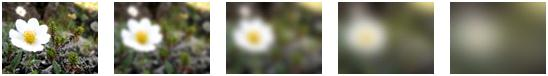 Figure 1: Effect of changes to blur radiusAttributes:radius: An ST_ArtisticEffectParam100 attribute that specifies the blur radius.The following W3C XML Schema ([XMLSCHEMA1] section 2.1) fragment specifies the contents of this complex type.<xsd:complexType name="CT_PictureEffectBlur">  <xsd:attribute name="radius" type="ST_ArtisticEffectParam100" use="optional" default="10"/></xsd:complexType>See section 5.1 for the full W3C XML Schema ([XMLSCHEMA1] section 2.1).CT_PictureEffectBrightnessContrastTarget namespace: http://schemas.microsoft.com/office/drawing/2010/mainReferenced by: CT_PictureEffectA complex type that specifies a brightness and contrast effect applied to a picture.The following figure demonstrates the effect applied to a picture with brightness values of –40 percent, –20 percent, zero percent, +20 percent, and +40 percent, respectively.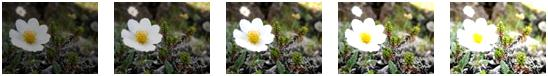 Figure 2: Effect of changes to brightnessThe following figure demonstrates the effect applied to a picture with contrast values of –40 percent, –20 percent, zero percent, +20 percent, and +40 percent, respectively.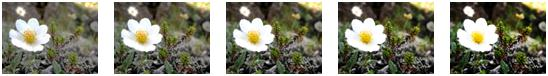 Figure 3: Effect of changes to contrastAttributes:bright: An ST_FixedPercentage attribute ([ISO/IEC29500-1:2012] section A.4.1) that specifies the percent to change the brightness.contrast: An ST_FixedPercentage attribute ([ISO/IEC29500-1:2012] section A.4.1) that specifies the percent to change the contrast.The following W3C XML Schema ([XMLSCHEMA1] section 2.1) fragment specifies the contents of this complex type.<xsd:complexType name="CT_PictureEffectBrightnessContrast">  <xsd:attribute name="bright" type="a:ST_FixedPercentage" use="optional" default="0"/>  <xsd:attribute name="contrast" type="a:ST_FixedPercentage" use="optional" default="0"/></xsd:complexType>See section 5.1 for the full W3C XML Schema ([XMLSCHEMA1] section 2.1).CT_PictureEffectCementTarget namespace: http://schemas.microsoft.com/office/drawing/2010/mainReferenced by: CT_PictureEffectA complex type that specifies a cement effect applied to a picture.The following figure demonstrates the effect applied to a picture with crackSpacing values of zero, 25, 50, 75, and 100, respectively.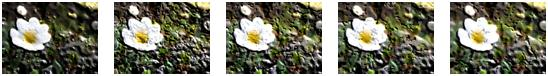 Figure 4: Effect of changes to crackSpacingAttributes:trans: An ST_PositiveFixedPercentage attribute ([ISO/IEC29500-1:2012] section A.4.1) that specifies the transparency of the effect. A value of zero percent specifies that the effect is applied fully. A value of 100 percent specifies that the effect is not applied.crackSpacing: An ST_ArtisticEffectParam100 attribute that specifies the appearance of the effect.The following W3C XML Schema ([XMLSCHEMA1] section 2.1) fragment specifies the contents of this complex type.<xsd:complexType name="CT_PictureEffectCement">  <xsd:attribute name="trans" type="a:ST_PositiveFixedPercentage" use="optional" default="0"/>  <xsd:attribute name="crackSpacing" type="ST_ArtisticEffectParam100" use="optional" default="24"/></xsd:complexType>See section 5.1 for the full W3C XML Schema ([XMLSCHEMA1] section 2.1).CT_PictureEffectChalkSketchTarget namespace: http://schemas.microsoft.com/office/drawing/2010/mainReferenced by: CT_PictureEffectA complex type that specifies a chalk sketch effect applied to a picture.The following figure demonstrates the effect applied to a picture with pressure values of zero, 1, 2, 3, and 4 respectively.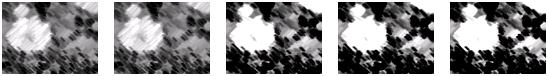 Figure 5: Effect of changes to pressureAttributes:trans: An ST_PositiveFixedPercentage attribute ([ISO/IEC29500-1:2012] section A.4.1) that specifies the transparency of the effect. A value of zero percent specifies that the effect is applied fully. A value of 100 percent specifies that the effect is not applied.pressure: An ST_ArtisticEffectParam4 attribute that specifies the appearance of the effect.The following W3C XML Schema ([XMLSCHEMA1] section 2.1) fragment specifies the contents of this complex type.<xsd:complexType name="CT_PictureEffectChalkSketch">  <xsd:attribute name="trans" type="a:ST_PositiveFixedPercentage" use="optional" default="0"/>  <xsd:attribute name="pressure" type="ST_ArtisticEffectParam4" use="optional" default="0"/></xsd:complexType>See section 5.1 for the full W3C XML Schema ([XMLSCHEMA1] section 2.1).CT_PictureEffectColorTemperatureTarget namespace: http://schemas.microsoft.com/office/drawing/2010/mainReferenced by: CT_PictureEffectA complex type that specifies a color temperature effect applied to a picture.The following figure demonstrates the effect applied to a picture with colorTemperature values of 3500, 4500, 6500, 8500, and 10500, respectively.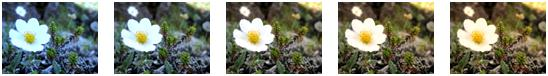 Figure 6: Effect of changes to colorTemperatureAttributes:colorTemp: An ST_ColorTemperature attribute that specifies the color temperature of the light source in a picture.The following W3C XML Schema ([XMLSCHEMA1] section 2.1) fragment specifies the contents of this complex type.<xsd:complexType name="CT_PictureEffectColorTemperature">  <xsd:attribute name="colorTemp" type="ST_ColorTemperature" use="optional" default="6500"/></xsd:complexType>See section 5.1 for the full W3C XML Schema ([XMLSCHEMA1] section 2.1).CT_PictureEffectCrisscrossEtchingTarget namespace: http://schemas.microsoft.com/office/drawing/2010/mainReferenced by: CT_PictureEffectA complex type that specifies a crisscross etching effect applied to a picture.The following figure demonstrates the effect applied to a picture with pressure values of zero, 25, 50, 75, and 100, respectively.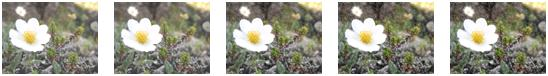 Figure 7: Effect of changes to pressureAttributes:trans: An ST_PositiveFixedPercentage attribute ([ISO/IEC29500-1:2012] section A.4.1) that specifies the transparency of the effect. A value of zero percent specifies that the effect is applied fully. A value of 100 percent specifies that the effect is not applied. pressure: An ST_ArtisticEffectParam100 attribute that specifies the appearance of the effect.The following W3C XML Schema ([XMLSCHEMA1] section 2.1) fragment specifies the contents of this complex type.<xsd:complexType name="CT_PictureEffectCrisscrossEtching">  <xsd:attribute name="trans" type="a:ST_PositiveFixedPercentage" use="optional" default="75"/>  <xsd:attribute name="pressure" type="ST_ArtisticEffectParam100" use="optional" default="30"/></xsd:complexType>See section 5.1 for the full W3C XML Schema ([XMLSCHEMA1] section 2.1).CT_PictureEffectCutoutTarget namespace: http://schemas.microsoft.com/office/drawing/2010/mainReferenced by: CT_PictureEffectA complex type that specifies a cutout effect applied to a picture.The following figure demonstrates the effect applied to a picture with numberOfShades values of zero, 2, 3, 4, and 6, respectively.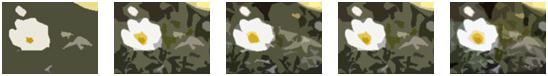 Figure 8: Effect of changes to numberOfShadesAttributes:trans: An ST_PositiveFixedPercentage attribute ([ISO/IEC29500-1:2012] section A.4.1) that specifies the transparency of the effect. A value of zero percent specifies that the effect is applied fully. A value of 100 percent specifies that the effect is not applied.numberOfShades: An ST_ArtisticEffectParam6 attribute that specifies the appearance of the effect.The following W3C XML Schema ([XMLSCHEMA1] section 2.1) fragment specifies the contents of this complex type.<xsd:complexType name="CT_PictureEffectCutout">  <xsd:attribute name="trans" type="a:ST_PositiveFixedPercentage" use="optional" default="0"/>  <xsd:attribute name="numberOfShades" type="ST_ArtisticEffectParam6" use="optional" default="2"/></xsd:complexType>See section 5.1 for the full W3C XML Schema ([XMLSCHEMA1] section 2.1).CT_PictureEffectTarget namespace: http://schemas.microsoft.com/office/drawing/2010/mainReferenced by: CT_PictureLayerA complex type that specifies an effect applied to a picture. Exactly one child element MUST exist to specify the type of effect.Child Elements:artisticBlur: A CT_PictureEffectBlur element that specifies the blur picture effect.artisticCement: A CT_PictureEffectCement element that specifies the cement picture effect.artisticChalkSketch: A CT_PictureEffectChalkSketch element that specifies the chalk sketch picture effect.artisticCrisscrossEtching: A CT_PictureEffectCrisscrossEtching element that specifies the crisscross etching picture effect.artisticCutout: A CT_PictureEffectCutout element that specifies the cutout picture effect.artisticFilmGrain: A CT_PictureEffectFilmGrain element that specifies the film grain picture effect.artisticGlass: A CT_PictureEffectGlass element that specifies the glass picture effect.artisticGlowDiffused: A CT_PictureEffectGlowDiffused element that specifies the glow diffused picture effect.artisticGlowEdges: A CT_PictureEffectGlowEdges element that specifies the glow edges picture effect.artisticLightScreen: A CT_PictureEffectLightScreen element that specifies the light screen picture effect.artisticLineDrawing: A CT_PictureEffectLineDrawing element that specifies the line-drawing picture effect.artisticMarker: A CT_PictureEffectMarker element that specifies the marker picture effect.artisticMosiaicBubbles: A CT_PictureEffectMosiaicBubbles element that specifies the mosaic bubbles picture effect.artisticPaintStrokes: A CT_PictureEffectPaintStrokes element that specifies the paint strokes picture effect.artisticPaintBrush: A CT_PictureEffectPaintBrush element that specifies the paint-brush picture effect.artisticPastelsSmooth: A CT_PictureEffectPastelsSmooth element that specifies the pastel smooth picture effect.artisticPencilGrayscale: A CT_PictureEffectPencilGrayscale element that specifies the pencil grayscale picture effect.artisticPencilSketch: A CT_PictureEffectPencilSketch element that specifies the pencil-sketch picture effect.artisticPhotocopy: A CT_PictureEffectPhotocopy element that specifies the photocopy picture effect.artisticPlasticWrap: A CT_PictureEffectPlasticWrap element that specifies the plastic wrap picture effect.artisticTexturizer: A CT_PictureEffectTexturizer element that specifies the texture picture effect.artisticWatercolorSponge: A CT_PictureEffectWatercolorSponge element that specifies the watercolor-sponge picture effect.backgroundRemoval: A CT_PictureEffectBackgroundRemoval element that specifies the background-removal picture effect.brightnessContrast: A CT_PictureEffectBrightnessContrast element that specifies the brightness and contrast picture effect.colorTemperature: A CT_PictureEffectColorTemperature element that specifies the color-tone picture effect.saturation: A CT_PictureEffectSaturation element that specifies the color-saturation picture effect.sharpenSoften: A CT_PictureEffectSharpenSoften element that specifies the sharpen and soften picture effect.Attributes:visible: A Boolean attribute ([XMLSCHEMA2] section 3.2.2) that specifies whether this picture effect is rendered.The following W3C XML Schema ([XMLSCHEMA1] section 2.1) fragment specifies the contents of this complex type.<xsd:complexType name="CT_PictureEffect">  <xsd:choice minOccurs="1" maxOccurs="1">    <xsd:element name="artisticBlur" type="CT_PictureEffectBlur" minOccurs="1" maxOccurs="1"/>    <xsd:element name="artisticCement" type="CT_PictureEffectCement" minOccurs="1" maxOccurs="1"/>    <xsd:element name="artisticChalkSketch" type="CT_PictureEffectChalkSketch" minOccurs="1" maxOccurs="1"/>    <xsd:element name="artisticCrisscrossEtching" type="CT_PictureEffectCrisscrossEtching" minOccurs="1" maxOccurs="1"/>    <xsd:element name="artisticCutout" type="CT_PictureEffectCutout" minOccurs="1" maxOccurs="1"/>    <xsd:element name="artisticFilmGrain" type="CT_PictureEffectFilmGrain" minOccurs="1" maxOccurs="1"/>    <xsd:element name="artisticGlass" type="CT_PictureEffectGlass" minOccurs="1" maxOccurs="1"/>    <xsd:element name="artisticGlowDiffused" type="CT_PictureEffectGlowDiffused" minOccurs="1" maxOccurs="1"/>    <xsd:element name="artisticGlowEdges" type="CT_PictureEffectGlowEdges" minOccurs="1" maxOccurs="1"/>    <xsd:element name="artisticLightScreen" type="CT_PictureEffectLightScreen" minOccurs="1" maxOccurs="1"/>    <xsd:element name="artisticLineDrawing" type="CT_PictureEffectLineDrawing" minOccurs="1" maxOccurs="1"/>    <xsd:element name="artisticMarker" type="CT_PictureEffectMarker" minOccurs="1" maxOccurs="1"/>    <xsd:element name="artisticMosiaicBubbles" type="CT_PictureEffectMosiaicBubbles" minOccurs="1" maxOccurs="1"/>    <xsd:element name="artisticPaintStrokes" type="CT_PictureEffectPaintStrokes" minOccurs="1" maxOccurs="1"/>    <xsd:element name="artisticPaintBrush" type="CT_PictureEffectPaintBrush" minOccurs="1" maxOccurs="1"/>    <xsd:element name="artisticPastelsSmooth" type="CT_PictureEffectPastelsSmooth" minOccurs="1" maxOccurs="1"/>    <xsd:element name="artisticPencilGrayscale" type="CT_PictureEffectPencilGrayscale" minOccurs="1" maxOccurs="1"/>    <xsd:element name="artisticPencilSketch" type="CT_PictureEffectPencilSketch" minOccurs="1" maxOccurs="1"/>    <xsd:element name="artisticPhotocopy" type="CT_PictureEffectPhotocopy" minOccurs="1" maxOccurs="1"/>    <xsd:element name="artisticPlasticWrap" type="CT_PictureEffectPlasticWrap" minOccurs="1" maxOccurs="1"/>    <xsd:element name="artisticTexturizer" type="CT_PictureEffectTexturizer" minOccurs="1" maxOccurs="1"/>    <xsd:element name="artisticWatercolorSponge" type="CT_PictureEffectWatercolorSponge" minOccurs="1" maxOccurs="1"/>    <xsd:element name="backgroundRemoval" type="CT_PictureEffectBackgroundRemoval" minOccurs="1" maxOccurs="1"/>    <xsd:element name="brightnessContrast" type="CT_PictureEffectBrightnessContrast" minOccurs="1" maxOccurs="1"/>    <xsd:element name="colorTemperature" type="CT_PictureEffectColorTemperature" minOccurs="1" maxOccurs="1"/>    <xsd:element name="saturation" type="CT_PictureEffectSaturation" minOccurs="1" maxOccurs="1"/>    <xsd:element name="sharpenSoften" type="CT_PictureEffectSharpenSoften" minOccurs="1" maxOccurs="1"/>  </xsd:choice>  <xsd:attribute name="visible" type="xsd:boolean" use="optional" default="true"/></xsd:complexType>See section 5.1 for the full W3C XML Schema ([XMLSCHEMA1] section 2.1).CT_PictureEffectFilmGrainTarget namespace: http://schemas.microsoft.com/office/drawing/2010/mainReferenced by: CT_PictureEffectA complex type that specifies a film grain effect applied to a picture.The following figure demonstrates the effect applied to a picture with grainSize values of zero, 25, 50, 75, and 100, respectively.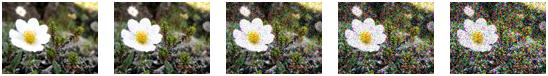 Figure 9: Effect of changes to grainSizeAttributes:trans: An ST_PositiveFixedPercentage attribute ([ISO/IEC29500-1:2012] section A.4.1) that specifies the transparency of the effect. A value of zero percent specifies that the effect is applied fully. A value of 100 percent specifies that the effect is not applied.grainSize: An ST_ArtisticEffectParam100 attribute that specifies the appearance of the effect.The following W3C XML Schema ([XMLSCHEMA1] section 2.1) fragment specifies the contents of this complex type.<xsd:complexType name="CT_PictureEffectFilmGrain">  <xsd:attribute name="trans" type="a:ST_PositiveFixedPercentage" use="optional" default="0"/>  <xsd:attribute name="grainSize" type="ST_ArtisticEffectParam100" use="optional" default="40"/></xsd:complexType>See section 5.1 for the full W3C XML Schema ([XMLSCHEMA1] section 2.1).CT_PictureEffectGlassTarget namespace: http://schemas.microsoft.com/office/drawing/2010/mainReferenced by: CT_PictureEffectA complex type that specifies a glass effect applied to a picture.The following figure demonstrates the effect applied to a picture with scaling values of zero, 25, 50, 75, and 100, respectively.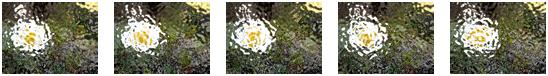 Figure 10: Effect of changes to scalingAttributes:trans: An ST_PositiveFixedPercentage attribute ([ISO/IEC29500-1:2012] section A.4.1) that specifies the transparency of the effect. A value of zero percent specifies that the effect is applied fully. A value of 100 percent specifies that the effect is not applied.scaling: An ST_ArtisticEffectParam100 attribute that specifies the appearance of the effect.The following W3C XML Schema ([XMLSCHEMA1] section 2.1) fragment specifies the contents of this complex type.<xsd:complexType name="CT_PictureEffectGlass">  <xsd:attribute name="trans" type="a:ST_PositiveFixedPercentage" use="optional" default="0"/>  <xsd:attribute name="scaling" type="ST_ArtisticEffectParam100" use="optional" default="34"/></xsd:complexType>See section 5.1 for the full W3C XML Schema ([XMLSCHEMA1] section 2.1).CT_PictureEffectGlowDiffusedTarget namespace: http://schemas.microsoft.com/office/drawing/2010/mainReferenced by: CT_PictureEffectA complex type that specifies a glow diffused effect applied to a picture.The following figure demonstrates the effect applied to a picture with intensity values of zero, 2, 5, 7, and 10, respectively.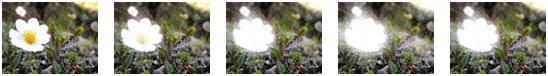 Figure 11: Effect of changes to intensityAttributes:trans: An ST_PositiveFixedPercentage attribute ([ISO/IEC29500-1:2012] section A.4.1) that specifies the transparency of the effect. A value of zero percent specifies that the effect is applied fully. A value of 100 percent specifies that the effect is not applied.intensity: An ST_ArtisticEffectParam10 attribute that specifies the appearance of the effect.The following W3C XML Schema ([XMLSCHEMA1] section 2.1) fragment specifies the contents of this complex type.<xsd:complexType name="CT_PictureEffectGlowDiffused">  <xsd:attribute name="trans" type="a:ST_PositiveFixedPercentage" use="optional" default="0"/>  <xsd:attribute name="intensity" type="ST_ArtisticEffectParam10" use="optional" default="5"/></xsd:complexType>See section 5.1 for the full W3C XML Schema ([XMLSCHEMA1] section 2.1).CT_PictureEffectGlowEdgesTarget namespace: http://schemas.microsoft.com/office/drawing/2010/mainReferenced by: CT_PictureEffectA complex type that specifies a glow edges effect applied to a picture.The following figure demonstrates the effect applied to a picture with smoothness values of zero, 2, 5, 7, and 10, respectively.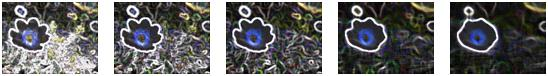 Figure 12: Effect of changes to smoothnessAttributes:trans: An ST_PositiveFixedPercentage attribute ([ISO/IEC29500-1:2012] section A.4.1) that specifies the transparency of the effect. A value of zero percent specifies that the effect is applied fully. A value of 100 percent specifies that the effect is not applied.smoothness: An ST_ArtisticEffectParam10 attribute that specifies the appearance of the effect.The following W3C XML Schema ([XMLSCHEMA1] section 2.1) fragment specifies the contents of this complex type.<xsd:complexType name="CT_PictureEffectGlowEdges">  <xsd:attribute name="trans" type="a:ST_PositiveFixedPercentage" use="optional" default="15"/>  <xsd:attribute name="smoothness" type="ST_ArtisticEffectParam10" use="optional" default="3"/></xsd:complexType>See section 5.1 for the full W3C XML Schema ([XMLSCHEMA1] section 2.1).CT_PictureEffectLightScreenTarget namespace: http://schemas.microsoft.com/office/drawing/2010/mainReferenced by: CT_PictureEffectA complex type that specifies a light screen effect applied to a picture.The following figure demonstrates the effect applied to a picture with gridSize values of zero, 2, 5, 7, and 10, respectively.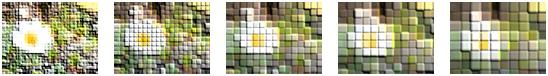 Figure 13: Effect of changes to gridSizeAttributes:trans: An ST_PositiveFixedPercentage attribute ([ISO/IEC29500-1:2012] section A.4.1) that specifies the transparency of the effect. A value of zero percent specifies that the effect is applied fully. A value of 100 percent specifies that the effect is not applied.gridSize: An ST_ArtisticEffectParam10 attribute that specifies the appearance of the effect.The following W3C XML Schema ([XMLSCHEMA1] section 2.1) fragment specifies the contents of this complex type.<xsd:complexType name="CT_PictureEffectLightScreen">  <xsd:attribute name="trans" type="a:ST_PositiveFixedPercentage" use="optional" default="0"/>  <xsd:attribute name="gridSize" type="ST_ArtisticEffectParam10" use="optional" default="4"/></xsd:complexType>See section 5.1 for the full W3C XML Schema ([XMLSCHEMA1] section 2.1).CT_PictureEffectLineDrawingTarget namespace: http://schemas.microsoft.com/office/drawing/2010/mainReferenced by: CT_PictureEffectA complex type that specifies a line drawing effect applied to a picture.The following figure demonstrates the effect applied to a picture with pencilSize values of zero, 25, 50, 75, and 100, respectively.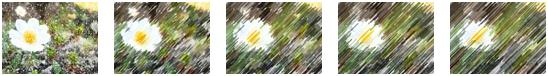 Figure 14: Effect of changes to pencilSizeAttributes:trans: An ST_PositiveFixedPercentage attribute ([ISO/IEC29500-1:2012] section A.4.1) that specifies the transparency of the effect. A value of zero percent specifies that the effect is applied fully. A value of 100 percent specifies that the effect is not applied.pencilSize: An ST_ArtisticEffectParam100 attribute that specifies the appearance of the effect.The following W3C XML Schema ([XMLSCHEMA1] section 2.1) fragment specifies the contents of this complex type.<xsd:complexType name="CT_PictureEffectLineDrawing">  <xsd:attribute name="trans" type="a:ST_PositiveFixedPercentage" use="optional" default="25"/>  <xsd:attribute name="pencilSize" type="ST_ArtisticEffectParam100" use="optional" default="0"/></xsd:complexType>See section 5.1 for the full W3C XML Schema ([XMLSCHEMA1] section 2.1).CT_PictureEffectMarkerTarget namespace: http://schemas.microsoft.com/office/drawing/2010/mainReferenced by: CT_PictureEffectA complex type that specifies a marker effect applied to a picture.The following figure demonstrates the effect applied to a picture with size values of zero, 25, 50, 75, and 100, respectively.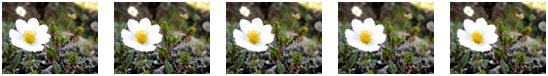 Figure 15: Effect of changes to sizeAttributes:trans: An ST_PositiveFixedPercentage attribute ([ISO/IEC29500-1:2012] section A.4.1) that specifies the transparency of the effect. A value of zero percent specifies that the effect is applied fully. A value of 100 percent specifies that the effect is not applied.size: An ST_ArtisticEffectParam100 attribute that specifies the appearance of the effect.The following W3C XML Schema ([XMLSCHEMA1] section 2.1) fragment specifies the contents of this complex type.<xsd:complexType name="CT_PictureEffectMarker">  <xsd:attribute name="trans" type="a:ST_PositiveFixedPercentage" use="optional" default="0"/>  <xsd:attribute name="size" type="ST_ArtisticEffectParam100" use="optional" default="97"/></xsd:complexType>See section 5.1 for the full W3C XML Schema ([XMLSCHEMA1] section 2.1).CT_PictureEffectMosiaicBubblesTarget namespace: http://schemas.microsoft.com/office/drawing/2010/mainReferenced by: CT_PictureEffectA complex type that specifies a mosaic bubbles effect applied to a picture.The following figure demonstrates the effect applied to a picture with pressure values of zero, 25, 50, 75, and 100, respectively.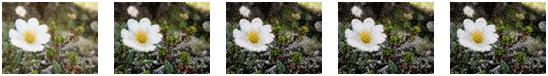 Figure 16: Effect of changes to pressureAttributes:trans: An ST_PositiveFixedPercentage attribute ([ISO/IEC29500-1:2012] section A.4.1) that specifies the transparency of the effect. A value of zero percent specifies that the effect is applied fully. A value of 100 percent specifies that the effect is not applied.pressure: An ST_ArtisticEffectParam100 attribute that specifies the appearance of the effect.The following W3C XML Schema ([XMLSCHEMA1] section 2.1) fragment specifies the contents of this complex type.<xsd:complexType name="CT_PictureEffectMosiaicBubbles">  <xsd:attribute name="trans" type="a:ST_PositiveFixedPercentage" use="optional" default="0"/>  <xsd:attribute name="pressure" type="ST_ArtisticEffectParam100" use="optional" default="14"/></xsd:complexType>See section 5.1 for the full W3C XML Schema ([XMLSCHEMA1] section 2.1).CT_PictureEffectPaintBrushTarget namespace: http://schemas.microsoft.com/office/drawing/2010/mainReferenced by: CT_PictureEffectA complex type that specifies a paint brush effect applied to a picture.The following figure demonstrates the effect applied to a picture with brushSize values of zero, 2, 5, 7, and 10, respectively.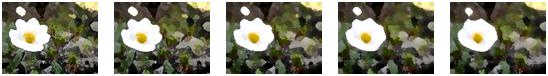 Figure 17: Effect of changes to brushSizeAttributes:trans: An ST_PositiveFixedPercentage attribute ([ISO/IEC29500-1:2012] section A.4.1) that specifies the transparency of the effect. A value of zero percent specifies that the effect is applied fully. A value of 100 percent specifies that the effect is not applied.brushSize: An ST_ArtisticEffectParam10 attribute that specifies the appearance of the effect.The following W3C XML Schema ([XMLSCHEMA1] section 2.1) fragment specifies the contents of this complex type.<xsd:complexType name="CT_PictureEffectPaintBrush">  <xsd:attribute name="trans" type="a:ST_PositiveFixedPercentage" use="optional" default="0"/>  <xsd:attribute name="brushSize" type="ST_ArtisticEffectParam10" use="optional" default="2"/></xsd:complexType>See section 5.1 for the full W3C XML Schema ([XMLSCHEMA1] section 2.1).CT_PictureEffectPaintStrokesTarget namespace: http://schemas.microsoft.com/office/drawing/2010/mainReferenced by: CT_PictureEffectA complex type that specifies a paint strokes effect applied to a picture.The following figure demonstrates the effect applied to a picture with intensity values of zero, 2, 5, 7, and 10, respectively.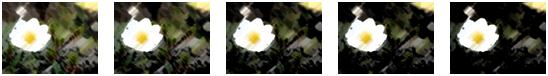 Figure 18: Effect of changes to intensityAttributes:trans: An ST_PositiveFixedPercentage attribute ([ISO/IEC29500-1:2012] section A.4.1) that specifies the transparency of the effect. A value of zero percent specifies that the effect is applied fully. A value of 100 percent specifies that the effect is not applied.intensity: An ST_ArtisticEffectParam10 attribute that specifies the appearance of the effect.The following W3C XML Schema ([XMLSCHEMA1] section 2.1) fragment specifies the contents of this complex type.<xsd:complexType name="CT_PictureEffectPaintStrokes">  <xsd:attribute name="trans" type="a:ST_PositiveFixedPercentage" use="optional" default="0"/>  <xsd:attribute name="intensity" type="ST_ArtisticEffectParam10" use="optional" default="5"/></xsd:complexType>See section 5.1 for the full W3C XML Schema ([XMLSCHEMA1] section 2.1).CT_PictureEffectPastelsSmoothTarget namespace: http://schemas.microsoft.com/office/drawing/2010/mainReferenced by: CT_PictureEffectA complex type that specifies a pastel smooth effect applied to a picture.The following figure demonstrates the effect applied to a picture with scaling values of zero, 25, 50, 75, and 100, respectively.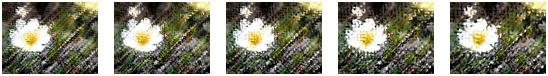 Figure 19: Effect of changes to scalingAttributes:trans: An ST_PositiveFixedPercentage attribute ([ISO/IEC29500-1:2012] section A.4.1) that specifies the transparency of the effect. A value of zero percent specifies that the effect is applied fully. A value of 100 percent specifies that the effect is not applied.scaling: An ST_ArtisticEffectParam100 attribute that specifies the appearance of the effect.The following W3C XML Schema ([XMLSCHEMA1] section 2.1) fragment specifies the contents of this complex type.<xsd:complexType name="CT_PictureEffectPastelsSmooth">  <xsd:attribute name="trans" type="a:ST_PositiveFixedPercentage" use="optional" default="0"/>  <xsd:attribute name="scaling" type="ST_ArtisticEffectParam100" use="optional" default="34"/></xsd:complexType>See section 5.1 for the full W3C XML Schema ([XMLSCHEMA1] section 2.1).CT_PictureEffectPencilGrayscaleTarget namespace: http://schemas.microsoft.com/office/drawing/2010/mainReferenced by: CT_PictureEffectA complex type that specifies a pencil grayscale effect applied to a picture.The following figure demonstrates the effect applied to a picture with pencilSize values of zero, 25, 50, 75, and 100, respectively.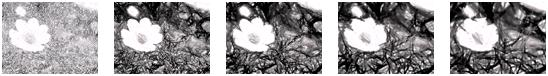 Figure 20: Effect of changes to pencilSizeAttributes:trans: An ST_PositiveFixedPercentage attribute ([ISO/IEC29500-1:2012] section A.4.1) that specifies the transparency of the effect. A value of zero percent specifies that the effect is applied fully. A value of 100 percent specifies that the effect is not applied.pencilSize: An ST_ArtisticEffectParam100 attribute that specifies the appearance of the effect.The following W3C XML Schema ([XMLSCHEMA1] section 2.1) fragment specifies the contents of this complex type.<xsd:complexType name="CT_PictureEffectPencilGrayscale">  <xsd:attribute name="trans" type="a:ST_PositiveFixedPercentage" use="optional" default="0"/>  <xsd:attribute name="pencilSize" type="ST_ArtisticEffectParam100" use="optional" default="27"/></xsd:complexType>See section 5.1 for the full W3C XML Schema ([XMLSCHEMA1] section 2.1).CT_PictureEffectPencilSketchTarget namespace: http://schemas.microsoft.com/office/drawing/2010/mainReferenced by: CT_PictureEffectA complex type that specifies a pencil sketch effect applied to a picture.The following figure demonstrates the effect applied to a picture with pressure values of zero, 25, 50, 75, and 100, respectively.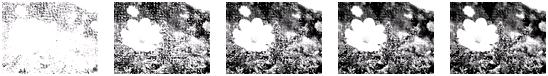 Figure 21: Effect of changes to pressureAttributes:trans: An ST_PositiveFixedPercentage attribute ([ISO/IEC29500-1:2012] section A.4.1) that specifies the transparency of the effect. A value of zero percent specifies that the effect is applied fully. A value of 100 percent specifies that the effect is not applied.pressure: An ST_ArtisticEffectParam100 attribute that specifies the appearance of the effect.The following W3C XML Schema ([XMLSCHEMA1] section 2.1) fragment specifies the contents of this complex type.<xsd:complexType name="CT_PictureEffectPencilSketch">  <xsd:attribute name="trans" type="a:ST_PositiveFixedPercentage" use="optional" default="0"/>  <xsd:attribute name="pressure" type="ST_ArtisticEffectParam100" use="optional" default="22"/></xsd:complexType>See section 5.1 for the full W3C XML Schema ([XMLSCHEMA1] section 2.1).CT_PictureEffectPhotocopyTarget namespace: http://schemas.microsoft.com/office/drawing/2010/mainReferenced by: CT_PictureEffectA complex type that specifies a photocopy effect applied to a picture.The following figure demonstrates the effect applied to a picture with detail values of zero, 2, 5, 7, and 10, respectively.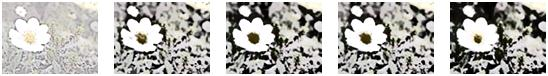 Figure 22: Effect of changes to detailAttributes:trans: An ST_PositiveFixedPercentage attribute ([ISO/IEC29500-1:2012] section A.4.1) that specifies the transparency of the effect. A value of zero percent specifies that the effect is applied fully. A value of 100 percent specifies that the effect is not applied.detail: An ST_ArtisticEffectParam10 attribute that specifies the appearance of the effect.The following W3C XML Schema ([XMLSCHEMA1] section 2.1) fragment specifies the contents of this complex type.<xsd:complexType name="CT_PictureEffectPhotocopy">  <xsd:attribute name="trans" type="a:ST_PositiveFixedPercentage" use="optional" default="30"/>  <xsd:attribute name="detail" type="ST_ArtisticEffectParam10" use="optional" default="3"/></xsd:complexType>See section 5.1 for the full W3C XML Schema ([XMLSCHEMA1] section 2.1).CT_PictureEffectPlasticWrapTarget namespace: http://schemas.microsoft.com/office/drawing/2010/mainReferenced by: CT_PictureEffectA complex type that specifies a plastic wrap effect applied to a picture.The following figure demonstrates the effect applied to a picture with smoothness values of zero, 2, 5, 7, and 10, respectively.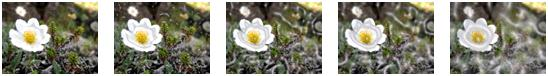 Figure 23: Effect of changes to smoothnessAttributes:trans: An ST_PositiveFixedPercentage attribute ([ISO/IEC29500-1:2012] section A.4.1) that specifies the transparency of the effect. A value of zero percent specifies that the effect is applied fully. A value of 100 percent specifies that the effect is not applied.smoothness: An ST_ArtisticEffectParam10 attribute that specifies the appearance of the effect.The following W3C XML Schema ([XMLSCHEMA1] section 2.1) fragment specifies the contents of this complex type.<xsd:complexType name="CT_PictureEffectPlasticWrap">  <xsd:attribute name="trans" type="a:ST_PositiveFixedPercentage" use="optional" default="0"/>  <xsd:attribute name="smoothness" type="ST_ArtisticEffectParam10" use="optional" default="5"/></xsd:complexType>See section 5.1 for the full W3C XML Schema ([XMLSCHEMA1] section 2.1).CT_PictureEffectSaturationTarget namespace: http://schemas.microsoft.com/office/drawing/2010/mainReferenced by: CT_PictureEffectA complex type that specifies a saturation effect applied to a picture.The following figure demonstrates the effect applied to a picture with saturation values of zero percent, 50 percent, 100 percent, 200 percent, and 400 percent, respectively.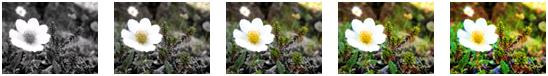 Figure 24: Effect of changes to saturationAttributes:sat: An ST_SaturationAmount attribute that specifies the amount of saturation applied to a picture.The following W3C XML Schema ([XMLSCHEMA1] section 2.1) fragment specifies the contents of this complex type.<xsd:complexType name="CT_PictureEffectSaturation">  <xsd:attribute name="sat" type="ST_SaturationAmount" use="optional" default="100"/></xsd:complexType>See section 5.1 for the full W3C XML Schema ([XMLSCHEMA1] section 2.1).CT_PictureEffectSharpenSoftenTarget namespace: http://schemas.microsoft.com/office/drawing/2010/mainReferenced by: CT_PictureEffectA complex type that specifies a sharpen and soften effect applied to a picture.The following figure demonstrates the effect applied to a picture with sharpenSoften values of –100 percent, –50 percent, zero percent, +50 percent, and +100 percent, respectively.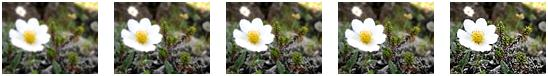 Figure 25: Effect of changes to sharpenSoftenAttributes:amount: An ST_FixedPercentage attribute ([ISO/IEC29500-1:2012] section A.4.1) that specifies the amount to sharpen (if positive) or the amount to blur (if negative).The following W3C XML Schema ([XMLSCHEMA1] section 2.1) fragment specifies the contents of this complex type.<xsd:complexType name="CT_PictureEffectSharpenSoften">  <xsd:attribute name="amount" type="a:ST_FixedPercentage" use="optional" default="0"/></xsd:complexType>See section 5.1 for the full W3C XML Schema ([XMLSCHEMA1] section 2.1).CT_PictureEffectTexturizerTarget namespace: http://schemas.microsoft.com/office/drawing/2010/mainReferenced by: CT_PictureEffectA complex type that specifies a texture effect applied to a picture.The following figure demonstrates the effect applied to a picture with scaling values of zero, 25, 50, 75, and 100, respectively.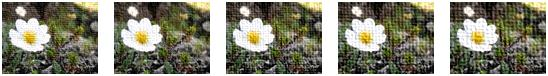 Figure 26: Effect of changes to scalingAttributes:trans: An ST_PositiveFixedPercentage attribute ([ISO/IEC29500-1:2012] section A.4.1) that specifies the transparency of the effect. A value of zero percent specifies that the effect is applied fully. A value of 100 percent specifies that the effect is not applied.scaling: An ST_ArtisticEffectParam100 attribute that specifies the appearance of the effect.The following W3C XML Schema ([XMLSCHEMA1] section 2.1) fragment specifies the contents of this complex type.<xsd:complexType name="CT_PictureEffectTexturizer">  <xsd:attribute name="trans" type="a:ST_PositiveFixedPercentage" use="optional" default="0"/>  <xsd:attribute name="scaling" type="ST_ArtisticEffectParam100" use="optional" default="34"/></xsd:complexType>See section 5.1 for the full W3C XML Schema ([XMLSCHEMA1] section 2.1).CT_PictureEffectWatercolorSpongeTarget namespace: http://schemas.microsoft.com/office/drawing/2010/mainReferenced by: CT_PictureEffectA complex type that specifies a watercolor sponge effect applied to a picture.The following figure demonstrates the effect applied to a picture with brushSize values of zero, 2, 5, 7, and 10, respectively.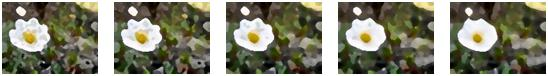 Figure 27: Effect of changes to brushSizeAttributes:trans: An ST_PositiveFixedPercentage attribute ([ISO/IEC29500-1:2012] section A.4.1) that specifies the transparency of the effect. A value of zero percent specifies that the effect is applied fully. A value of 100 percent specifies that the effect is not applied.brushSize: An ST_ArtisticEffectParam10 attribute that specifies the appearance of the effect.The following W3C XML Schema ([XMLSCHEMA1] section 2.1) fragment specifies the contents of this complex type.<xsd:complexType name="CT_PictureEffectWatercolorSponge">  <xsd:attribute name="trans" type="a:ST_PositiveFixedPercentage" use="optional" default="0"/>  <xsd:attribute name="brushSize" type="ST_ArtisticEffectParam10" use="optional" default="2"/></xsd:complexType>See section 5.1 for the full W3C XML Schema ([XMLSCHEMA1] section 2.1).CT_PictureLayerTarget namespace: http://schemas.microsoft.com/office/drawing/2010/mainReferenced by: CT_PhotoA complex type that specifies a relationship to an original picture and contains optional effects applied to the picture in the order applied.Child Elements:imgEffect: A CT_PictureEffect element that specifies an effect applied to the picture.Attributes:r:embed: An ST_RelationshipId attribute ([ISO/IEC29500-1:2012] section 22.8.2.1) that specifies the relationship identifier that is used to determine the location of the picture.The following W3C XML Schema ([XMLSCHEMA1] section 2.1) fragment specifies the contents of this complex type.<xsd:complexType name="CT_PictureLayer">  <xsd:sequence>    <xsd:element name="imgEffect" type="CT_PictureEffect" minOccurs="0" maxOccurs="unbounded"/>  </xsd:sequence>  <xsd:attribute ref="r:embed" use="optional" default=""/></xsd:complexType>See section 5.1 for the full W3C XML Schema ([XMLSCHEMA1] section 2.1).CT_ShadowObscuredTarget namespace: http://schemas.microsoft.com/office/drawing/2010/mainReferenced by: shadowObscuredA complex type that specifies whether the shadow is obscured by a shape with no fill.Attributes:val: A Boolean attribute ([XMLSCHEMA2] section 3.2.2) that specifies whether the shadow is fully obscured by the shape when the containing shape has no fill. For more details, see [MS-ODRAW] section 2.3.13.22 and [ISO/IEC29500-1:2012] section 19.3.1.44.The following W3C XML Schema ([XMLSCHEMA1] section 2.1) fragment specifies the contents of this complex type.<xsd:complexType name="CT_ShadowObscured">  <xsd:attribute name="val" type="xsd:boolean" use="optional" default="false"/></xsd:complexType>See section 5.1 for the full W3C XML Schema ([XMLSCHEMA1] section 2.1).CT_TextMathTarget namespace: http://schemas.microsoft.com/office/drawing/2010/mainReferenced by: mThis type contains either a math zone or document-level math properties. Math zone content can be either an inline math zone or a math paragraph.The following W3C XML Schema ([XMLSCHEMA1] section 2.1) fragment specifies the contents of this complex type.<xsd:complexType name="CT_TextMath"/>See section 5.1 for the full W3C XML Schema ([XMLSCHEMA1] section 2.1).CT_UseLocalDpiTarget namespace: http://schemas.microsoft.com/office/drawing/2010/mainReferenced by: useLocalDpiA complex type that specifies a flag indicating that the local BLIP compression setting overrides the document default compression setting.Attributes:val: A Boolean attribute ([XMLSCHEMA2] section 3.2.2) that specifies whether the cstate attribute ([ISO/IEC29500-1:2012] section 20.1.10.12) of the containing BLIP overrides the document default compression setting as specified in [MS-PPTX] section 2.3.1.5, [MS-DOCX] section 2.6.1.12, and [MS-XLSX] section 2.6.10.The following W3C XML Schema ([XMLSCHEMA1] section 2.1) fragment specifies the contents of this complex type.<xsd:complexType name="CT_UseLocalDpi">  <xsd:attribute name="val" type="xsd:boolean" use="optional" default="true"/></xsd:complexType>See section 5.1 for the full W3C XML Schema ([XMLSCHEMA1] section 2.1).Simple TypesST_ArtisticEffectParam10Target namespace: http://schemas.microsoft.com/office/drawing/2010/mainReferenced by: CT_PictureEffectGlowDiffused, CT_PictureEffectGlowEdges, CT_PictureEffectLightScreen, CT_PictureEffectPaintBrush, CT_PictureEffectPaintStrokes, CT_PictureEffectPhotocopy, CT_PictureEffectPlasticWrap, CT_PictureEffectWatercolorSpongeA simple type that specifies a parameter value for an artistic picture effect in the range from zero through 10. The following W3C XML Schema ([XMLSCHEMA1] section 2.1) fragment specifies the contents of this simple type.<xsd:simpleType name="ST_ArtisticEffectParam10">  <xsd:restriction base="xsd:int">    <xsd:minInclusive value="0"/>    <xsd:maxInclusive value="10"/>  </xsd:restriction></xsd:simpleType>See section 5.1 for the full W3C XML Schema ([XMLSCHEMA1] section 2.1).ST_ArtisticEffectParam100Target namespace: http://schemas.microsoft.com/office/drawing/2010/mainReferenced by: CT_PictureEffectBlur, CT_PictureEffectCement, CT_PictureEffectCrisscrossEtching, CT_PictureEffectFilmGrain, CT_PictureEffectGlass, CT_PictureEffectLineDrawing, CT_PictureEffectMarker, CT_PictureEffectMosiaicBubbles, CT_PictureEffectPastelsSmooth, CT_PictureEffectPencilGrayscale, CT_PictureEffectPencilSketch, CT_PictureEffectTexturizerA simple type that specifies a parameter value for an artistic picture effect in the range from zero through 100.The following W3C XML Schema ([XMLSCHEMA1] section 2.1) fragment specifies the contents of this simple type.<xsd:simpleType name="ST_ArtisticEffectParam100">  <xsd:restriction base="xsd:int">    <xsd:minInclusive value="0"/>    <xsd:maxInclusive value="100"/>  </xsd:restriction></xsd:simpleType>See section 5.1 for the full W3C XML Schema ([XMLSCHEMA1] section 2.1).ST_ArtisticEffectParam4Target namespace: http://schemas.microsoft.com/office/drawing/2010/mainReferenced by: CT_PictureEffectChalkSketchA simple type that specifies a parameter value for an artistic picture effect in the range from zero through 4. The following W3C XML Schema ([XMLSCHEMA1] section 2.1) fragment specifies the contents of this simple type.<xsd:simpleType name="ST_ArtisticEffectParam4">  <xsd:restriction base="xsd:int">    <xsd:minInclusive value="0"/>    <xsd:maxInclusive value="4"/>  </xsd:restriction></xsd:simpleType>See section 5.1 for the full W3C XML Schema ([XMLSCHEMA1] section 2.1).ST_ArtisticEffectParam6Target namespace: http://schemas.microsoft.com/office/drawing/2010/mainReferenced by: CT_PictureEffectCutoutA simple type that specifies a parameter value for an artistic picture effect in the range from zero through 6.The following W3C XML Schema ([XMLSCHEMA1] section 2.1) fragment specifies the contents of this simple type.<xsd:simpleType name="ST_ArtisticEffectParam6">  <xsd:restriction base="xsd:int">    <xsd:minInclusive value="0"/>    <xsd:maxInclusive value="6"/>  </xsd:restriction></xsd:simpleType>See section 5.1 for the full W3C XML Schema ([XMLSCHEMA1] section 2.1).ST_ColorTemperatureTarget namespace: http://schemas.microsoft.com/office/drawing/2010/mainReferenced by: CT_PictureEffectColorTemperatureA simple type that specifies a color temperature value in the range from 1500 through 11500.The following W3C XML Schema ([XMLSCHEMA1] section 2.1) fragment specifies the contents of this simple type.<xsd:simpleType name="ST_ColorTemperature">  <xsd:restriction base="xsd:int">    <xsd:minInclusive value="1500"/>    <xsd:maxInclusive value="11500"/>  </xsd:restriction></xsd:simpleType>See section 5.1 for the full W3C XML Schema ([XMLSCHEMA1] section 2.1).ST_LegacySpreadsheetColorIndexTarget namespace: http://schemas.microsoft.com/office/drawing/2010/mainReferenced by: legacySpreadsheetColorIndexThis type MUST be used only to define a legacySpreadsheetColorIndex.The following W3C XML Schema ([XMLSCHEMA1] section 2.1) fragment specifies the contents of this simple type.<xsd:simpleType name="ST_LegacySpreadsheetColorIndex">  <xsd:restriction base="xsd:int">    <xsd:minInclusive value="0"/>    <xsd:maxInclusive value="80"/>  </xsd:restriction></xsd:simpleType>See section 5.1 for the full W3C XML Schema ([XMLSCHEMA1] section 2.1).ST_SaturationAmountTarget namespace: http://schemas.microsoft.com/office/drawing/2010/mainReferenced by: CT_PictureEffectSaturationA simple type that specifies the amount of saturation in the range from zero percent through 400 percent, in one-thousandths of a percent. For more details, see [ISO/IEC29500-1:2012] section 20.1.10.40.The following W3C XML Schema ([XMLSCHEMA1] section 2.1) fragment specifies the contents of this simple type.<xsd:simpleType name="ST_SaturationAmount">  <xsd:restriction base="a:ST_Percentage">    <xsd:minInclusive value="0"/>    <xsd:maxInclusive value="400000"/>  </xsd:restriction></xsd:simpleType>See section 5.1 for the full W3C XML Schema ([XMLSCHEMA1] section 2.1).http://schemas.microsoft.com/office/thememl/2012/mainElementsthemeFamilyTarget namespace: http://schemas.microsoft.com/office/thememl/2012/mainA CT_ThemeFamily element that specifies the data about the applied theme.The following W3C XML Schema ([XMLSCHEMA1] section 2.1) fragment specifies the contents of this element.<xsd:element name="themeFamily" type="CT_ThemeFamily"/>See section 5.17 for the full W3C XML Schema ([XMLSCHEMA1] section 2.1).AttributesidTarget namespace: http://schemas.microsoft.com/office/thememl/2012/mainAn ST_Guid ([ISO/IEC29500-1:2012] section 22.9.2.4) attribute that specifies the GUID of the signature line object. This attribute is deprecated and it SHOULD NOT be used.The following W3C XML Schema ([XMLSCHEMA1] section 2.1) fragment specifies the contents of this attribute.<xsd:attribute name="id" type="a:ST_Guid"/>See section 5.17 for the full W3C XML Schema ([XMLSCHEMA1] section 2.1).Complex TypesCT_ThemeFamilyTarget namespace: http://schemas.microsoft.com/office/thememl/2012/mainReferenced by: themeFamilyCT_ThemeFamily contains information about the currently applied theme.Child Elements:extLst: A CT_OfficeArtExtensionList [ISO/IEC29500-1:2012] element that specifies the extension list in which all future extensions of element type ext is defined.Attributes:name: A string attribute that specifies the name of applied theme.id: An ST_Guid ([ISO/IEC29500-1:2012] section 22.9.2.4) attribute that specifies the GUID of the applied theme.vid: An ST_Guid attribute that specifies the GUID of the applied variant.The following W3C XML Schema ([XMLSCHEMA1] section 2.1) fragment specifies the contents of this complex type.<xsd:complexType name="CT_ThemeFamily">  <xsd:sequence>    <xsd:element name="extLst" type="a:CT_OfficeArtExtensionList" minOccurs="0" maxOccurs="1"/>  </xsd:sequence>  <xsd:attribute name="name" type="xsd:string" use="required"/>  <xsd:attribute name="id" type="a:ST_Guid" use="required"/>  <xsd:attribute name="vid" type="a:ST_Guid" use="required"/></xsd:complexType>See section 5.17 for the full W3C XML Schema ([XMLSCHEMA1] section 2.1).Simple TypesNone.http://schemas.microsoft.com/office/drawing/2010/chartDrawingElementscontentPartTarget namespace: http://schemas.microsoft.com/office/drawing/2010/chartDrawingA CT_ContentPart element that specifies a reference to XML content in a format not specified in [ISO/IEC29500-1:2012].This element serves the same purpose as the contentPart element in SpreadsheetML Drawing ([ISO/IEC29500-1:2012] section 20.5.2.12), but appears under CT_GroupShape and EG_ObjectChoices ([ISO/IEC29500-1:2012] section A.5.1) to enable content parts in charts.The following W3C XML Schema ([XMLSCHEMA1] section 2.1) fragment specifies the contents of this element.<xsd:element name="contentPart" type="CT_ContentPart"/>See section 5.8 for the full W3C XML Schema ([XMLSCHEMA1] section 2.1).AttributesNone.Complex TypesCT_ApplicationNonVisualDrawingPropsTarget namespace: http://schemas.microsoft.com/office/drawing/2010/chartDrawingReferenced by: CT_ContentPartA complex type that specifies Chart DrawingML-specific non-visual properties of a content part.Attributes:macro: A string ([XMLSCHEMA2] section 3.2.1) that specifies the name of the custom function associated with the content part.The format of this string is application-defined and SHOULD be ignored if not understood.<44>fPublished: A Boolean attribute ([XMLSCHEMA2] section 3.2.2) that specifies whether the content part is published with the chart when sent to the server.The following W3C XML Schema ([XMLSCHEMA1] section 2.1) fragment specifies the contents of this complex type.<xsd:complexType name="CT_ApplicationNonVisualDrawingProps">  <xsd:attribute name="macro" type="xsd:string" use="optional"/>  <xsd:attribute name="fPublished" type="xsd:boolean" use="optional" default="false"/></xsd:complexType>See section 5.8 for the full W3C XML Schema ([XMLSCHEMA1] section 2.1).CT_ContentPartTarget namespace: http://schemas.microsoft.com/office/drawing/2010/chartDrawingReferenced by: contentPartA complex type that specifies a reference to XML content in a format not specified in [ISO/IEC29500-1:2012].This element serves the same purpose as the contentPart element in SpreadsheetML Drawing ([ISO/IEC29500-1:2012] section 20.5.2.12), but appears under CT_GroupShape and EG_ObjectChoices ([ISO/IEC29500-1:2012] section A.5.1) to enable content parts in charts.Child Elements:nvContentPartPr: A CT_ContentPartNonVisual element that specifies non-visual properties of the content part.nvPr: A CT_ApplicationNonVisualDrawingProps element that specifies non-visual Chart DrawingML-specific properties.xfrm: A CT_Transform2D element ([ISO/IEC29500-1:2012] section A.4.1) that specifies the 2-D transform for the content part.extLst: A CT_OfficeArtExtensionList element ([ISO/IEC29500-1:2012] section A.4.1) that specifies the extension list in which all future extensions of element type ext are defined. The extension list, along with corresponding future extensions, is used to extend the storage capabilities of the DrawingML framework. This enables various new types of data to be stored natively in the framework.Attributes:r:id: An ST_RelationshipId attribute ([ISO/IEC29500-1:2012] section 22.8.2.1) that specifies the relationship identifier to a content part.bwMode: An ST_BlackWhiteMode attribute ([ISO/IEC29500-1:2012] section 20.1.10.10) that specifies how to interpret color information contained within a content part to achieve a color, black and white, or grayscale rendering of the content part. This attribute specifies only the rendering mode applied to the content part; it does not affect how the actual color information is persistedThe following W3C XML Schema ([XMLSCHEMA1] section 2.1) fragment specifies the contents of this complex type.<xsd:complexType name="CT_ContentPart">  <xsd:sequence>    <xsd:element name="nvContentPartPr" type="CT_ContentPartNonVisual" minOccurs="0" maxOccurs="1"/>    <xsd:element name="nvPr" type="CT_ApplicationNonVisualDrawingProps" minOccurs="0" maxOccurs="1"/>    <xsd:element name="xfrm" type="a:CT_Transform2D" minOccurs="0" maxOccurs="1"/>    <xsd:element name="extLst" type="a:CT_OfficeArtExtensionList" minOccurs="0" maxOccurs="1"/>  </xsd:sequence>  <xsd:attribute ref="r:id" use="required"/>  <xsd:attribute name="bwMode" type="a:ST_BlackWhiteMode" use="optional" default="auto"/></xsd:complexType>See section 5.8 for the full W3C XML Schema ([XMLSCHEMA1] section 2.1).CT_ContentPartNonVisualTarget namespace: http://schemas.microsoft.com/office/drawing/2010/chartDrawingReferenced by: CT_ContentPartA complex type that specifies non-visual properties of a CT_ContentPart element. Child Elements:cNvPr: A CT_NonVisualDrawingProps ([ISO/IEC29500-1:2012] section A.4.1) element that specifies the non-visual drawing properties for the content part. This allows for additional information that does not affect the appearance of the content part to be stored.cNvContentPartPr: A CT_NonVisualInkContentPartProperties element that specifies non-visual ink properties of the content part. This enables additional information that does not affect the appearance of ink in the content part to be stored.The following W3C XML Schema ([XMLSCHEMA1] section 2.1) fragment specifies the contents of this complex type.<xsd:complexType name="CT_ContentPartNonVisual">  <xsd:sequence>    <xsd:element name="cNvPr" type="a:CT_NonVisualDrawingProps" minOccurs="1" maxOccurs="1"/>    <xsd:element name="cNvContentPartPr" type="a14:CT_NonVisualInkContentPartProperties" minOccurs="0" maxOccurs="1"/>  </xsd:sequence></xsd:complexType>See section 5.8 for the full W3C XML Schema ([XMLSCHEMA1] section 2.1).Simple TypesNone.http://schemas.microsoft.com/office/drawing/2012/chartElementsautoCatTarget namespace: http://schemas.microsoft.com/office/drawing/2012/chartautoCat is a CT_Boolean element<45> ([ISO/IEC29500-1:2012] section A.5.1) that specifies whether the captions of the data points in this chart series ([ISO/IEC29500-1:2012] section 21.2) were automatically generated. This element is present only if the chart series ([ISO/IEC29500-1:2012] section 21.2) has filtered data points in it.The following W3C XML Schema ([XMLSCHEMA1] section 2.1) fragment specifies the contents of this element.<xsd:element name="autoCat" type="c:CT_Boolean"/>See section 5.13 for the full W3C XML Schema ([XMLSCHEMA1] section 2.1).categoryFilterExceptionsTarget namespace: http://schemas.microsoft.com/office/drawing/2012/chartcategoryFilterExceptions is a CT_CategoryFilterExceptions element<46> that contains a list of CT_CategoryFilterException entries. Each entry corresponds to a single data point in the chart series ([ISO/IEC29500-1:2012] section 21.2), that has been filtered out. Each entry specifies special formatting properties associated with that data point.The following W3C XML Schema ([XMLSCHEMA1] section 2.1) fragment specifies the contents of this element.<xsd:element name="categoryFilterExceptions" type="CT_CategoryFilterExceptions"/>See section 5.13 for the full W3C XML Schema ([XMLSCHEMA1] section 2.1).datalabelsRangeTarget namespace: http://schemas.microsoft.com/office/drawing/2012/chartdatalabelsRange is a CT_SeriesDataLabelsRange element<47> that specifies the reference to the formula from which the values of dLbls element ([ISO/IEC29500-1:2012] section 21.2.2.49) on a chart series ([ISO/IEC29500-1:2012] section 21.2) are obtained.The following W3C XML Schema ([XMLSCHEMA1] section 2.1) fragment specifies the contents of this element.<xsd:element name="datalabelsRange" type="CT_SeriesDataLabelsRange"/>See section 5.13 for the full W3C XML Schema ([XMLSCHEMA1] section 2.1).dlblFieldTableTarget namespace: http://schemas.microsoft.com/office/drawing/2012/chartThe dlblFieldTable element is a CT_DataLabelFieldTable element<48> (section 2.6.3.3) that contains a list of CT_DataLabelFieldTableEntry entries (section 2.6.3.4). Each entry corresponds to a text field in a Datalabel (section 2.2.1.3) whose value is obtained from a formula reference.The following W3C XML Schema ([XMLSCHEMA1] section 2.1) fragment specifies the contents of this element.<xsd:element name="dlblFieldTable" type="CT_DataLabelFieldTable"/>See section 5.13 for the full W3C XML Schema ([XMLSCHEMA1] section 2.1).filteredAreaSeriesTarget namespace: http://schemas.microsoft.com/office/drawing/2012/chartA CT_FilteredAreaSer element<49> that specifies a chart area series ([ISO/IEC29500-1:2012] section 21.2.2.168) that has been filtered from the chart ([ISO/IEC29500-1:2012] section 21.2).The following W3C XML Schema ([XMLSCHEMA1] section 2.1) fragment specifies the contents of this element.<xsd:element name="filteredAreaSeries" type="CT_FilteredAreaSer"/>See section 5.13 for the full W3C XML Schema ([XMLSCHEMA1] section 2.1).filteredBarSeriesTarget namespace: http://schemas.microsoft.com/office/drawing/2012/chartA CT_FilteredBarSer element<50> that specifies a chart bar series ([ISO/IEC29500-1:2012] section 21.2.2.170) that has been filtered from the chart ([ISO/IEC29500-1:2012] section 21.2).The following W3C XML Schema ([XMLSCHEMA1] section 2.1) fragment specifies the contents of this element.<xsd:element name="filteredBarSeries" type="CT_FilteredBarSer"/>See section 5.13 for the full W3C XML Schema ([XMLSCHEMA1] section 2.1).filteredBubbleSeriesTarget namespace: http://schemas.microsoft.com/office/drawing/2012/chartA CT_FilteredBubbleSer element<51> that specifies a chart bubble series ([ISO/IEC29500-1:2012] section 21.2.2.174) that has been filtered from the chart ([ISO/IEC29500-1:2012] section 21.2).The following W3C XML Schema ([XMLSCHEMA1] section 2.1) fragment specifies the contents of this element.<xsd:element name="filteredBubbleSeries" type="CT_FilteredBubbleSer"/>See section 5.13 for the full W3C XML Schema ([XMLSCHEMA1] section 2.1).filteredCategoryTitleTarget namespace: http://schemas.microsoft.com/office/drawing/2012/chartA CT_FilteredCategoryTitle element<52> that specifies a chart ([ISO/IEC29500-1:2012] section 21.2) category title that has been filtered from the chart ([ISO/IEC29500-1:2012] section 21.2).The following W3C XML Schema ([XMLSCHEMA1] section 2.1) fragment specifies the contents of this element.<xsd:element name="filteredCategoryTitle" type="CT_FilteredCategoryTitle"/>See section 5.13 for the full W3C XML Schema ([XMLSCHEMA1] section 2.1).filteredLineSeriesTarget namespace: http://schemas.microsoft.com/office/drawing/2012/chartA CT_FilteredLineSer element<53> that specifies a chart line series ([ISO/IEC29500-1:2012] section 21.2.2.171) that has been filtered from the chart ([ISO/IEC29500-1:2012] section 21.2).The following W3C XML Schema ([XMLSCHEMA1] section 2.1) fragment specifies the contents of this element.<xsd:element name="filteredLineSeries" type="CT_FilteredLineSer"/>See section 5.13 for the full W3C XML Schema ([XMLSCHEMA1] section 2.1).filteredPieSeriesTarget namespace: http://schemas.microsoft.com/office/drawing/2012/chartA CT_FilteredPieSer element<54> that specifies a chart pie series ([ISO/IEC29500-1:2012] section 21.2.2.172) that has been filtered from the chart ([ISO/IEC29500-1:2012] section 21.2).The following W3C XML Schema ([XMLSCHEMA1] section 2.1) fragment specifies the contents of this element.<xsd:element name="filteredPieSeries" type="CT_FilteredPieSer"/>See section 5.13 for the full W3C XML Schema ([XMLSCHEMA1] section 2.1).filteredRadarSeriesTarget namespace: http://schemas.microsoft.com/office/drawing/2012/chartA CT_FilteredRadarSer element<55> that specifies a chart radar series ([ISO/IEC29500-1:2012] section 21.2.2.169) that has been filtered from the chart ([ISO/IEC29500-1:2012] section 21.2).The following W3C XML Schema ([XMLSCHEMA1] section 2.1) fragment specifies the contents of this element.<xsd:element name="filteredRadarSeries" type="CT_FilteredRadarSer"/>See section 5.13 for the full W3C XML Schema ([XMLSCHEMA1] section 2.1).filteredScatterSeriesTarget namespace: http://schemas.microsoft.com/office/drawing/2012/chartA CT_FilteredScatterSer element<56> that specifies a chart scatter series ([ISO/IEC29500-1:2012] section 21.2.2.167) that has been filtered from the chart ([ISO/IEC29500-1:2012] section 21.2).The following W3C XML Schema ([XMLSCHEMA1] section 2.1) fragment specifies the contents of this element.<xsd:element name="filteredScatterSeries" type="CT_FilteredScatterSer"/>See section 5.13 for the full W3C XML Schema ([XMLSCHEMA1] section 2.1).filteredSeriesTitleTarget namespace: http://schemas.microsoft.com/office/drawing/2012/chartA CT_FilteredSeriesTitle element<57> that specifies a chart ([ISO/IEC29500-1:2012] section 21.2) series title that has been filtered from the chart ([ISO/IEC29500-1:2012] section 21.2).The following W3C XML Schema ([XMLSCHEMA1] section 2.1) fragment specifies the contents of this element.<xsd:element name="filteredSeriesTitle" type="CT_FilteredSeriesTitle"/>See section 5.13 for the full W3C XML Schema ([XMLSCHEMA1] section 2.1).filteredSurfaceSeriesTarget namespace: http://schemas.microsoft.com/office/drawing/2012/chartA CT_FilteredSurfaceSer element<58> that specifies a chart surface series ([ISO/IEC29500-1:2012] section 21.2.2.173) that has been filtered from the chart ([ISO/IEC29500-1:2012] section 21.2).The following W3C XML Schema ([XMLSCHEMA1] section 2.1) fragment specifies the contents of this element.<xsd:element name="filteredSurfaceSeries" type="CT_FilteredSurfaceSer"/>See section 5.13 for the full W3C XML Schema ([XMLSCHEMA1] section 2.1).formulaRefTarget namespace: http://schemas.microsoft.com/office/drawing/2012/chartA CT_FormulaRef element (section 2.6.3.15) that specifies the visible data source reference for filtered out chart ([ISO/IEC29500-1:2012] section 21.2) series data. This element specifies the reference for the series caption or values or category labels for a chart series that is filtered out from the chart.This reference is in the form of a book, sheet, and cell reference. This reference does not include the equals sign.The following W3C XML Schema ([XMLSCHEMA1] section 2.1) fragment specifies the contents of this element.<xsd:element name="formulaRef" type="CT_FormulaRef"/>See section 5.13 for the full W3C XML Schema ([XMLSCHEMA1] section 2.1).fullRefTarget namespace: http://schemas.microsoft.com/office/drawing/2012/chartA CT_FullRef element<59> that specifies the non-filtered data source reference for filtered out chart ([ISO/IEC29500-1:2012] section 21.2) series data.This reference is in the form of a book, sheet, and cell reference. This reference does not include the equals sign.The following W3C XML Schema ([XMLSCHEMA1] section 2.1) fragment specifies the contents of this element.<xsd:element name="fullRef" type="CT_FullRef"/>See section 5.13 for the full W3C XML Schema ([XMLSCHEMA1] section 2.1).layoutTarget namespace: http://schemas.microsoft.com/office/drawing/2012/chartlayout<60> is a CT_Layout ([ISO/IEC29500-1:2012] section A.5.1) element<61> whose child element manualLayout ([ISO/IEC29500-1:2012] section A.5.1) specifies the manual layout for a Datalabel (section 2.2.1.3) or the parent Datalabels object (section 2.2.1.2).The following W3C XML Schema ([XMLSCHEMA1] section 2.1) fragment specifies the contents of this element.<xsd:element name="layout" type="c:CT_Layout"/>See section 5.13 for the full W3C XML Schema ([XMLSCHEMA1] section 2.1).leaderLinesTarget namespace: http://schemas.microsoft.com/office/drawing/2012/chartleaderLines is a CT_ChartLines ([ISO/IEC29500-1:2012] section A.5.1) element<62> that specifies the formatting of leader lines, which are chart lines that connect data labels to their corresponding chart series points.The following W3C XML Schema ([XMLSCHEMA1] section 2.1) fragment specifies the contents of this element.<xsd:element name="leaderLines" type="c:CT_ChartLines"/>See section 5.13 for the full W3C XML Schema ([XMLSCHEMA1] section 2.1).levelRefTarget namespace: http://schemas.microsoft.com/office/drawing/2012/chartA CT_LevelRef element<63> that specifies the data source reference for the currently selected label level for a chart ([ISO/IEC29500-1:2012] section 21.2) category axis or a chart ([ISO/IEC29500-1:2012] section 21.2) series title.This reference is in the form of a book, sheet, and cell reference. This reference does not include the equals sign.The following W3C XML Schema ([XMLSCHEMA1] section 2.1) fragment specifies the contents of this element.<xsd:element name="levelRef" type="CT_LevelRef"/>See section 5.13 for the full W3C XML Schema ([XMLSCHEMA1] section 2.1).numFmtTarget namespace: http://schemas.microsoft.com/office/drawing/2012/chartA CT_NumFmt ([ISO/IEC29500-1:2012] section A.5.1) element<64> that specifies number formatting for elements of type CT_CatAx ([ISO/IEC29500-1:2012] section A.5.1), CT_DateAx ([ISO/IEC29500-1:2012] section A.5.1), CT_SerAx ([ISO/IEC29500-1:2012] section A.5.1) and CT_ValAx ([ISO/IEC29500-1:2012] section A.5.1). MUST NOT exist if the CT_ExtensionList ([ISO/IEC29500-1:2012] section A.3) element of the parent CT_ChartSpace element ([ISO/IEC29500-4:2012] section A.5.1) does not have a child CT_PivotSource element ([ISO/IEC29500-4:2012] section A.5.1).The following W3C XML Schema ([XMLSCHEMA1] section 2.1) fragment specifies the contents of this element.<xsd:element name="numFmt" type="c:CT_NumFmt"/>See section 5.13 for the full W3C XML Schema ([XMLSCHEMA1] section 2.1).pivotSourceTarget namespace: http://schemas.microsoft.com/office/drawing/2012/chartA CT_PivotSource ([ISO/IEC29500-4:2012] section A.5.1) element<65> that specifies the source pivot table for a pivot chart. MUST exist only if the pivot table associated with the chart ([ISO/IEC29500-1:2012] section 21.2) is a Non-WorkSheet PivotTable ([MS-XLSX] section 2.3.3 and [MS-XLSB] section 2.2.5.5).The following W3C XML Schema ([XMLSCHEMA1] section 2.1) fragment specifies the contents of this element.<xsd:element name="pivotSource" type="c:CT_PivotSource"/>See section 5.13 for the full W3C XML Schema ([XMLSCHEMA1] section 2.1).showDataLabelsRangeTarget namespace: http://schemas.microsoft.com/office/drawing/2012/chartThe showDataLabelsRange element is a CT_Boolean element<66> ([ISO/IEC29500-1:2012] section A.5.1) that specifies whether the value from the datalabelsrange (section 2.6.1.3) is shown in this Datalabel (section 2.2.1.3). If set to true, the value from the datalabelsrange corresponding to the index of this Datalabel in the chart series ([ISO/IEC29500-1:2012] section 21.2) is shown in this Datalabel. The value will be shown as the first field in the Datalabel's text.The following W3C XML Schema ([XMLSCHEMA1] section 2.1) fragment specifies the contents of this element.<xsd:element name="showDataLabelsRange" type="c:CT_Boolean"/>See section 5.13 for the full W3C XML Schema ([XMLSCHEMA1] section 2.1).showLeaderLinesTarget namespace: http://schemas.microsoft.com/office/drawing/2012/chartThe showLeaderLines element is a CT_Boolean ([ISO/IEC29500-1:2012] section A.5.1) element<67> that specifies whether leader lines, which are chart lines that connect data labels to their corresponding chart series points, are allowed to be displayed for this set of Datalabels (section 2.2.1.3).  If leader lines are displayed, the formatting from the leaderLines (section 2.6.1.18) is used for the leader lines of these Datalabels.The following W3C XML Schema ([XMLSCHEMA1] section 2.1) fragment specifies the contents of this element.<xsd:element name="showLeaderLines" type="c:CT_Boolean"/>See section 5.13 for the full W3C XML Schema ([XMLSCHEMA1] section 2.1).spPrTarget namespace: http://schemas.microsoft.com/office/drawing/2012/chartThe spPr element is a CT_ShapeProperties ([ISO/IEC29500-1:2012] section A.4.1) element<68> that specifies the shape geometry for a Datalabel (section 2.2.1.3).The following W3C XML Schema ([XMLSCHEMA1] section 2.1) fragment specifies the contents of this element.<xsd:element name="spPr" type="a:CT_ShapeProperties"/>See section 5.13 for the full W3C XML Schema ([XMLSCHEMA1] section 2.1).txTarget namespace: http://schemas.microsoft.com/office/drawing/2012/chartThe tx element is a CT_Tx ([ISO/IEC29500-1:2012] section 21.2.2.215) element<69> that specifies the text string stored in the default Datalabel (section 2.2.1.3) of a chart series ([ISO/IEC29500-1:2012] section 21.2). This string represents the text that will be shown in every Datalabel on the series which does not have custom properties of its own.The following W3C XML Schema ([XMLSCHEMA1] section 2.1) fragment specifies the contents of this element.<xsd:element name="tx" type="c:CT_Tx"/>See section 5.13 for the full W3C XML Schema ([XMLSCHEMA1] section 2.1).xForSaveTarget namespace: http://schemas.microsoft.com/office/drawing/2012/chartThe xForSave element is a CT_Boolean ([ISO/IEC29500-1:2012] section A.5.1) element<70> that specifies whether this Datalabel (section 2.2.1.3) was created solely for the purpose of saving. If it is true, it means that when the file is loaded back this Datalabel will be merged with the default Datalabel on that chart series ([ISO/IEC29500-1:2012] section 21.2).The following W3C XML Schema ([XMLSCHEMA1] section 2.1) fragment specifies the contents of this element.<xsd:element name="xForSave" type="c:CT_Boolean"/>See section 5.13 for the full W3C XML Schema ([XMLSCHEMA1] section 2.1).AttributesNone.Complex TypesCT_CategoryFilterExceptionTarget namespace: http://schemas.microsoft.com/office/drawing/2012/chartReferenced by: CT_CategoryFilterExceptionsCT_CategoryFilterException is a complex type that contains information about special formatting properties associated with a single data point in a chart series ([ISO/IEC29500-1:2012] section 21.2).<71> This complex type is used to save special data point properties of points that are filtered out of the chart series ([ISO/IEC29500-1:2012] section 21.2). An entry of this type MUST contain exactly one sqref element followed by one or more child elements.Child Elements:sqref: A string element ([XMLSCHEMA2] section 3.2.1) that specifies the cell reference of the data corresponding to this data point in the chart series ([ISO/IEC29500-1:2012] section 21.2). This element is required. This reference MUST follow the ABNF grammar rules defined in the Formulas section ([MS-XLSX] section 2.2.2) with the following restrictions:MUST follow the single-sheet-reference rule.MUST NOT use the A1-area, A1-relative-column and A1-relative-row rules.MUST use ONLY A1-cell, A1-absolute-column, and A1-absolute-row (since a data point in a series can correspond to only one cell, it SHOULD NOT use area references).An application can adjust this cell reference when the worksheet layout changes, even when the containing ext element ([ISO/IEC29500-1:2012] section 18.2.7) is not recognized by the application.spPr: A CT_ShapeProperties element ([ISO/IEC29500-1:2012] section A.4.1) that specifies the formatting (like fill or line properties) to be shown on this data point.explosion: A CT_UnsignedInt element ([ISO/IEC29500-1:2012] section A.5.1) that specifies the amount this data point shall be moved from the center of the pie in a pie chart series.invertIfNegative: A CT_Boolean element ([ISO/IEC29500-1:2012] section A.5.1) that specifies if the invert color is shown when this data point has a negative value. bubble3D: A CT_Boolean element ([ISO/IEC29500-1:2012] section A.5.1) that specifies if this data point has a 3D bubble.marker: A CT_Marker element ([ISO/IEC29500-1:2012] section A.5.1) that specifies the properties of the line marker associated with this data point.dLbl: A CT_DLbl element ([ISO/IEC29500-1:2012] section A.5.1) that specifies the properties of the Datalabel (section 2.2.1.3) associated with this data point.The following W3C XML Schema ([XMLSCHEMA1] section 2.1) fragment specifies the contents of this complex type.<xsd:complexType name="CT_CategoryFilterException">  <xsd:sequence>    <xsd:element name="sqref" type="xsd:string" minOccurs="1" maxOccurs="1"/>    <xsd:element name="spPr" type="a:CT_ShapeProperties" minOccurs="0" maxOccurs="1"/>    <xsd:element name="explosion" type="c:CT_UnsignedInt" minOccurs="0" maxOccurs="1"/>    <xsd:element name="invertIfNegative" type="c:CT_Boolean" minOccurs="0" maxOccurs="1"/>    <xsd:element name="bubble3D" type="c:CT_Boolean" minOccurs="0" maxOccurs="1"/>    <xsd:element name="marker" type="c:CT_Marker" minOccurs="0" maxOccurs="1"/>    <xsd:element name="dLbl" type="c:CT_DLbl" minOccurs="0" maxOccurs="1"/>  </xsd:sequence></xsd:complexType>See section 5.13 for the full W3C XML Schema ([XMLSCHEMA1] section 2.1).CT_CategoryFilterExceptionsTarget namespace: http://schemas.microsoft.com/office/drawing/2012/chartReferenced by: categoryFilterExceptionsCT_CategoryFilteredExceptions is a complex type that contains one or more entries of type CT_CategoryFilterException.<72> Each entry specifies special formatting properties associated with a single data point in a chart series ([ISO/IEC29500-1:2012] section 21.2), that has been filtered out.Child Elements:categoryFilterException: It is a CT_CategoryFilterException element that specifies special formatting properties associated with a single data point in a chart series ([ISO/IEC29500-1:2012] section 21.2), which has been filtered out. The following W3C XML Schema ([XMLSCHEMA1] section 2.1) fragment specifies the contents of this complex type.<xsd:complexType name="CT_CategoryFilterExceptions">  <xsd:sequence>    <xsd:element name="categoryFilterException" type="CT_CategoryFilterException" minOccurs="1" maxOccurs="unbounded"/>  </xsd:sequence></xsd:complexType>See section 5.13 for the full W3C XML Schema ([XMLSCHEMA1] section 2.1).CT_DataLabelFieldTableTarget namespace: http://schemas.microsoft.com/office/drawing/2012/chartReferenced by: dlblFieldTableThe CT_DataLabelFieldTable is a complex type that contains one or more CT_DataLabelFieldTableEntry entries (section 2.6.3.4) which specify the formula references of each of the cell-reference text fields in the parent Datalabel text (section 2.2.1.3).<73> Each Datalabel can have one or more of these cell-reference fields. This complex type contains one entry for each cell-reference field, identifying the field it references using the GUID of the field. This is pointed to by the txfldGUID element of CT_DataLabelFieldTableEntry.Child Elements:dlblFTEntry: A CT_DataLabelFieldTableEntry element that specifies the formula reference for a single cell-reference field in the Datalabel text. This formula reference points to the text value of the field.The following W3C XML Schema ([XMLSCHEMA1] section 2.1) fragment specifies the contents of this complex type.<xsd:complexType name="CT_DataLabelFieldTable">  <xsd:sequence>    <xsd:element name="dlblFTEntry" type="CT_DataLabelFieldTableEntry" minOccurs="0" maxOccurs="unbounded"/>  </xsd:sequence></xsd:complexType>See section 5.13 for the full W3C XML Schema ([XMLSCHEMA1] section 2.1).CT_DataLabelFieldTableEntryTarget namespace: http://schemas.microsoft.com/office/drawing/2012/chartReferenced by: CT_DataLabelFieldTableThe CT_DataLabelFieldTableEntry is a complex type that specifies the formula reference used to obtain the text value of a cell reference field in the parent dLbl element ([ISO/IEC29500-1:2012] section 21.2.2.47).<74> A Datalabel (section 2.2.1.3) can contain more than one field pointing to formula references. This complex type associates one field in the Datalabel with the formula reference to which it refers.Child Elements:txfldGUID: A string ([XMLSCHEMA2] section 3.2.1) element that specifies the GUID (identifier) of the cell-reference field in the Datalabel text. This element is used to identify which field in the Datalabel text this entry corresponds to.f: A string element ([XMLSCHEMA2] section 3.2.1) that specifies the formula reference of the text field in the Datalabel text whose GUID is identified by the txfldGUID element.dlblFieldTableCache: A CT_StrData element ([ISO/IEC29500-1:2012] section A.5.1) that contains the value to be inserted into the ancestor Datalabel. This is a cached value obtained from the reference formula specified by the f element in the parent Datalabel field table entry.The following W3C XML Schema ([XMLSCHEMA1] section 2.1) fragment specifies the contents of this complex type.<xsd:complexType name="CT_DataLabelFieldTableEntry">  <xsd:sequence>    <xsd:element name="txfldGUID" type="xsd:string" minOccurs="1" maxOccurs="1"/>    <xsd:element name="f" type="xsd:string" minOccurs="1" maxOccurs="1"/>    <xsd:element name="dlblFieldTableCache" type="c:CT_StrData" minOccurs="0" maxOccurs="1"/>  </xsd:sequence></xsd:complexType>See section 5.13 for the full W3C XML Schema ([XMLSCHEMA1] section 2.1).CT_FilteredAreaSerTarget namespace: http://schemas.microsoft.com/office/drawing/2012/chartReferenced by: filteredAreaSeriesA complex type that specifies a chart area series ([ISO/IEC29500-1:2012] section 21.2.2.168) that has been filtered from the chart ([ISO/IEC29500-1:2012] section 21.2).<75>Child Elements:ser: A CT_AreaSer ([ISO/IEC29500-1:2012] section 21.2.2.168) element that specifies a chart area series ([ISO/IEC29500-1:2012] section 21.2.2.168) that has been filtered from the chart ([ISO/IEC29500-1:2012] section 21.2).The following W3C XML Schema ([XMLSCHEMA1] section 2.1) fragment specifies the contents of this complex type.<xsd:complexType name="CT_FilteredAreaSer">  <xsd:sequence>    <xsd:element name="ser" type="c:CT_AreaSer" minOccurs="1" maxOccurs="1"/>  </xsd:sequence></xsd:complexType>See section 5.13 for the full W3C XML Schema ([XMLSCHEMA1] section 2.1).CT_FilteredBarSerTarget namespace: http://schemas.microsoft.com/office/drawing/2012/chartReferenced by: filteredBarSeriesA complex type that specifies a chart bar series ([ISO/IEC29500-1:2012] section 21.2.2.170) that has been filtered from the chart ([ISO/IEC29500-1:2012] section 21.2).<76>Child Elements:ser: A CT_BarSer ([ISO/IEC29500-1:2012] section 21.2.2.170) element that specifies a chart bar series ([ISO/IEC29500-1:2012] section 21.2.2.170) that has been filtered from the chart ([ISO/IEC29500-1:2012] section 21.2).The following W3C XML Schema ([XMLSCHEMA1] section 2.1) fragment specifies the contents of this complex type.<xsd:complexType name="CT_FilteredBarSer">  <xsd:sequence>    <xsd:element name="ser" type="c:CT_BarSer" minOccurs="1" maxOccurs="1"/>  </xsd:sequence></xsd:complexType>See section 5.13 for the full W3C XML Schema ([XMLSCHEMA1] section 2.1).CT_FilteredBubbleSerTarget namespace: http://schemas.microsoft.com/office/drawing/2012/chartReferenced by: filteredBubbleSeriesA complex type that specifies a chart bubble series ([ISO/IEC29500-1:2012] section 21.2.2.174) that has been filtered from the chart ([ISO/IEC29500-1:2012] section 21.2).<77>Child Elements:ser: A CT_BubbleSer ([ISO/IEC29500-1:2012] section 21.2.2.174) element that specifies a chart bubble series ([ISO/IEC29500-1:2012] section 21.2.2.174) that has been filtered from the chart ([ISO/IEC29500-1:2012] section 21.2).The following W3C XML Schema ([XMLSCHEMA1] section 2.1) fragment specifies the contents of this complex type.<xsd:complexType name="CT_FilteredBubbleSer">  <xsd:sequence>    <xsd:element name="ser" type="c:CT_BubbleSer" minOccurs="1" maxOccurs="1"/>  </xsd:sequence></xsd:complexType>See section 5.13 for the full W3C XML Schema ([XMLSCHEMA1] section 2.1).CT_FilteredCategoryTitleTarget namespace: http://schemas.microsoft.com/office/drawing/2012/chartReferenced by: filteredCategoryTitleA complex type that specifies a chart ([ISO/IEC29500-1:2012] section 21.2) category title that has been filtered from the chart ([ISO/IEC29500-1:2012] section 21.2) and the category titles for this chart ([ISO/IEC29500-1:2012] section 21.2) are automatically generated numbers.<78>Child Elements:cat: A CT_AxDataSource ([ISO/IEC29500-1:2012] section 21.2.2.24) element that specifies the data used for the category axis that has been filtered from the chart.The following W3C XML Schema ([XMLSCHEMA1] section 2.1) fragment specifies the contents of this complex type.<xsd:complexType name="CT_FilteredCategoryTitle">  <xsd:sequence>    <xsd:element name="cat" type="c:CT_AxDataSource" minOccurs="1" maxOccurs="1"/>  </xsd:sequence></xsd:complexType>See section 5.13 for the full W3C XML Schema ([XMLSCHEMA1] section 2.1).CT_FilteredLineSerTarget namespace: http://schemas.microsoft.com/office/drawing/2012/chartReferenced by: filteredLineSeriesA complex type that specifies a chart line series ([ISO/IEC29500-1:2012] section 21.2.2.171) that has been filtered from the chart ([ISO/IEC29500-1:2012] section 21.2).<79>Child Elements:ser: A CT_LineSer ([ISO/IEC29500-1:2012] section 21.2.2.171) element that specifies a chart line series ([ISO/IEC29500-1:2012] section 21.2.2.171) that has been filtered from the chart ([ISO/IEC29500-1:2012] section 21.2).The following W3C XML Schema ([XMLSCHEMA1] section 2.1) fragment specifies the contents of this complex type.<xsd:complexType name="CT_FilteredLineSer">  <xsd:sequence>    <xsd:element name="ser" type="c:CT_LineSer" minOccurs="1" maxOccurs="1"/>  </xsd:sequence></xsd:complexType>See section 5.13 for the full W3C XML Schema ([XMLSCHEMA1] section 2.1).CT_FilteredPieSerTarget namespace: http://schemas.microsoft.com/office/drawing/2012/chartReferenced by: filteredPieSeriesA complex type that specifies a chart pie series ([ISO/IEC29500-1:2012] section 21.2.2.172) that has been filtered from the chart ([ISO/IEC29500-1:2012] section 21.2).<80>Child Elements:ser: A CT_PieSer ([ISO/IEC29500-1:2012] section 21.2.2.172) element that specifies a chart pie series ([ISO/IEC29500-1:2012] section 21.2.2.172) that has been filtered from the chart ([ISO/IEC29500-1:2012] section 21.2).The following W3C XML Schema ([XMLSCHEMA1] section 2.1) fragment specifies the contents of this complex type.<xsd:complexType name="CT_FilteredPieSer">  <xsd:sequence>    <xsd:element name="ser" type="c:CT_PieSer" minOccurs="1" maxOccurs="1"/>  </xsd:sequence></xsd:complexType>See section 5.13 for the full W3C XML Schema ([XMLSCHEMA1] section 2.1).CT_FilteredRadarSerTarget namespace: http://schemas.microsoft.com/office/drawing/2012/chartReferenced by: filteredRadarSeriesA complex type that specifies a chart radar series ([ISO/IEC29500-1:2012] section 21.2.2.169) that has been filtered from the chart ([ISO/IEC29500-1:2012] section 21.2).<81>Child Elements:ser: A CT_RadarSer ([ISO/IEC29500-1:2012] section 21.2.2.169) element that specifies a chart radar series ([ISO/IEC29500-1:2012] section 21.2.2.169) that has been filtered from the chart ([ISO/IEC29500-1:2012] section 21.2).The following W3C XML Schema ([XMLSCHEMA1] section 2.1) fragment specifies the contents of this complex type.<xsd:complexType name="CT_FilteredRadarSer">  <xsd:sequence>    <xsd:element name="ser" type="c:CT_RadarSer" minOccurs="1" maxOccurs="1"/>  </xsd:sequence></xsd:complexType>See section 5.13 for the full W3C XML Schema ([XMLSCHEMA1] section 2.1).CT_FilteredScatterSerTarget namespace: http://schemas.microsoft.com/office/drawing/2012/chartReferenced by: filteredScatterSeriesA complex type that specifies a chart scatter series ([ISO/IEC29500-1:2012] section 21.2.2.167) that has been filtered from the chart ([ISO/IEC29500-1:2012] section 21.2).<82>Child Elements:ser: A CT_ScatterSer ([ISO/IEC29500-1:2012] section 21.2.2.167) element that specifies a chart scatter series ([ISO/IEC29500-1:2012] section 21.2.2.167) that has been filtered from the chart ([ISO/IEC29500-1:2012] section 21.2).The following W3C XML Schema ([XMLSCHEMA1] section 2.1) fragment specifies the contents of this complex type.<xsd:complexType name="CT_FilteredScatterSer">  <xsd:sequence>    <xsd:element name="ser" type="c:CT_ScatterSer" minOccurs="1" maxOccurs="1"/>  </xsd:sequence></xsd:complexType>See section 5.13 for the full W3C XML Schema ([XMLSCHEMA1] section 2.1).CT_FilteredSeriesTitleTarget namespace: http://schemas.microsoft.com/office/drawing/2012/chartReferenced by: filteredSeriesTitleA complex type that specifies a chart ([ISO/IEC29500-1:2012] section 21.2) series title that has been filtered from the chart ([ISO/IEC29500-1:2012] section 21.2) and the chart series ([ISO/IEC29500-1:2012] section 21.2) has an automatically generated title.<83>Child Elements:tx: A CT_Tx ([ISO/IEC29500-1:2012] section 21.2.2.215) element that specifies text for a series name, without rich text formatting, that has been filtered from the chart.The following W3C XML Schema ([XMLSCHEMA1] section 2.1) fragment specifies the contents of this complex type.<xsd:complexType name="CT_FilteredSeriesTitle">  <xsd:sequence>    <xsd:element name="tx" type="c:CT_Tx" minOccurs="1" maxOccurs="1"/>  </xsd:sequence></xsd:complexType>See section 5.13 for the full W3C XML Schema ([XMLSCHEMA1] section 2.1).CT_FilteredSurfaceSerTarget namespace: http://schemas.microsoft.com/office/drawing/2012/chartReferenced by: filteredSurfaceSeriesThe CT_FilteredSurfaceSer complex type specifies a chart surface series ([ISO/IEC29500-1:2012] section 21.2.2.173) that has been filtered from the chart ([ISO/IEC29500-1:2012] section 21.2).<84>Child Elements:ser: A CT_SurfaceSer ([ISO/IEC29500-1:2012] section 21.2.2.173) element that specifies a chart surface series ([ISO/IEC29500-1:2012] section 21.2.2.173) that has been filtered from the chart ([ISO/IEC29500-1:2012] section 21.2).The following W3C XML Schema ([XMLSCHEMA1] section 2.1) fragment specifies the contents of this complex type.<xsd:complexType name="CT_FilteredSurfaceSer">  <xsd:sequence>    <xsd:element name="ser" type="c:CT_SurfaceSer" minOccurs="1" maxOccurs="1"/>  </xsd:sequence></xsd:complexType>See section 5.13 for the full W3C XML Schema ([XMLSCHEMA1] section 2.1).CT_FormulaRefTarget namespace: http://schemas.microsoft.com/office/drawing/2012/chartReferenced by: formulaRefThe CT_FormulaRef complex type specifies the data source reference for a chart ([ISO/IEC29500-1:2012] section 21.2) with filtered series data.<85>This reference is in the form of a book, sheet, and cell reference. This reference does not include the equals sign.Child Elements:sqref: A string element ([XMLSCHEMA2] section 3.2.1) that specifies the data source reference for the chart data. This reference MUST follow the ABNF grammar rules defined in Formulas ([MS-XLSX] section 2.2.2) with the following restrictions:MUST follow the ref-nospace-expression rule.MUST NOT use the A1-relative-column and A1-relative-row rules. MUST use ONLY A1-absolute-column and A1-absolute-row.Contains the data source reference for the series caption or values, or category labels of a filtered out series in the chart.An application can adjust these cell references when the worksheet layout changes, even when the containing ext element ([ISO/IEC29500-1:2012] section 18.2.7) is not recognized by the application.The following W3C XML Schema ([XMLSCHEMA1] section 2.1) fragment specifies the contents of this complex type.<xsd:complexType name="CT_FormulaRef">  <xsd:sequence>    <xsd:element name="sqref" type="xsd:string" minOccurs="1" maxOccurs="1"/>  </xsd:sequence></xsd:complexType>See section 5.13 for the full W3C XML Schema ([XMLSCHEMA1] section 2.1).CT_FullRefTarget namespace: http://schemas.microsoft.com/office/drawing/2012/chartReferenced by: fullRefCT_FullRef is a complex type that specifies the complete data source reference for a chart ([ISO/IEC29500-1:2012] section 21.2) with filtered series data.<86>This reference is in the form of a book, sheet, and cell reference. This reference does not include the equals sign.Child Elements:sqref: A string element ([XMLSCHEMA2] section 3.2.1) that specifies the data source reference for the chart data. This reference MUST follow the ABNF grammar rules defined in Formulas ([MS-XLSX] section 2.2.2) with the following restrictions:MUST follow the single-sheet-reference rule.MUST NOT use the A1-relative-column and A1-relative-row rules. MUST ONLY use A1-absolute-column and A1-absolute-row.Contains the full set of cell references for the chart, including both filtered and unfiltered data. An application can adjust these cell references when the worksheet layout changes, even when the containing ext element ([ISO/IEC29500-1:2012] section 18.2.7) is not recognized by the application.The following W3C XML Schema ([XMLSCHEMA1] section 2.1) fragment specifies the contents of this complex type.<xsd:complexType name="CT_FullRef">  <xsd:sequence>    <xsd:element name="sqref" type="xsd:string" minOccurs="1" maxOccurs="1"/>  </xsd:sequence></xsd:complexType>See section 5.13 for the full W3C XML Schema ([XMLSCHEMA1] section 2.1).CT_LevelRefTarget namespace: http://schemas.microsoft.com/office/drawing/2012/chartReferenced by: levelRefThe CT_LevelRef is a complex type that specifies the data source reference for the currently selected label level within a hierarchical set of labels for a chart ([ISO/IEC29500-1:2012] section 21.2) category axis or a chart series title.<87>This reference is in the form of a book, sheet, and cell reference. This reference does not include the equals sign.Child Elements:sqref: A string element ([XMLSCHEMA2] section 3.2.1) that specifies the data source reference for the chart data for the associated caption level. This reference MUST follow the ABNF grammar rules defined in Formulas ([MS-XLSX] section 2.2.2) with the following restrictions:MUST follow the single-sheet-reference rule.MUST NOT use the A1-relative-column and A1-relative-row rules. MUST ONLY use A1-absolute-column and A1-absolute-row.An application can adjust these cell references when the worksheet layout changes, even when the containing ext element ([ISO/IEC29500-1:2012] section 18.2.7) is not recognized by the application.The following W3C XML Schema ([XMLSCHEMA1] section 2.1) fragment specifies the contents of this complex type.<xsd:complexType name="CT_LevelRef">  <xsd:sequence>    <xsd:element name="sqref" type="xsd:string" minOccurs="1" maxOccurs="1"/>  </xsd:sequence></xsd:complexType>See section 5.13 for the full W3C XML Schema ([XMLSCHEMA1] section 2.1).CT_SeriesDataLabelsRangeTarget namespace: http://schemas.microsoft.com/office/drawing/2012/chartReferenced by: datalabelsRangeThe CT_SeriesDataLabelsRange is a complex type that specifies the formula from which the values of the Datalabels (section 2.2.1.3) on a chart series ([ISO/IEC29500-1:2012] section 21.2) are obtained.<88>Child Elements:f: It is a string ([XMLSCHEMA2] section 3.2.1) element that specifies the reference from which the values of the Datalabels on a chart series ([ISO/IEC29500-1:2012] section 21.2) are obtained. This reference MUST follow the ABNF grammar rules defined in the Formulas section ([MS-XLSX] section 2.2.2) with the following restrictions:MUST follow the single-sheet-reference rule OR the external-name rule.MUST NOT use the A1-relative-column and A1-relative-row rules. MUST use ONLY A1-absolute-column and A1-absolute-rowMUST NOT use the bang-name rule.If the string contains a "#REF!", it MUST be the ONLY value in the string. dlblRangeCache: It is a CT_StrData ([ISO/IEC29500-1:2012] section A.5.1) element that contains the values to be inserted in each of the Datalabels in the parent chart series ([ISO/IEC29500-1:2012] section 21.2). This is a cache of values obtained from the reference formula specified by the element f in this complex type. Each value corresponds to one Datalabel in the series. The values are assigned to Datalabels in the order of their index.The following W3C XML Schema ([XMLSCHEMA1] section 2.1) fragment specifies the contents of this complex type.<xsd:complexType name="CT_SeriesDataLabelsRange">  <xsd:sequence>    <xsd:element name="f" type="xsd:string" minOccurs="1" maxOccurs="1"/>    <xsd:element name="dlblRangeCache" type="c:CT_StrData" minOccurs="0" maxOccurs="1"/>  </xsd:sequence></xsd:complexType>See section 5.13 for the full W3C XML Schema ([XMLSCHEMA1] section 2.1).Simple TypesNone.http://schemas.microsoft.com/office/drawing/2007/8/2/chartElementsinvertSolidFillFmtTarget namespace: http://schemas.microsoft.com/office/drawing/2007/8/2/chartA CT_InvertSolidFillFmt element that specifies the color of the negative data points of the chart ([ISO/IEC29500-1:2012] section 21.2) series.The following W3C XML Schema ([XMLSCHEMA1] section 2.1) fragment specifies the contents of this element.<xsd:element name="invertSolidFillFmt" type="CT_InvertSolidFillFmt"/>See section 5.10 for the full W3C XML Schema ([XMLSCHEMA1] section 2.1).pivotOptionsTarget namespace: http://schemas.microsoft.com/office/drawing/2007/8/2/chartA CT_PivotOptions element that specifies the pivot controls that appear on the chart ([ISO/IEC29500-1:2012] section 21.2).The following W3C XML Schema ([XMLSCHEMA1] section 2.1) fragment specifies the contents of this element.<xsd:element name="pivotOptions" type="CT_PivotOptions"/>See section 5.10 for the full W3C XML Schema ([XMLSCHEMA1] section 2.1).styleTarget namespace: http://schemas.microsoft.com/office/drawing/2007/8/2/chartA CT_Style element that specifies a chart style ([ISO/IEC29500-1:2012] section 21.2).The following W3C XML Schema ([XMLSCHEMA1] section 2.1) fragment specifies the contents of this element.<xsd:element name="style" type="CT_Style"/>See section 5.10 for the full W3C XML Schema ([XMLSCHEMA1] section 2.1).AttributesNone.Complex TypesCT_BooleanFalseTarget namespace: http://schemas.microsoft.com/office/drawing/2007/8/2/chartReferenced by: CT_PivotOptionsA complex type that specifies a Boolean value that defaults to FALSE.Attributes:val: A Boolean attribute ([XMLSCHEMA2] section 3.2.2) that specifies the value for the property. This MUST be set to one of the following: zero, 1, TRUE, or FALSE.The following W3C XML Schema ([XMLSCHEMA1] section 2.1) fragment specifies the contents of this complex type.<xsd:complexType name="CT_BooleanFalse">  <xsd:attribute name="val" type="xsd:boolean" use="optional" default="false"/></xsd:complexType>See section 5.10 for the full W3C XML Schema ([XMLSCHEMA1] section 2.1).CT_BooleanTrueTarget namespace: http://schemas.microsoft.com/office/drawing/2007/8/2/chartA complex type that specifies a Boolean value that defaults to TRUE.Attributes:val: A Boolean attribute ([XMLSCHEMA2] section 3.2.2) that specifies the value for the property. This MUST be set to one of the following: zero, 1, TRUE, or FALSE.The following W3C XML Schema ([XMLSCHEMA1] section 2.1) fragment specifies the contents of this complex type.<xsd:complexType name="CT_BooleanTrue">  <xsd:attribute name="val" type="xsd:boolean" use="optional" default="true"/></xsd:complexType>See section 5.10 for the full W3C XML Schema ([XMLSCHEMA1] section 2.1).CT_InvertSolidFillFmtTarget namespace: http://schemas.microsoft.com/office/drawing/2007/8/2/chartReferenced by: invertSolidFillFmtA complex type that specifies the color of the negative data points of the chart series ([ISO/IEC29500-1:2012] section 21.2).MUST NOT exist if the parent CT_BarSer element ([ISO/IEC29500-4:2012] section A.5.1) or parent CT_BubbleSer element ([ISO/IEC29500-4:2012] section A.5.1) has a child CT_ShapeProperties element ([ISO/IEC29500-4:2012] section A.4.1) that does not have a child CT_SolidColorFillProperties element ([ISO/IEC29500-4:2012] section A.4.1).MUST NOT exist if not a descendant of a CT_BarChart element ([ISO/IEC29500-4:2012] section A.5.1), CT_Bar3DChart element ([ISO/IEC29500-4:2012] section A.5.1), or CT_BubbleChart element ([ISO/IEC29500-4:2012] section A.5.1).MUST NOT exist if the parent CT_BarSer element or parent CT_BubbleSer element has a child invertIfNegative.Child Elements:spPr: A CT_ShapeProperties element that specifies the solid color of the negative data points of the chart series ([ISO/IEC29500-1:2012] section 21.2). MUST have a child CT_SolidColorFillProperties element.The following W3C XML Schema ([XMLSCHEMA1] section 2.1) fragment specifies the contents of this complex type.<xsd:complexType name="CT_InvertSolidFillFmt">  <xsd:sequence>    <xsd:element name="spPr" type="a:CT_ShapeProperties" minOccurs="1" maxOccurs="1"/>  </xsd:sequence></xsd:complexType>See section 5.10 for the full W3C XML Schema ([XMLSCHEMA1] section 2.1).CT_PivotOptionsTarget namespace: http://schemas.microsoft.com/office/drawing/2007/8/2/chartReferenced by: pivotOptionsA complex type that specifies the pivot controls that appear on the chart ([ISO/IEC29500-1:2012] section 21.2).Child Elements:dropZoneFilter: A CT_BooleanFalse element that specifies whether a control for each PivotTable field ([ISO/IEC29500-1:2012] section 18.10) on the PivotTable page axis ([ISO/IEC29500-1:2012] section 18.10) of the source PivotTable appears on the chart when dropZonesVisible is set to TRUE. MUST NOT exist if the parent CT_ChartSpace element ([ISO/IEC29500-4:2012] section A.5.1) does not have a child CT_PivotSource element ([ISO/IEC29500-4:2012] section A.5.1).dropZoneCategories: A CT_BooleanFalse element that specifies whether a control for each PivotTable field on the PivotTable row axis of the source PivotTable appears on the chart when dropZonesVisible is set to TRUE. MUST NOT exist if the parent CT_ChartSpace element does not have a child CT_PivotSource element.dropZoneData: A CT_BooleanFalse element that specifies whether a control for each PivotTable field on the PivotTable data axis of the source PivotTable appears on the chart when dropZonesVisible is set to TRUE. MUST NOT exist if the parent CT_ChartSpace element does not have a child CT_PivotSource element.dropZoneSeries: A CT_BooleanFalse element that specifies whether a control for each PivotTable field on the PivotTable column axis of the source PivotTable appears on the chart when dropZonesVisible is set to TRUE. MUST NOT exist if the parent CT_ChartSpace element does not have a child CT_PivotSource element.dropZonesVisible: A CT_BooleanFalse element that specifies whether any pivot controls can appear on the pivot chart. For example, if dropZoneFilter and dropZoneCategories are set to TRUE and dropZoneData and dropZoneSeries are set to FALSE, if dropZonesVisible is set to TRUE, controls corresponding to PivotTable fields on the PivotTable page axis and PivotTable row axis appear on the chart, and if dropZonesVisible is set to FALSE, no controls appears on the chart. MUST NOT exist if the parent CT_ChartSpace element does not have a child CT_PivotSource element.The following W3C XML Schema ([XMLSCHEMA1] section 2.1) fragment specifies the contents of this complex type.<xsd:complexType name="CT_PivotOptions">  <xsd:sequence>    <xsd:element name="dropZoneFilter" type="CT_BooleanFalse" minOccurs="0" maxOccurs="1"/>    <xsd:element name="dropZoneCategories" type="CT_BooleanFalse" minOccurs="0" maxOccurs="1"/>    <xsd:element name="dropZoneData" type="CT_BooleanFalse" minOccurs="0" maxOccurs="1"/>    <xsd:element name="dropZoneSeries" type="CT_BooleanFalse" minOccurs="0" maxOccurs="1"/>    <xsd:element name="dropZonesVisible" type="CT_BooleanFalse" minOccurs="0" maxOccurs="1"/>  </xsd:sequence></xsd:complexType>See section 5.10 for the full W3C XML Schema ([XMLSCHEMA1] section 2.1).CT_StyleTarget namespace: http://schemas.microsoft.com/office/drawing/2007/8/2/chartReferenced by: styleA complex type that specifies a chart style ([ISO/IEC29500-1:2012] section 21.2).If this element exists, the CT_Style element ([ISO/IEC29500-4:2012] section A.5.1) that is a descendent of the CT_ChartSpace element ([ISO/IEC29500-4:2012] section A.5.1) that is the ancestor of this element MUST exist, SHOULD<89> be ignored, and MUST have a val attribute equal to the val attribute of this element minus 100.Attributes:val: An ST_Style attribute that specifies a chart style.The following W3C XML Schema ([XMLSCHEMA1] section 2.1) fragment specifies the contents of this complex type.<xsd:complexType name="CT_Style">  <xsd:attribute name="val" type="ST_Style" use="required"/></xsd:complexType>See section 5.10 for the full W3C XML Schema ([XMLSCHEMA1] section 2.1).Simple TypesST_StyleTarget namespace: http://schemas.microsoft.com/office/drawing/2007/8/2/chartReferenced by: CT_StyleA simple type that specifies a chart style ([ISO/IEC29500-1:2012] section 21.2).The style definitions for this simple type are identical to the corresponding ST_Style style definitions ([ISO/IEC29500-1:2012] section 21.2.3.46), with the following exceptions:The number for each style in this simple type is 100 plus the corresponding style number in ST_Style ([ISO/IEC29500-1:2012] section 21.2.3.46).The ST_Style simple type ([ISO/IEC29500-1:2012] section 21.2.3.46) states, "If the chart does not have a font size set, then the default font size is 10." This is changed in this simple type to the following: If the chart does not have a font size set, the default font size for the chart is 10 points, and the default font size for the chart title is 18 points.The ST_Style simple type ([ISO/IEC29500-1:2012] section 21.2.3.46), table 2, column Axis & Major Gridlines has a value of "tx1" for styles 1 to 32. This is changed in this simple type to specify that styles 101 to 132 have a value of "75% tint of tx1".The ST_Style simple type ([ISO/IEC29500-1:2012] section 21.2.3.46), table 2, column Axis & Major Gridlines has a value of "dk1" for styles 33 to 48. This is changed in this simple type to specify that styles 133 to 148 have a value of "75% tint of dk1".The ST_Style simple type ([ISO/IEC29500-1:2012] section 21.2.3.46), table 2, column Minor Gridlines has a value of "50% tint of tx1" for styles 33 to 40. This is changed in this simple type to specify that styles 133 to 140 have a value of "50% tint of dk1".The ST_Style simple type ([ISO/IEC29500-1:2012] section 21.2.3.46), table 2, column Minor Gridlines has a value of "90% tint of tx1" for styles 41 to 48. This is changed in this simple type to specify that styles 141 to 148 have a value of "90% tint of dk1".The ST_Style simple type ([ISO/IEC29500-1:2012] section 21.2.3.46), table 2, column Other Lines has a value of "25% shade of dk1" for styles 35 to 40. This is changed in this simple type to specify that styles 135 to 140 have a value of "dk1".The ST_Style simple type ([ISO/IEC29500-1:2012] section 21.2.3.46), table 3, column Floor, Walls & Plot Area (2-D) has a value of "accent1-6" for styles 35 to 40. This is changed in this simple type to specify that styles 135 to 140 have a value of "20% tint of accent1-6".The ST_Style simple type ([ISO/IEC29500-1:2012] section 21.2.3.46), tables 4 and 5 do not specify the color of the effect. This is changed in this simple type to specify in tables 4 and 5 that the effect color is "dk1" if the style has an effect applied.The ST_Style simple type ([ISO/IEC29500-1:2012] section 21.2.3.46), table 5, column Line Color or Pattern has a value of "50% shade of dk1" for style 33. This is changed in this simple type to specify that style 133 has a value of "92.5% tint of dk1".The following W3C XML Schema ([XMLSCHEMA1] section 2.1) fragment specifies the contents of this simple type.<xsd:simpleType name="ST_Style">  <xsd:restriction base="xsd:unsignedByte">    <xsd:minInclusive value="101"/>    <xsd:maxInclusive value="148"/>  </xsd:restriction></xsd:simpleType>See section 5.10 for the full W3C XML Schema ([XMLSCHEMA1] section 2.1).http://schemas.microsoft.com/office/drawing/2012/chartStyleElementschartStyleTarget namespace: http://schemas.microsoft.com/office/drawing/2012/chartStyleA CT_ChartStyle element<90> that specifies the default formatting for all chart elements.The following W3C XML Schema ([XMLSCHEMA1] section 2.1) fragment specifies the contents of this element.<xsd:element name="chartStyle" type="CT_ChartStyle"/>See section 5.15 for the full W3C XML Schema ([XMLSCHEMA1] section 2.1).colorStyleTarget namespace: http://schemas.microsoft.com/office/drawing/2012/chartStyleThe colorStyle element<91> (section 2.8.3.2), which is of type CT_ColorStyle, specifies the color style for the chart.The following W3C XML Schema ([XMLSCHEMA1] section 2.1) fragment specifies the contents of this element.<xsd:element name="colorStyle" type="CT_ColorStyle"/>See section 5.15 for the full W3C XML Schema ([XMLSCHEMA1] section 2.1).AttributesNone.Complex TypesCT_ChartStyleTarget namespace: http://schemas.microsoft.com/office/drawing/2012/chartStyleReferenced by: chartStyleA complex type that specifies visual and text properties for all elements present on a chart.<92>Child Elements:axisTitle: A CT_StyleEntry element that specifies default formatting for an axis title.categoryAxis: A CT_StyleEntry element that specifies default formatting for a category axis.chartArea: A CT_StyleEntry element that specifies default formatting for a chart area.dataLabel: A CT_StyleEntry element that specifies default formatting for a data label.dataLabelCallout: A CT_StyleEntry element that specifies default formatting for a data label callout.dataPoint: A CT_StyleEntry element that specifies default formatting for a data point on a 2-D chart of type column, bar, filled radar, stock, bubble, pie, doughnut, and area as well as 3-D bubble.dataPoint3D: A CT_StyleEntry element that specifies default formatting for a data point on a 3-D chart of type column, bar, line, pie, area and surface.dataPointLine: A CT_StyleEntry element that specifies default formatting for a data point on a 2-D chart of type line, scatter and radar.dataPointMarker: A CT_StyleEntry element that specifies default formatting for markers.dataPointMarkerLayout: A CT_MarkerLayout element that specifies additional marker properties not present in dataPointMarker.dataPointWireframe: A CT_StyleEntry element that specifies default formatting for a data point on a surface wireframe chart.dataTable: A CT_StyleEntry element that specifies default formatting for a data table.downBar: A CT_StyleEntry element that specifies default formatting for a down bar.dropLine: A CT_StyleEntry element that specifies default formatting for a drop line.errorBar: A CT_StyleEntry element that specifies default formatting for an error bar.floor: A CT_StyleEntry element that specifies default formatting for a floor.gridlineMajor: A CT_StyleEntry element that specifies default formatting for a major gridline.gridlineMinor: A CT_StyleEntry element that specifies default formatting for a minor gridline.hiLoLine: A CT_StyleEntry element that specifies default formatting for a high low line.leaderLine: A CT_StyleEntry element that specifies default formatting for a leader line.legend: A CT_StyleEntry element that specifies default formatting for a legend.plotArea: A CT_StyleEntry element that specifies default formatting for a plot area on a 2-D chart.plotArea3D: A CT_StyleEntry element that specifies default formatting for a 3-D chart.seriesAxis: A CT_StyleEntry element that specifies default formatting for a series axis.seriesLine: A CT_StyleEntry element that specifies default formatting for a series line.title: A CT_StyleEntry element that specifies default formatting for a chart title.trendline: A CT_StyleEntry element that specifies default formatting for a trend line.trendlineLabel: A CT_StyleEntry element that specifies default formatting for a trend line label.upBar: A CT_StyleEntry element that specifies default formatting for an up bar.valueAxis: A CT_StyleEntry element that specifies default formatting for a value axis.wall: A CT_StyleEntry element that specifies default formatting for a wall.extLst: A CT_OfficeArtExtensionList ([ISO/IEC29500-1:2012] section A.4.1) element that specifies the extension list in which all future extensions of element type ext are defined. The extension list, along with corresponding future extensions, is used to extend the storage capabilities of the DrawingML framework. This enables new types of data to be stored natively within the framework.Attributes:id: An unsignedInt ([XMLSCHEMA2] section 3.3.22) attribute that specifies the identifier for this CT_ChartStyle. The following W3C XML Schema ([XMLSCHEMA1] section 2.1) fragment specifies the contents of this complex type.<xsd:complexType name="CT_ChartStyle">  <xsd:sequence>    <xsd:element name="axisTitle" type="CT_StyleEntry" minOccurs="1" maxOccurs="1"/>    <xsd:element name="categoryAxis" type="CT_StyleEntry" minOccurs="1" maxOccurs="1"/>    <xsd:element name="chartArea" type="CT_StyleEntry" minOccurs="1" maxOccurs="1"/>    <xsd:element name="dataLabel" type="CT_StyleEntry" minOccurs="1" maxOccurs="1"/>    <xsd:element name="dataLabelCallout" type="CT_StyleEntry" minOccurs="0" maxOccurs="1"/>    <xsd:element name="dataPoint" type="CT_StyleEntry" minOccurs="1" maxOccurs="1"/>    <xsd:element name="dataPoint3D" type="CT_StyleEntry" minOccurs="1" maxOccurs="1"/>    <xsd:element name="dataPointLine" type="CT_StyleEntry" minOccurs="1" maxOccurs="1"/>    <xsd:element name="dataPointMarker" type="CT_StyleEntry" minOccurs="1" maxOccurs="1"/>    <xsd:element name="dataPointMarkerLayout" type="CT_MarkerLayout" minOccurs="0" maxOccurs="1"/>    <xsd:element name="dataPointWireframe" type="CT_StyleEntry" minOccurs="1" maxOccurs="1"/>    <xsd:element name="dataTable" type="CT_StyleEntry" minOccurs="1" maxOccurs="1"/>    <xsd:element name="downBar" type="CT_StyleEntry" minOccurs="1" maxOccurs="1"/>    <xsd:element name="dropLine" type="CT_StyleEntry" minOccurs="1" maxOccurs="1"/>    <xsd:element name="errorBar" type="CT_StyleEntry" minOccurs="1" maxOccurs="1"/>    <xsd:element name="floor" type="CT_StyleEntry" minOccurs="1" maxOccurs="1"/>    <xsd:element name="gridlineMajor" type="CT_StyleEntry" minOccurs="1" maxOccurs="1"/>    <xsd:element name="gridlineMinor" type="CT_StyleEntry" minOccurs="1" maxOccurs="1"/>    <xsd:element name="hiLoLine" type="CT_StyleEntry" minOccurs="1" maxOccurs="1"/>    <xsd:element name="leaderLine" type="CT_StyleEntry" minOccurs="1" maxOccurs="1"/>    <xsd:element name="legend" type="CT_StyleEntry" minOccurs="1" maxOccurs="1"/>    <xsd:element name="plotArea" type="CT_StyleEntry" minOccurs="1" maxOccurs="1"/>    <xsd:element name="plotArea3D" type="CT_StyleEntry" minOccurs="1" maxOccurs="1"/>    <xsd:element name="seriesAxis" type="CT_StyleEntry" minOccurs="1" maxOccurs="1"/>    <xsd:element name="seriesLine" type="CT_StyleEntry" minOccurs="1" maxOccurs="1"/>    <xsd:element name="title" type="CT_StyleEntry" minOccurs="1" maxOccurs="1"/>    <xsd:element name="trendline" type="CT_StyleEntry" minOccurs="1" maxOccurs="1"/>    <xsd:element name="trendlineLabel" type="CT_StyleEntry" minOccurs="1" maxOccurs="1"/>    <xsd:element name="upBar" type="CT_StyleEntry" minOccurs="1" maxOccurs="1"/>    <xsd:element name="valueAxis" type="CT_StyleEntry" minOccurs="1" maxOccurs="1"/>    <xsd:element name="wall" type="CT_StyleEntry" minOccurs="1" maxOccurs="1"/>    <xsd:element name="extLst" type="a:CT_OfficeArtExtensionList" minOccurs="0" maxOccurs="1"/>  </xsd:sequence>  <xsd:attribute name="id" type="xsd:unsignedInt" use="optional"/></xsd:complexType>See section 5.15 for the full W3C XML Schema ([XMLSCHEMA1] section 2.1).CT_ColorStyleTarget namespace: http://schemas.microsoft.com/office/drawing/2012/chartStyleReferenced by: colorStyleThe complex type specifies colors used to resolve CT_StyleColor (section 2.8.3.6) colors in a CT_ChartStyle (section 2.8.3.1).<93> The color style consists of a list of colors, a list of variations and a method for iterating the total set of colors.The total set of colors is all contained colors repeated each time with each variation applied. A color style can contain 6 colors and 7 variations. This yields a total of 42 colors with the first 6 having the first variation applied, the second 6 having the second variation applied and so on. If no variations are present, then the total color set is just the contained colors with no extra variations.To retrieve a color given an index, a method is applied to map that index into the total set of colors.Child Elements:scrgbClr: A CT_ScRgbColor ([ISO/IEC29500-1:2012] section A.4.1) element that specifies a color using the red-green-blue (RGB) color model. See ([ISO/IEC29500-1:2012] section 20.1.2.3.30).srgbClr: A CT_SRgbColor ([ISO/IEC29500-1:2012] section A.4.1) element that specifies a color using the RGB color model. See ([ISO/IEC29500-1:2012] section 20.1.2.3.32).hslClr: A CT_HslColor ([ISO/IEC29500-1:2012] section A.4.1) element that specifies a color using the HSL color model. See ([ISO/IEC29500-1:2012] section 20.1.2.3.13).sysClr: A CT_SystemColor ([ISO/IEC29500-1:2012] section A.4.1) element that specifies a color bound to predefined operating system elements. See ([ISO/IEC29500-1:2012] section 20.1.2.3.33).schemeClr: A CT_SchemeColor ([ISO/IEC29500-1:2012] section A.4.1) element that specifies a color bound to a user's theme. See ([ISO/IEC29500-1:2012] section 20.1.2.3.29).prstClr: A CT_PresetColor ([ISO/IEC29500-1:2012] section A.4.1) element that specifies a color which is bound to one of a predefined collection of colors. See ([ISO/IEC29500-1:2012] section 20.1.2.3.22).variation: A CT_ColorStyleVariation element that specifies a variation applied to all colors to create a longer set of colors without having to explicitly list them all.extLst: A CT_OfficeArtExtensionList ([ISO/IEC29500-1:2012] section A.4.1) element that specifies the extension list in which all future extensions of element type ext is defined. The extension list, along with corresponding future extensions, is used to extend the storage capabilities of the DrawingML framework. This enables various types of data to be stored natively in the framework.Attributes:meth: An ST_ColorStyleMethod attribute that specifies the method for mapping an index for an element in a chart to the total set of colors contained in this CT_ColorStyle.id: An unsignedInt ([XMLSCHEMA2] section 3.3.22) attribute that specifies the identifier for this CT_ColorStyle.The following W3C XML Schema ([XMLSCHEMA1] section 2.1) fragment specifies the contents of this complex type.<xsd:complexType name="CT_ColorStyle">  <xsd:sequence>    <xsd:group ref="a:EG_ColorChoice" minOccurs="1" maxOccurs="unbounded"/>    <xsd:element name="variation" type="CT_ColorStyleVariation" minOccurs="0" maxOccurs="unbounded"/>    <xsd:element name="extLst" type="a:CT_OfficeArtExtensionList" minOccurs="0" maxOccurs="1"/>  </xsd:sequence>  <xsd:attribute name="meth" type="ST_ColorStyleMethod" use="required"/>  <xsd:attribute name="id" type="xsd:unsignedInt" use="optional"/></xsd:complexType>See section 5.15 for the full W3C XML Schema ([XMLSCHEMA1] section 2.1).CT_ColorStyleVariationTarget namespace: http://schemas.microsoft.com/office/drawing/2012/chartStyleReferenced by: CT_ColorStyleThe complex type specifies a list of transforms that are appended to all colors in a CT_ColorStyle to produce a variation of the color style.<94>Child Elements:tint: A CT_PositiveFixedPercentage ([ISO/IEC29500-1:2012] section A.4.1) element that specifies a lighter version of its input color. See ([ISO/IEC29500-1:2012] section 20.1.2.3.34).shade: A CT_PositiveFixedPercentage ([ISO/IEC29500-1:2012] section A.4.1) element that specifies a darker version of its input color. See ([ISO/IEC29500-1:2012] section 20.1.2.3.31).comp: A CT_ComplementTransform ([ISO/IEC29500-1:2012] section A.4.1) element that specifies the complement of its input color. See ([ISO/IEC29500-1:2012] section 20.1.2.3.7).inv: A CT_InverseTransform ([ISO/IEC29500-1:2012] section A.4.1) element that specifies the inverse of its input color. See ([ISO/IEC29500-1:2012] section 20.1.2.3.17).gray: A CT_GrayscaleTransform ([ISO/IEC29500-1:2012] section A.4.1) element that specifies a grayscale of its input color. See ([ISO/IEC29500-1:2012] section 20.1.2.3.9).alpha: A CT_PositiveFixedPercentage ([ISO/IEC29500-1:2012] section A.4.1) element that specifies its input color with the specified opacity, but with its color unchanged. See ([ISO/IEC29500-1:2012] section 20.1.2.3.1).alphaOff: A CT_FixedPercentage ([ISO/IEC29500-1:2012] section A.4.1) element that specifies a more or less opaque version of its input color. See ([ISO/IEC29500-1:2012] section 20.1.2.3.3). alphaMod: A CT_PositivePercentage ([ISO/IEC29500-1:2012] section A.4.1) element that specifies a more or less opaque version of its input color. See ([ISO/IEC29500-1:2012] section 20.1.2.3.2).hue: A CT_PositiveFixedAngle ([ISO/IEC29500-1:2012] section A.4.1) element that specifies the input color with the specified hue, but with its saturation and luminance unchanged. See ([ISO/IEC29500-1:2012] section 20.1.2.3.14).hueOff: A CT_Angle ([ISO/IEC29500-1:2012] section A.4.1) element that specifies the input color with its hue shifted, but with its saturation and luminance unchanged. See ([ISO/IEC29500-1:2012] section 20.1.2.3.16).hueMod: A CT_PositivePercentage ([ISO/IEC29500-1:2012] section A.4.1) element that specifies the input color with its hue modulated by the given percentage. See ([ISO/IEC29500-1:2012] section 20.1.2.3.15).sat: A CT_Percentage ([ISO/IEC29500-1:2012] section A.4.1) element that specifies the input color with the specified saturation, but with its hue and luminance unchanged. See ([ISO/IEC29500-1:2012] section 20.1.2.3.26).satOff: A CT_Percentage ([ISO/IEC29500-1:2012] section A.4.1) element that specifies the input color with its saturation shifted, but with its hue and luminance unchanged. See ([ISO/IEC29500-1:2012] section 20.1.2.3.28).satMod: A CT_Percentage ([ISO/IEC29500-1:2012] section A.4.1) element that specifies the input color with its saturation modulated by the given percentage. See ([ISO/IEC29500-1:2012] section 20.1.2.3.27).lum: A CT_Percentage ([ISO/IEC29500-1:2012] section A.4.1) element that specifies the input color with the specified luminance, but with its hue and saturation unchanged. See ([ISO/IEC29500-1:2012] section 20.1.2.3.19).lumOff: A CT_Percentage ([ISO/IEC29500-1:2012] section A.4.1) element that specifies the input color with its luminance shifted, but with its hue and saturation unchanged. See ([ISO/IEC29500-1:2012] section 20.1.2.3.21).lumMod: A CT_Percentage ([ISO/IEC29500-1:2012] section A.4.1) element that specifies the input color with its luminance modulated by the given percentage. See ([ISO/IEC29500-1:2012] section 20.1.2.3.20).red: A CT_Percentage ([ISO/IEC29500-1:2012] section A.4.1) element that specifies the input color with the specified red component, but with its green and blue components unchanged. See ([ISO/IEC29500-1:2012] section 20.1.2.3.23).redOff: A CT_Percentage ([ISO/IEC29500-1:2012] section A.4.1) element that specifies the input color with its red component shifted, but with its green and blue components unchanged. See ([ISO/IEC29500-1:2012] section 20.1.2.3.25).redMod: A CT_Percentage ([ISO/IEC29500-1:2012] section A.4.1) element that specifies the input color with its red component modulated by the given percentage. See ([ISO/IEC29500-1:2012] section 20.1.2.3.24).green: A CT_Percentage ([ISO/IEC29500-1:2012] section A.4.1) element that specifies the input color with the specified green component, but with its red and blue components unchanged. See ([ISO/IEC29500-1:2012] section 20.1.2.3.10).greenOff: A CT_Percentage ([ISO/IEC29500-1:2012] section A.4.1) element that specifies the input color with its green component shifted, but with its red and blue components unchanged. See ([ISO/IEC29500-1:2012] section 20.1.2.3.12).greenMod: A CT_Percentage ([ISO/IEC29500-1:2012] section A.4.1) element that specifies the input color with its green component modulated by the given percentage. See ([ISO/IEC29500-1:2012] section 20.1.2.3.11).blue: A CT_Percentage ([ISO/IEC29500-1:2012] section A.4.1) element that specifies the input color with the specified blue component, but with its red and green components unchanged. See ([ISO/IEC29500-1:2012] section 20.1.2.3.4). blueOff: A CT_Percentage ([ISO/IEC29500-1:2012] section A.4.1) element that specifies the input color with its blue component shifted, but with its red and green components unchanged. See ([ISO/IEC29500-1:2012] section 20.1.2.3.6).blueMod: A CT_Percentage ([ISO/IEC29500-1:2012] section A.4.1) element that specifies the input color with its blue component modulated by the given percentage. See ([ISO/IEC29500-1:2012] section 20.1.2.3.5).gamma: A CT_GammaTransform ([ISO/IEC29500-1:2012] section A.4.1) element that specifies the sRGB gamma shift of its input color. See ([ISO/IEC29500-1:2012] section 20.1.2.3.8). invGamma: A CT_InverseGammaTransform ([ISO/IEC29500-1:2012] section A.4.1) element that specifies the inverse sRGB gamma shift of its input color. See ([ISO/IEC29500-1:2012] section 20.1.2.3.18). The following W3C XML Schema ([XMLSCHEMA1] section 2.1) fragment specifies the contents of this complex type.<xsd:complexType name="CT_ColorStyleVariation">  <xsd:sequence>    <xsd:group ref="a:EG_ColorTransform" minOccurs="0" maxOccurs="unbounded"/>  </xsd:sequence></xsd:complexType>See section 5.15 for the full W3C XML Schema ([XMLSCHEMA1] section 2.1).CT_FontReferenceTarget namespace: http://schemas.microsoft.com/office/drawing/2012/chartStyleReferenced by: CT_StyleEntryA reference to the document's font scheme.<95> This element is identical to CT_FontReference ([ISO/IEC29500-1:2012] section A.4.1) but also allows for a CT_StyleColor (section 2.8.3.6) element and a modifier list.Child Elements:scrgbClr: A CT_ScRgbColor ([ISO/IEC29500-1:2012] section A.4.1) element that specifies a color using the red-green-blue (RGB) color model. See ([ISO/IEC29500-1:2012] section 20.1.2.3.30).srgbClr: A CT_SRgbColor ([ISO/IEC29500-1:2012] section A.4.1) element that specifies a color using the RGB color model. See ([ISO/IEC29500-1:2012] section 20.1.2.3.32).hslClr: A CT_HslColor ([ISO/IEC29500-1:2012] section A.4.1) element that specifies a color using the HSL color model. See ([ISO/IEC29500-1:2012] section 20.1.2.3.13).sysClr: A CT_SystemColor ([ISO/IEC29500-1:2012] section A.4.1) element that specifies a color bound to predefined operating system elements. See ([ISO/IEC29500-1:2012] section 20.1.2.3.33).schemeClr: A CT_SchemeColor ([ISO/IEC29500-1:2012] section A.4.1) element that specifies a color bound to a user's theme. See ([ISO/IEC29500-1:2012] section 20.1.2.3.29).prstClr: A CT_PresetColor ([ISO/IEC29500-1:2012] section A.4.1) element that specifies a color which is bound to one of a predefined collection of colors. See ([ISO/IEC29500-1:2012] section 20.1.2.3.22).styleClr: A CT_StyleColor element that specifies a color calculated from a CT_ColorStyle.Attributes:idx: An ST_FontCollectionIndex ([ISO/IEC29500-1:2012] section 20.1.10.25) attribute that specifies a font associated with the style.mods: An ST_StyleReferenceModifierList attribute that specifies a list of modifiers for this reference.The following W3C XML Schema ([XMLSCHEMA1] section 2.1) fragment specifies the contents of this complex type.<xsd:complexType name="CT_FontReference">  <xsd:sequence>    <xsd:group ref="a:EG_ColorChoice" minOccurs="0" maxOccurs="1"/>    <xsd:element name="styleClr" type="CT_StyleColor" minOccurs="0" maxOccurs="1"/>  </xsd:sequence>  <xsd:attribute name="idx" type="a:ST_FontCollectionIndex" use="required"/>  <xsd:attribute name="mods" type="ST_StyleReferenceModifierList" use="optional"/></xsd:complexType>See section 5.15 for the full W3C XML Schema ([XMLSCHEMA1] section 2.1).CT_MarkerLayoutTarget namespace: http://schemas.microsoft.com/office/drawing/2012/chartStyleReferenced by: CT_ChartStyleThe complex type specifies additional properties for data points that have markers.<96>Attributes:symbol: An ST_MarkerStyle attribute that specifies a style for markers on a chart.size: An ST_MarkerSize attribute that specifies the size for markers on a chart.The following W3C XML Schema ([XMLSCHEMA1] section 2.1) fragment specifies the contents of this complex type.<xsd:complexType name="CT_MarkerLayout">  <xsd:attribute name="symbol" type="ST_MarkerStyle" use="optional"/>  <xsd:attribute name="size" type="ST_MarkerSize" use="optional"/></xsd:complexType>See section 5.15 for the full W3C XML Schema ([XMLSCHEMA1] section 2.1).CT_StyleColorTarget namespace: http://schemas.microsoft.com/office/drawing/2012/chartStyleReferenced by: CT_StyleReference, CT_FontReferenceThe complex type specifies a color which is retrieved from CT_ColorStyle (section 2.8.3.2).<97>Child Elements:tint: A CT_PositiveFixedPercentage ([ISO/IEC29500-1:2012] section A.4.1) element that specifies a lighter version of its input color. See ([ISO/IEC29500-1:2012] section 20.1.2.3.34).shade: A CT_PositiveFixedPercentage ([ISO/IEC29500-1:2012] section A.4.1) element that specifies a darker version of its input color. See ([ISO/IEC29500-1:2012] section 20.1.2.3.31).comp: A CT_ComplementTransform ([ISO/IEC29500-1:2012] section A.4.1) element that specifies the complement of its input color. See ([ISO/IEC29500-1:2012] section 20.1.2.3.7).inv: A CT_InverseTransform ([ISO/IEC29500-1:2012] section A.4.1) element that specifies the inverse of its input color. See ([ISO/IEC29500-1:2012] section 20.1.2.3.17).gray: A CT_GrayscaleTransform ([ISO/IEC29500-1:2012] section A.4.1) element that specifies a grayscale of its input color. See ([ISO/IEC29500-1:2012] section 20.1.2.3.9).alpha: A CT_PositiveFixedPercentage ([ISO/IEC29500-1:2012] section A.4.1) element that specifies its input color with the specified opacity, but with its color unchanged. See ([ISO/IEC29500-1:2012] section 20.1.2.3.1).alphaOff: A CT_FixedPercentage ([ISO/IEC29500-1:2012] section A.4.1) element that specifies a more or less opaque version of its input color. See ([ISO/IEC29500-1:2012] section 20.1.2.3.3). alphaMod: A CT_PositivePercentage ([ISO/IEC29500-1:2012] section A.4.1) element that specifies a more or less opaque version of its input color. See ([ISO/IEC29500-1:2012] section 20.1.2.3.2).hue: A CT_PositiveFixedAngle ([ISO/IEC29500-1:2012] section A.4.1) element that specifies the input color with the specified hue, but with its saturation and luminance unchanged. See ([ISO/IEC29500-1:2012] section 20.1.2.3.14).hueOff: A CT_Angle ([ISO/IEC29500-1:2012] section A.4.1) element that specifies the input color with its hue shifted, but with its saturation and luminance unchanged. See ([ISO/IEC29500-1:2012] section 20.1.2.3.16).hueMod: A CT_PositivePercentage ([ISO/IEC29500-1:2012] section A.4.1) element that specifies the input color with its hue modulated by the given percentage. See ([ISO/IEC29500-1:2012] section 20.1.2.3.15).sat: A CT_Percentage ([ISO/IEC29500-1:2012] section A.4.1) element that specifies the input color with the specified saturation, but with its hue and luminance unchanged. See ([ISO/IEC29500-1:2012] section 20.1.2.3.26).satOff: A CT_Percentage ([ISO/IEC29500-1:2012] section A.4.1) element that specifies the input color with its saturation shifted, but with its hue and luminance unchanged. See ([ISO/IEC29500-1:2012] section 20.1.2.3.28).satMod: A CT_Percentage ([ISO/IEC29500-1:2012] section A.4.1) element that specifies the input color with its saturation modulated by the given percentage. See ([ISO/IEC29500-1:2012] section 20.1.2.3.27).lum: A CT_Percentage ([ISO/IEC29500-1:2012] section A.4.1) element that specifies the input color with the specified luminance, but with its hue and saturation unchanged. See ([ISO/IEC29500-1:2012] section 20.1.2.3.19).lumOff: A CT_Percentage ([ISO/IEC29500-1:2012] section A.4.1) element that specifies the input color with its luminance shifted, but with its hue and saturation unchanged. See ([ISO/IEC29500-1:2012] section 20.1.2.3.21).lumMod: A CT_Percentage ([ISO/IEC29500-1:2012] section A.4.1) element that specifies the input color with its luminance modulated by the given percentage. See ([ISO/IEC29500-1:2012] section 20.1.2.3.20).red: A CT_Percentage ([ISO/IEC29500-1:2012] section A.4.1) element that specifies the input color with the specified red component, but with its green and blue components unchanged. See ([ISO/IEC29500-1:2012] section 20.1.2.3.23).redOff: A CT_Percentage ([ISO/IEC29500-1:2012] section A.4.1) element that specifies the input color with its red component shifted, but with its green and blue components unchanged. See ([ISO/IEC29500-1:2012] section 20.1.2.3.25).redMod: A CT_Percentage ([ISO/IEC29500-1:2012] section A.4.1) element that specifies the input color with its red component modulated by the given percentage. See ([ISO/IEC29500-1:2012] section 20.1.2.3.24).green: A CT_Percentage ([ISO/IEC29500-1:2012] section A.4.1) element that specifies the input color with the specified green component, but with its red and blue components unchanged. See ([ISO/IEC29500-1:2012] section 20.1.2.3.10).greenOff: A CT_Percentage ([ISO/IEC29500-1:2012] section A.4.1) element that specifies the input color with its green component shifted, but with its red and blue components unchanged. See ([ISO/IEC29500-1:2012] section 20.1.2.3.12).greenMod: A CT_Percentage ([ISO/IEC29500-1:2012] section A.4.1) element that specifies the input color with its green component modulated by the given percentage. See ([ISO/IEC29500-1:2012] section 20.1.2.3.11).blue: A CT_Percentage ([ISO/IEC29500-1:2012] section A.4.1) element that specifies the input color with the specified blue component, but with its red and green components unchanged. See ([ISO/IEC29500-1:2012] section 20.1.2.3.4). blueOff: A CT_Percentage ([ISO/IEC29500-1:2012] section A.4.1) element that specifies the input color with its blue component shifted, but with its red and green components unchanged. See ([ISO/IEC29500-1:2012] section 20.1.2.3.6).blueMod: A CT_Percentage ([ISO/IEC29500-1:2012] section A.4.1) element that specifies the input color with its blue component modulated by the given percentage. See ([ISO/IEC29500-1:2012] section 20.1.2.3.5).gamma: A CT_GammaTransform ([ISO/IEC29500-1:2012] section A.4.1) element that specifies the sRGB gamma shift of its input color. See ([ISO/IEC29500-1:2012] section 20.1.2.3.8). invGamma: A CT_InverseGammaTransform ([ISO/IEC29500-1:2012] section A.4.1) element that specifies the inverse sRGB gamma shift of its input color. See ([ISO/IEC29500-1:2012] section 20.1.2.3.18). Attributes:val: An ST_StyleColorVal attribute that specifies the value which is used to determine the index of the color in a CT_ColorStyle.The following W3C XML Schema ([XMLSCHEMA1] section 2.1) fragment specifies the contents of this complex type.<xsd:complexType name="CT_StyleColor">  <xsd:sequence>    <xsd:group ref="a:EG_ColorTransform" minOccurs="0" maxOccurs="unbounded"/>  </xsd:sequence>  <xsd:attribute name="val" type="ST_StyleColorVal"/></xsd:complexType>See section 5.15 for the full W3C XML Schema ([XMLSCHEMA1] section 2.1).CT_StyleEntryTarget namespace: http://schemas.microsoft.com/office/drawing/2012/chartStyleReferenced by: CT_ChartStyleThis complex type specifies the default formatting for a single type of element on a chart.<98> This element allows for properties to be explicitly specified or hold references to the document's theme.Child Elements:lnRef: A CT_StyleReference element that specifies a reference to a line style within the style matrix.lineWidthScale: A double ([XMLSCHEMA1] section 2.1) element that specifies a multiplier to apply to the line width.fillRef: A CT_StyleReference element that specifies a reference to a fill style within the style matrix.effectRef: A CT_StyleReference element that specifies a reference to an effect style within the style matrix.fontRef: A CT_FontReference element that specifies a reference to a themed font.spPr: A CT_ShapeProperties ([ISO/IEC29500-1:2012] section A.4.1) element that specifies visual shape properties of the part of the chart associated with this CT_StyleEntry. These properties override properties that are specified by fillRef, lnRef and effectRef. If a CT_SchemeColor ([ISO/IEC29500-1:2012] section A.4.1) element within this element’s child CT_FillProperties ([ISO/IEC29500-1:2012] section A.4.1) element has a value of phClr, then the color is resolved by replacing it with the color specified by fillRef.If a CT_SchemeColor ([ISO/IEC29500-1:2012] section A.4.1) element within this element’s child CT_LineProperties ([ISO/IEC29500-1:2012] section A.4.1) element has a value of phClr, then the color is resolved by replacing it with the color specified by lnRef.If a CT_SchemeColor ([ISO/IEC29500-1:2012] section A.4.1) element within this element’s child CT_EffectProperties ([ISO/IEC29500-1:2012] section A.4.1) or CT_Shape3D ([ISO/IEC29500-1:2012] section A.4.1) element has a value of phClr, then the color is resolved by replacing it with the color specified by effectRef.defRPr: A CT_TextCharacterProperties ([ISO/IEC29500-1:2012] section A.4.1) element that specifies the default text character properties for a text body on a chart which is associated with this CT_StyleEntry. If a CT_SchemeColor ([ISO/IEC29500-1:2012] section A.4.1) element within this element has a value of phClr, then the color is resolved by replacing it with the color specified by fontRef.bodyPr: A CT_TextBodyProperties ([ISO/IEC29500-1:2012] section A.4.1) element that specifies the body properties for a text body on a chart that is associated with this CT_StyleEntry.extLst: A CT_OfficeArtExtensionList ([ISO/IEC29500-1:2012] section A.4.1) element that specifies the extension list in which all future extensions of element type ext is defined. The extension list, along with corresponding future extensions, is used to extend the storage capabilities of the DrawingML framework. This enables various types of data to be stored natively in the framework.Attributes:mods: An ST_StyleEntryModifierList attribute that specifies modifiers for this style entry.The following W3C XML Schema ([XMLSCHEMA1] section 2.1) fragment specifies the contents of this complex type.<xsd:complexType name="CT_StyleEntry">  <xsd:sequence>    <xsd:element name="lnRef" type="CT_StyleReference" minOccurs="1" maxOccurs="1"/>    <xsd:element name="lineWidthScale" type="xsd:double" minOccurs="0" maxOccurs="1" default="1.0"/>    <xsd:element name="fillRef" type="CT_StyleReference" minOccurs="1" maxOccurs="1"/>    <xsd:element name="effectRef" type="CT_StyleReference" minOccurs="1" maxOccurs="1"/>    <xsd:element name="fontRef" type="CT_FontReference" minOccurs="1" maxOccurs="1"/>    <xsd:element name="spPr" type="a:CT_ShapeProperties" minOccurs="0" maxOccurs="1"/>    <xsd:element name="defRPr" type="a:CT_TextCharacterProperties" minOccurs="0" maxOccurs="1"/>    <xsd:element name="bodyPr" type="a:CT_TextBodyProperties" minOccurs="0" maxOccurs="1"/>    <xsd:element name="extLst" type="a:CT_OfficeArtExtensionList" minOccurs="0" maxOccurs="1"/>  </xsd:sequence>  <xsd:attribute name="mods" type="ST_StyleEntryModifierList" use="optional"/></xsd:complexType>See section 5.15 for the full W3C XML Schema ([XMLSCHEMA1] section 2.1).CT_StyleReferenceTarget namespace: http://schemas.microsoft.com/office/drawing/2012/chartStyleReferenced by: CT_StyleEntryA reference to the document's theme style matrix.<99> This element is identical to CT_StyleMatrixReference ([ISO/IEC29500-1:2012] section A.4.1) but also allows for a CT_StyleColor (section 2.8.3.6) element and a modifier list.Child Elements:scrgbClr: A CT_ScRgbColor ([ISO/IEC29500-1:2012] section A.4.1) element that specifies a color using the red-green-blue (RGB) color model. See ([ISO/IEC29500-1:2012] section 20.1.2.3.30).srgbClr: A CT_SRgbColor ([ISO/IEC29500-1:2012] section A.4.1) element that specifies a color using the RGB color model. See ([ISO/IEC29500-1:2012] section 20.1.2.3.32).hslClr: A CT_HslColor ([ISO/IEC29500-1:2012] section A.4.1) element that specifies a color using the HSL color model. See ([ISO/IEC29500-1:2012] section 20.1.2.3.13).sysClr: A CT_SystemColor ([ISO/IEC29500-1:2012] section A.4.1) element that specifies a color bound to predefined operating system elements. See ([ISO/IEC29500-1:2012] section 20.1.2.3.33).schemeClr: A CT_SchemeColor ([ISO/IEC29500-1:2012] section A.4.1) element that specifies a color bound to a user's theme. See ([ISO/IEC29500-1:2012] section 20.1.2.3.29).prstClr: A CT_PresetColor ([ISO/IEC29500-1:2012] section A.4.1) element that specifies a color which is bound to one of a predefined collection of colors. See ([ISO/IEC29500-1:2012] section 20.1.2.3.22).styleClr: A CT_StyleColor element that specifies a color calculated from a CT_ColorStyle.Attributes:idx: An ST_StyleMatrixColumnIndex ([ISO/IEC29500-1:2012] section 20.1.10.57) attribute that specifies the style matrix index of the style referred to.mods: An ST_StyleReferenceModifierList attribute that specifies a list of modifiers for this reference.The following W3C XML Schema ([XMLSCHEMA1] section 2.1) fragment specifies the contents of this complex type.<xsd:complexType name="CT_StyleReference">  <xsd:sequence>    <xsd:group ref="a:EG_ColorChoice" minOccurs="0" maxOccurs="1"/>    <xsd:element name="styleClr" type="CT_StyleColor" minOccurs="0" maxOccurs="1"/>  </xsd:sequence>  <xsd:attribute name="idx" type="a:ST_StyleMatrixColumnIndex" use="required"/>  <xsd:attribute name="mods" type="ST_StyleReferenceModifierList" use="optional"/></xsd:complexType>See section 5.15 for the full W3C XML Schema ([XMLSCHEMA1] section 2.1).Simple TypesST_ColorStyleMethodTarget namespace: http://schemas.microsoft.com/office/drawing/2012/chartStyleReferenced by: CT_ColorStyleThis simple type specifies the method for mapping an index for an element in a chart to the total set of colors contained in a CT_ColorStyle.<100> Methods are either the enumerations specified here, or unknown methods which are stored as strings. If an unknown method is specified, it is assumed that the method is an ST_ColorStyleMethodEnum (section 2.8.4.2) with a value of cycle.The following W3C XML Schema ([XMLSCHEMA1] section 2.1) fragment specifies the contents of this simple type.<xsd:simpleType name="ST_ColorStyleMethod">  <xsd:union memberTypes="ST_ColorStyleMethodEnum xsd:string"/></xsd:simpleType>See section 5.15 for the full W3C XML Schema ([XMLSCHEMA1] section 2.1).ST_ColorStyleMethodEnumTarget namespace: http://schemas.microsoft.com/office/drawing/2012/chartStyleReferenced by: ST_ColorStyleMethodThis simple type specifies how colors are picked from a CT_ColorStyle (section 2.8.3.2) given a zero based index and a count of objects being colored.<101>The following W3C XML Schema ([XMLSCHEMA1] section 2.1) fragment specifies the contents of this simple type.<xsd:simpleType name="ST_ColorStyleMethodEnum">  <xsd:restriction base="xsd:token">    <xsd:enumeration value="cycle"/>    <xsd:enumeration value="withinLinear"/>    <xsd:enumeration value="acrossLinear"/>    <xsd:enumeration value="withinLinearReversed"/>    <xsd:enumeration value="acrossLinearReversed"/>  </xsd:restriction></xsd:simpleType>See section 5.15 for the full W3C XML Schema ([XMLSCHEMA1] section 2.1).ST_MarkerSizeTarget namespace: http://schemas.microsoft.com/office/drawing/2012/chartStyleReferenced by: CT_MarkerLayoutThe simple type specifies that its contents contain an integer between 2 and 72, inclusive, whose contents are a size in points.<102> See ([ISO/IEC29500-1:2012] section 21.2.3.26)The following W3C XML Schema ([XMLSCHEMA1] section 2.1) fragment specifies the contents of this simple type.<xsd:simpleType name="ST_MarkerSize">  <xsd:restriction base="xsd:unsignedByte">    <xsd:minInclusive value="2"/>    <xsd:maxInclusive value="72"/>  </xsd:restriction></xsd:simpleType>See section 5.15 for the full W3C XML Schema ([XMLSCHEMA1] section 2.1).ST_MarkerStyleTarget namespace: http://schemas.microsoft.com/office/drawing/2012/chartStyleReferenced by: CT_MarkerLayoutThe simple type specifies a shape for a marker.<103> See ([ISO/IEC29500-1:2012] section 21.2.3.27) for visual representations.The following W3C XML Schema ([XMLSCHEMA1] section 2.1) fragment specifies the contents of this simple type.<xsd:simpleType name="ST_MarkerStyle">  <xsd:restriction base="xsd:token">    <xsd:enumeration value="circle"/>    <xsd:enumeration value="dash"/>    <xsd:enumeration value="diamond"/>    <xsd:enumeration value="dot"/>    <xsd:enumeration value="plus"/>    <xsd:enumeration value="square"/>    <xsd:enumeration value="star"/>    <xsd:enumeration value="triangle"/>    <xsd:enumeration value="x"/>  </xsd:restriction></xsd:simpleType>See section 5.15 for the full W3C XML Schema ([XMLSCHEMA1] section 2.1).ST_StyleColorEnumTarget namespace: http://schemas.microsoft.com/office/drawing/2012/chartStyleReferenced by: ST_StyleColorValThis simple type specifies the properties of a chart element that are used as the index when retrieving a color from the CT_ColorStyle (section 2.8.3.2).<104>The following W3C XML Schema ([XMLSCHEMA1] section 2.1) fragment specifies the contents of this simple type.<xsd:simpleType name="ST_StyleColorEnum">  <xsd:restriction base="xsd:token">    <xsd:enumeration value="auto"/>  </xsd:restriction></xsd:simpleType>See section 5.15 for the full W3C XML Schema ([XMLSCHEMA1] section 2.1).ST_StyleColorValTarget namespace: http://schemas.microsoft.com/office/drawing/2012/chartStyleReferenced by: CT_StyleColorThis simple type specifies what index to use when retrieving a color from CT_ColorStyle (section 2.8.3.2).<105> If the type is xsd:unsignedInt ([XMLSCHEMA2] section 3.3.22), then that integer value is used as the index, zero being the first index.If the type is ST_StyleColorEnum (section 2.8.4.5), the index is retrieved using the properties of the enumeration specified.Finally, if the type is a string then the index is assumed to be zero.The following W3C XML Schema ([XMLSCHEMA1] section 2.1) fragment specifies the contents of this simple type.<xsd:simpleType name="ST_StyleColorVal">  <xsd:union memberTypes="xsd:unsignedInt ST_StyleColorEnum xsd:string"/></xsd:simpleType>See section 5.15 for the full W3C XML Schema ([XMLSCHEMA1] section 2.1).ST_StyleEntryModifierTarget namespace: http://schemas.microsoft.com/office/drawing/2012/chartStyleReferenced by: ST_StyleEntryModifierListThis simple type specifies a modifier to use when resolving a CT_StyleEntry (section 2.8.3.7) that alters the properties in the specified way.<106> The modifier is either an enumeration or an unknown modifier. If the modifier is unknown, it is assumed to be a string and has no effect.The following W3C XML Schema ([XMLSCHEMA1] section 2.1) fragment specifies the contents of this simple type.<xsd:simpleType name="ST_StyleEntryModifier">  <xsd:union memberTypes="ST_StyleEntryModifierEnum xsd:string"/></xsd:simpleType>See section 5.15 for the full W3C XML Schema ([XMLSCHEMA1] section 2.1).ST_StyleEntryModifierEnumTarget namespace: http://schemas.microsoft.com/office/drawing/2012/chartStyleThis simple type specifies a modifier to use when resolving a CT_StyleEntry (section 2.8.3.7) that alters the properties in the specified way.<107>The following W3C XML Schema ([XMLSCHEMA1] section 2.1) fragment specifies the contents of this simple type.<xsd:simpleType name="ST_StyleEntryModifierEnum">  <xsd:restriction base="xsd:token">    <xsd:enumeration value="allowNoFillOverride"/>    <xsd:enumeration value="allowNoLineOverride"/>  </xsd:restriction></xsd:simpleType>See section 5.15 for the full W3C XML Schema ([XMLSCHEMA1] section 2.1).ST_StyleEntryModifierListTarget namespace: http://schemas.microsoft.com/office/drawing/2012/chartStyleReferenced by: CT_StyleEntryThis simple type specifies a list modifiers to use when resolving a CT_StyleEntry (section 2.8.3.7) which alters the properties in the specified way.<108> The modifiers are applied in the order in which they appear.The following W3C XML Schema ([XMLSCHEMA1] section 2.1) fragment specifies the contents of this simple type.<xsd:simpleType name="ST_StyleEntryModifierList">  <xsd:list itemType="ST_StyleEntryModifier"/></xsd:simpleType>See section 5.15 for the full W3C XML Schema ([XMLSCHEMA1] section 2.1).ST_StyleReferenceModifierTarget namespace: http://schemas.microsoft.com/office/drawing/2012/chartStyleReferenced by: ST_StyleReferenceModifierListThis simple type specifies a modifier to use when resolving a CT_StyleReference (section 2.8.3.8) which alters the resolved properties in the specified way.<109> The modifier is either a known enumeration or an unknown modifier stored as a string. If it is an unknown modifier, no modification is made.The following W3C XML Schema ([XMLSCHEMA1] section 2.1) fragment specifies the contents of this simple type.<xsd:simpleType name="ST_StyleReferenceModifier">  <xsd:union memberTypes="ST_StyleReferenceModifierEnum xsd:string"/></xsd:simpleType>See section 5.15 for the full W3C XML Schema ([XMLSCHEMA1] section 2.1).ST_StyleReferenceModifierEnumTarget namespace: http://schemas.microsoft.com/office/drawing/2012/chartStyleThis simple type specifies a modifier to use when resolving a CT_StyleReference (section 2.8.3.8) which alters the resolved properties in the specified way.<110>The following W3C XML Schema ([XMLSCHEMA1] section 2.1) fragment specifies the contents of this simple type.<xsd:simpleType name="ST_StyleReferenceModifierEnum">  <xsd:restriction base="xsd:token">    <xsd:enumeration value="ignoreCSTransforms"/>  </xsd:restriction></xsd:simpleType>See section 5.15 for the full W3C XML Schema ([XMLSCHEMA1] section 2.1).ST_StyleReferenceModifierListTarget namespace: http://schemas.microsoft.com/office/drawing/2012/chartStyleReferenced by: CT_StyleReference, CT_FontReferenceThis simple type specifies a list of modifiers to use when resolving a CT_StyleReference (section 2.8.3.8) which alters the resolved properties in the specified way.<111> Modifiers are applied in order that they are listed.The following W3C XML Schema ([XMLSCHEMA1] section 2.1) fragment specifies the contents of this simple type.<xsd:simpleType name="ST_StyleReferenceModifierList">  <xsd:list itemType="ST_StyleReferenceModifier"/></xsd:simpleType>See section 5.15 for the full W3C XML Schema ([XMLSCHEMA1] section 2.1).http://schemas.microsoft.com/office/drawing/2010/diagramElementscNvPrTarget namespace: http://schemas.microsoft.com/office/drawing/2010/diagramA CT_NonVisualDrawingProps element ([ISO/IEC29500-1:2012] section A.4.1) that specifies the non-visual drawing properties of a point in the data model. This enables additional information that does not affect the appearance of the point to be stored.<112>The following W3C XML Schema ([XMLSCHEMA1] section 2.1) fragment specifies the contents of this element.<xsd:element name="cNvPr" type="a:CT_NonVisualDrawingProps"/>See section 5.16 for the full W3C XML Schema ([XMLSCHEMA1] section 2.1).recolorImgTarget namespace: http://schemas.microsoft.com/office/drawing/2010/diagramA CT_Boolean element that specifies that images in the diagram are to be rendered as duotone, and thus rendered with the color specified by the fillCrlLst ([ISO/IEC29500-1:2012] section 21.4.4.8) of the color transform on the diagram.The following figures demonstrate the effect of this flag on a diagram with images in it.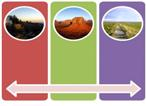 Figure 28: recolorImg is set to "false" or not present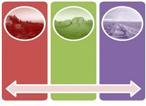 Figure 29: recolorImg is set to "true"The following W3C XML Schema ([XMLSCHEMA1] section 2.1) fragment specifies the contents of this element.<xsd:element name="recolorImg" type="CT_Boolean"/>See section 5.16 for the full W3C XML Schema ([XMLSCHEMA1] section 2.1).AttributesNone.Complex TypesCT_BooleanTarget namespace: http://schemas.microsoft.com/office/drawing/2010/diagramReferenced by: recolorImgDefines a property with a Boolean value.Attributes:val: Specifies a binary value for the property defined by the parent XML element. The default is FALSE.The following W3C XML Schema ([XMLSCHEMA1] section 2.1) fragment specifies the contents of this complex type.<xsd:complexType name="CT_Boolean">  <xsd:attribute name="val" type="xsd:boolean" use="optional" default="false"/></xsd:complexType>See section 5.16 for the full W3C XML Schema ([XMLSCHEMA1] section 2.1).Simple TypesNone.http://schemas.microsoft.com/office/drawing/2008/diagramElementsdataModelExtTarget namespace: http://schemas.microsoft.com/office/drawing/2008/diagramElement type: CT_DataModelExtBlockAn extension list child element of: dataModel as specified in [ISO/IEC29500-1:2012] section 21.4.2.10 (For more details, see [ISO/IEC29500-1:2012] section 10.1.2.)Extension list URI attribute: http://schemas.microsoft.com/office/drawing/2008/diagramAn additional element of a dataModel that defines the explicit part location of the Diagram Drawing and the minimum application version required to layout this diagram.The following W3C XML Schema ([XMLSCHEMA1] section 2.1) fragment specifies the contents of this element.<xsd:element name="dataModelExt" type="CT_DataModelExtBlock"/>See section 5.6 for the full W3C XML Schema ([XMLSCHEMA1] section 2.1).drawingTarget namespace: http://schemas.microsoft.com/office/drawing/2008/diagramA CT_Drawing element that specifies the last successful output of diagram layout. This element is the root element of the Diagram Layout part (see 2.1.3).The following W3C XML Schema ([XMLSCHEMA1] section 2.1) fragment specifies the contents of this element.<xsd:element name="drawing" type="CT_Drawing"/>See section 5.6 for the full W3C XML Schema ([XMLSCHEMA1] section 2.1).AttributesNone.Complex TypesCT_DataModelExtBlockTarget namespace: http://schemas.microsoft.com/office/drawing/2008/diagramReferenced by: dataModelExtThis complex type specifies a relationship identifier to the Diagram Drawing part, as well as a URI that is used to determine the minimum application version required to run layout on the diagram.Attributes:relId: A string attribute ([XMLSCHEMA2] section 3.2.1) that specifies the identifier of the part that contains the Diagram Drawing object.minVer: An anyURI attribute ([XMLSCHEMA2] section 3.2.17) that specifies the minimum version required to display the layout.The following W3C XML Schema ([XMLSCHEMA1] section 2.1) fragment specifies the contents of this complex type.<xsd:complexType name="CT_DataModelExtBlock">  <xsd:attribute name="relId" type="xsd:string"/>  <xsd:attribute name="minVer" type="xsd:anyURI"/></xsd:complexType>See section 5.6 for the full W3C XML Schema ([XMLSCHEMA1] section 2.1).CT_DrawingTarget namespace: http://schemas.microsoft.com/office/drawing/2008/diagramReferenced by: drawingThis  specifies a visual representation of the last successful layout for a diagram.Child Elements:spTree: A CT_GroupShape element that specifies the top-level group shape that represents the last layout.The following W3C XML Schema ([XMLSCHEMA1] section 2.1) fragment specifies the contents of this complex type.<xsd:complexType name="CT_Drawing">  <xsd:sequence>    <xsd:element name="spTree" type="CT_GroupShape" minOccurs="1" maxOccurs="1"/>  </xsd:sequence></xsd:complexType>See section 5.6 for the full W3C XML Schema ([XMLSCHEMA1] section 2.1).CT_GroupShapeTarget namespace: http://schemas.microsoft.com/office/drawing/2008/diagramReferenced by: CT_DrawingThis complex type specifies a group shape that represents one or more shapes grouped together. This shape is to be treated as if it were a regular shape, but instead of being described by a single geometry, it is made up of all the shape geometries encompassed within it. Within a group shape, each shape in the group is specified as it normally would be. However, a single transform can apply to the group of shapes as though it were a single shape.Child Elements:nvGrpSpPr: A CT_GroupShapeNonVisual element that specifies the non-visual properties of the group shape.grpSpPr: A CT_GroupShapeProperties element ([ISO/IEC29500-1:2012] section A.4.1) that specifies group shape properties.sp: A CT_Shape element that specifies a shape that is a child of this group.grpSp: A CT_GroupShape element that specifies a group shape that is a child of this group.extLst: A CT_OfficeArtExtensionList element ([ISO/IEC29500-1:2012] section A.4.1) that enables future extensions to the group shape.The following W3C XML Schema ([XMLSCHEMA1] section 2.1) fragment specifies the contents of this complex type.<xsd:complexType name="CT_GroupShape">  <xsd:sequence>    <xsd:element name="nvGrpSpPr" type="CT_GroupShapeNonVisual" minOccurs="1" maxOccurs="1"/>    <xsd:element name="grpSpPr" type="a:CT_GroupShapeProperties" minOccurs="1" maxOccurs="1"/>    <xsd:choice minOccurs="0" maxOccurs="unbounded">      <xsd:element name="sp" type="CT_Shape"/>      <xsd:element name="grpSp" type="CT_GroupShape"/>    </xsd:choice>    <xsd:element name="extLst" type="a:CT_OfficeArtExtensionList" minOccurs="0" maxOccurs="1"/>  </xsd:sequence></xsd:complexType>See section 5.6 for the full W3C XML Schema ([XMLSCHEMA1] section 2.1).CT_GroupShapeNonVisualTarget namespace: http://schemas.microsoft.com/office/drawing/2008/diagramReferenced by: CT_GroupShapeThis complex type specifies all non-visual properties for a group shape. This element is a container for the non-visual shape properties of a group shape. This provides additional information that does not affect the appearance of the group shape to be stored.Child Elements:cNvPr: A CT_NonVisualDrawingProps element ([ISO/IEC29500-1:2012] section A.4.1) that specifies non-visual drawing properties.cNvGrpSpPr: A CT_NonVisualGroupDrawingShapeProps element ([ISO/IEC29500-1:2012] section A.4.1) that specifies all non-visual group shape drawing properties.The following W3C XML Schema ([XMLSCHEMA1] section 2.1) fragment specifies the contents of this complex type.<xsd:complexType name="CT_GroupShapeNonVisual">  <xsd:sequence>    <xsd:element name="cNvPr" type="a:CT_NonVisualDrawingProps" minOccurs="1" maxOccurs="1"/>    <xsd:element name="cNvGrpSpPr" type="a:CT_NonVisualGroupDrawingShapeProps" minOccurs="1" maxOccurs="1"/>  </xsd:sequence></xsd:complexType>See section 5.6 for the full W3C XML Schema ([XMLSCHEMA1] section 2.1).CT_ShapeTarget namespace: http://schemas.microsoft.com/office/drawing/2008/diagramReferenced by: CT_GroupShapeThis complex type specifies the existence of a single shape. A shape can use either a preset or a custom geometry, defined by using the DrawingML framework. In addition to a geometry, each shape can have both visual and non-visual properties. Text and corresponding styling information can also be attached to a shape. This shape is specified along with all other shapes in group shape elements.Child Elements:nvSpPr: A CT_ShapeNonVisual element that specifies non-visual shape properties associated with the shape.spPr: A CT_ShapeProperties element ([ISO/IEC29500-1:2012] section A.4.1) that specifies visual shape properties of the shapestyle: A CT_ShapeStyle element ([ISO/IEC29500-1:2012] section A.4.1) that specifies the style of the shape.txBody: A CT_TextBody element ([ISO/IEC29500-1:2012] section A.4.1) that specifies the shape text associated with the shapetxXfrm: A CT_Transform2D element ([ISO/IEC29500-1:2012] section A.4.1) that specifies a 2-D transform to be applied to the text body of the shape.extLst: A CT_OfficeArtExtensionList element ([ISO/IEC29500-1:2012] section A.4.1) that enables future extensions to the shape. Attributes:modelId: An ST_ModelId attribute ([ISO/IEC29500-1:2012] section 21.4.7.43) that specifies the identifier of the DataModel element that this shape represents.The following W3C XML Schema ([XMLSCHEMA1] section 2.1) fragment specifies the contents of this complex type.<xsd:complexType name="CT_Shape">  <xsd:sequence>    <xsd:element name="nvSpPr" type="CT_ShapeNonVisual" minOccurs="1" maxOccurs="1"/>    <xsd:element name="spPr" type="a:CT_ShapeProperties" minOccurs="1" maxOccurs="1"/>    <xsd:element name="style" type="a:CT_ShapeStyle" minOccurs="0" maxOccurs="1"/>    <xsd:element name="txBody" type="a:CT_TextBody" minOccurs="0" maxOccurs="1"/>    <xsd:element name="txXfrm" type="a:CT_Transform2D" minOccurs="0" maxOccurs="1"/>    <xsd:element name="extLst" type="a:CT_OfficeArtExtensionList" minOccurs="0" maxOccurs="1"/>  </xsd:sequence>  <xsd:attribute name="modelId" type="d:ST_ModelId" use="required"/></xsd:complexType>See section 5.6 for the full W3C XML Schema ([XMLSCHEMA1] section 2.1).CT_ShapeNonVisualTarget namespace: http://schemas.microsoft.com/office/drawing/2008/diagramReferenced by: CT_ShapeThis complex type specifies all non-visual properties for a shape. This element is a container for the non-visual identification properties, shape properties, and application properties of a shape. This complex type provides additional information that does not affect the appearance of the shape to be stored.Child Elements:cNvPr: A CT_NonVisualDrawingProps element ([ISO/IEC29500-1:2012] section A.4.1) that specifies non-visual drawing properties for the shape.cNvSpPr: A CT_NonVisualDrawingShapeProps element ([ISO/IEC29500-1:2012] section A.4.1) that specifies all non-visual shape drawing properties of the shape.The following W3C XML Schema ([XMLSCHEMA1] section 2.1) fragment specifies the contents of this complex type.<xsd:complexType name="CT_ShapeNonVisual">  <xsd:sequence>    <xsd:element name="cNvPr" type="a:CT_NonVisualDrawingProps" minOccurs="1" maxOccurs="1"/>    <xsd:element name="cNvSpPr" type="a:CT_NonVisualDrawingShapeProps" minOccurs="1" maxOccurs="1"/>  </xsd:sequence></xsd:complexType>See section 5.6 for the full W3C XML Schema ([XMLSCHEMA1] section 2.1).Simple TypesNone.http://schemas.microsoft.com/ink/2010/mainElementscontextTarget namespace: http://schemas.microsoft.com/ink/2010/mainA CT_CtxNode element that specifies the context of a set of Ink traces stored in a traceGroup element as specified in [InkML].This element MUST be a child of an emma:interpretation element ([EMMA] section 3.2). The emma:interpretation element must be a child of an inkml::annotationXML element ([InkML] section 6.3.2). The inkml:annotationXML element MUST be a child of an inkml:traceGroup element ([InkML] section 3.3.1).The following W3C XML Schema ([XMLSCHEMA1] section 2.1) fragment specifies the contents of this element.<xsd:element name="context" type="CT_CtxNode"/>See section 5.7 for the full W3C XML Schema ([XMLSCHEMA1] section 2.1).AttributesNone.Complex TypesCT_CtxLinkTarget namespace: http://schemas.microsoft.com/ink/2010/mainReferenced by: CT_CtxNodeAn element of this type defines a semantic relationship from one Ink context node to another.Attributes:direction: An ST_Dir attribute that specifies the direction of the semantic link: to, from, or with. The "to" or "from" directions apply to ink that represent connectors or arrows, whereas "with" implies no direction, such as an underline on a word.ref: An ST_Ref attribute that specifies the identifier of the other context node or shape being linked to, from, or with this context node. If it is an xsd:unsignedInt, it MUST reference a shape identifier elsewhere in the drawing. If it is an ST_Guid, it MUST reference another context node in the document.The following W3C XML Schema ([XMLSCHEMA1] section 2.1) fragment specifies the contents of this complex type.<xsd:complexType name="CT_CtxLink">  <xsd:attribute name="direction" type="ST_Dir"/>  <xsd:attribute name="ref" type="ST_Ref"/></xsd:complexType>See section 5.7 for the full W3C XML Schema ([XMLSCHEMA1] section 2.1).CT_CtxNodeTarget namespace: http://schemas.microsoft.com/ink/2010/mainReferenced by: contextThe CT_CtxNode defines an Ink context node and its properties. A context node is a logical collection of Ink traces. When Ink is drawn by the user, the Ink traces are analyzed and organized into a hierarchy of context nodes. Each context node has a type (specified by the type attribute) and can have zero or more child content nodes. For example, a writingRegion content node can have one or more paragraph content nodes. In addition, context nodes can have relational links to each other. For example, if a word is underlined, the context node representing the ink word and the context node representing the underline are linked.For example, the following figure shows ink that is analyzed as shown in the following code example.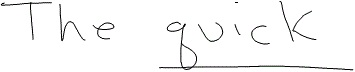 Figure 30: Example ink text<context type="writingRegion"/>  ...  <context type="paragraph"/>    ...    <context type="line"/>      ...      <context type="inkWord"/>      ...      <context type="inkWord">         <destinationLink direction="with" ref="id of inkDrawing below"/>      </context><context type="inkDrawing" semanticType="underline">  <sourceLink direction="with" ref="id of inkWord above"/><context>Child Elements:property: A CT_Property element that specifies a user-defined binary data property.sourceLink: A CT_CtxLink element that specifies a semantic link from another content node.destinationLink: A CT_CtxLink element that specifies a semantic link to another context node.Attributes:id: An ST_Guid attribute that specifies a GUID for this context node.type: An ST_CtxNodeType attribute that specifies the type of this context node.rotatedBoundingBox: An ST_Points attribute that specifies a rectangular region encompassed by this context node. Applies to all context node types.alignmentLevel: An xsd:int attribute ([XMLSCHEMA2] section 3.3.17) that specifies the alignment level of a paragraph type context node. If this attribute is present, the value of the type attribute MUST be set to "paragraph".contentType: An xsd:int attribute ([XMLSCHEMA2] section 3.3.17) that specifies the content type of the context node. If this attribute is present, the value of the type attribute MUST be set to "paragraph".ascender: An ST_Points attribute that specifies the ascender. If this attribute is present, the value of the type attribute MUST be set to "line".descender: An ST_Points attribute that specifies the descender. If this attribute is present, the value of the type attribute MUST be set to "line".baseline: An ST_Points attribute that specifies the baseline of a line. If this attribute is present, the value of the type attribute MUST be set to "line".midline: An ST_Points attribute that specifies the midline of a line. If this attribute is present, the value of the type attribute MUST be set to "line".customRecognizerId: An ST_Guid attribute that specifies the globally unique identifier (GUID) that represents the custom ink recognizer.  If this attribute is present, the value of the type attribute MUST be set to "customRecognizer".mathML: An xsd:string attribute ([XMLSCHEMA2] section 3.2.1) that specifies a string of Math Markup Language ([MathML2.0]). If this attribute is present, the value of the type attribute MUST be set to "mathEquation".mathStruct: An xsd:string attribute ([XMLSCHEMA2] section 3.2.1) that specifies a math struct. If this attribute is present, the value of the type attribute MUST be set to "mathStruct".mathSymbol: An xsd:string attribute ([XMLSCHEMA2] section 3.2.1) that specifies a math symbol. If this attribute is present, the value of the type attribute MUST be set to "mathSymbol".beginModifierType: An xsd:string attribute ([XMLSCHEMA2] section 3.2.1) that specifies the beginning modifier type. If this attribute is present, the value of the type attribute MUST be set to "inkDrawing", "nonInkDrawing", or "mixedDrawing".endModifierType: An xsd:string attribute ([XMLSCHEMA2] section 3.2.1) that specifies the ending modifier type. If this attribute is present, the value of the type attribute MUST be set to "inkDrawing", "nonInkDrawing", or "mixedDrawing".rotationAngle: An xsd:int attribute ([XMLSCHEMA2] section 3.3.17) that specifies the rotation angle of the drawing, in degrees. If this attribute is present, the value of the type attribute MUST be set to "inkDrawing", "nonInkDrawing", or "mixedDrawing".hotPoints: An ST_Points attribute that specifies coordinates of the hot points of the drawing. If this attribute is present, the value of the type attribute MUST be set to "inkDrawing", "nonInkDrawing", or "mixedDrawing".centroid: An ST_Point attribute that specifies the center point of the drawing. If this attribute is present, the value of the type attribute MUST be set to "inkDrawing", "nonInkDrawing", or "mixedDrawing".semanticType: An ST_SemanticType attribute that specifies the semantic type of the writing region or drawing. If this attribute is present, the value of the type attribute MUST be set to "writingRegion", "inkDrawing", "nonInkDrawing", or "mixedDrawing".shapeName: An xsd:string attribute ([XMLSCHEMA2] section 3.2.1) that specifies the shape name. If this attribute is present, the value of the type attribute MUST be set to "inkDrawing", "nonInkDrawing", or "mixedDrawing".shapeGeometry: An ST_Points attribute that specifies coordinates of the line segments of a drawing. If this attribute is present, the value of the type attribute MUST be set to "nonInkDrawing".The following W3C XML Schema ([XMLSCHEMA1] section 2.1) fragment specifies the contents of this complex type.<xsd:complexType name="CT_CtxNode">  <xsd:sequence>    <xsd:element name="property" type="CT_Property" minOccurs="0" maxOccurs="unbounded"/>    <xsd:element name="sourceLink" type="CT_CtxLink" minOccurs="0" maxOccurs="unbounded"/>    <xsd:element name="destinationLink" type="CT_CtxLink" minOccurs="0" maxOccurs="unbounded"/>  </xsd:sequence>  <xsd:attribute name="id" type="ST_Guid" use="optional"/>  <xsd:attribute name="type" type="ST_CtxNodeType" use="required"/>  <xsd:attribute name="rotatedBoundingBox" type="ST_Points" use="optional"/>  <xsd:attribute name="alignmentLevel" type="xsd:int" use="optional" default="0"/>  <xsd:attribute name="contentType" type="xsd:int" use="optional" default="0"/>  <xsd:attribute name="ascender" type="ST_Points" use="optional" default="0,0"/>  <xsd:attribute name="descender" type="ST_Points" use="optional" default="0,0"/>  <xsd:attribute name="baseline" type="ST_Points" use="optional" default="0,0"/>  <xsd:attribute name="midline" type="ST_Points" use="optional" default="0,0"/>  <xsd:attribute name="customRecognizerId" type="ST_Guid" use="optional"/>  <xsd:attribute name="mathML" type="xsd:string" use="optional" default=""/>  <xsd:attribute name="mathStruct" type="xsd:string" use="optional" default=""/>  <xsd:attribute name="mathSymbol" type="xsd:string" use="optional" default=""/>  <xsd:attribute name="beginModifierType" type="xsd:string" use="optional" default=""/>  <xsd:attribute name="endModifierType" type="xsd:string" use="optional" default=""/>  <xsd:attribute name="rotationAngle" type="xsd:int" use="optional" default="0"/>  <xsd:attribute name="hotPoints" type="ST_Points" use="optional"/>  <xsd:attribute name="centroid" type="ST_Point" use="optional"/>  <xsd:attribute name="semanticType" type="ST_SemanticType" use="optional" default="none"/>  <xsd:attribute name="shapeName" type="xsd:string" use="optional" default=""/>  <xsd:attribute name="shapeGeometry" type="ST_Points" use="optional"/></xsd:complexType>See section 5.7 for the full W3C XML Schema ([XMLSCHEMA1] section 2.1).CT_PropertyTarget namespace: http://schemas.microsoft.com/ink/2010/mainReferenced by: CT_CtxNodeAn element of this type stores an arbitrary piece of binary data. The format of the data MUST be represented as an xsd:hexBinary ([XMLSCHEMA2] section 3.2.15).Attributes:type: An ST_Guid attribute that specifies the moniker of the custom data.The following W3C XML Schema ([XMLSCHEMA1] section 2.1) fragment specifies the contents of this complex type.<xsd:complexType name="CT_Property">  <xsd:simpleContent>    <xsd:extension base="xsd:hexBinary">      <xsd:attribute name="type" type="ST_Guid"/>    </xsd:extension>  </xsd:simpleContent></xsd:complexType>See section 5.7 for the full W3C XML Schema ([XMLSCHEMA1] section 2.1).Simple TypesST_CtxNodeTypeTarget namespace: http://schemas.microsoft.com/ink/2010/mainReferenced by: CT_CtxNodeThis type defines a moniker of a context node type. MUST be either an ST_KnownCtxNodeType or an ST_Guid.The following W3C XML Schema ([XMLSCHEMA1] section 2.1) fragment specifies the contents of this simple type.<xsd:simpleType name="ST_CtxNodeType">  <xsd:union memberTypes="msink:ST_KnownCtxNodeType msink:ST_Guid"/></xsd:simpleType>See section 5.7 for the full W3C XML Schema ([XMLSCHEMA1] section 2.1).ST_DirTarget namespace: http://schemas.microsoft.com/ink/2010/mainReferenced by: CT_CtxLinkThis type is an enumeration of context node link directions. Possible values are described in the following table.The following W3C XML Schema ([XMLSCHEMA1] section 2.1) fragment specifies the contents of this simple type.<xsd:simpleType name="ST_Dir">  <xsd:restriction base="xsd:string">    <xsd:enumeration value="to"/>    <xsd:enumeration value="from"/>    <xsd:enumeration value="with"/>  </xsd:restriction></xsd:simpleType>See section 5.7 for the full W3C XML Schema ([XMLSCHEMA1] section 2.1).ST_GuidTarget namespace: http://schemas.microsoft.com/ink/2010/mainReferenced by: CT_Property, ST_Ref, CT_CtxNode, ST_CtxNodeTypeThis type specifies the format of a 128-bit GUID. Values of this type MUST begin with an opening curly bracket character ({), followed by a string that conforms to the Internet standards track protocol as specified in [RFC4122], and end with a closing curly bracket (}).The following W3C XML Schema ([XMLSCHEMA1] section 2.1) fragment specifies the contents of this simple type.<xsd:simpleType name="ST_Guid">  <xsd:restriction base="xsd:token">    <xsd:pattern value="\{[0-9A-F]{8}-[0-9A-F]{4}-[0-9A-F]{4}-[0-9A-F]{4}-[0-9A-F]{12}\}"/>  </xsd:restriction></xsd:simpleType>See section 5.7 for the full W3C XML Schema ([XMLSCHEMA1] section 2.1).ST_KnownCtxNodeTypeTarget namespace: http://schemas.microsoft.com/ink/2010/mainReferenced by: ST_CtxNodeTypeThis type specifies an enumeration of Ink content node types. Possible values are described in the following table.The following W3C XML Schema ([XMLSCHEMA1] section 2.1) fragment specifies the contents of this simple type.<xsd:simpleType name="ST_KnownCtxNodeType">  <xsd:restriction base="xsd:string">    <xsd:enumeration value="root"/>    <xsd:enumeration value="unclassifiedInk"/>    <xsd:enumeration value="writingRegion"/>    <xsd:enumeration value="analysisHint"/>    <xsd:enumeration value="object"/>    <xsd:enumeration value="inkDrawing"/>    <xsd:enumeration value="image"/>    <xsd:enumeration value="paragraph"/>    <xsd:enumeration value="line"/>    <xsd:enumeration value="inkBullet"/>    <xsd:enumeration value="inkWord"/>    <xsd:enumeration value="textWord"/>    <xsd:enumeration value="customRecognizer"/>    <xsd:enumeration value="mathRegion"/>    <xsd:enumeration value="mathEquation"/>    <xsd:enumeration value="mathStruct"/>    <xsd:enumeration value="mathSymbol"/>    <xsd:enumeration value="mathIdentifier"/>    <xsd:enumeration value="mathOperator"/>    <xsd:enumeration value="mathNumber"/>    <xsd:enumeration value="nonInkDrawing"/>    <xsd:enumeration value="groupNode"/>    <xsd:enumeration value="mixedDrawing"/>  </xsd:restriction></xsd:simpleType>See section 5.7 for the full W3C XML Schema ([XMLSCHEMA1] section 2.1).ST_KnownSemanticTypeTarget namespace: http://schemas.microsoft.com/ink/2010/mainReferenced by: ST_SemanticTypeThis type specifies the semantic type of an Ink context node. Possible values are described in the following table.The following W3C XML Schema ([XMLSCHEMA1] section 2.1) fragment specifies the contents of this simple type.<xsd:simpleType name="ST_KnownSemanticType">  <xsd:restriction base="xsd:string">    <xsd:enumeration value="none"/>    <xsd:enumeration value="underline"/>    <xsd:enumeration value="strikethrough"/>    <xsd:enumeration value="highlight"/>    <xsd:enumeration value="scratchOut"/>    <xsd:enumeration value="verticalRange"/>    <xsd:enumeration value="callout"/>    <xsd:enumeration value="enclosure"/>    <xsd:enumeration value="comment"/>    <xsd:enumeration value="container"/>    <xsd:enumeration value="connector"/>  </xsd:restriction></xsd:simpleType>See section 5.7 for the full W3C XML Schema ([XMLSCHEMA1] section 2.1).ST_PointTarget namespace: http://schemas.microsoft.com/ink/2010/mainReferenced by: ST_Points, CT_CtxNodeThis type defines a single coordinate. The coordinate space of both the x and y values is 1/1000 of 1 centimeter. The format of this value MUST be one or more numeric characters optionally preceded by a minus sign, followed by a comma, then one or more numeric characters optionally preceded by a minus sign.The following W3C XML Schema ([XMLSCHEMA1] section 2.1) fragment specifies the contents of this simple type.<xsd:simpleType name="ST_Point">  <xsd:restriction base="xsd:string">    <xsd:pattern value="-?[0-9]+,-?[0-9]+"/>  </xsd:restriction></xsd:simpleType>See section 5.7 for the full W3C XML Schema ([XMLSCHEMA1] section 2.1).ST_PointsTarget namespace: http://schemas.microsoft.com/ink/2010/mainReferenced by: CT_CtxNodeThis value defines a series of zero or more coordinates. Each coordinate MUST conform to the ST_Point format and be delimited by white space characters.The following W3C XML Schema ([XMLSCHEMA1] section 2.1) fragment specifies the contents of this simple type.<xsd:simpleType name="ST_Points">  <xsd:list itemType="msink:ST_Point"/></xsd:simpleType>See section 5.7 for the full W3C XML Schema ([XMLSCHEMA1] section 2.1).ST_RefTarget namespace: http://schemas.microsoft.com/ink/2010/mainReferenced by: CT_CtxLinkThis type defines a reference identifier used by context node links. MUST be either an xsd:unsignedInt ([XMLSCHEMA1] section 3.3.22) or an ST_Guid.The following W3C XML Schema ([XMLSCHEMA1] section 2.1) fragment specifies the contents of this simple type.<xsd:simpleType name="ST_Ref">  <xsd:union memberTypes="msink:ST_Guid xsd:unsignedInt"/></xsd:simpleType>See section 5.7 for the full W3C XML Schema ([XMLSCHEMA1] section 2.1).ST_SemanticTypeTarget namespace: http://schemas.microsoft.com/ink/2010/mainReferenced by: CT_CtxNodeThis type defines a moniker that identifies the semantic type of an Ink context node. MUST be either an ST_KnownSemanticType or an xsd:unsignedInt ([XMLSCHEMA1] section 3.3.22).The following W3C XML Schema ([XMLSCHEMA1] section 2.1) fragment specifies the contents of this simple type.<xsd:simpleType name="ST_SemanticType">  <xsd:union memberTypes="ST_KnownSemanticType xsd:unsignedInt"/></xsd:simpleType>See section 5.7 for the full W3C XML Schema ([XMLSCHEMA1] section 2.1).http://schemas.microsoft.com/office/drawing/2012/mainElementsbackgroundPrTarget namespace: http://schemas.microsoft.com/office/drawing/2012/mainA CT_BackgroundPr element<113> that specifies the properties of the background of the document. An extension list child element of: CT_NonVisualDrawingProps (cNvPr) as specified in [ISO/IEC29500-1:2012] section 19.3.1.12. The following W3C XML Schema ([XMLSCHEMA1] section 2.1) fragment specifies the contents of this element.<xsd:element name="backgroundPr" type="CT_BackgroundPr"/>See section 5.14 for the full W3C XML Schema ([XMLSCHEMA1] section 2.1).nonVisualGroupPropsTarget namespace: http://schemas.microsoft.com/office/drawing/2012/mainA CT_NonVisualGroupProps element<114> that specifies non-visual properties of a group.An extension list child element of: CT_NonVisualGroupDrawingShapeProps (cNvGrpSpPr) as specified in [ISO/IEC29500-1:2012] section 19.3.1.10.The following W3C XML Schema ([XMLSCHEMA1] section 2.1) fragment specifies the contents of this element.<xsd:element name="nonVisualGroupProps" type="CT_NonVisualGroupProps"/>See section 5.14 for the full W3C XML Schema ([XMLSCHEMA1] section 2.1).objectPrTarget namespace: http://schemas.microsoft.com/office/drawing/2012/mainA CT_ObjectPr element<115> that specifies object properties of a control or object.An extension list child element of: CT_NonVisualPictureProperties (cNvPicPr) as specified in [ISO/IEC29500-1:2012] section 19.3.1.11. The following W3C XML Schema ([XMLSCHEMA1] section 2.1) fragment specifies the contents of this element.<xsd:element name="objectPr" type="CT_ObjectPr"/>See section 5.14 for the full W3C XML Schema ([XMLSCHEMA1] section 2.1).signatureLineTarget namespace: http://schemas.microsoft.com/office/drawing/2012/mainA CT_SignatureLine element<116> that specifies a signature line. A signature line provides a visual representation of a signature that is digitally signed.The following W3C XML Schema ([XMLSCHEMA1] section 2.1) fragment specifies the contents of this element.<xsd:element name="signatureLine" type="CT_SignatureLine"/>See section 5.14 for the full W3C XML Schema ([XMLSCHEMA1] section 2.1).AttributesNone.Complex TypesCT_BackgroundPrTarget namespace: http://schemas.microsoft.com/office/drawing/2012/mainReferenced by: backgroundPrThis complex type describes the visual properties of the background of a WordprocessingML document.<117>Attributes:bwMode: An ST_BlackWhiteMode ([ISO/IEC29500-1:2012] section 20.1.10.10) attribute that specifies in what types of colors the background is rendered.bwPure: An ST_BlackWhiteMode ([ISO/IEC29500-1:2012] section 20.1.10.10) attribute that specifies how the background is rendered using pure black and white color.This is subordinate to bwMode. If bwmMode is "auto" then the value for bwNormal or bwPure is used depending on what the output format is. An application can define for itself what, if any, difference there is between normal black and white and pure black and white.bwNormal: An ST_BlackWhiteMode ([ISO/IEC29500-1:2012] section 20.1.10.10) attribute that specifies how the background is rendered using normal black and white color.This is subordinate to bwMode. If bwMode is set to "auto" then the value for bwNormal or bwPure is used depending on what the output format is. An application can define for itself what, if any, difference there is between normal black and white and pure black and white.targetScreenSize: An ST_TargetScreenSz attribute that specifies the target resolution used for documents with a gradient or picture-filled background. The following W3C XML Schema ([XMLSCHEMA1] section 2.1) fragment specifies the contents of this complex type.<xsd:complexType name="CT_BackgroundPr">  <xsd:attribute name="bwMode" type="a:ST_BlackWhiteMode"/>  <xsd:attribute name="bwPure" type="a:ST_BlackWhiteMode"/>  <xsd:attribute name="bwNormal" type="a:ST_BlackWhiteMode"/>  <xsd:attribute name="targetScreenSize" type="ST_TargetScreenSz"/></xsd:complexType>See section 5.14 for the full W3C XML Schema ([XMLSCHEMA1] section 2.1).CT_NonVisualGroupPropsTarget namespace: http://schemas.microsoft.com/office/drawing/2012/mainReferenced by: nonVisualGroupPropsThis complex type specifies non-visual properties of a group of shapes.<118>Attributes:isLegacyGroup: A boolean ([XMLSCHEMA2] section 3.2.2) attribute that specifies if the group is a legacy group.The following W3C XML Schema ([XMLSCHEMA1] section 2.1) fragment specifies the contents of this complex type.<xsd:complexType name="CT_NonVisualGroupProps">  <xsd:attribute name="isLegacyGroup" type="xsd:boolean"/></xsd:complexType>See section 5.14 for the full W3C XML Schema ([XMLSCHEMA1] section 2.1).CT_ObjectPrTarget namespace: http://schemas.microsoft.com/office/drawing/2012/mainReferenced by: objectPrThis complex type specifies the object properties of a control or an object.<119> Attributes:objectId: A string ([XMLSCHEMA2] section 3.2.1) attribute that specifies a unique ID identifying the OLE Object.isActiveX: A boolean ([XMLSCHEMA2] section 3.2.2) attribute that specifies whether the object is an ActiveX object.linkType: A string ([XMLSCHEMA2] section 3.2.1) attribute that specifies the type of image that shall be requested from the application which hosts embedded object data for a linked object.The following are the possible values for this attribute:The following W3C XML Schema ([XMLSCHEMA1] section 2.1) fragment specifies the contents of this complex type.<xsd:complexType name="CT_ObjectPr">  <xsd:attribute name="objectId" type="xsd:string"/>  <xsd:attribute name="isActiveX" type="xsd:boolean"/>  <xsd:attribute name="linkType" type="xsd:string"/></xsd:complexType>See section 5.14 for the full W3C XML Schema ([XMLSCHEMA1] section 2.1).CT_SignatureLineTarget namespace: http://schemas.microsoft.com/office/drawing/2012/mainReferenced by: signatureLineThis complex type specifies the properties of signature lines.<120>Attributes:isSignatureLine: A boolean ([XMLSCHEMA2] section 3.2.2) attribute that specifies whether the image is a signature line object.id: An ST_Guid ([ISO/IEC29500-1:2012] section 22.9.2.4) attribute that specifies the GUID of the signature line object.provId: An ST_Guid ([ISO/IEC29500-1:2012] section 22.9.2.4) attribute that specifies the GUID of the provider that creates the signature line object.signingInstructionsSet: A boolean ([XMLSCHEMA2] section 3.2.2) that specifies whether there is data in the signingInstructions attribute of the signature line object.allowComments: A boolean ([XMLSCHEMA2] section 3.2.2) attribute that specifies whether the user can attach comments at signing time.showSignDate: A boolean ([XMLSCHEMA2] section 3.2.2) attribute that specifies whether the signed image generated includes the signing date.suggestedSigner: A string ([XMLSCHEMA2] section 3.2.1) attribute that specifies the name of the suggested signer.suggestedSigner2: A string ([XMLSCHEMA2] section 3.2.1) attribute that specifies the title or additional information about the suggested signer.suggestedSignerEmail: A string ([XMLSCHEMA2] section 3.2.1) attribute that specifies the e-mail address of the suggested signer.signingInstructions: A string ([XMLSCHEMA2] section 3.2.1) attribute that specifies the signing instruction that is displayed to the signer.addlXml: A string ([XMLSCHEMA2] section 3.2.1) attribute that specifies an optional XML text used to store additional info about the signature line object.sigProvUrl: A string ([XMLSCHEMA2] section 3.2.1) attribute that specifies the URL of the provider.The following W3C XML Schema ([XMLSCHEMA1] section 2.1) fragment specifies the contents of this complex type.<xsd:complexType name="CT_SignatureLine">  <xsd:attribute name="isSignatureLine" type="xsd:boolean"/>  <xsd:attribute name="id" type="a:ST_Guid"/>  <xsd:attribute name="provId" type="a:ST_Guid"/>  <xsd:attribute name="signingInstructionsSet" type="xsd:boolean"/>  <xsd:attribute name="allowComments" type="xsd:boolean"/>  <xsd:attribute name="showSignDate" type="xsd:boolean"/>  <xsd:attribute name="suggestedSigner" type="xsd:string"/>  <xsd:attribute name="suggestedSigner2" type="xsd:string"/>  <xsd:attribute name="suggestedSignerEmail" type="xsd:string"/>  <xsd:attribute name="signingInstructions" type="xsd:string"/>  <xsd:attribute name="addlXml" type="xsd:string"/>  <xsd:attribute name="sigProvUrl" type="xsd:string"/></xsd:complexType>See section 5.14 for the full W3C XML Schema ([XMLSCHEMA1] section 2.1).Simple TypesST_TargetScreenSzTarget namespace: http://schemas.microsoft.com/office/drawing/2012/mainReferenced by: CT_BackgroundPrThis simple type specifies possible ideal minimum target screen sizes (width by height, specified in pixels) for how the document could be optimized.<121>The following W3C XML Schema ([XMLSCHEMA1] section 2.1) fragment specifies the contents of this simple type.<xsd:simpleType name="ST_TargetScreenSz">  <xsd:restriction base="xsd:token">    <xsd:enumeration value="544x376"/>    <xsd:enumeration value="640x480"/>    <xsd:enumeration value="720x512"/>    <xsd:enumeration value="800x600"/>    <xsd:enumeration value="1024x768"/>    <xsd:enumeration value="1152x882"/>    <xsd:enumeration value="1152x900"/>    <xsd:enumeration value="1280x1024"/>    <xsd:enumeration value="1600x1200"/>    <xsd:enumeration value="1800x1440"/>    <xsd:enumeration value="1920x1200"/>  </xsd:restriction></xsd:simpleType>See section 5.14 for the full W3C XML Schema ([XMLSCHEMA1] section 2.1).http://schemas.microsoft.com/office/word/2010/wordprocessingShapeElementswspTarget namespace: http://schemas.microsoft.com/office/word/2010/wordprocessingShapeReferenced by: CT_WordprocessingGroup, CT_WordprocessingCanvasA CT_WordprocessingShape element that specifies a shape in WordprocessingML. See 2.2.7 for more details about how this element is integrated with the Open XML file formats as specified in [ISO/IEC29500-1:2012].The following W3C XML Schema ([XMLSCHEMA1] section 2.1) fragment specifies the contents of this element.<xsd:element name="wsp" type="CT_WordprocessingShape"/>See section 5.2 for the full W3C XML Schema ([XMLSCHEMA1] section 2.1).AttributesNone.Complex TypesCT_LinkedTextboxInformationTarget namespace: http://schemas.microsoft.com/office/word/2010/wordprocessingShapeReferenced by: CT_WordprocessingShapeThis type contains all the information necessary for a CT_WordprocessingShape to participate in a text box story. An element of this type MUST NOT be present on the first CT_WordprocessingShape element in a series of CT_WordprocessingShape elements that are part of the same text box story.  An element of this type MUST be present on all subsequent CT_WordprocessingShape elements.Child Elements:extLst: A CT_OfficeArtExtensionList ([ISO/IEC29500-1:2012] section A.4.1) element to hold future extensions to the parent element of this extLst elementAttributes:id: An unsignedShort ([XMLSCHEMA2] section 3.3.23) attribute that specifies the text box story to which this text box belongs.seq: An unsignedShort ([XMLSCHEMA2] section 3.3.23) attribute that specifies the position of the owning shape in the given text box story.  This value MUST be unique across all CT_LinkedTextboxInformation instances with the same story identifier.  This value MUST be greater than 0.The following W3C XML Schema ([XMLSCHEMA1] section 2.1) fragment specifies the contents of this complex type.<xsd:complexType name="CT_LinkedTextboxInformation">  <xsd:sequence>    <xsd:element name="extLst" type="a:CT_OfficeArtExtensionList" minOccurs="0" maxOccurs="1"/>  </xsd:sequence>  <xsd:attribute name="id" type="xsd:unsignedShort" use="required"/>  <xsd:attribute name="seq" type="xsd:unsignedShort" use="required"/></xsd:complexType>See section 5.2 for the full W3C XML Schema ([XMLSCHEMA1] section 2.1).CT_TextboxInfoTarget namespace: http://schemas.microsoft.com/office/word/2010/wordprocessingShapeReferenced by: CT_WordprocessingShapeThis type contains all the text contents of a CT_WordprocessingShape and associates that textual information, referred to as a text box story, with a story identifier. An element of this type MUST be present only in the CT_WordprocessingShape element that is the first in a series of CT_WordprocessingShape elements that refer to the same text box story.Child Elements:w12:txbxContent: A CT_TxbxContent ([ISO/IEC29500-4:2012] section A.1) element. This element specifies the text contents.wne:txbxContent: A CT_TxbxContent ([ISO/IEC29500-4:2012] section A.1) element that specifies the text contents.  This element is used in place of w12:txbxContent in documents with strict conformance.extLst: A CT_OfficeArtExtensionList ([ISO/IEC29500-1:2012] section A.4.1) element to hold future extensions to the parent element of this extLst element.Attributes:id: An unsignedShort ([XMLSCHEMA2] section 3.3.23) attribute that specifies the identity of the text box story begun by a CT_TextboxInfo element. This value MUST be unique across a document for each instance of CT_TextboxInfo.The following W3C XML Schema ([XMLSCHEMA1] section 2.1) fragment specifies the contents of this complex type.<xsd:complexType name="CT_TextboxInfo">  <xsd:sequence>    <xsd:element ref="w12:txbxContent" minOccurs="0" maxOccurs="1"/>    <xsd:element ref="wne:txbxContent" minOccurs="0" maxOccurs="1"/>    <xsd:element name="extLst" type="a:CT_OfficeArtExtensionList" minOccurs="0" maxOccurs="1"/>  </xsd:sequence>  <xsd:attribute name="id" type="xsd:unsignedShort" use="optional" default="0"/></xsd:complexType>See section 5.2 for the full W3C XML Schema ([XMLSCHEMA1] section 2.1).CT_WordprocessingShapeTarget namespace: http://schemas.microsoft.com/office/word/2010/wordprocessingShapeReferenced by: wsp, CT_WordprocessingGroup, CT_WordprocessingCanvasThis type defines a shape in a WordprocessingML document.Child Elements:cNvPr: A CT_NonVisualDrawingProps element ([ISO/IEC29500-1:2012] section A.4.1) that specifies non-visual properties. This element MUST NOT be present when the CT_WordprocessingShape is contained directly by a graphicData (Graphic Object Data) element as specified in [ISO/IEC29500-1:2012] section 20.1.2.2.17. This element MUST be present when the CT_WordprocessingShape is not contained directly by a graphicData element as specified in [ISO/IEC29500-1:2012] section 20.1.2.2.17.<122>cNvSpPr: A CT_NonVisualDrawingShapeProps element ([ISO/IEC29500-1:2012] section A.4.1) that specifies non-visual shape properties.cNvCnPr: A CT_NonVisualConnectorProperties element ([ISO/IEC29500-1:2012] section A.4.1) that specifies non-visual connector properties.spPr: A CT_ShapeProperties element ([ISO/IEC29500-1:2012] section A.4.1) that specifies the visual shape properties that can be applied to a shape.<123>style: A CT_ShapeStyle element ([ISO/IEC29500-1:2012] section A.4.1) that specifies the style information for a shape.extLst: A CT_OfficeArtExtensionList element ([ISO/IEC29500-1:2012] section A.4.1) to hold future extensions to the parent element of this extLst element.txbx: A CT_TextboxInfo element that specifies the textual contents of the shape if the shape is the first in the series of shapes for the same text box story.linkedTxbx: A CT_LinkedTextboxInformation element that specifies the textual contents of the shape if the shape is not the first in the series of shapes for the indicated text box story.bodyPr: A CT_TextBodyProperties element ([ISO/IEC29500-1:2012] section A.4.1) that specifies the body properties for the text body in a shape.Attributes:normalEastAsianFlow: A Boolean attribute that specifies whether the text flow of the text contents of the shape ignores the text flow value specified by the vert attribute of the bodyPr element. If this flag is set to TRUE, the value of the vert attribute of the bodyPr element on this CT_WordprocessingShape MUST be ignored, and text flows in the manner specified by the value "tbV" for an ST_TextDirection (Text Flow Direction) type as specified in [ISO/IEC29500-1:2012] section17.18.93.The following W3C XML Schema ([XMLSCHEMA1] section 2.1) fragment specifies the contents of this complex type.<xsd:complexType name="CT_WordprocessingShape">  <xsd:sequence minOccurs="1" maxOccurs="1">    <xsd:element name="cNvPr" type="a:CT_NonVisualDrawingProps" minOccurs="0" maxOccurs="1"/>    <xsd:choice minOccurs="1" maxOccurs="1">      <xsd:element name="cNvSpPr" type="a:CT_NonVisualDrawingShapeProps" minOccurs="1" maxOccurs="1"/>      <xsd:element name="cNvCnPr" type="a:CT_NonVisualConnectorProperties" minOccurs="1" maxOccurs="1"/>    </xsd:choice>    <xsd:element name="spPr" type="a:CT_ShapeProperties" minOccurs="1" maxOccurs="1"/>    <xsd:element name="style" type="a:CT_ShapeStyle" minOccurs="0" maxOccurs="1"/>    <xsd:element name="extLst" type="a:CT_OfficeArtExtensionList" minOccurs="0" maxOccurs="1"/>    <xsd:choice minOccurs="0" maxOccurs="1">      <xsd:element name="txbx" type="CT_TextboxInfo" minOccurs="1" maxOccurs="1"/>      <xsd:element name="linkedTxbx" type="CT_LinkedTextboxInformation" minOccurs="1" maxOccurs="1"/>    </xsd:choice>    <xsd:element name="bodyPr" type="a:CT_TextBodyProperties" minOccurs="1" maxOccurs="1"/>  </xsd:sequence>  <xsd:attribute name="normalEastAsianFlow" type="xsd:boolean" use="optional" default="false"/></xsd:complexType>See section 5.2 for the full W3C XML Schema ([XMLSCHEMA1] section 2.1).Simple TypesNone.http://schemas.microsoft.com/office/drawing/2010/pictureElementsextLstTarget namespace: http://schemas.microsoft.com/office/drawing/2010/pictureA CT_OfficeArtExtensionList element ([ISO/IEC29500-1:2012] section A.4.1).Extension attribute on type: pic (Picture) as specified in [ISO/IEC29500-1:2012] section20.2.2.5 To maintain compatibility with Office Open XML implementations as specified in [ISO/IEC29500:2012], the namespace of this attribute prefix MUST be specified in an Ignorable attribute ( [ISO/IEC29500-3:2012] section 10.1.1).This element specifies a list of extensions for a picture.The following W3C XML Schema ([XMLSCHEMA1] section 2.1) fragment specifies the contents of this element.<xsd:element name="extLst" type="a:CT_OfficeArtExtensionList"/>See section 5.12 for the full W3C XML Schema ([XMLSCHEMA1] section 2.1).styleTarget namespace: http://schemas.microsoft.com/office/drawing/2010/pictureA CT_ShapeStyle element ([ISO/IEC29500-1:2012] section A.4.1).Extension attribute on type: [ISO/IEC29500-1:2012] section 20.2.2.5 To maintain compatibility with Office Open XML file formats as specified in [ISO/IEC29500:2012], the namespace of this attribute prefix MUST be specified in an Ignorable attribute ( [ISO/IEC29500-3:2012] section 10.1.1).This element specifies the style information for a picture.The following W3C XML Schema ([XMLSCHEMA1] section 2.1) fragment specifies the contents of this element.<xsd:element name="style" type="a:CT_ShapeStyle"/>See section 5.12 for the full W3C XML Schema ([XMLSCHEMA1] section 2.1).AttributesNone.Complex TypesNone.Simple TypesNone.http://schemas.microsoft.com/office/word/2010/wordmlElementscontentPartTarget namespace: http://schemas.microsoft.com/office/word/2010/wordmlReferenced by: CT_WordprocessingGroup, CT_WordprocessingCanvasA CT_WordContentPart element that specifies a reference to XML content in a format not specified in [ISO/IEC29500-1:2012].This element serves the same purpose as the contentPart element in WordprocessingML ([ISO/IEC29500-1:2012] section 17.3.3.2), but appears under graphicData ([ISO/IEC29500-1:2012] section 20.1.2.2.17), CT_WordprocessingGroup, and CT_WordprocessingCanvas.The following W3C XML Schema ([XMLSCHEMA1] section 2.1) fragment specifies the contents of this element.<xsd:element name="contentPart" type="CT_WordContentPart"/>See section 5.3 for the full W3C XML Schema ([XMLSCHEMA1] section 2.1).AttributesNone.Complex TypesCT_WordContentPartTarget namespace: http://schemas.microsoft.com/office/word/2010/wordmlReferenced by: contentPart, CT_WordprocessingGroup, CT_WordprocessingCanvasA complex type that specifies a reference to XML content in a format not specified by [ISO/IEC29500-1:2012].This element serves the same purpose as the contentPart element in WordprocessingML ([ISO/IEC29500-1:2012] section 17.3.3.2), but appears under graphicData ([ISO/IEC29500-1:2012] section 20.1.2.2.17), CT_WordprocessingGroup, and CT_WordprocessingCanvas.Child Elements:nvContentPartPr: A CT_WordContentPartNonVisual element that specifies non-visual properties for the content part.xfrm: A CT_Transform2D element ([ISO/IEC29500-1:2012] section A.4.1) that specifies the 2-D transform for the content part.extLst: A CT_OfficeArtExtensionList element ([ISO/IEC29500-1:2012] section A.4.1) that specifies the extension list in which all future extensions of element type ext is defined. The extension list, along with corresponding future extensions, is used to extend the storage capabilities of the DrawingML framework. This enables various new types of data to be stored natively in the framework.Attributes:bwMode: An ST_BlackWhiteMode attribute ([ISO/IEC29500-1:2012] section 20.1.10.10) that specifies how to interpret color information contained within a content part to achieve a color, black and white, or grayscale rendering of the content part. This attribute specifies only the rendering mode applied to the content part; it does not affect how the actual color information is persisted.r:id: An ST_RelationshipId attribute ([ISO/IEC29500-1:2012] section 22.8.2.1) that specifies the relationship identifier to a content part.The following W3C XML Schema ([XMLSCHEMA1] section 2.1) fragment specifies the contents of this complex type.<xsd:complexType name="CT_WordContentPart">  <xsd:sequence>    <xsd:element name="nvContentPartPr" type="CT_WordContentPartNonVisual" minOccurs="0" maxOccurs="1"/>    <xsd:element name="xfrm" type="a:CT_Transform2D" minOccurs="0" maxOccurs="1"/>    <xsd:element name="extLst" type="a:CT_OfficeArtExtensionList" minOccurs="0" maxOccurs="1"/>  </xsd:sequence>  <xsd:attribute name="bwMode" type="a:ST_BlackWhiteMode" use="optional"/>  <xsd:attribute ref="r:id" use="required"/></xsd:complexType>See section 5.3 for the full W3C XML Schema ([XMLSCHEMA1] section 2.1).CT_WordContentPartNonVisualTarget namespace: http://schemas.microsoft.com/office/word/2010/wordmlReferenced by: CT_WordContentPartA complex type that specifies non-visual properties for CT_WordContentPart.Child Elements:cNvPr: A CT_NonVisualDrawingProps element ([ISO/IEC29500-1:2012] section A.4.1) that specifies the non-visual drawing properties for the content part. This provides additional information that does not affect the appearance of the content part to be stored.cNvContentPartPr: A CT_NonVisualInkContentPartProperties element that specifies non-visual ink properties for the content part. This provides additional information that does not affect the appearance of ink in the content part to be stored.The following W3C XML Schema ([XMLSCHEMA1] section 2.1) fragment specifies the contents of this complex type.<xsd:complexType name="CT_WordContentPartNonVisual">  <xsd:sequence>    <xsd:element name="cNvPr" type="a:CT_NonVisualDrawingProps" minOccurs="0" maxOccurs="1"/>    <xsd:element name="cNvContentPartPr" type="a14:CT_NonVisualInkContentPartProperties" minOccurs="0" maxOccurs="1"/>  </xsd:sequence></xsd:complexType>See section 5.3 for the full W3C XML Schema ([XMLSCHEMA1] section 2.1).Simple TypesNone.http://schemas.microsoft.com/office/word/2010/wordprocessingGroupElementswgpTarget namespace: http://schemas.microsoft.com/office/word/2010/wordprocessingGroupReferenced by: CT_WordprocessingCanvasA CT_WordprocessingGroup element that specifies a group in WordprocessingML. See 2.2.7 for more details about how this element is integrated with the Open XML file formats as specified in [ISO/IEC29500-1:2012].The following W3C XML Schema ([XMLSCHEMA1] section 2.1) fragment specifies the contents of this element.<xsd:element name="wgp" type="CT_WordprocessingGroup"/>See section 5.4 for the full W3C XML Schema ([XMLSCHEMA1] section 2.1).AttributesNone.Complex TypesCT_GraphicFrameTarget namespace: http://schemas.microsoft.com/office/word/2010/wordprocessingGroupReferenced by: CT_WordprocessingGroup, CT_WordprocessingCanvasThis type defines a container for a graphical object as specified in [ISO/IEC29500-1:2012] section 20.1.2.2.16 to be integrated in the context of the type defined by a CT_WordprocessingGroup.Child Elements:cNvPr: A CT_NonVisualDrawingProps element ([ISO/IEC29500-1:2012] section A.4.1) that specifies the non-visual properties of the current CT_GraphicFrame.cNvFrPr: A CT_NonVisualGraphicFrameProperties element ([ISO/IEC29500-1:2012] section A.4.1) that specifies the non-visual frame properties of the current CT_GraphicFrame.xfrm: A CT_Transform2D element ([ISO/IEC29500-1:2012] section A.4.1) that specifies the transformation of the current CT_GraphicFrame.a:graphic: A CT_GraphicalObject element ([ISO/IEC29500-1:2012] section A.4.1) that specifies the graphical object content in the current CT_GraphicFrame.extLst: A CT_OfficeArtExtensionList element ([ISO/IEC29500-1:2012] section A.4.1) to hold future extensions to the parent element of this extLst element.The following W3C XML Schema ([XMLSCHEMA1] section 2.1) fragment specifies the contents of this complex type.<xsd:complexType name="CT_GraphicFrame">  <xsd:sequence>    <xsd:element name="cNvPr" type="a:CT_NonVisualDrawingProps" minOccurs="1" maxOccurs="1"/>    <xsd:element name="cNvFrPr" type="a:CT_NonVisualGraphicFrameProperties" minOccurs="1" maxOccurs="1"/>    <xsd:element name="xfrm" type="a:CT_Transform2D" minOccurs="1" maxOccurs="1"/>    <xsd:element ref="a:graphic" minOccurs="1" maxOccurs="1"/>    <xsd:element name="extLst" type="a:CT_OfficeArtExtensionList" minOccurs="0" maxOccurs="1"/>  </xsd:sequence></xsd:complexType>See section 5.4 for the full W3C XML Schema ([XMLSCHEMA1] section 2.1).CT_WordprocessingGroupTarget namespace: http://schemas.microsoft.com/office/word/2010/wordprocessingGroupReferenced by: wgp, CT_WordprocessingCanvasThis complex type defines the data that represents a group of graphical objects in WordprocessingML.Child Elements:cNvPr: A CT_NonVisualDrawingProps element ([ISO/IEC29500-1:2012] section A.4.1) that specifies the non-visual properties of the current CT_WordprocessingGroup. This element MUST NOT be present when the CT_WordprocessingGroup is contained directly by a graphicData (Graphic Object Data) element as specified in [ISO/IEC29500-1:2012] section 20.1.2.2.17. This element MUST be present when the CT_WordprocessingGroup is not contained directly by a graphicData element as specified in [ISO/IEC29500-1:2012] section 20.1.2.2.17.cNvGrpSpPr: A CT_NonVisualGroupDrawingShapeProps element ([ISO/IEC29500-1:2012] section A.4.1) that specifies the non-visual group properties of the current CT_WordprocessingGroup.grpSpPr: A CT_GroupShapeProperties element ([ISO/IEC29500-1:2012] section A.4.1) that specifies the properties that are common across all shapes in the current CT_WordprocessingGroup. If there are any conflicting properties between the group shape properties and shape properties, the individual shape properties SHOULD<124> take precedence.wps:wsp: A CT_WordprocessingShape element that specifies a shape that is a child of the current CT_WordprocessingGroup.grpSp: A CT_WordprocessingGroup element that specifies a group that is a child of the current CT_WordprocessingGroup.graphicFrame: A CT_GraphicFrame element that specifies a graphical object that is a child of the current CT_WordprocessingGroup.<125>pic:pic: A CT_Picture element ([ISO/IEC29500-1:2012] section A.4.2) that specifies a picture that is a child of the current CT_WordprocessingGroup.w14:contentPart: A CT_WordContentPart element that specifies a content part that is a child of the current CT_WordprocessingGroup.extLst: A CT_OfficeArtExtensionList element ([ISO/IEC29500-1:2012] section A.4.1) to hold future extensions to the parent element of this extLst element.The following W3C XML Schema ([XMLSCHEMA1] section 2.1) fragment specifies the contents of this complex type.<xsd:complexType name="CT_WordprocessingGroup">  <xsd:sequence minOccurs="1" maxOccurs="1">    <xsd:element name="cNvPr" type="a:CT_NonVisualDrawingProps" minOccurs="0" maxOccurs="1"/>    <xsd:element name="cNvGrpSpPr" type="a:CT_NonVisualGroupDrawingShapeProps" minOccurs="1" maxOccurs="1"/>    <xsd:element name="grpSpPr" type="a:CT_GroupShapeProperties" minOccurs="1" maxOccurs="1"/>    <xsd:choice minOccurs="0" maxOccurs="unbounded">      <xsd:element ref="wps:wsp"/>      <xsd:element name="grpSp" type="CT_WordprocessingGroup"/>      <xsd:element name="graphicFrame" type="CT_GraphicFrame"/>      <xsd:element ref="pic:pic"/>      <xsd:element ref="w14:contentPart"/>    </xsd:choice>    <xsd:element name="extLst" type="a:CT_OfficeArtExtensionList" minOccurs="0" maxOccurs="1"/>  </xsd:sequence></xsd:complexType>See section 5.4 for the full W3C XML Schema ([XMLSCHEMA1] section 2.1).Simple TypesNone.http://schemas.microsoft.com/office/word/2010/wordprocessingCanvasElementswpcTarget namespace: http://schemas.microsoft.com/office/word/2010/wordprocessingCanvasA CT_WordprocessingCanvas element that specifies a drawing canvas in WordprocessingML. See section 2.2.7 for more details about how this element is integrated with [ISO/IEC29500-1:2012].The following W3C XML Schema ([XMLSCHEMA1] section 2.1) fragment specifies the contents of this element.<xsd:element name="wpc" type="CT_WordprocessingCanvas"/>See section 5.5 for the full W3C XML Schema ([XMLSCHEMA1] section 2.1).AttributesNone.Complex TypesCT_WordprocessingCanvasTarget namespace: http://schemas.microsoft.com/office/word/2010/wordprocessingCanvasReferenced by: wpcThis type defines a drawing canvas in a WordprocessingML document. Child Elements:bg: A CT_BackgroundFormatting element ([ISO/IEC29500-1:2012] section A.4.1) that specifies formatting applied to the background of a drawing canvas.whole: A CT_WholeE2oFormatting element ([ISO/IEC29500-1:2012] section A.4.1) that specifies line formatting properties applied to a drawing canvas and any reflection effect applied to a drawing canvas that includes reflection of the objects in the drawing canvas.wps:wsp: A CT_WordprocessingShape element that specifies a shape in a drawing canvas.pic:pic: A CT_Picture element ([ISO/IEC29500-1:2012] section A.4.2) that specifies a picture in a drawing canvas.w14:contentPart: A CT_WordContentPart element that specifies a graphical object represented by arbitrary XML stored in a referenced part.wpg:wgp: A CT_WordprocessingGroup element that specifies a groups of graphical objects.graphicFrame: A CT_GraphicFrame element that specifies a graphical object that is a child of the current CT_WordprocessingCanvas.<126>extLst: A CT_OfficeArtExtensionList element ([ISO/IEC29500-1:2012] section A.4.1) to hold future extensions to the parent element of this extLst element.The following W3C XML Schema ([XMLSCHEMA1] section 2.1) fragment specifies the contents of this complex type.<xsd:complexType name="CT_WordprocessingCanvas">  <xsd:sequence minOccurs="1" maxOccurs="1">    <xsd:element name="bg" type="a:CT_BackgroundFormatting" minOccurs="0" maxOccurs="1"/>    <xsd:element name="whole" type="a:CT_WholeE2oFormatting" minOccurs="0" maxOccurs="1"/>    <xsd:choice minOccurs="0" maxOccurs="unbounded">      <xsd:element ref="wps:wsp"/>      <xsd:element ref="pic:pic"/>      <xsd:element ref="w14:contentPart"/>      <xsd:element ref="wpg:wgp"/>      <xsd:element name="graphicFrame" type="wpg:CT_GraphicFrame"/>    </xsd:choice>    <xsd:element name="extLst" type="a:CT_OfficeArtExtensionList" minOccurs="0" maxOccurs="1"/>  </xsd:sequence></xsd:complexType>See section 5.5 for the full W3C XML Schema ([XMLSCHEMA1] section 2.1).Simple TypesNone.http://schemas.microsoft.com/office/word/2010/wordprocessingDrawingElementspctPosHOffsetTarget namespace: http://schemas.microsoft.com/office/word/2010/wordprocessingDrawingChild element of: positionH (Horizontal positioning) as specified in [ISO/IEC29500-1:2012] section 20.4.2.10.An ST_Percentage element as specified in [ISO/IEC29500-4:2012] section 12.1.2.2 and [ISO/IEC29500-1:2012] section 20.1.10.40 that specifies the horizontal offset.The following W3C XML Schema ([XMLSCHEMA1] section 2.1) fragment specifies the contents of this element.<xsd:element name="pctPosHOffset" type="a:ST_Percentage"/>See section 5.11 for the full W3C XML Schema ([XMLSCHEMA1] section 2.1).pctPosVOffsetTarget namespace: http://schemas.microsoft.com/office/word/2010/wordprocessingDrawingChild element of: positionV (Vertical positioning) as specified in [ISO/IEC29500-1:2012] section 20.4.2.11.An ST_Percentage element as specified in [ISO/IEC29500-4:2012] section 12.1.2.2 and [ISO/IEC29500-1:2012] section 20.1.10.40 that specifies the vertical offset.The following W3C XML Schema ([XMLSCHEMA1] section 2.1) fragment specifies the contents of this element.<xsd:element name="pctPosVOffset" type="a:ST_Percentage"/>See section 5.11 for the full W3C XML Schema ([XMLSCHEMA1] section 2.1).sizeRelHTarget namespace: http://schemas.microsoft.com/office/word/2010/wordprocessingDrawingOptional child element of: anchor as specified in [ISO/IEC29500-1:2012] section 20.4.2.3.If present, this element specifies that the horizontal size (width) is relative. If absent, the horizontal size is absolute.A CT_SizeRelH element that specifies the relative width of a floating DrawingML object in a WordprocessingML document.The following W3C XML Schema ([XMLSCHEMA1] section 2.1) fragment specifies the contents of this element.<xsd:element name="sizeRelH" type="CT_SizeRelH"/>See section 5.11 for the full W3C XML Schema ([XMLSCHEMA1] section 2.1).sizeRelVTarget namespace: http://schemas.microsoft.com/office/word/2010/wordprocessingDrawingOptional child element of: anchor as specified in [ISO/IEC29500-1:2012] section 20.4.2.3.If present, this element specifies that the vertical size (height) is relative. If absent, the vertical size is absolute.A CT_SizeRelV element that specifies the relative height of a floating DrawingML object in a WordprocessingML document.The following W3C XML Schema ([XMLSCHEMA1] section 2.1) fragment specifies the contents of this element.<xsd:element name="sizeRelV" type="CT_SizeRelV"/>See section 5.11 for the full W3C XML Schema ([XMLSCHEMA1] section 2.1).AttributesanchorIdTarget namespace: http://schemas.microsoft.com/office/word/2010/wordprocessingDrawingAn optional ST_EditId attribute that specifies an identifier for the element this attribute is applied to. Values MUST be greater than 0 and less than 0x80000000. See [MS-DOCX] section 2.2.6 for how this attribute integrates with [ISO/IEC29500-1:2012]. The following W3C XML Schema ([XMLSCHEMA1] section 2.1) fragment specifies the contents of this attribute.<xsd:attribute name="anchorId" type="ST_EditId"/>See section 5.11 for the full W3C XML Schema ([XMLSCHEMA1] section 2.1).editIdTarget namespace: http://schemas.microsoft.com/office/word/2010/wordprocessingDrawingAn optional ST_EditId attribute of an anchor or inline element as specified in [ISO/IEC29500-1:2012] section 20.4.2.3 and [ISO/IEC29500-1:2012] section 20.4.2.8. If present, this attribute specifies whether the object has been edited relative to the corresponding object in another version of the same document. If this attribute is present on an anchor or inline element and that element is edited in a way other than editing the contents of any nested txbxContent element ([ISO/IEC29500-4:2012] section 9.8.1.1), the application MUST either change the value of this attribute or remove it. If present, the value of this attribute MUST be greater than zero and less than 0x80000000.The following W3C XML Schema ([XMLSCHEMA1] section 2.1) fragment specifies the contents of this attribute.<xsd:attribute name="editId" type="ST_EditId"/>See section 5.11 for the full W3C XML Schema ([XMLSCHEMA1] section 2.1).Complex TypesCT_SizeRelHTarget namespace: http://schemas.microsoft.com/office/word/2010/wordprocessingDrawingReferenced by: sizeRelHSpecifies the relative width of a floating DrawingML object in a WordprocessingML document. Child Elements:pctWidth: An ST_PositivePercentage element (as specified in [ISO/IEC29500-1:2012] section 20.1.10.45) that specifies the width.<127>Attributes:relativeFrom: An ST_SizeRelFromH attribute that specifies the base on which the relative width is calculated.The following W3C XML Schema ([XMLSCHEMA1] section 2.1) fragment specifies the contents of this complex type.<xsd:complexType name="CT_SizeRelH">  <xsd:sequence>    <xsd:element name="pctWidth" type="a:ST_PositivePercentage" minOccurs="1" maxOccurs="1"/>  </xsd:sequence>  <xsd:attribute name="relativeFrom" type="ST_SizeRelFromH" use="required"/></xsd:complexType>See section 5.11 for the full W3C XML Schema ([XMLSCHEMA1] section 2.1).CT_SizeRelVTarget namespace: http://schemas.microsoft.com/office/word/2010/wordprocessingDrawingReferenced by: sizeRelVSpecifies the relative height of a floating DrawingML object in a WordprocessingML document.Child Elements:pctHeight: An ST_PositivePercentage element (as specified in [ISO/IEC29500-1:2012] section 20.1.10.45) that specifies the height.<128>Attributes:relativeFrom: An ST_SizeRelFromV attribute that specifies the base on which the relative height is calculated.The following W3C XML Schema ([XMLSCHEMA1] section 2.1) fragment specifies the contents of this complex type.<xsd:complexType name="CT_SizeRelV">  <xsd:sequence>    <xsd:element name="pctHeight" type="a:ST_PositivePercentage" minOccurs="1" maxOccurs="1"/>  </xsd:sequence>  <xsd:attribute name="relativeFrom" type="ST_SizeRelFromV" use="required"/></xsd:complexType>See section 5.11 for the full W3C XML Schema ([XMLSCHEMA1] section 2.1).Simple TypesST_EditIdTarget namespace: http://schemas.microsoft.com/office/word/2010/wordprocessingDrawingReferenced by: anchorId, editIdThis simple type specifies a number value specified as a four-octet (eight-digit) hexadecimal number.The following W3C XML Schema ([XMLSCHEMA1] section 2.1) fragment specifies the contents of this simple type.<xsd:simpleType name="ST_EditId">  <xsd:restriction base="xsd:hexBinary">    <xsd:length value="4"/>  </xsd:restriction></xsd:simpleType>See section 5.11 for the full W3C XML Schema ([XMLSCHEMA1] section 2.1).ST_SizeRelFromHTarget namespace: http://schemas.microsoft.com/office/word/2010/wordprocessingDrawingReferenced by: CT_SizeRelHA simple type that specifies the base on which the relative width is calculated. Possible values are described in the following table.The following W3C XML Schema ([XMLSCHEMA1] section 2.1) fragment specifies the contents of this simple type.<xsd:simpleType name="ST_SizeRelFromH">  <xsd:restriction base="xsd:token">    <xsd:enumeration value="margin"/>    <xsd:enumeration value="page"/>    <xsd:enumeration value="leftMargin"/>    <xsd:enumeration value="rightMargin"/>    <xsd:enumeration value="insideMargin"/>    <xsd:enumeration value="outsideMargin"/>    <xsd:enumeration value="parentContainer"/>  </xsd:restriction></xsd:simpleType>See section 5.11 for the full W3C XML Schema ([XMLSCHEMA1] section 2.1).ST_SizeRelFromVTarget namespace: http://schemas.microsoft.com/office/word/2010/wordprocessingDrawingReferenced by: CT_SizeRelVA simple type that specifies the base on which the relative height is calculated. Possible values are described in the following table.The following W3C XML Schema ([XMLSCHEMA1] section 2.1) fragment specifies the contents of this simple type.<xsd:simpleType name="ST_SizeRelFromV">  <xsd:restriction base="xsd:token">    <xsd:enumeration value="margin"/>    <xsd:enumeration value="page"/>    <xsd:enumeration value="topMargin"/>    <xsd:enumeration value="bottomMargin"/>    <xsd:enumeration value="insideMargin"/>    <xsd:enumeration value="outsideMargin"/>    <xsd:enumeration value="keepAspectRatio"/>  </xsd:restriction></xsd:simpleType>See section 5.11 for the full W3C XML Schema ([XMLSCHEMA1] section 2.1).http://schemas.microsoft.com/office/word/2012/wordprocessingDrawingElementswebVideoPrTarget namespace: http://schemas.microsoft.com/office/word/2012/wordprocessingDrawingA CT_WebVideoPr element that specifies the properties for displaying an online video to the user.The following W3C XML Schema ([XMLSCHEMA1] section 2.1) fragment specifies the contents of this element.<xsd:element name="webVideoPr" type="CT_WebVideoPr"/>See section 5.18 for the full W3C XML Schema ([XMLSCHEMA1] section 2.1).AttributesNone.Complex TypesCT_WebVideoPrTarget namespace: http://schemas.microsoft.com/office/word/2012/wordprocessingDrawingReferenced by: webVideoPrA complex type that specifies the properties used to render HTML into the containing binary large image or picture (BLIP).Attributes:embeddedHtml:  An xsd:string attribute ([XMLSCHEMA2] section 3.2.1) that specifies the embedded HTML to be rendered within the BLIP. This attribute SHOULD NOT be omitted if the video playback experience is to be fully preserved.h:  An xsd:unsignedInt [XMLSCHEMA1] section 3.3.22) attribute that specifies the height of the rendered html page in pixels. This attribute SHOULD NOT be omitted if the video playback experience is to be fully preserved.w:  An xsd:unsignedInt ([XMLSCHEMA1] section 3.3.22) attribute that specifies the width of the rendered html page in pixels. This attribute SHOULD NOT be omitted if the video playback experience is to be fully preserved.The following W3C XML Schema ([XMLSCHEMA1] section 2.1) fragment specifies the contents of this complex type.<xsd:complexType name="CT_WebVideoPr">  <xsd:attribute name="embeddedHtml" type="xsd:string" use="optional" default=""/>  <xsd:attribute name="h" type="xsd:unsignedInt" use="optional" default="0"/>  <xsd:attribute name="w" type="xsd:unsignedInt" use="optional" default="0"/></xsd:complexType>See section 5.18 for the full W3C XML Schema ([XMLSCHEMA1] section 2.1).Simple TypesNone.http://schemas.microsoft.com/office/excel/2010/spreadsheetDrawingElementscontentPartTarget namespace: http://schemas.microsoft.com/office/excel/2010/spreadsheetDrawingA CT_ContentPart element that specifies a reference to XML content in a format not specified by [ISO/IEC29500-1:2012].This element serves the same purpose as the contentPart element in SpreadsheetML Drawing ([ISO/IEC29500-1:2012] section 20.5.2.12), but appears as an element in CT_GroupShape ([ISO/IEC29500-1:2012] section A.4.5).The following W3C XML Schema ([XMLSCHEMA1] section 2.1) fragment specifies the contents of this element.<xsd:element name="contentPart" type="CT_ContentPart"/>See section 5.9 for the full W3C XML Schema ([XMLSCHEMA1] section 2.1).AttributesNone.Complex TypesCT_ApplicationNonVisualDrawingPropsTarget namespace: http://schemas.microsoft.com/office/excel/2010/spreadsheetDrawingReferenced by: CT_ContentPartA complex type that specifies SpreadsheetML Drawing-specific non-visual properties of a content part.Attributes:macro: A string ([XMLSCHEMA2] section 3.2.1) that specifies the name of the custom function associated with the content part.The format of this string is application-defined and SHOULD be ignored if not understood.<129>fPublished: A Boolean attribute ([XMLSCHEMA2] section 3.2.2) that specifies whether the content part is published with the worksheet when sent to the server.The following W3C XML Schema ([XMLSCHEMA1] section 2.1) fragment specifies the contents of this complex type.<xsd:complexType name="CT_ApplicationNonVisualDrawingProps">  <xsd:attribute name="macro" type="xsd:string" use="optional"/>  <xsd:attribute name="fPublished" type="xsd:boolean" use="optional" default="false"/></xsd:complexType>See section 5.9 for the full W3C XML Schema ([XMLSCHEMA1] section 2.1).CT_ContentPartTarget namespace: http://schemas.microsoft.com/office/excel/2010/spreadsheetDrawingReferenced by: contentPartA complex type that specifies a reference to XML content in a format not specified in [ISO/IEC29500-1:2012].This element serves the same purpose as the contentPart element in SpreadsheetML Drawing ([ISO/IEC29500-1:2012] section 20.5.2.12), but appears under CT_GroupShape ([ISO/IEC29500-1:2012] section A.4.5) to enable content parts nested in a group shape.Child Elements:nvContentPartPr: A CT_ContentPartNonVisual element that specifies non-visual properties of the content part. nvPr: A CT_ApplicationNonVisualDrawingProps element that specifies non-visual SpreadsheetML Drawing-specific properties.xfrm: A CT_Transform2D element ([ISO/IEC29500-1:2012] section A.4.1) that specifies the 2-D transform for the content part.extLst: A CT_OfficeArtExtensionList element ([ISO/IEC29500-1:2012] section A.4.1) that specifies the extension list in which all future extensions of element type ext are defined. The extension list, along with corresponding future extensions, is used to extend the storage capabilities of the DrawingML framework. This enables various new types of data to be stored natively in the framework.Attributes:r:id: An ST_RelationshipId attribute ([ISO/IEC29500-1:2012] section 22.8.2.1) that specifies the relationship identifier to a content part.bwMode: An ST_BlackWhiteMode attribute ([ISO/IEC29500-1:2012] section 20.1.10.10) that specifies how to interpret color information contained within a content part to achieve a color, black and white, or grayscale rendering of the content part. This attribute specifies only the rendering mode applied to the content part; it does not affect how the actual color information is persisted.The following W3C XML Schema ([XMLSCHEMA1] section 2.1) fragment specifies the contents of this complex type.<xsd:complexType name="CT_ContentPart">  <xsd:sequence>    <xsd:element name="nvContentPartPr" type="CT_ContentPartNonVisual" minOccurs="0" maxOccurs="1"/>    <xsd:element name="nvPr" type="CT_ApplicationNonVisualDrawingProps" minOccurs="0" maxOccurs="1"/>    <xsd:element name="xfrm" type="a:CT_Transform2D" minOccurs="0" maxOccurs="1"/>    <xsd:element name="extLst" type="a:CT_OfficeArtExtensionList" minOccurs="0" maxOccurs="1"/>  </xsd:sequence>  <xsd:attribute ref="r:id" use="required"/>  <xsd:attribute name="bwMode" type="a:ST_BlackWhiteMode" use="optional" default="auto"/></xsd:complexType>See section 5.9 for the full W3C XML Schema ([XMLSCHEMA1] section 2.1).CT_ContentPartNonVisualTarget namespace: http://schemas.microsoft.com/office/excel/2010/spreadsheetDrawingReferenced by: CT_ContentPartA complex type that specifies non-visual properties of a contentPart element ([ISO/IEC29500-1:2012] section 20.5.2.12).Child Elements:cNvPr: A CT_NonVisualDrawingProps element ([ISO/IEC29500-1:2012] section A.4.1) that specifies the non-visual drawing properties of the content part. This enables additional information that does not affect the appearance of the content part to be stored.cNvContentPartPr: A CT_NonVisualInkContentPartProperties element that specifies non-visual ink properties of the content part. This enables additional information that does not affect the appearance of ink in the content part to be stored.The following W3C XML Schema ([XMLSCHEMA1] section 2.1) fragment specifies the contents of this complex type.<xsd:complexType name="CT_ContentPartNonVisual">  <xsd:sequence>    <xsd:element name="cNvPr" type="a:CT_NonVisualDrawingProps" minOccurs="1" maxOccurs="1"/>    <xsd:element name="cNvContentPartPr" type="a14:CT_NonVisualInkContentPartProperties" minOccurs="0" maxOccurs="1"/>  </xsd:sequence></xsd:complexType>See section 5.9 for the full W3C XML Schema ([XMLSCHEMA1] section 2.1).Simple TypesNone.http://schemas.microsoft.com/office/powerpoint/2014/inkActionElementsactionsTarget namespace: http://schemas.microsoft.com/office/powerpoint/2014/inkActionA CT_Actions element<130> that specifies the root element for ink actions.The following W3C XML Schema ([XMLSCHEMA1] section 2.1) fragment specifies the contents of this element.<xsd:element name="actions" type="CT_Actions"/>See section 5.19 for the full W3C XML Schema ([XMLSCHEMA1] section 2.1).AttributesNone.Complex TypesCT_ActionTarget namespace: http://schemas.microsoft.com/office/powerpoint/2014/inkActionReferenced by: CT_ActionGroup, CT_ActionsA complex type<131> that represents an ink action.Child Elements:property: A CT_ActionProperty element<132> that specifies additional properties for the ink action. Additional properties include data type required by the ink action, or the render style for the ink action.actionData: A CT_ActionData element<133> that specifies the data used by the ink action.actionDataGroup: A CT_ActionDataGroup element<134> that specifies a group of data used by the ink action.Attributes:xml:id: A xsd:string ([XMLSCHEMA2] section 3.2.1) attribute<135> that specifies identifier for the ink action.type: An ST_ActionType attribute<136> that specifies the type of the ink action. The ink action type can be "add", "remove" or "transform".startTime: A xsd:decimal ([XMLSCHEMA2] section 3.2.3) attribute<137> that specifies the relative start time for the ink action. The unit is specified by the timeUnit attribute in CT_Actions.The following W3C XML Schema ([XMLSCHEMA1] section 2.1) fragment specifies the contents of this complex type.<xsd:complexType name="CT_Action">  <xsd:sequence>    <xsd:element name="property" type="CT_ActionProperty" minOccurs="0" maxOccurs="unbounded"/>    <xsd:choice minOccurs="0" maxOccurs="unbounded">      <xsd:element name="actionData" type="CT_ActionData"/>      <xsd:element name="actionDataGroup" type="CT_ActionDataGroup"/>    </xsd:choice>  </xsd:sequence>  <xsd:attribute ref="xml:id" use="optional" default=""/>  <xsd:attribute name="type" type="ST_ActionType" use="required"/>  <xsd:attribute name="startTime" type="xsd:decimal" use="required"/></xsd:complexType>See section 5.19 for the full W3C XML Schema ([XMLSCHEMA1] section 2.1).CT_ActionDataTarget namespace: http://schemas.microsoft.com/office/powerpoint/2014/inkActionReferenced by: CT_ActionDataGroup, CT_ActionA complex type<138> that represents ink action data.Child Elements:transform: A CT_Matrix ([InkML] section 6.1.4) element<139> that specifies the transformation applied to the data.inkml:trace: A CT_Trace ([InkML] section 3.2.1) element<140> that specifies an ink stroke data trace captured by the digitizer.inkml:traceView: A CT_TraceView ([InkML] section 3.3.2) element<141> that specifies traces by reference.Attributes:xml:id: An xsd:string ([XMLSCHEMA2] section 3.2.1) attribute<142> that specifies the identifier for the ink action data.name: An ST_DataName attribute<143> that specifies the name of ink action data. Ink actions "add" and "remove" require ink action data with the name "stroke". Ink action "transform" requires ink action data names "target" and "path".ref: An anyURI ([XMLSCHEMA2] section 3.2.17) attribute<144> that specifies ink action data by reference.The following W3C XML Schema ([XMLSCHEMA1] section 2.1) fragment specifies the contents of this complex type.<xsd:complexType name="CT_ActionData">  <xsd:sequence>    <xsd:element name="transform" type="inkml:CT_Matrix" minOccurs="0" maxOccurs="1"/>    <xsd:choice minOccurs="0" maxOccurs="unbounded">      <xsd:element ref="inkml:trace"/>      <xsd:element ref="inkml:traceView"/>    </xsd:choice>  </xsd:sequence>  <xsd:attribute ref="xml:id" use="optional" default=""/>  <xsd:attribute name="name" type="ST_DataName" use="optional" default="stroke"/>  <xsd:attribute name="ref" type="xsd:anyURI" use="optional" default=""/></xsd:complexType>See section 5.19 for the full W3C XML Schema ([XMLSCHEMA1] section 2.1).CT_ActionDataGroupTarget namespace: http://schemas.microsoft.com/office/powerpoint/2014/inkActionReferenced by: CT_ActionA complex type<145> that represents a group of action data. Child Elements:actionData: A CT_ActionData element<146> that specifies ink action data in the group.Attributes:xml:id: An xsd:string ([XMLSCHEMA2] section 3.2.1) attribute<147> that specifies the identifier for the ink action data group.name: An ST_DataName attribute<148> that specifies the name of the ink action data group.The following W3C XML Schema ([XMLSCHEMA1] section 2.1) fragment specifies the contents of this complex type.<xsd:complexType name="CT_ActionDataGroup">  <xsd:sequence>    <xsd:element name="actionData" type="CT_ActionData" minOccurs="1" maxOccurs="unbounded"/>  </xsd:sequence>  <xsd:attribute ref="xml:id" use="optional" default=""/>  <xsd:attribute name="name" type="ST_DataName" use="optional" default="stroke"/></xsd:complexType>See section 5.19 for the full W3C XML Schema ([XMLSCHEMA1] section 2.1).CT_ActionGroupTarget namespace: http://schemas.microsoft.com/office/powerpoint/2014/inkActionReferenced by: CT_ActionsA complex type<149> that represents a group of actions.Child Elements:action: A CT_Action element<150> that specifies an ink action.Attributes:xml:id: An xsd:string ([XMLSCHEMA2] section 3.2.1) attribute<151> that specifies an identifier for the ink action group.type: An ST_ActionType attribute that specifies the type of the ink action group.startTime: A xsd:decimal ([XMLSCHEMA2] section 3.2.3) attribute<152> that specifies the start time of the ink action group.The following W3C XML Schema ([XMLSCHEMA1] section 2.1) fragment specifies the contents of this complex type.<xsd:complexType name="CT_ActionGroup">  <xsd:sequence>    <xsd:element name="action" type="CT_Action" minOccurs="1" maxOccurs="unbounded"/>  </xsd:sequence>  <xsd:attribute ref="xml:id" use="optional" default=""/>  <xsd:attribute name="type" type="ST_ActionType" use="required"/>  <xsd:attribute name="startTime" type="xsd:decimal" use="required"/></xsd:complexType>See section 5.19 for the full W3C XML Schema ([XMLSCHEMA1] section 2.1).CT_ActionPropertyTarget namespace: http://schemas.microsoft.com/office/powerpoint/2014/inkActionReferenced by: CT_ActionA complex type<153> that represents an action property.Attributes:name: An ST_PropertyName attribute<154> that specifies the name of the action property.value: An ST_PropertyValue attribute<155> that specifies the value of the action property.The following W3C XML Schema ([XMLSCHEMA1] section 2.1) fragment specifies the contents of this complex type.<xsd:complexType name="CT_ActionProperty">  <xsd:attribute name="name" type="ST_PropertyName" use="required"/>  <xsd:attribute name="value" type="ST_PropertyValue" use="optional" default="ink"/></xsd:complexType>See section 5.19 for the full W3C XML Schema ([XMLSCHEMA1] section 2.1).CT_ActionsTarget namespace: http://schemas.microsoft.com/office/powerpoint/2014/inkActionReferenced by: actionsA complex type<156> that represents the root of ink actions.Child Elements:inkml:definitions: A CT_Definitions ([InkML] section 6.2.1) element<157> that specifies definitions used by the ink actions.actionGroup: A CT_ActionGroup element<158> that specifies a group of ink actions.action: A CT_Action element<159> that specifies an ink action.Attributes:xml:id: An xsd:string ([XMLSCHEMA2] section 3.2.1) attribute<160> that specifies the identifier for ink actions.lengthUnit: An ST_StandardLengthUnits attribute<161> that specifies length unit used in ink actions. This attribute is defined based on the length attribute of Units in [InkML] section 6.4.timeUnit: An ST_StandardTimeUnits attribute<162> that specifies time unit used in ink actions. This attribute is defined based on the time attribute of Units in [InkML] section 6.4.The following W3C XML Schema ([XMLSCHEMA1] section 2.1) fragment specifies the contents of this complex type.<xsd:complexType name="CT_Actions">  <xsd:sequence>    <xsd:element ref="inkml:definitions" minOccurs="0" maxOccurs="1"/>    <xsd:choice minOccurs="0" maxOccurs="unbounded">      <xsd:element name="actionGroup" type="CT_ActionGroup"/>      <xsd:element name="action" type="CT_Action"/>    </xsd:choice>  </xsd:sequence>  <xsd:attribute ref="xml:id" use="optional" default=""/>  <xsd:attribute name="lengthUnit" type="inkml:ST_StandardLengthUnits" use="required"/>  <xsd:attribute name="timeUnit" type="inkml:ST_StandardTimeUnits" use="required"/></xsd:complexType>See section 5.19 for the full W3C XML Schema ([XMLSCHEMA1] section 2.1).Simple TypesST_ActionTypeTarget namespace: http://schemas.microsoft.com/office/powerpoint/2014/inkActionReferenced by: CT_Action, CT_ActionGroupThis simple type<163> specifies a major action type.The following W3C XML Schema ([XMLSCHEMA1] section 2.1) fragment specifies the contents of this simple type.<xsd:simpleType name="ST_ActionType">  <xsd:union memberTypes="ST_ActionTypeReserved ST_ActionTypeUser"/></xsd:simpleType>See section 5.19 for the full W3C XML Schema ([XMLSCHEMA1] section 2.1).ST_ActionTypeReservedTarget namespace: http://schemas.microsoft.com/office/powerpoint/2014/inkActionReferenced by: ST_ActionTypeThis simple type<164> specifies reserved major action types. The following W3C XML Schema ([XMLSCHEMA1] section 2.1) fragment specifies the contents of this simple type.<xsd:simpleType name="ST_ActionTypeReserved">  <xsd:restriction base="xsd:string">    <xsd:enumeration value="add"/>    <xsd:enumeration value="remove"/>    <xsd:enumeration value="transform"/>  </xsd:restriction></xsd:simpleType>See section 5.19 for the full W3C XML Schema ([XMLSCHEMA1] section 2.1).ST_ActionTypeUserTarget namespace: http://schemas.microsoft.com/office/powerpoint/2014/inkActionReferenced by: ST_ActionTypeThis simple type<165> specifies a user major action type.The following W3C XML Schema ([XMLSCHEMA1] section 2.1) fragment specifies the contents of this simple type.<xsd:simpleType name="ST_ActionTypeUser">  <xsd:restriction base="xsd:string"/></xsd:simpleType>See section 5.19 for the full W3C XML Schema ([XMLSCHEMA1] section 2.1).ST_DataNameTarget namespace: http://schemas.microsoft.com/office/powerpoint/2014/inkActionReferenced by: CT_ActionData, CT_ActionDataGroupThis simple type<166> specifies a data name. Data names are named parameters for actions. The following W3C XML Schema ([XMLSCHEMA1] section 2.1) fragment specifies the contents of this simple type.<xsd:simpleType name="ST_DataName">  <xsd:union memberTypes="ST_DataNameReserved ST_DataNameUser"/></xsd:simpleType>See section 5.19 for the full W3C XML Schema ([XMLSCHEMA1] section 2.1).ST_DataNameReservedTarget namespace: http://schemas.microsoft.com/office/powerpoint/2014/inkActionReferenced by: ST_DataNameThis simple type<167> specifies reserved data names.The following W3C XML Schema ([XMLSCHEMA1] section 2.1) fragment specifies the contents of this simple type.<xsd:simpleType name="ST_DataNameReserved">  <xsd:restriction base="xsd:string">    <xsd:enumeration value="stroke"/>    <xsd:enumeration value="path"/>    <xsd:enumeration value="target"/>  </xsd:restriction></xsd:simpleType>See section 5.19 for the full W3C XML Schema ([XMLSCHEMA1] section 2.1).ST_DataNameUserTarget namespace: http://schemas.microsoft.com/office/powerpoint/2014/inkActionReferenced by: ST_DataNameThis simple type<168> specifies a user data name.The following W3C XML Schema ([XMLSCHEMA1] section 2.1) fragment specifies the contents of this simple type.<xsd:simpleType name="ST_DataNameUser">  <xsd:restriction base="xsd:string"/></xsd:simpleType>See section 5.19 for the full W3C XML Schema ([XMLSCHEMA1] section 2.1).ST_PropertyNameTarget namespace: http://schemas.microsoft.com/office/powerpoint/2014/inkActionReferenced by: CT_ActionPropertyThis simple type<169> specifies an action property name.The following W3C XML Schema ([XMLSCHEMA1] section 2.1) fragment specifies the contents of this simple type.<xsd:simpleType name="ST_PropertyName">  <xsd:union memberTypes="ST_PropertyNameReserved ST_PropertyNameUser"/></xsd:simpleType>See section 5.19 for the full W3C XML Schema ([XMLSCHEMA1] section 2.1).ST_PropertyNameReservedTarget namespace: http://schemas.microsoft.com/office/powerpoint/2014/inkActionReferenced by: ST_PropertyNameThis simple type<170> specifies reserved action property names.The following W3C XML Schema ([XMLSCHEMA1] section 2.1) fragment specifies the contents of this simple type.<xsd:simpleType name="ST_PropertyNameReserved">  <xsd:restriction base="xsd:string">    <xsd:enumeration value="dataType"/>    <xsd:enumeration value="style"/>  </xsd:restriction></xsd:simpleType>See section 5.19 for the full W3C XML Schema ([XMLSCHEMA1] section 2.1).ST_PropertyNameUserTarget namespace: http://schemas.microsoft.com/office/powerpoint/2014/inkActionReferenced by: ST_PropertyNameThis simple type<171> specifies a user action property name. The following W3C XML Schema ([XMLSCHEMA1] section 2.1) fragment specifies the contents of this simple type.<xsd:simpleType name="ST_PropertyNameUser">  <xsd:restriction base="xsd:string"/></xsd:simpleType>See section 5.19 for the full W3C XML Schema ([XMLSCHEMA1] section 2.1).ST_PropertyValueTarget namespace: http://schemas.microsoft.com/office/powerpoint/2014/inkActionReferenced by: CT_ActionPropertyThis simple type<172> specifies action property values.The following W3C XML Schema ([XMLSCHEMA1] section 2.1) fragment specifies the contents of this simple type.<xsd:simpleType name="ST_PropertyValue">  <xsd:union memberTypes="ST_PropertyValueReserved ST_PropertyValueUser"/></xsd:simpleType>See section 5.19 for the full W3C XML Schema ([XMLSCHEMA1] section 2.1).ST_PropertyValueReservedTarget namespace: http://schemas.microsoft.com/office/powerpoint/2014/inkActionReferenced by: ST_PropertyValueThis simple type<173> specifies reserved action property values.The following W3C XML Schema ([XMLSCHEMA1] section 2.1) fragment specifies the contents of this simple type.<xsd:simpleType name="ST_PropertyValueReserved">  <xsd:restriction base="xsd:string">    <xsd:enumeration value="ink"/>    <xsd:enumeration value="pointEraser"/>    <xsd:enumeration value="strokeEraser"/>    <xsd:enumeration value="instant"/>  </xsd:restriction></xsd:simpleType>See section 5.19 for the full W3C XML Schema ([XMLSCHEMA1] section 2.1).ST_PropertyValueUserTarget namespace: http://schemas.microsoft.com/office/powerpoint/2014/inkActionReferenced by: ST_PropertyValueThis simple type<174> specifies a user action property value.The following W3C XML Schema ([XMLSCHEMA1] section 2.1) fragment specifies the contents of this simple type.<xsd:simpleType name="ST_PropertyValueUser">  <xsd:restriction base="xsd:string"/></xsd:simpleType>See section 5.19 for the full W3C XML Schema ([XMLSCHEMA1] section 2.1).http://schemas.microsoft.com/office/drawing/2014/chartElementsbubble3DTarget namespace: http://schemas.microsoft.com/office/drawing/2014/chartReferenced by: CT_CategoryFilterExceptionA CT_Boolean ([ISO/IEC29500-1:2012] section A.5.1) element<175> that specifies whether this data point has a 3D bubble. The following W3C XML Schema ([XMLSCHEMA1] section 2.1) fragment specifies the contents of this element.<xsd:element name="bubble3D" type="c:CT_Boolean"/>See section 5.20 for the full W3C XML Schema ([XMLSCHEMA1] section 2.1).categoryFilterExceptionsTarget namespace: http://schemas.microsoft.com/office/drawing/2014/chartA CT_CategoryFilterExceptions element<176> that specifies exception data points for a filtered category in a series. The following W3C XML Schema ([XMLSCHEMA1] section 2.1) fragment specifies the contents of this element.<xsd:element name="categoryFilterExceptions" type="CT_CategoryFilterExceptions"/>See section 5.20 for the full W3C XML Schema ([XMLSCHEMA1] section 2.1).datapointuniqueidmapTarget namespace: http://schemas.microsoft.com/office/drawing/2014/chartA CT_ChartDataPointUniqueIDMap element<177> that specifies a mapping from each data point index to the unique ID of that data point entry, for a single series.The following W3C XML Schema ([XMLSCHEMA1] section 2.1) fragment specifies the contents of this element.<xsd:element name="datapointuniqueidmap" type="CT_ChartDataPointUniqueIDMap"/>See section 5.20 for the full W3C XML Schema ([XMLSCHEMA1] section 2.1).dLblTarget namespace: http://schemas.microsoft.com/office/drawing/2014/chartReferenced by: CT_CategoryFilterExceptionA CT_DLbl ([ISO/IEC29500-1:2012] section A.5.1) element<178> that specifies the properties of the Datalabel (section 2.2.1.3) associated with this data point.The following W3C XML Schema ([XMLSCHEMA1] section 2.1) fragment specifies the contents of this element.<xsd:element name="dLbl" type="c:CT_DLbl"/>See section 5.20 for the full W3C XML Schema ([XMLSCHEMA1] section 2.1).explosionTarget namespace: http://schemas.microsoft.com/office/drawing/2014/chartReferenced by: CT_CategoryFilterExceptionA CT_UnsignedInt ([ISO/IEC29500-1:2012] section A.5.1) element<179> that specifies the amount this data point shall be moved from the center of the pie in a pie chart series.The following W3C XML Schema ([XMLSCHEMA1] section 2.1) fragment specifies the contents of this element.<xsd:element name="explosion" type="c:CT_UnsignedInt"/>See section 5.20 for the full W3C XML Schema ([XMLSCHEMA1] section 2.1).invertIfNegativeTarget namespace: http://schemas.microsoft.com/office/drawing/2014/chartReferenced by: CT_CategoryFilterExceptionA CT_Boolean ([ISO/IEC29500-1:2012] section A.5.1) element<180> that specifies whether the invert color is shown when this data point has a negative value.The following W3C XML Schema ([XMLSCHEMA1] section 2.1) fragment specifies the contents of this element.<xsd:element name="invertIfNegative" type="c:CT_Boolean"/>See section 5.20 for the full W3C XML Schema ([XMLSCHEMA1] section 2.1).markerTarget namespace: http://schemas.microsoft.com/office/drawing/2014/chartReferenced by: CT_CategoryFilterExceptionA CT_Marker ([ISO/IEC29500-1:2012] section A.5.1) element<181> that specifies the properties of the line marker associated with this data point.The following W3C XML Schema ([XMLSCHEMA1] section 2.1) fragment specifies the contents of this element.<xsd:element name="marker" type="c:CT_Marker"/>See section 5.20 for the full W3C XML Schema ([XMLSCHEMA1] section 2.1).pivotOptions16Target namespace: http://schemas.microsoft.com/office/drawing/2014/chartA CT_PivotOptions16 element<182> that specifies the pivot controls that appear on the chart ([ISO/IEC29500-1:2012] section 21.2).The following W3C XML Schema ([XMLSCHEMA1] section 2.1) fragment specifies the contents of this element.<xsd:element name="pivotOptions16" type="CT_PivotOptions16"/>See section 5.20 for the full W3C XML Schema ([XMLSCHEMA1] section 2.1).spPrTarget namespace: http://schemas.microsoft.com/office/drawing/2014/chartReferenced by: CT_CategoryFilterExceptionA CT_ShapeProperties ([ISO/IEC29500-1:2012] section A.4.1) element<183> that specifies the formatting (like fill or line properties) to be shown on this data point.The following W3C XML Schema ([XMLSCHEMA1] section 2.1) fragment specifies the contents of this element.<xsd:element name="spPr" type="a:CT_ShapeProperties"/>See section 5.20 for the full W3C XML Schema ([XMLSCHEMA1] section 2.1).AttributesNone.Complex TypesCT_BooleanFalseTarget namespace: http://schemas.microsoft.com/office/drawing/2014/chartReferenced by: CT_PivotOptions16A complex type<184> that specifies a Boolean value that defaults to FALSE.Attributes:val: A Boolean ([XMLSCHEMA2] section 3.2.2) attribute<185> that specifies the value of the property.This MUST be set to one of the following: zero, 1, TRUE, or FALSE.The following W3C XML Schema ([XMLSCHEMA1] section 2.1) fragment specifies the contents of this complex type.<xsd:complexType name="CT_BooleanFalse">  <xsd:attribute name="val" type="xsd:boolean" use="optional" default="false"/></xsd:complexType>See section 5.20 for the full W3C XML Schema ([XMLSCHEMA1] section 2.1).CT_CategoryFilterExceptionTarget namespace: http://schemas.microsoft.com/office/drawing/2014/chartReferenced by: CT_CategoryFilterExceptionsA complex type<186> that specifies an exception data point for a filtered category in a series. Child Elements:uniqueId: A CT_ChartUniqueID element<187> that specifies the unique ID of a data point in the parent series. The exceptional properties stored in this complex type belong to that data point. The data point is filtered out from the chart series.spPr: A CT_ShapeProperties ([ISO/IEC29500-1:2012] section A.4.1) element<188> that specifies the formatting (like fill or line properties) to be shown on this data point.explosion: A CT_UnsignedInt ([ISO/IEC29500-1:2012] section A.5.1) element<189> that specifies the amount this data point shall be moved from the center of the pie in a pie chart series.invertIfNegative: A CT_Boolean ([ISO/IEC29500-1:2012] section A.5.1) element<190> that specifies whether the invert color is shown when this data point has a negative value.bubble3D: A CT_Boolean ([ISO/IEC29500-1:2012] section A.5.1) element<191> that specifies whether this data point has a 3D bubble.marker: A CT_Marker ([ISO/IEC29500-1:2012] section A.5.1) element<192> that specifies the properties of the line marker associated with this data pointdLbl: A CT_DLbl ([ISO/IEC29500-1:2012] section A.5.1) element<193> that specifies the properties of the Datalabel (section 2.2.1.3) associated with this data point. The following W3C XML Schema ([XMLSCHEMA1] section 2.1) fragment specifies the contents of this complex type.<xsd:complexType name="CT_CategoryFilterException">  <xsd:sequence>    <xsd:element name="uniqueId" type="CT_ChartUniqueID" minOccurs="1" maxOccurs="1"/>    <xsd:element ref="spPr" minOccurs="0" maxOccurs="1"/>    <xsd:element ref="explosion" minOccurs="0" maxOccurs="1"/>    <xsd:element ref="invertIfNegative" minOccurs="0" maxOccurs="1"/>    <xsd:element ref="bubble3D" minOccurs="0" maxOccurs="1"/>    <xsd:element ref="marker" minOccurs="0" maxOccurs="1"/>    <xsd:element ref="dLbl" minOccurs="0" maxOccurs="1"/>  </xsd:sequence></xsd:complexType>See section 5.20 for the full W3C XML Schema ([XMLSCHEMA1] section 2.1).CT_CategoryFilterExceptionsTarget namespace: http://schemas.microsoft.com/office/drawing/2014/chartReferenced by: categoryFilterExceptionsA complex type<194> that specifies exception data points for a filtered category in a series.Child Elements:categoryFilterException: A CT_CategoryFilterException element<195> that specifies one exception data point for a filtered category in a series. The following W3C XML Schema ([XMLSCHEMA1] section 2.1) fragment specifies the contents of this complex type.<xsd:complexType name="CT_CategoryFilterExceptions">  <xsd:sequence>    <xsd:element name="categoryFilterException" type="CT_CategoryFilterException" minOccurs="1" maxOccurs="unbounded"/>  </xsd:sequence></xsd:complexType>See section 5.20 for the full W3C XML Schema ([XMLSCHEMA1] section 2.1).CT_ChartDataPointUniqueIDMapTarget namespace: http://schemas.microsoft.com/office/drawing/2014/chartReferenced by: datapointuniqueidmapA complex type<196> that specifies a mapping from each data point index to the unique ID of that data point entry, for a single series. This mapping is stored as an extension to the chart series. Child Elements:ptentry: A CT_ChartDataPointUniqueIDMapEntry element<197> that specifies a mapping entry.The following W3C XML Schema ([XMLSCHEMA1] section 2.1) fragment specifies the contents of this complex type.<xsd:complexType name="CT_ChartDataPointUniqueIDMap">  <xsd:sequence>    <xsd:element name="ptentry" type="CT_ChartDataPointUniqueIDMapEntry" minOccurs="0" maxOccurs="unbounded"/>  </xsd:sequence></xsd:complexType>See section 5.20 for the full W3C XML Schema ([XMLSCHEMA1] section 2.1).CT_ChartDataPointUniqueIDMapEntryTarget namespace: http://schemas.microsoft.com/office/drawing/2014/chartReferenced by: CT_ChartDataPointUniqueIDMapA complex type<198> that specifies a single entry representing the datapoint index and its unique ID in a series. This is used to store unique IDs of filtered-out datapoints that have special properties, such as formatting, datalabels, markers, or pie explosion.Child Elements:ptidx: An unsignedInt ([XMLSCHEMA2] section 3.3.22) element<199> that specifies this data point index.uniqueID: A CT_ChartUniqueID element<200> that specifies the unique ID of a data point. The following W3C XML Schema ([XMLSCHEMA1] section 2.1) fragment specifies the contents of this complex type.<xsd:complexType name="CT_ChartDataPointUniqueIDMapEntry">  <xsd:sequence>    <xsd:element name="ptidx" type="xsd:unsignedInt" minOccurs="1" maxOccurs="1"/>    <xsd:element name="uniqueID" type="CT_ChartUniqueID" minOccurs="1" maxOccurs="1"/>  </xsd:sequence></xsd:complexType>See section 5.20 for the full W3C XML Schema ([XMLSCHEMA1] section 2.1).CT_ChartUniqueIDTarget namespace: http://schemas.microsoft.com/office/drawing/2014/chartReferenced by: CT_ChartDataPointUniqueIDMapEntry, CT_CategoryFilterExceptionA complex type<201> that specifies a unique identifier for a data point.Attributes:val: A string ([XMLSCHEMA2] section 3.2.1) attribute<202> that specifies the GUID of the data point.The following W3C XML Schema ([XMLSCHEMA1] section 2.1) fragment specifies the contents of this complex type.<xsd:complexType name="CT_ChartUniqueID">  <xsd:attribute name="val" type="xsd:string" use="required"/></xsd:complexType>See section 5.20 for the full W3C XML Schema ([XMLSCHEMA1] section 2.1).CT_LiteralDataChartTarget namespace: http://schemas.microsoft.com/office/drawing/2014/chartA complex type<203> that specifies whether this chart was saved by an application that does not support formula references.<204> The chart data is stored as a set of literal values (numbers and strings) with the chart series.Attributes:val: A Boolean ([XMLSCHEMA2] section 3.2.2) attribute<205> that specifies whether this chart was saved by an application that does not support formula references.The following W3C XML Schema ([XMLSCHEMA1] section 2.1) fragment specifies the contents of this complex type.<xsd:complexType name="CT_LiteralDataChart">  <xsd:attribute name="val" type="xsd:boolean" use="required"/></xsd:complexType>See section 5.20 for the full W3C XML Schema ([XMLSCHEMA1] section 2.1).CT_MultiLvlStrFilteredLiteralCacheTarget namespace: http://schemas.microsoft.com/office/drawing/2014/chartA complex type<206> that specifies a cached hierarchical data string for category labels of filtered data points in the chart. This type is stored for charts with literal data (the data contains no references) that have categories filtered out.Child Elements:multiLvlStrCache: A CT_MultiLvlStrData ([ISO/IEC29500-1:2012] section A.5.1) element<207> that specifies a cached hierarchical data string for category labels of filtered data points in the chart. The following W3C XML Schema ([XMLSCHEMA1] section 2.1) fragment specifies the contents of this complex type.<xsd:complexType name="CT_MultiLvlStrFilteredLiteralCache">  <xsd:sequence>    <xsd:element name="multiLvlStrCache" type="c:CT_MultiLvlStrData" minOccurs="1" maxOccurs="1"/>  </xsd:sequence></xsd:complexType>See section 5.20 for the full W3C XML Schema ([XMLSCHEMA1] section 2.1).CT_NumFilteredLiteralCacheTarget namespace: http://schemas.microsoft.com/office/drawing/2014/chartA complex type<208> that specifies a cached value for charts with literal data (the data contains no references) that have categories filtered out.Child Elements:numCache: A CT_NumData ([ISO/IEC29500-1:2012] section A.5.1) element<209> that specifies a cached data value for a filtered data point in the chart. The following W3C XML Schema ([XMLSCHEMA1] section 2.1) fragment specifies the contents of this complex type.<xsd:complexType name="CT_NumFilteredLiteralCache">  <xsd:sequence>    <xsd:element name="numCache" type="c:CT_NumData" minOccurs="1" maxOccurs="1"/>  </xsd:sequence></xsd:complexType>See section 5.20 for the full W3C XML Schema ([XMLSCHEMA1] section 2.1).CT_PivotOptions16Target namespace: http://schemas.microsoft.com/office/drawing/2014/chartReferenced by: pivotOptions16A complex type<210> that specifies additional pivot controls that may appear on the chart ([ISO/IEC29500-1:2012] section 21.2).Child Elements:showExpandCollapseFieldButtons: A CT_BooleanFalse element<211> that specifies whether two controls are visible on a PivotChart, an Expand Entire Field button and a Collapse Entire Field button, when pivotOptions:dropZonesVisible is set to TRUE. MUST NOT exist if the parent CT_ChartSpace element does not have a child CT_PivotSource element.The following W3C XML Schema ([XMLSCHEMA1] section 2.1) fragment specifies the contents of this complex type.<xsd:complexType name="CT_PivotOptions16">  <xsd:sequence>    <xsd:element name="showExpandCollapseFieldButtons" type="CT_BooleanFalse" minOccurs="0" maxOccurs="1"/>  </xsd:sequence></xsd:complexType>See section 5.20 for the full W3C XML Schema ([XMLSCHEMA1] section 2.1).CT_StrFilteredLiteralCacheTarget namespace: http://schemas.microsoft.com/office/drawing/2014/chartA complex type<212> that specifies a cached data string for charts with literal data (the data contains no references) that have categories filtered out. Child Elements:strCache: A CT_StrData ([ISO/IEC29500-1:2012] section A.5.1) element<213> that specifies a cached data string for a filtered data point in the chart.The following W3C XML Schema ([XMLSCHEMA1] section 2.1) fragment specifies the contents of this complex type.<xsd:complexType name="CT_StrFilteredLiteralCache">  <xsd:sequence>    <xsd:element name="strCache" type="c:CT_StrData" minOccurs="1" maxOccurs="1"/>  </xsd:sequence></xsd:complexType>See section 5.20 for the full W3C XML Schema ([XMLSCHEMA1] section 2.1).Simple TypesNone.http://schemas.microsoft.com/office/drawing/2014/chart/acElementsmultiLvlStrLitTarget namespace: http://schemas.microsoft.com/office/drawing/2014/chart/acA CT_MultiLvlStrData ([ISO/IEC29500-1:2012] section A.5.1) element<214> that specifies a cached data string for filtered data points in the chart.The following W3C XML Schema ([XMLSCHEMA1] section 2.1) fragment specifies the contents of this element.<xsd:element name="multiLvlStrLit" type="c:CT_MultiLvlStrData"/>See section 5.21 for the full W3C XML Schema ([XMLSCHEMA1] section 2.1).AttributesNone.Complex TypesNone.Simple TypesNone.http://schemas.microsoft.com/office/drawing/2014/chartexElementschartTarget namespace: http://schemas.microsoft.com/office/drawing/2014/chartexA CT_RelId element that specifies the relationship identifier for the relationship for this ChartEx part. The type of the relationship is ChartEx (section 2.1.5).The following W3C XML Schema ([XMLSCHEMA1] section 2.1) fragment specifies the contents of this element.<xsd:element name="chart" type="CT_RelId"/>See section 5.22 for the full W3C XML Schema ([XMLSCHEMA1] section 2.1).chartSpaceTarget namespace: http://schemas.microsoft.com/office/drawing/2014/chartexA CT_ChartSpace element that specifies the chart container object.The following W3C XML Schema ([XMLSCHEMA1] section 2.1) fragment specifies the contents of this element.<xsd:element name="chartSpace" type="CT_ChartSpace"/>See section 5.22 for the full W3C XML Schema ([XMLSCHEMA1] section 2.1).AttributesNone.Complex TypesCT_AggregationTarget namespace: http://schemas.microsoft.com/office/drawing/2014/chartexReferenced by: CT_SeriesLayoutPropertiesA complex type<215> that specifies data aggregation properties.The following W3C XML Schema ([XMLSCHEMA1] section 2.1) fragment specifies the contents of this complex type.<xsd:complexType name="CT_Aggregation"/>See section 5.22 for the full W3C XML Schema ([XMLSCHEMA1] section 2.1).CT_AxisTarget namespace: http://schemas.microsoft.com/office/drawing/2014/chartexReferenced by: CT_PlotAreaA complex type<216> that specifies an axis.Child Elements:catScaling: A CT_CategoryAxisScaling element<217> that specifies the category axis scaling properties.valScaling: A CT_ValueAxisScaling element<218> that specifies the value axis scaling properties.title: A CT_AxisTitle element<219> that specifies the axis title.units: A CT_AxisUnits element that specifies the axis display units.majorGridlines: A CT_Gridlines element<220> that specifies the major gridlines.minorGridlines: A CT_Gridlines element<221> that specifies the minor gridlines.majorTickMarks: A CT_TickMarks element<222> that specifies the major tick marks.minorTickMarks: A CT_TickMarks element<223> that specifies the minor tick marks.tickLabels: A CT_TickLabels element<224> that specifies the tick labels.numFmt: A CT_NumberFormat element<225> that specifies the number format information.spPr: A CT_ShapeProperties ([ISO/IEC29500-4:2012] section A.4.1) element<226> that specifies the OfficeArt shape properties for the axis.txPr: A CT_TextBody ([ISO/IEC29500-1:2012] section A.4.1) element<227> that specifies the OfficeArt text properties for the axis as a single paragraph with no text runs. Any further paragraphs, and any text runs in the first paragraph, are ignored.extLst: A CT_ExtensionList element<228> that specifies an extensibility container.Attributes:id: An ST_AxisId attribute<229> that specifies the axis identifier.hidden: A boolean ([XMLSCHEMA2] section 3.2.2) attribute<230> that specifies whether this axis is hidden (true) or not (false).The following W3C XML Schema ([XMLSCHEMA1] section 2.1) fragment specifies the contents of this complex type.<xsd:complexType name="CT_Axis">  <xsd:sequence>    <xsd:choice minOccurs="1" maxOccurs="1">      <xsd:element name="catScaling" type="CT_CategoryAxisScaling"/>      <xsd:element name="valScaling" type="CT_ValueAxisScaling"/>    </xsd:choice>    <xsd:element name="title" type="CT_AxisTitle" minOccurs="0" maxOccurs="1"/>    <xsd:element name="units" type="CT_AxisUnits" minOccurs="0" maxOccurs="1"/>    <xsd:element name="majorGridlines" type="CT_Gridlines" minOccurs="0" maxOccurs="1"/>    <xsd:element name="minorGridlines" type="CT_Gridlines" minOccurs="0" maxOccurs="1"/>    <xsd:element name="majorTickMarks" type="CT_TickMarks" minOccurs="0" maxOccurs="1"/>    <xsd:element name="minorTickMarks" type="CT_TickMarks" minOccurs="0" maxOccurs="1"/>    <xsd:element name="tickLabels" type="CT_TickLabels" minOccurs="0" maxOccurs="1"/>    <xsd:element name="numFmt" type="CT_NumberFormat" minOccurs="0" maxOccurs="1"/>    <xsd:element name="spPr" type="a:CT_ShapeProperties" minOccurs="0" maxOccurs="1"/>    <xsd:element name="txPr" type="a:CT_TextBody" minOccurs="0" maxOccurs="1"/>    <xsd:element name="extLst" type="CT_ExtensionList" minOccurs="0" maxOccurs="1"/>  </xsd:sequence>  <xsd:attribute name="id" type="ST_AxisId" use="required"/>  <xsd:attribute name="hidden" type="xsd:boolean" use="optional" default="0"/></xsd:complexType>See section 5.22 for the full W3C XML Schema ([XMLSCHEMA1] section 2.1).CT_AxisTitleTarget namespace: http://schemas.microsoft.com/office/drawing/2014/chartexReferenced by: CT_AxisA complex type<231> that specifies an axis title.Child Elements:tx: A CT_Text element<232> that specifies the custom text.spPr: A CT_ShapeProperties ([ISO/IEC29500-4:2012] section A.4.1) element<233> that specifies the OfficeArt shape properties for the axis title.txPr: A CT_TextBody ([ISO/IEC29500-1:2012] section A.4.1) element<234> that specifies the OfficeArt text properties for the axis title as a single paragraph with no text runs. Any further paragraphs, and any text runs in the first paragraph, are ignored.extLst: A CT_ExtensionList element<235> that specifies an extensibility container.The following W3C XML Schema ([XMLSCHEMA1] section 2.1) fragment specifies the contents of this complex type.<xsd:complexType name="CT_AxisTitle">  <xsd:sequence>    <xsd:element name="tx" type="CT_Text" minOccurs="0" maxOccurs="1"/>    <xsd:element name="spPr" type="a:CT_ShapeProperties" minOccurs="0" maxOccurs="1"/>    <xsd:element name="txPr" type="a:CT_TextBody" minOccurs="0" maxOccurs="1"/>    <xsd:element name="extLst" type="CT_ExtensionList" minOccurs="0" maxOccurs="1"/>  </xsd:sequence></xsd:complexType>See section 5.22 for the full W3C XML Schema ([XMLSCHEMA1] section 2.1).CT_AxisUnitsTarget namespace: http://schemas.microsoft.com/office/drawing/2014/chartexReferenced by: CT_AxisA complex type<236> that specifies axis display units.Child Elements:unitsLabel: A CT_AxisUnitsLabel element<237> that specifies the axis display units label.extLst: A CT_ExtensionList element<238> that specifies an extensibility container.Attributes:unit: An ST_AxisUnit attribute<239> that specifies the display unit for the axis.The following W3C XML Schema ([XMLSCHEMA1] section 2.1) fragment specifies the contents of this complex type.<xsd:complexType name="CT_AxisUnits">  <xsd:sequence>    <xsd:element name="unitsLabel" type="CT_AxisUnitsLabel" minOccurs="0" maxOccurs="1"/>    <xsd:element name="extLst" type="CT_ExtensionList" minOccurs="0" maxOccurs="1"/>  </xsd:sequence>  <xsd:attribute name="unit" type="ST_AxisUnit" use="optional"/></xsd:complexType>See section 5.22 for the full W3C XML Schema ([XMLSCHEMA1] section 2.1).CT_AxisUnitsLabelTarget namespace: http://schemas.microsoft.com/office/drawing/2014/chartexReferenced by: CT_AxisUnitsA complex type<240> that specifies the axis display units label.Child Elements:tx: A CT_Text element<241> that specifies custom label text.spPr: A CT_ShapeProperties ([ISO/IEC29500-1:2012] section A.4.1) element<242> that specifies OfficeArt shape properties for the axit unit label.txPr: A CT_TextBody ([ISO/IEC29500-1:2012] section A.4.1) element<243> that specifies OfficeArt text properties for the axis as a single paragraph with no text runs. Any further paragraphs, and any text runs in the first paragraph, are ignored.extLst: A CT_ExtensionList element<244> that specifies an extensibility container.The following W3C XML Schema ([XMLSCHEMA1] section 2.1) fragment specifies the contents of this complex type.<xsd:complexType name="CT_AxisUnitsLabel">  <xsd:sequence>    <xsd:element name="tx" type="CT_Text" minOccurs="0" maxOccurs="1"/>    <xsd:element name="spPr" type="a:CT_ShapeProperties" minOccurs="0" maxOccurs="1"/>    <xsd:element name="txPr" type="a:CT_TextBody" minOccurs="0" maxOccurs="1"/>    <xsd:element name="extLst" type="CT_ExtensionList" minOccurs="0" maxOccurs="1"/>  </xsd:sequence></xsd:complexType>See section 5.22 for the full W3C XML Schema ([XMLSCHEMA1] section 2.1).CT_BinningTarget namespace: http://schemas.microsoft.com/office/drawing/2014/chartexReferenced by: CT_SeriesLayoutPropertiesA complex type<245> that specifies data binning properties.Child Elements:binSize: A double ([XMLSCHEMA1] section 2.1) element<246> that specifies the binning by bin size.binCount: An unsignedInt ([XMLSCHEMA2] section 3.3.22) element<247> that specifies the binning by bin count.Attributes:intervalClosed: An ST_IntervalClosedSide attribute<248> that specifies the interval closed side.underflow: An ST_DoubleOrAutomatic attribute<249> that specifies the custom value for underflow bin, or an automatic value.overflow: An ST_DoubleOrAutomatic attribute<250> that specifies the custom value for the overflow bin, or an automatic value.The following W3C XML Schema ([XMLSCHEMA1] section 2.1) fragment specifies the contents of this complex type.<xsd:complexType name="CT_Binning">  <xsd:choice minOccurs="0" maxOccurs="1">    <xsd:element name="binSize" type="xsd:double"/>    <xsd:element name="binCount" type="xsd:unsignedInt"/>  </xsd:choice>  <xsd:attribute name="intervalClosed" type="ST_IntervalClosedSide" use="optional"/>  <xsd:attribute name="underflow" type="ST_DoubleOrAutomatic" use="optional"/>  <xsd:attribute name="overflow" type="ST_DoubleOrAutomatic" use="optional"/></xsd:complexType>See section 5.22 for the full W3C XML Schema ([XMLSCHEMA1] section 2.1).CT_CategoryAxisScalingTarget namespace: http://schemas.microsoft.com/office/drawing/2014/chartexReferenced by: CT_AxisA complex type<251> that specifies the category axis scaling properties.Attributes:gapWidth: An ST_GapWidthRatio attribute<252> that specifies the space between data points as a ratio of gap width over category width.The following W3C XML Schema ([XMLSCHEMA1] section 2.1) fragment specifies the contents of this complex type.<xsd:complexType name="CT_CategoryAxisScaling">  <xsd:attribute name="gapWidth" type="ST_GapWidthRatio" use="optional"/></xsd:complexType>See section 5.22 for the full W3C XML Schema ([XMLSCHEMA1] section 2.1).CT_ChartTarget namespace: http://schemas.microsoft.com/office/drawing/2014/chartexReferenced by: CT_ChartSpaceA complex type<253> that specifies chart layout and formatting information.Child Elements:title: A CT_ChartTitle element<254> that specifies chart title data and formatting.plotArea: A CT_PlotArea element<255> that specifies the plot area layout and formatting.legend: A CT_Legend element<256> that specifies legend layout and formatting.extLst: A CT_ExtensionList element<257> that specifies an extensibility container.The following W3C XML Schema ([XMLSCHEMA1] section 2.1) fragment specifies the contents of this complex type.<xsd:complexType name="CT_Chart">  <xsd:sequence>    <xsd:element name="title" type="CT_ChartTitle" minOccurs="0" maxOccurs="1"/>    <xsd:element name="plotArea" type="CT_PlotArea" minOccurs="1" maxOccurs="1"/>    <xsd:element name="legend" type="CT_Legend" minOccurs="0" maxOccurs="1"/>    <xsd:element name="extLst" type="CT_ExtensionList" minOccurs="0" maxOccurs="1"/>  </xsd:sequence></xsd:complexType>See section 5.22 for the full W3C XML Schema ([XMLSCHEMA1] section 2.1).CT_ChartDataTarget namespace: http://schemas.microsoft.com/office/drawing/2014/chartexReferenced by: CT_ChartSpaceA complex type<258> that specifies the data source for the chart object.Child Elements:externalData: A CT_ExternalData element that specifies the external data used for the chart.This element specifies the relationship to the data for this chart. The data can be linked, pointing to a spreadsheet in another file. Alternately, the data can be embedded, contained in a separate part within the same XML package containing the chart. Embedded data is stored as an embedded Spreadsheet object in Office Open XML format. This element is not used by a spreadsheet application, as the spreadsheet application can maintain its own reference to the data in the spreadsheet by using the CT_Formula element.data: A CT_Data element<259> that specifies the data used for the chart.extLst: A CT_ExtensionList element<260> that specifies an extensibility container.The following W3C XML Schema ([XMLSCHEMA1] section 2.1) fragment specifies the contents of this complex type.<xsd:complexType name="CT_ChartData">  <xsd:sequence>    <xsd:element name="externalData" type="CT_ExternalData" minOccurs="0" maxOccurs="1"/>    <xsd:element name="data" type="CT_Data" minOccurs="1" maxOccurs="unbounded"/>    <xsd:element name="extLst" type="CT_ExtensionList" minOccurs="0" maxOccurs="1"/>  </xsd:sequence></xsd:complexType>See section 5.22 for the full W3C XML Schema ([XMLSCHEMA1] section 2.1).CT_ChartSpaceTarget namespace: http://schemas.microsoft.com/office/drawing/2014/chartexReferenced by: chartSpaceA complex type<261> that specifies the chart container object. Child Elements:chartData: A CT_ChartData element<262> that specifies the data for the chart.chart: A CT_Chart element<263> that specifies chart layout and formatting information.spPr: A CT_ShapeProperties ([ISO/IEC29500-1:2012] section A.4.1) element<264> that specifies OfficeArt shape properties for the entire chart.txPr: A CT_TextBody ([ISO/IEC29500-1:2012] section A.4.1) element<265> that specifies OfficeArt text properties for the entire chart.clrMapOvr: A CT_ColorMapping ([ISO/IEC29500-1:2012] section A.4.1) element that specifies the color mapping override for the entire chart. This is used to override the application's color mapping when the user has elected to keep the source formatting during a copy-and-paste.printSettings: A CT_PrintSettings element<266> that specifies print settings.extLst: A CT_ExtensionList element<267> that specifies an extensibility container.The following W3C XML Schema ([XMLSCHEMA1] section 2.1) fragment specifies the contents of this complex type.<xsd:complexType name="CT_ChartSpace">  <xsd:sequence>    <xsd:element name="chartData" type="CT_ChartData" minOccurs="1" maxOccurs="1"/>    <xsd:element name="chart" type="CT_Chart" minOccurs="1" maxOccurs="1"/>    <xsd:element name="spPr" type="a:CT_ShapeProperties" minOccurs="0" maxOccurs="1"/>    <xsd:element name="txPr" type="a:CT_TextBody" minOccurs="0" maxOccurs="1"/>    <xsd:element name="clrMapOvr" type="a:CT_ColorMapping" minOccurs="0" maxOccurs="1"/>    <xsd:element name="printSettings" type="CT_PrintSettings" minOccurs="0" maxOccurs="1"/>    <xsd:element name="extLst" type="CT_ExtensionList" minOccurs="0" maxOccurs="1"/>  </xsd:sequence></xsd:complexType>See section 5.22 for the full W3C XML Schema ([XMLSCHEMA1] section 2.1).CT_ChartTitleTarget namespace: http://schemas.microsoft.com/office/drawing/2014/chartexReferenced by: CT_ChartA complex type<268> that specifies a chart title.Child Elements:tx: A CT_Text element<269> that specifies the custom text.spPr: A CT_ShapeProperties ([ISO/IEC29500-4:2012] section A.4.1) element<270> that specifies the OfficeArt shape properties for the chart title.txPr: A CT_TextBody ([ISO/IEC29500-1:2012] section A.4.1) element<271> that specifies the OfficeArt text properties for the chart title as a single paragraph with no text runs. Any further paragraphs, and any text runs in the first paragraph, are ignored.extLst: A CT_ExtensionList element<272> that specifies an extensibility container.Attributes:pos: An ST_SidePos attribute<273> that specifies the side position of the chart title.align: An ST_PosAlign attribute<274> that specifies the alignment along the side position of the chart title.overlay: A boolean ([XMLSCHEMA2] section 3.2.2) attribute<275> that specifies whether the chart title is floating on the chart area and excluded from normal layout (true), or not (false).The following W3C XML Schema ([XMLSCHEMA1] section 2.1) fragment specifies the contents of this complex type.<xsd:complexType name="CT_ChartTitle">  <xsd:sequence>    <xsd:element name="tx" type="CT_Text" minOccurs="0" maxOccurs="1"/>    <xsd:element name="spPr" type="a:CT_ShapeProperties" minOccurs="0" maxOccurs="1"/>    <xsd:element name="txPr" type="a:CT_TextBody" minOccurs="0" maxOccurs="1"/>    <xsd:element name="extLst" type="CT_ExtensionList" minOccurs="0" maxOccurs="1"/>  </xsd:sequence>  <xsd:attribute name="pos" type="ST_SidePos" use="optional" default="t"/>  <xsd:attribute name="align" type="ST_PosAlign" use="optional" default="ctr"/>  <xsd:attribute name="overlay" type="xsd:boolean" use="optional" default="0"/></xsd:complexType>See section 5.22 for the full W3C XML Schema ([XMLSCHEMA1] section 2.1).CT_DataTarget namespace: http://schemas.microsoft.com/office/drawing/2014/chartexReferenced by: CT_ChartDataA complex type<276> that specifies the number dimension and string dimension for the specified chart data.Child Elements:numDim: A CT_NumericDimension element<277> that specifies numeric dimension data.strDim: A CT_StringDimension element<278> that specifies string dimension data.extLst: A CT_ExtensionList element<279> that specifies an extensibility container.Attributes:id: An ST_DataId (section 2.24.4.4) attribute<280> that specifies the identifier of this data.The following W3C XML Schema ([XMLSCHEMA1] section 2.1) fragment specifies the contents of this complex type.<xsd:complexType name="CT_Data">  <xsd:sequence>    <xsd:choice minOccurs="1" maxOccurs="unbounded">      <xsd:element name="numDim" type="CT_NumericDimension" minOccurs="1" maxOccurs="1"/>      <xsd:element name="strDim" type="CT_StringDimension" minOccurs="1" maxOccurs="1"/>    </xsd:choice>    <xsd:element name="extLst" type="CT_ExtensionList" minOccurs="0" maxOccurs="1"/>  </xsd:sequence>  <xsd:attribute name="id" type="ST_DataId" use="required"/></xsd:complexType>See section 5.22 for the full W3C XML Schema ([XMLSCHEMA1] section 2.1).CT_DataIdTarget namespace: http://schemas.microsoft.com/office/drawing/2014/chartexReferenced by: CT_SeriesA complex type<281> that specifies a data identifier.Attributes:val: An ST_DataId (section 2.24.4.4) attribute<282> that specifies the data identifier. The following W3C XML Schema ([XMLSCHEMA1] section 2.1) fragment specifies the contents of this complex type.<xsd:complexType name="CT_DataId">  <xsd:attribute name="val" type="ST_DataId" use="required"/></xsd:complexType>See section 5.22 for the full W3C XML Schema ([XMLSCHEMA1] section 2.1).CT_DataLabelTarget namespace: http://schemas.microsoft.com/office/drawing/2014/chartexReferenced by: CT_DataLabelsA complex type<283> that specifies data label formatting.Child Elements:numFmt: A CT_NumberFormat element<284> that specifies the number format information.spPr: A CT_ShapeProperties ([ISO/IEC29500-4:2012] section A.4.1) element<285> that specifies the OfficeArt shape properties for the data label.txPr: A CT_TextBody ([ISO/IEC29500-1:2012] section A.4.1) element<286> that specifies the OfficeArt text properties for the data label.visibility: A CT_DataLabelVisibilities element<287> that specifies the visibilities of data label sub-parts.separator: A string ([XMLSCHEMA2] section 3.2.1) element<288> that specifies data label separator text.extLst: A CT_ExtensionList element<289> that specifies an extensibility container.Attributes:idx: An unsignedInt ([XMLSCHEMA2] section 3.3.22) attribute<290> that specifies the index of the data point this label is for.pos: An ST_DataLabelPos attribute<291> that specifies the position of the data labels.The following W3C XML Schema ([XMLSCHEMA1] section 2.1) fragment specifies the contents of this complex type.<xsd:complexType name="CT_DataLabel">  <xsd:sequence>    <xsd:element name="numFmt" type="CT_NumberFormat" minOccurs="0" maxOccurs="1"/>    <xsd:element name="spPr" type="a:CT_ShapeProperties" minOccurs="0" maxOccurs="1"/>    <xsd:element name="txPr" type="a:CT_TextBody" minOccurs="0" maxOccurs="1"/>    <xsd:element name="visibility" type="CT_DataLabelVisibilities" minOccurs="0" maxOccurs="1"/>    <xsd:element name="separator" type="xsd:string" minOccurs="0" maxOccurs="1"/>    <xsd:element name="extLst" type="CT_ExtensionList" minOccurs="0" maxOccurs="1"/>  </xsd:sequence>  <xsd:attribute name="idx" type="xsd:unsignedInt" use="required"/>  <xsd:attribute name="pos" type="ST_DataLabelPos" use="optional"/></xsd:complexType>See section 5.22 for the full W3C XML Schema ([XMLSCHEMA1] section 2.1).CT_DataLabelHiddenTarget namespace: http://schemas.microsoft.com/office/drawing/2014/chartexReferenced by: CT_DataLabelsA complex type<292> that specifies a hidden data label.Attributes:idx: An unsignedInt ([XMLSCHEMA2] section 3.3.22) attribute<293> that specifies the index of the data point this label is for.The following W3C XML Schema ([XMLSCHEMA1] section 2.1) fragment specifies the contents of this complex type.<xsd:complexType name="CT_DataLabelHidden">  <xsd:attribute name="idx" type="xsd:unsignedInt" use="required"/></xsd:complexType>See section 5.22 for the full W3C XML Schema ([XMLSCHEMA1] section 2.1).CT_DataLabelsTarget namespace: http://schemas.microsoft.com/office/drawing/2014/chartexReferenced by: CT_SeriesA complex type<294> that specifies the formatting for a data labels collection.Child Elements:numFmt: A CT_NumberFormat element<295> that specifies the number format information.spPr: A CT_ShapeProperties ([ISO/IEC29500-4:2012] section A.4.1) element<296> that specifies the OfficeArt shape properties for the data labels collection.txPr: A CT_TextBody ([ISO/IEC29500-1:2012] section A.4.1) element<297> that specifies the OfficeArt text properties for the data labels collection as a single paragraph with no text runs. Any further paragraphs, and any text runs in the first paragraph, are ignored.visibility: A CT_DataLabelVisibilities element<298> that specifies the visibilities of data label sub-parts..separator: A string ([XMLSCHEMA2] section 3.2.1) element<299> that specifies the data label separator text.dataLabel: A CT_DataLabel element<300> that specifies the data label formatting.dataLabelHidden: A CT_DataLabelHidden element<301> that specifies the hidden data labels.extLst: A CT_ExtensionList element<302> that specifies an extensibility container.Attributes:pos: An ST_DataLabelPos attribute<303> that specifies the position of the data labels.The following W3C XML Schema ([XMLSCHEMA1] section 2.1) fragment specifies the contents of this complex type.<xsd:complexType name="CT_DataLabels">  <xsd:sequence>    <xsd:element name="numFmt" type="CT_NumberFormat" minOccurs="0" maxOccurs="1"/>    <xsd:element name="spPr" type="a:CT_ShapeProperties" minOccurs="0" maxOccurs="1"/>    <xsd:element name="txPr" type="a:CT_TextBody" minOccurs="0" maxOccurs="1"/>    <xsd:element name="visibility" type="CT_DataLabelVisibilities" minOccurs="0" maxOccurs="1"/>    <xsd:element name="separator" type="xsd:string" minOccurs="0" maxOccurs="1"/>    <xsd:element name="dataLabel" type="CT_DataLabel" minOccurs="0" maxOccurs="unbounded"/>    <xsd:element name="dataLabelHidden" type="CT_DataLabelHidden" minOccurs="0" maxOccurs="unbounded"/>    <xsd:element name="extLst" type="CT_ExtensionList" minOccurs="0" maxOccurs="1"/>  </xsd:sequence>  <xsd:attribute name="pos" type="ST_DataLabelPos" use="optional"/></xsd:complexType>See section 5.22 for the full W3C XML Schema ([XMLSCHEMA1] section 2.1).CT_DataLabelVisibilitiesTarget namespace: http://schemas.microsoft.com/office/drawing/2014/chartexReferenced by: CT_DataLabel, CT_DataLabelsA complex type<304> that specifies the visibilities of the parts of a data label.Attributes:seriesName: A Boolean ([XMLSCHEMA2] section 3.2.2) attribute<305> that specifies whether the series name in the data label is visible.categoryName: A Boolean ([XMLSCHEMA2] section 3.2.2) attribute<306> that specifies whether the category name in the data label is visible.value: A Boolean ([XMLSCHEMA2] section 3.2.2) attribute<307> that specifies whether the data point value in the data label is visible.The following W3C XML Schema ([XMLSCHEMA1] section 2.1) fragment specifies the contents of this complex type.<xsd:complexType name="CT_DataLabelVisibilities">  <xsd:attribute name="seriesName" type="xsd:boolean" use="optional"/>  <xsd:attribute name="categoryName" type="xsd:boolean" use="optional"/>  <xsd:attribute name="value" type="xsd:boolean" use="optional"/></xsd:complexType>See section 5.22 for the full W3C XML Schema ([XMLSCHEMA1] section 2.1).CT_DataPointTarget namespace: http://schemas.microsoft.com/office/drawing/2014/chartexReferenced by: CT_SeriesA complex type<308> that specifies a data point.Child Elements:spPr: A CT_ShapeProperties ([ISO/IEC29500-4:2012] section A.4.1) element<309> that specifies the OfficeArt shape properties for this data point.extLst: A CT_ExtensionList element<310> that specifies an extensibility container.Attributes:idx: An unsignedInt ([XMLSCHEMA2] section 3.3.22) attribute<311> that specifies the index of this data point in the series.The following W3C XML Schema ([XMLSCHEMA1] section 2.1) fragment specifies the contents of this complex type.<xsd:complexType name="CT_DataPoint">  <xsd:sequence>    <xsd:element name="spPr" type="a:CT_ShapeProperties" minOccurs="0" maxOccurs="1"/>    <xsd:element name="extLst" type="CT_ExtensionList" minOccurs="0" maxOccurs="1"/>  </xsd:sequence>  <xsd:attribute name="idx" type="xsd:unsignedInt" use="required"/></xsd:complexType>See section 5.22 for the full W3C XML Schema ([XMLSCHEMA1] section 2.1).CT_ExtensionTarget namespace: http://schemas.microsoft.com/office/drawing/2014/chartexReferenced by: CT_ExtensionListA complex type<312> that specifies an extensibility container.Attributes:uri: A token ([XMLSCHEMA2] section 3.3.2) attribute<313> that specifies the identifier for this extensibility container.The following W3C XML Schema ([XMLSCHEMA1] section 2.1) fragment specifies the contents of this complex type.<xsd:complexType name="CT_Extension">  <xsd:sequence>    <xsd:any processContents="lax"/>  </xsd:sequence>  <xsd:attribute name="uri" type="xsd:token"/></xsd:complexType>See section 5.22 for the full W3C XML Schema ([XMLSCHEMA1] section 2.1).CT_ExtensionListTarget namespace: http://schemas.microsoft.com/office/drawing/2014/chartexReferenced by: CT_Data, CT_ChartData, CT_ChartTitle, CT_AxisTitle, CT_AxisUnitsLabel, CT_AxisUnits, CT_Gridlines, CT_TickMarks, CT_TickLabels, CT_Axis, CT_SeriesLayoutProperties, CT_DataPoint, CT_DataLabel, CT_DataLabels, CT_Series, CT_Legend, CT_PlotSurface, CT_PlotAreaRegion, CT_PlotArea, CT_Chart, CT_ChartSpaceA complex type<314> that specifies a list of extensibility containers.Child Elements:ext: A CT_Extension element<315> that specifies an extensibility container.The following W3C XML Schema ([XMLSCHEMA1] section 2.1) fragment specifies the contents of this complex type.<xsd:complexType name="CT_ExtensionList">  <xsd:sequence>    <xsd:element name="ext" type="CT_Extension" minOccurs="0" maxOccurs="unbounded"/>  </xsd:sequence></xsd:complexType>See section 5.22 for the full W3C XML Schema ([XMLSCHEMA1] section 2.1).CT_ExternalDataTarget namespace: http://schemas.microsoft.com/office/drawing/2014/chartexReferenced by: CT_ChartDataA complex type<316> that specifies external data used for the chart.Attributes:r:id: An ST_RelationshipId ([ISO/IEC29500-1:2012] section 22.8.2.1) attribute<317> that specifies the relationship identifier for the relationship for this chart. The relationship explicitly targeted by this attribute MUST either be of type http://schemas.openxmlformats.org/officeDocument/2006/relationships/package, or http://schemas.openxmlformats.org/officeDocument/2006/relationships/oleObject. autoUpdate: A boolean ([XMLSCHEMA2] section 3.2.2) attribute<318> that specifies whether the external link will automatically update (true) or not (false).The following W3C XML Schema ([XMLSCHEMA1] section 2.1) fragment specifies the contents of this complex type.<xsd:complexType name="CT_ExternalData">  <xsd:attribute ref="r:id" use="required"/>  <xsd:attribute name="autoUpdate" type="xsd:boolean" use="optional"/></xsd:complexType>See section 5.22 for the full W3C XML Schema ([XMLSCHEMA1] section 2.1).CT_FormulaTarget namespace: http://schemas.microsoft.com/office/drawing/2014/chartexReferenced by: CT_StringDimension, CT_NumericDimension, CT_TextDataA complex type<319> that specifies a data reference (such as an Excel formula).Attributes:dir: An ST_FormulaDirection attribute<320> that specifies the orientation of the data reference.The following W3C XML Schema ([XMLSCHEMA1] section 2.1) fragment specifies the contents of this complex type.<xsd:complexType name="CT_Formula">  <xsd:simpleContent>    <xsd:extension base="xsd:string">      <xsd:attribute name="dir" type="ST_FormulaDirection" use="optional" default="col"/>    </xsd:extension>  </xsd:simpleContent></xsd:complexType>See section 5.22 for the full W3C XML Schema ([XMLSCHEMA1] section 2.1).CT_GridlinesTarget namespace: http://schemas.microsoft.com/office/drawing/2014/chartexReferenced by: CT_AxisA complex type<321> that specifies gridlines.Child Elements:spPr: A CT_ShapeProperties element ([ISO/IEC29500-4:2012] section A.4.1) element<322> that specifies the OfficeArt shape properties for the gridlines.extLst: A CT_ExtensionList element<323> that specifies an extensibility container.The following W3C XML Schema ([XMLSCHEMA1] section 2.1) fragment specifies the contents of this complex type.<xsd:complexType name="CT_Gridlines">  <xsd:sequence>    <xsd:element name="spPr" type="a:CT_ShapeProperties" minOccurs="0" maxOccurs="1"/>    <xsd:element name="extLst" type="CT_ExtensionList" minOccurs="0" maxOccurs="1"/>  </xsd:sequence></xsd:complexType>See section 5.22 for the full W3C XML Schema ([XMLSCHEMA1] section 2.1).CT_HeaderFooterTarget namespace: http://schemas.microsoft.com/office/drawing/2014/chartexReferenced by: CT_PrintSettingsA complex type<324> that specifies page header and footer settings.Child Elements:oddHeader: A string ([XMLSCHEMA2] section 3.2.1) element<325> that specifies the odd page header string.oddFooter: A string ([XMLSCHEMA2] section 3.2.1) element<326> that specifies the odd page footer string.evenHeader: A string ([XMLSCHEMA2] section 3.2.1) element<327> that specifies the even page header string.evenFooter: A string ([XMLSCHEMA2] section 3.2.1) element<328> that specifies the even page footer string.firstHeader: A string ([XMLSCHEMA2] section 3.2.1) element<329> that specifies first page header string.firstFooter: A string ([XMLSCHEMA2] section 3.2.1) element<330> that specifies the first page footer string.Attributes:alignWithMargins: A Boolean ([XMLSCHEMA2] section 3.2.2) attribute<331> that specifies whether to align the header and footer margins with the page margins.differentOddEven: A Boolean ([XMLSCHEMA2] section 3.2.2) attribute<332> that specifies whether there are odd and even page headers and footers.differentFirst: A Boolean ([XMLSCHEMA2] section 3.2.2) attribute<333> that specifies whether there is a first page header and footer.The following W3C XML Schema ([XMLSCHEMA1] section 2.1) fragment specifies the contents of this complex type.<xsd:complexType name="CT_HeaderFooter">  <xsd:sequence>    <xsd:element name="oddHeader" type="xsd:string" minOccurs="0" maxOccurs="1"/>    <xsd:element name="oddFooter" type="xsd:string" minOccurs="0" maxOccurs="1"/>    <xsd:element name="evenHeader" type="xsd:string" minOccurs="0" maxOccurs="1"/>    <xsd:element name="evenFooter" type="xsd:string" minOccurs="0" maxOccurs="1"/>    <xsd:element name="firstHeader" type="xsd:string" minOccurs="0" maxOccurs="1"/>    <xsd:element name="firstFooter" type="xsd:string" minOccurs="0" maxOccurs="1"/>  </xsd:sequence>  <xsd:attribute name="alignWithMargins" type="xsd:boolean" use="optional" default="true"/>  <xsd:attribute name="differentOddEven" type="xsd:boolean" use="optional" default="false"/>  <xsd:attribute name="differentFirst" type="xsd:boolean" use="optional" default="false"/></xsd:complexType>See section 5.22 for the full W3C XML Schema ([XMLSCHEMA1] section 2.1).CT_LegendTarget namespace: http://schemas.microsoft.com/office/drawing/2014/chartexReferenced by: CT_ChartA complex type<334> that specifies a chart legend.Child Elements:spPr: A CT_ShapeProperties ([ISO/IEC29500-1:2012] section A.4.1) element<335> that specifies OfficeArt shape properties for the legend.txPr: A CT_TextBody element ([ISO/IEC29500-1:2012] section A.4.1) element<336> that specifies OfficeArt text properties for the legend as a single paragraph with no text runs. Any runs in the first paragraph and paragraphs in addition to the first are ignored.extLst: A CT_ExtensionList element<337> that specifies an extensibility container.Attributes:pos: An ST_SidePos attribute<338> that specifies the side position of the legend.align: An ST_PosAlign attribute<339> that specifies the legend alignment along the side position.overlay: A boolean ([XMLSCHEMA2] section 3.2.2) attribute<340> that specifies whether to overlay the legend on the chart.The following W3C XML Schema ([XMLSCHEMA1] section 2.1) fragment specifies the contents of this complex type.<xsd:complexType name="CT_Legend">  <xsd:sequence>    <xsd:element name="spPr" type="a:CT_ShapeProperties" minOccurs="0" maxOccurs="1"/>    <xsd:element name="txPr" type="a:CT_TextBody" minOccurs="0" maxOccurs="1"/>    <xsd:element name="extLst" type="CT_ExtensionList" minOccurs="0" maxOccurs="1"/>  </xsd:sequence>  <xsd:attribute name="pos" type="ST_SidePos" use="optional" default="r"/>  <xsd:attribute name="align" type="ST_PosAlign" use="optional" default="ctr"/>  <xsd:attribute name="overlay" type="xsd:boolean" use="optional" default="0"/></xsd:complexType>See section 5.22 for the full W3C XML Schema ([XMLSCHEMA1] section 2.1).CT_NumberFormatTarget namespace: http://schemas.microsoft.com/office/drawing/2014/chartexReferenced by: CT_Axis, CT_DataLabel, CT_DataLabelsA complex type<341> that specifies custom number formatting.Attributes:formatCode: A string ([XMLSCHEMA2] section 3.2.1) attribute<342> that specifies the custom formatting information.sourceLinked: A boolean ([XMLSCHEMA2] section 3.2.2) attribute<343> that specifies the format linked to the source data.The following W3C XML Schema ([XMLSCHEMA1] section 2.1) fragment specifies the contents of this complex type.<xsd:complexType name="CT_NumberFormat">  <xsd:attribute name="formatCode" type="xsd:string" use="required"/>  <xsd:attribute name="sourceLinked" type="xsd:boolean" use="optional"/></xsd:complexType>See section 5.22 for the full W3C XML Schema ([XMLSCHEMA1] section 2.1).CT_NumericDimensionTarget namespace: http://schemas.microsoft.com/office/drawing/2014/chartexReferenced by: CT_DataA complex type<344> that specifies numeric dimension data.Child Elements:f: A CT_Formula element<345> that specifies the data reference.nf: A CT_Formula element that specifies [TYPE HERE]<<REVIEW>>Data name reference<<REVIEW>>lvl: A CT_NumericLevel element<346> that specifies the optional cached data.lvl: A CT_NumericLevel element<347> that specifies the literal data.Attributes:type: An ST_NumericDimensionType attribute<348> that specifies the dimension data type.The following W3C XML Schema ([XMLSCHEMA1] section 2.1) fragment specifies the contents of this complex type.<xsd:complexType name="CT_NumericDimension">  <xsd:choice minOccurs="1" maxOccurs="1">    <xsd:sequence>      <xsd:element name="f" type="CT_Formula" minOccurs="1" maxOccurs="1"/>      <xsd:element name="nf" type="CT_Formula" minOccurs="0" maxOccurs="1"/>      <xsd:element name="lvl" type="CT_NumericLevel" minOccurs="0" maxOccurs="unbounded"/>    </xsd:sequence>    <xsd:element name="lvl" type="CT_NumericLevel" minOccurs="1" maxOccurs="unbounded"/>  </xsd:choice>  <xsd:attribute name="type" type="ST_NumericDimensionType" use="required"/></xsd:complexType>See section 5.22 for the full W3C XML Schema ([XMLSCHEMA1] section 2.1).CT_NumericLevelTarget namespace: http://schemas.microsoft.com/office/drawing/2014/chartexReferenced by: CT_NumericDimensionA complex type<349> that specifies one level of dimension data.Child Elements:pt: A CT_NumericValue element<350> that specifies the data values.Attributes:ptCount: An unsignedInt ([XMLSCHEMA2] section 3.3.22) attribute<351> that specifies the number of data values.formatCode: A string ([XMLSCHEMA2] section 3.2.1) attribute<352> that specifies any custom formatting information.name: A string [TYPE HERE: Needs normative reference] attribute that specifies [TYPE HERE]<<REVIEW>>Name of the dimension data<<REVIEW>>The following W3C XML Schema ([XMLSCHEMA1] section 2.1) fragment specifies the contents of this complex type.<xsd:complexType name="CT_NumericLevel">  <xsd:sequence>    <xsd:element name="pt" type="CT_NumericValue" minOccurs="0" maxOccurs="unbounded"/>  </xsd:sequence>  <xsd:attribute name="ptCount" type="xsd:unsignedInt" use="required"/>  <xsd:attribute name="formatCode" type="xsd:string" use="optional"/>  <xsd:attribute name="name" type="xsd:string" use="optional"/></xsd:complexType>See section 5.22 for the full W3C XML Schema ([XMLSCHEMA1] section 2.1).CT_NumericValueTarget namespace: http://schemas.microsoft.com/office/drawing/2014/chartexReferenced by: CT_NumericLevelA complex type<353> that specifies a numeric data value.Attributes:idx: An unsignedInt ([XMLSCHEMA2] section 3.3.22) attribute<354> that specifies the index of this data value.The following W3C XML Schema ([XMLSCHEMA1] section 2.1) fragment specifies the contents of this complex type.<xsd:complexType name="CT_NumericValue">  <xsd:simpleContent>    <xsd:extension base="xsd:double">      <xsd:attribute name="idx" type="xsd:unsignedInt" use="required"/>    </xsd:extension>  </xsd:simpleContent></xsd:complexType>See section 5.22 for the full W3C XML Schema ([XMLSCHEMA1] section 2.1).CT_PageMarginsTarget namespace: http://schemas.microsoft.com/office/drawing/2014/chartexReferenced by: CT_PrintSettingsA complex type<355> that specifies page margin settings.Attributes:l: A double ([XMLSCHEMA1] section 2.1) attribute<356> that specifies the left page margin in inches.r: A double ([XMLSCHEMA1] section 2.1) attribute<357> that specifies the right page margin in inches.t: A double ([XMLSCHEMA1] section 2.1) attribute<358> that specifies the top page margin in inches.b: A double ([XMLSCHEMA1] section 2.1) attribute<359> that specifies the bottom page margin in inches.header: A double ([XMLSCHEMA1] section 2.1) attribute<360> that specifies the header page margin in inches.footer: A double ([XMLSCHEMA1] section 2.1) attribute<361> that specifies the footer page margin in inches.The following W3C XML Schema ([XMLSCHEMA1] section 2.1) fragment specifies the contents of this complex type.<xsd:complexType name="CT_PageMargins">  <xsd:attribute name="l" type="xsd:double" use="required"/>  <xsd:attribute name="r" type="xsd:double" use="required"/>  <xsd:attribute name="t" type="xsd:double" use="required"/>  <xsd:attribute name="b" type="xsd:double" use="required"/>  <xsd:attribute name="header" type="xsd:double" use="required"/>  <xsd:attribute name="footer" type="xsd:double" use="required"/></xsd:complexType>See section 5.22 for the full W3C XML Schema ([XMLSCHEMA1] section 2.1).CT_PageSetupTarget namespace: http://schemas.microsoft.com/office/drawing/2014/chartexReferenced by: CT_PrintSettingsA complex type<362> that specifies page setup settings.Attributes:paperSize: An unsignedInt ([XMLSCHEMA2] section 3.3.22) attribute<363> that specifies the paper size as defined by Windows.firstPageNumber: An unsignedInt ([XMLSCHEMA2] section 3.3.22) attribute<364> that specifies the page number for the first printed page.orientation: An ST_PageOrientation attribute<365> that specifies the page orientation.blackAndWhite: A Boolean ([XMLSCHEMA2] section 3.2.2) attribute<366> that specifies whether to print in black and white (true) or in color (false).draft: A Boolean ([XMLSCHEMA2] section 3.2.2) attribute<367> that specifies whether to print without including graphics (true), or print with graphics (false).useFirstPageNumber: A Boolean ([XMLSCHEMA2] section 3.2.2) attribute<368> that specifies whether to use firstPageNumber and do not auto number (true), or start auto-numbering on the first page (false).horizontalDpi: An int ([XMLSCHEMA2] section 3.3.17) attribute<369> that specifies the horizontal print resolution of the device in dots per inch.verticalDpi: An int ([XMLSCHEMA2] section 3.3.17) attribute<370> that specifies the vertical print resolution of the device in dots per inch.copies: An unsignedInt ([XMLSCHEMA2] section 3.3.22) attribute<371> that specifies the number of copies.The following W3C XML Schema ([XMLSCHEMA1] section 2.1) fragment specifies the contents of this complex type.<xsd:complexType name="CT_PageSetup">  <xsd:attribute name="paperSize" type="xsd:unsignedInt" use="optional" default="1"/>  <xsd:attribute name="firstPageNumber" type="xsd:unsignedInt" use="optional" default="1"/>  <xsd:attribute name="orientation" type="ST_PageOrientation" use="optional" default="default"/>  <xsd:attribute name="blackAndWhite" type="xsd:boolean" use="optional" default="false"/>  <xsd:attribute name="draft" type="xsd:boolean" use="optional" default="false"/>  <xsd:attribute name="useFirstPageNumber" type="xsd:boolean" use="optional" default="false"/>  <xsd:attribute name="horizontalDpi" type="xsd:int" use="optional" default="600"/>  <xsd:attribute name="verticalDpi" type="xsd:int" use="optional" default="600"/>  <xsd:attribute name="copies" type="xsd:unsignedInt" use="optional" default="1"/></xsd:complexType>See section 5.22 for the full W3C XML Schema ([XMLSCHEMA1] section 2.1).CT_ParentLabelLayoutTarget namespace: http://schemas.microsoft.com/office/drawing/2014/chartexReferenced by: CT_SeriesLayoutPropertiesA complex type<372> that specifies the layout type for the parent labels.Attributes:val: An ST_ParentLabelLayout attribute<373> that specifies the layout type for the parent labels.The following W3C XML Schema ([XMLSCHEMA1] section 2.1) fragment specifies the contents of this complex type.<xsd:complexType name="CT_ParentLabelLayout">  <xsd:attribute name="val" type="ST_ParentLabelLayout" use="required"/></xsd:complexType>See section 5.22 for the full W3C XML Schema ([XMLSCHEMA1] section 2.1).CT_PlotAreaTarget namespace: http://schemas.microsoft.com/office/drawing/2014/chartexReferenced by: CT_ChartA complex type<374> that specifies the plot area layout and formatting.Child Elements:plotAreaRegion: A CT_PlotAreaRegion element<375> that specifies the region of plot area that can contain one or more series.axis: A CT_Axis element<376> that specifies the axes used for the plot area.spPr: A CT_ShapeProperties ([ISO/IEC29500-1:2012] section A.4.1) element<377> that specifies OfficeArt shape properties for the plot area.extLst: A CT_ExtensionList element<378> that specifies an extensibility container.The following W3C XML Schema ([XMLSCHEMA1] section 2.1) fragment specifies the contents of this complex type.<xsd:complexType name="CT_PlotArea">  <xsd:sequence>    <xsd:element name="plotAreaRegion" type="CT_PlotAreaRegion" minOccurs="1" maxOccurs="1"/>    <xsd:element name="axis" type="CT_Axis" minOccurs="0" maxOccurs="unbounded"/>    <xsd:element name="spPr" type="a:CT_ShapeProperties" minOccurs="0" maxOccurs="1"/>    <xsd:element name="extLst" type="CT_ExtensionList" minOccurs="0" maxOccurs="1"/>  </xsd:sequence></xsd:complexType>See section 5.22 for the full W3C XML Schema ([XMLSCHEMA1] section 2.1).CT_PlotAreaRegionTarget namespace: http://schemas.microsoft.com/office/drawing/2014/chartexReferenced by: CT_PlotAreaA complex type<379> that specifies a plot area region. The plot area region contains the series that is plotted within it.Child Elements:plotSurface: A CT_PlotSurface element<380> that specifies the canvas on which the series is plotted.series: A CT_Series element<381> that specifies the series for this region of the chart.extLst: A CT_ExtensionList element<382> that specifies an extensibility container.The following W3C XML Schema ([XMLSCHEMA1] section 2.1) fragment specifies the contents of this complex type.<xsd:complexType name="CT_PlotAreaRegion">  <xsd:sequence>    <xsd:element name="plotSurface" type="CT_PlotSurface" minOccurs="0" maxOccurs="1"/>    <xsd:element name="series" type="CT_Series" minOccurs="0" maxOccurs="unbounded"/>    <xsd:element name="extLst" type="CT_ExtensionList" minOccurs="0" maxOccurs="1"/>  </xsd:sequence></xsd:complexType>See section 5.22 for the full W3C XML Schema ([XMLSCHEMA1] section 2.1).CT_PlotSurfaceTarget namespace: http://schemas.microsoft.com/office/drawing/2014/chartexReferenced by: CT_PlotAreaRegionA complex type<383> that specifies the canvas on which the series are plotted.Child Elements:spPr: A CT_ShapeProperties element ([ISO/IEC29500-4:2012] section A.4.1) element<384> that specifies the OfficeArt shape properties for the plot surface.extLst: A CT_ExtensionList element<385> that specifies an extensibility container.The following W3C XML Schema ([XMLSCHEMA1] section 2.1) fragment specifies the contents of this complex type.<xsd:complexType name="CT_PlotSurface">  <xsd:sequence>    <xsd:element name="spPr" type="a:CT_ShapeProperties" minOccurs="0" maxOccurs="1"/>    <xsd:element name="extLst" type="CT_ExtensionList" minOccurs="0" maxOccurs="1"/>  </xsd:sequence></xsd:complexType>See section 5.22 for the full W3C XML Schema ([XMLSCHEMA1] section 2.1).CT_PrintSettingsTarget namespace: http://schemas.microsoft.com/office/drawing/2014/chartexReferenced by: CT_ChartSpaceA complex type<386> that specifies print settings.Child Elements:headerFooter: A CT_HeaderFooter element<387> that specifies the header and footer settings.pageMargins: A CT_PageMargins element<388> that specifies the page margins settings.pageSetup: A CT_PageSetup element<389> that specifies the page setup settings.The following W3C XML Schema ([XMLSCHEMA1] section 2.1) fragment specifies the contents of this complex type.<xsd:complexType name="CT_PrintSettings">  <xsd:sequence>    <xsd:element name="headerFooter" type="CT_HeaderFooter" minOccurs="0" maxOccurs="1"/>    <xsd:element name="pageMargins" type="CT_PageMargins" minOccurs="0" maxOccurs="1"/>    <xsd:element name="pageSetup" type="CT_PageSetup" minOccurs="0" maxOccurs="1"/>  </xsd:sequence></xsd:complexType>See section 5.22 for the full W3C XML Schema ([XMLSCHEMA1] section 2.1).CT_RelIdTarget namespace: http://schemas.microsoft.com/office/drawing/2014/chartexReferenced by: chartDefines a relationship identifier. Attributes:r:id: An ST_RelationshipId ([ISO/IEC29500-1:2012] section 22.8.2.1) attribute used to specify the identifier for this ChartEx part. The type of relationship needed is specified by the parent element.The following W3C XML Schema ([XMLSCHEMA1] section 2.1) fragment specifies the contents of this complex type.<xsd:complexType name="CT_RelId">  <xsd:attribute ref="r:id" use="required"/></xsd:complexType>See section 5.22 for the full W3C XML Schema ([XMLSCHEMA1] section 2.1).CT_SeriesTarget namespace: http://schemas.microsoft.com/office/drawing/2014/chartexReferenced by: CT_PlotAreaRegionA complex type<390> that specifies chart series layout and data reference information.Child Elements:tx: A CT_Text element<391> that specifies the series title.spPr: A CT_ShapeProperties element ([ISO/IEC29500-4:2012] section A.4.1) element<392> that specifies the OfficeArt shape properties for the series.dataPt: A CT_DataPoint element<393> that specifies the formatting for an individual data point in the series.dataLabels: A CT_DataLabels element<394> that specifies the formatting for the data labels on this series.dataId: A CT_DataId element<395> that specifies the identifier of the data source for this series.layoutPr: A CT_SeriesLayoutProperties element<396> that specifies the properties of the series layout.axisId: An ST_AxisId element<397> that specifies the identifier of an axis for this series.extLst: A CT_ExtensionList element<398> that specifies an extensibility container.Attributes:layoutId: An ST_SeriesLayout attribute<399> that specifies the layout type of this series.hidden: A boolean ([XMLSCHEMA2] section 3.2.2) attribute<400> that specifies whether this series is hidden from layout.ownerIdx: An unsignedInt ([XMLSCHEMA2] section 3.3.22) attribute<401> that specifies the index of the series that owns this series.uniqueId: A string ([XMLSCHEMA2] section 3.2.1) attribute<402> that specifies a unique identifier for the series.formatIdx: An unsignedInt ([XMLSCHEMA2] section 3.3.22) attribute<403> that specifies the index of the format to use for default styling of this series.The following W3C XML Schema ([XMLSCHEMA1] section 2.1) fragment specifies the contents of this complex type.<xsd:complexType name="CT_Series">  <xsd:sequence>    <xsd:element name="tx" type="CT_Text" minOccurs="0" maxOccurs="1"/>    <xsd:element name="spPr" type="a:CT_ShapeProperties" minOccurs="0" maxOccurs="1"/>    <xsd:element name="dataPt" type="CT_DataPoint" minOccurs="0" maxOccurs="unbounded"/>    <xsd:element name="dataLabels" type="CT_DataLabels" minOccurs="0" maxOccurs="1"/>    <xsd:element name="dataId" type="CT_DataId" minOccurs="0" maxOccurs="1"/>    <xsd:element name="layoutPr" type="CT_SeriesLayoutProperties" minOccurs="0" maxOccurs="1"/>    <xsd:element name="axisId" type="ST_AxisId" minOccurs="0" maxOccurs="unbounded"/>    <xsd:element name="extLst" type="CT_ExtensionList" minOccurs="0" maxOccurs="1"/>  </xsd:sequence>  <xsd:attribute name="layoutId" type="ST_SeriesLayout" use="required"/>  <xsd:attribute name="hidden" type="xsd:boolean" use="optional" default="0"/>  <xsd:attribute name="ownerIdx" type="xsd:unsignedInt" use="optional"/>  <xsd:attribute name="uniqueId" type="xsd:string" use="optional"/>  <xsd:attribute name="formatIdx" type="xsd:unsignedInt" use="optional"/></xsd:complexType>See section 5.22 for the full W3C XML Schema ([XMLSCHEMA1] section 2.1).CT_SeriesElementVisibilitiesTarget namespace: http://schemas.microsoft.com/office/drawing/2014/chartexReferenced by: CT_SeriesLayoutPropertiesA complex type<404> that specifies the visibilities of series sub-elements.Attributes:connectorLines: A boolean ([XMLSCHEMA2] section 3.2.2) attribute<405> that specifies the visibility of connector lines between data points.meanLine: A boolean ([XMLSCHEMA2] section 3.2.2) attribute<406> that specifies the visibility of the line connecting all mean points.meanMarker: A boolean ([XMLSCHEMA2] section 3.2.2) attribute<407> that specifies the visibility of markers denoting the mean.nonoutliers: A boolean ([XMLSCHEMA2] section 3.2.2) attribute<408> that specifies the visibility of non-outlier data points.outliers: A boolean ([XMLSCHEMA2] section 3.2.2) attribute<409> that specifies the visibility of outlier data points.The following W3C XML Schema ([XMLSCHEMA1] section 2.1) fragment specifies the contents of this complex type.<xsd:complexType name="CT_SeriesElementVisibilities">  <xsd:attribute name="connectorLines" type="xsd:boolean" use="optional"/>  <xsd:attribute name="meanLine" type="xsd:boolean" use="optional"/>  <xsd:attribute name="meanMarker" type="xsd:boolean" use="optional"/>  <xsd:attribute name="nonoutliers" type="xsd:boolean" use="optional"/>  <xsd:attribute name="outliers" type="xsd:boolean" use="optional"/></xsd:complexType>See section 5.22 for the full W3C XML Schema ([XMLSCHEMA1] section 2.1).CT_SeriesLayoutPropertiesTarget namespace: http://schemas.microsoft.com/office/drawing/2014/chartexReferenced by: CT_SeriesA complex type<410> that specifies series layout properties.Child Elements:parentLabelLayout: A CT_ParentLabelLayout element<411> that specifies the layout type for the parent labels.visibility: A CT_SeriesElementVisibilities element<412> that specifies the visibilities of series sub-elements.aggregation: A CT_Aggregation element<413> that specifies the data aggregation properties for the series.binning: A CT_Binning element<414> that specifies the data binning properties for the series.statistics: A CT_Statistics element<415> that specifies the statistical properties for the series.subtotals: A CT_Subtotals element<416> that specifies a list of subtotal data points.extLst: A CT_ExtensionList element<417> that specifies an extensibility container.The following W3C XML Schema ([XMLSCHEMA1] section 2.1) fragment specifies the contents of this complex type.<xsd:complexType name="CT_SeriesLayoutProperties">  <xsd:sequence>    <xsd:element name="parentLabelLayout" type="CT_ParentLabelLayout" minOccurs="0" maxOccurs="1"/>    <xsd:element name="visibility" type="CT_SeriesElementVisibilities" minOccurs="0" maxOccurs="1"/>    <xsd:choice minOccurs="0" maxOccurs="1">      <xsd:element name="aggregation" type="CT_Aggregation" minOccurs="0" maxOccurs="1"/>      <xsd:element name="binning" type="CT_Binning" minOccurs="0" maxOccurs="1"/>    </xsd:choice>    <xsd:element name="statistics" type="CT_Statistics" minOccurs="0" maxOccurs="1"/>    <xsd:element name="subtotals" type="CT_Subtotals" minOccurs="0" maxOccurs="1"/>    <xsd:element name="extLst" type="CT_ExtensionList" minOccurs="0" maxOccurs="1"/>  </xsd:sequence></xsd:complexType>See section 5.22 for the full W3C XML Schema ([XMLSCHEMA1] section 2.1).CT_StatisticsTarget namespace: http://schemas.microsoft.com/office/drawing/2014/chartexReferenced by: CT_SeriesLayoutPropertiesA complex type<418> that specifies statistical properties.Attributes:quartileMethod: An ST_QuartileMethod attribute<419> that specifies the quartile calculation method.The following W3C XML Schema ([XMLSCHEMA1] section 2.1) fragment specifies the contents of this complex type.<xsd:complexType name="CT_Statistics">  <xsd:attribute name="quartileMethod" type="ST_QuartileMethod" use="optional"/></xsd:complexType>See section 5.22 for the full W3C XML Schema ([XMLSCHEMA1] section 2.1).CT_StringDimensionTarget namespace: http://schemas.microsoft.com/office/drawing/2014/chartexReferenced by: CT_DataA complex type<420> that specifies string dimension data.Child Elements:f: A CT_Formula element<421> that specifies the data reference.nf: A CT_Formula element that specifies [TYPE HERE]<<REVIEW>>Data name reference<<REVIEW>>lvl: A CT_StringLevel element<422> that specifies the optional cached data.lvl: A CT_StringLevel element<423> that specifies the literal data.Attributes:type: An ST_StringDimensionType attribute<424> that specifies the dimension data type.The following W3C XML Schema ([XMLSCHEMA1] section 2.1) fragment specifies the contents of this complex type.<xsd:complexType name="CT_StringDimension">  <xsd:choice minOccurs="1" maxOccurs="1">    <xsd:sequence>      <xsd:element name="f" type="CT_Formula" minOccurs="1" maxOccurs="1"/>      <xsd:element name="nf" type="CT_Formula" minOccurs="0" maxOccurs="1"/>      <xsd:element name="lvl" type="CT_StringLevel" minOccurs="0" maxOccurs="unbounded"/>    </xsd:sequence>    <xsd:element name="lvl" type="CT_StringLevel" minOccurs="1" maxOccurs="unbounded"/>  </xsd:choice>  <xsd:attribute name="type" type="ST_StringDimensionType" use="required"/></xsd:complexType>See section 5.22 for the full W3C XML Schema ([XMLSCHEMA1] section 2.1).CT_StringLevelTarget namespace: http://schemas.microsoft.com/office/drawing/2014/chartexReferenced by: CT_StringDimensionA complex type<425> that specifies one level of dimension data.Child Elements:pt: A CT_StringValue element<426> that specifies the data values.Attributes:ptCount: An unsignedInt ([XMLSCHEMA2] section 3.3.22) attribute<427> that specifies the number of data values.name: A string [TYPE HERE: Needs normative reference] attribute that specifies [TYPE HERE]<<REVIEW>>Name of the dimension data<<REVIEW>>The following W3C XML Schema ([XMLSCHEMA1] section 2.1) fragment specifies the contents of this complex type.<xsd:complexType name="CT_StringLevel">  <xsd:sequence>    <xsd:element name="pt" type="CT_StringValue" minOccurs="0" maxOccurs="unbounded"/>  </xsd:sequence>  <xsd:attribute name="ptCount" type="xsd:unsignedInt" use="required"/>  <xsd:attribute name="name" type="xsd:string" use="optional"/></xsd:complexType>See section 5.22 for the full W3C XML Schema ([XMLSCHEMA1] section 2.1).CT_StringValueTarget namespace: http://schemas.microsoft.com/office/drawing/2014/chartexReferenced by: CT_StringLevelA complex type<428> that specifies a string data value.Attributes:idx: An unsignedInt ([XMLSCHEMA2] section 3.3.22) attribute<429> that specifies the index of this data value.The following W3C XML Schema ([XMLSCHEMA1] section 2.1) fragment specifies the contents of this complex type.<xsd:complexType name="CT_StringValue">  <xsd:simpleContent>    <xsd:extension base="xsd:string">      <xsd:attribute name="idx" type="xsd:unsignedInt" use="required"/>    </xsd:extension>  </xsd:simpleContent></xsd:complexType>See section 5.22 for the full W3C XML Schema ([XMLSCHEMA1] section 2.1).CT_SubtotalsTarget namespace: http://schemas.microsoft.com/office/drawing/2014/chartexReferenced by: CT_SeriesLayoutPropertiesA complex type<430> that specifies a list of indices of subtotal data points.Child Elements:idx: An unsignedInt ([XMLSCHEMA2] section 3.3.22) element<431> that specifies the index of a subtotal data point.The following W3C XML Schema ([XMLSCHEMA1] section 2.1) fragment specifies the contents of this complex type.<xsd:complexType name="CT_Subtotals">  <xsd:sequence>    <xsd:element name="idx" type="xsd:unsignedInt" minOccurs="0" maxOccurs="unbounded"/>  </xsd:sequence></xsd:complexType>See section 5.22 for the full W3C XML Schema ([XMLSCHEMA1] section 2.1).CT_TextTarget namespace: http://schemas.microsoft.com/office/drawing/2014/chartexReferenced by: CT_ChartTitle, CT_AxisTitle, CT_AxisUnitsLabel, CT_SeriesA complex type<432> that specifies text used on the chart. The text can be represented by data (and the data can itself be represented by a formula), or an OfficeArt TextBody.Child Elements:txData: A CT_TextData element<433> that specifies the text.rich: A CT_TextBody ([ISO/IEC29500-1:2012] section A.4.1) element<434> that specifies literal text and formatting.The following W3C XML Schema ([XMLSCHEMA1] section 2.1) fragment specifies the contents of this complex type.<xsd:complexType name="CT_Text">  <xsd:sequence>    <xsd:choice minOccurs="1" maxOccurs="1">      <xsd:element name="txData" type="CT_TextData" minOccurs="1" maxOccurs="1"/>      <xsd:element name="rich" type="a:CT_TextBody" minOccurs="1" maxOccurs="1"/>    </xsd:choice>  </xsd:sequence></xsd:complexType>See section 5.22 for the full W3C XML Schema ([XMLSCHEMA1] section 2.1).CT_TextDataTarget namespace: http://schemas.microsoft.com/office/drawing/2014/chartexReferenced by: CT_TextA complex type<435> that specifies text data.Child Elements:f: A CT_Formula element<436> that specifies a data reference.v: A string ([XMLSCHEMA2] section 3.2.1) element<437> that specifies the cached text.v: A string ([XMLSCHEMA2] section 3.2.1) element<438> that specifies the literal text.The following W3C XML Schema ([XMLSCHEMA1] section 2.1) fragment specifies the contents of this complex type.<xsd:complexType name="CT_TextData">  <xsd:choice minOccurs="1" maxOccurs="1">    <xsd:sequence>      <xsd:element name="f" type="CT_Formula" minOccurs="1" maxOccurs="1"/>      <xsd:element name="v" type="xsd:string" minOccurs="0" maxOccurs="1"/>    </xsd:sequence>    <xsd:element name="v" type="xsd:string" minOccurs="1" maxOccurs="1"/>  </xsd:choice></xsd:complexType>See section 5.22 for the full W3C XML Schema ([XMLSCHEMA1] section 2.1).CT_TickLabelsTarget namespace: http://schemas.microsoft.com/office/drawing/2014/chartexReferenced by: CT_AxisA complex type<439> that specifies tick labels, which describe tick marks (see CT_TickMarksSection_4daa8c60a65e4cad97d65c92c81f6029).Child Elements:extLst: A CT_ExtensionList element<440> that specifies an extensibility container.The following W3C XML Schema ([XMLSCHEMA1] section 2.1) fragment specifies the contents of this complex type.<xsd:complexType name="CT_TickLabels">  <xsd:sequence>    <xsd:element name="extLst" type="CT_ExtensionList" minOccurs="0" maxOccurs="1"/>  </xsd:sequence></xsd:complexType>See section 5.22 for the full W3C XML Schema ([XMLSCHEMA1] section 2.1).CT_TickMarksTarget namespace: http://schemas.microsoft.com/office/drawing/2014/chartexReferenced by: CT_AxisA complex type<441> that specifies axis tick marks. Tick marks indicate intervals on an axis. Child Elements:extLst: A CT_ExtensionList element<442> that specifies an extensibility container.Attributes:type: An ST_TickMarksType attribute<443> that specifies the layout type for tick marks.The following W3C XML Schema ([XMLSCHEMA1] section 2.1) fragment specifies the contents of this complex type.<xsd:complexType name="CT_TickMarks">  <xsd:sequence>    <xsd:element name="extLst" type="CT_ExtensionList" minOccurs="0" maxOccurs="1"/>  </xsd:sequence>  <xsd:attribute name="type" type="ST_TickMarksType" use="optional"/></xsd:complexType>See section 5.22 for the full W3C XML Schema ([XMLSCHEMA1] section 2.1).CT_ValueAxisScalingTarget namespace: http://schemas.microsoft.com/office/drawing/2014/chartexReferenced by: CT_AxisA complex type<444> that specifies value axis scaling properties. For example, given a max value of 10, and a min value of 0, when majorUnit is 5 and minorUnit is 1, major ticks will be on unit values 0, 5, and 10, and minor ticks will be on unit values 1, 2, 3, 4, 6, 7, 8, and 9.Attributes:max: An ST_DoubleOrAutomatic attribute<445> that specifies the maximum value of the scale.min: An ST_DoubleOrAutomatic attribute<446> that specifies the minimum value of the scale.majorUnit: An ST_ValueAxisUnit attribute<447> that specifies the unit interval amount for major ticks.minorUnit: An ST_ValueAxisUnit attribute<448> that specifies the unit interval amount for minor ticks.The following W3C XML Schema ([XMLSCHEMA1] section 2.1) fragment specifies the contents of this complex type.<xsd:complexType name="CT_ValueAxisScaling">  <xsd:attribute name="max" type="ST_DoubleOrAutomatic" use="optional"/>  <xsd:attribute name="min" type="ST_DoubleOrAutomatic" use="optional"/>  <xsd:attribute name="majorUnit" type="ST_ValueAxisUnit" use="optional"/>  <xsd:attribute name="minorUnit" type="ST_ValueAxisUnit" use="optional"/></xsd:complexType>See section 5.22 for the full W3C XML Schema ([XMLSCHEMA1] section 2.1).Simple TypesST_AxisIdTarget namespace: http://schemas.microsoft.com/office/drawing/2014/chartexReferenced by: CT_Axis, CT_SeriesThis simple type<449> specifies an axis identifier.The following W3C XML Schema ([XMLSCHEMA1] section 2.1) fragment specifies the contents of this simple type.<xsd:simpleType name="ST_AxisId">  <xsd:restriction base="xsd:unsignedInt"/></xsd:simpleType>See section 5.22 for the full W3C XML Schema ([XMLSCHEMA1] section 2.1).ST_AxisUnitTarget namespace: http://schemas.microsoft.com/office/drawing/2014/chartexReferenced by: CT_AxisUnitsThis simple type<450> specifies the display units for an axis.The following W3C XML Schema ([XMLSCHEMA1] section 2.1) fragment specifies the contents of this simple type.<xsd:simpleType name="ST_AxisUnit">  <xsd:restriction base="xsd:string">    <xsd:enumeration value="hundreds"/>    <xsd:enumeration value="thousands"/>    <xsd:enumeration value="tenThousands"/>    <xsd:enumeration value="hundredThousands"/>    <xsd:enumeration value="millions"/>    <xsd:enumeration value="tenMillions"/>    <xsd:enumeration value="hundredMillions"/>    <xsd:enumeration value="billions"/>    <xsd:enumeration value="trillions"/>    <xsd:enumeration value="percentage"/>  </xsd:restriction></xsd:simpleType>See section 5.22 for the full W3C XML Schema ([XMLSCHEMA1] section 2.1).ST_DataIdTarget namespace: http://schemas.microsoft.com/office/drawing/2014/chartexReferenced by: CT_DataId, CT_DataThis simple type<451> specifies a data identifier. The identifier MUST be unique in a chart's XML file.The following W3C XML Schema ([XMLSCHEMA1] section 2.1) fragment specifies the contents of this simple type.<xsd:simpleType name="ST_DataId">  <xsd:restriction base="xsd:unsignedInt"/></xsd:simpleType>See section 5.22 for the full W3C XML Schema ([XMLSCHEMA1] section 2.1).ST_DataLabelPosTarget namespace: http://schemas.microsoft.com/office/drawing/2014/chartexReferenced by: CT_DataLabel, CT_DataLabelsThis simple type<452> specifies data label position options. Possible values are described in the following table.The following W3C XML Schema ([XMLSCHEMA1] section 2.1) fragment specifies the contents of this simple type.<xsd:simpleType name="ST_DataLabelPos">  <xsd:restriction base="xsd:string">    <xsd:enumeration value="bestFit"/>    <xsd:enumeration value="b"/>    <xsd:enumeration value="ctr"/>    <xsd:enumeration value="inBase"/>    <xsd:enumeration value="inEnd"/>    <xsd:enumeration value="l"/>    <xsd:enumeration value="outEnd"/>    <xsd:enumeration value="r"/>    <xsd:enumeration value="t"/>  </xsd:restriction></xsd:simpleType>See section 5.22 for the full W3C XML Schema ([XMLSCHEMA1] section 2.1).ST_DoubleOrAutomaticTarget namespace: http://schemas.microsoft.com/office/drawing/2014/chartexReferenced by: CT_ValueAxisScaling, CT_BinningThis simple type<453> specifies a value as either a double value, or the enumeration "auto" to indicate automatic valuing.The following W3C XML Schema ([XMLSCHEMA1] section 2.1) fragment specifies the contents of this simple type.<xsd:simpleType name="ST_DoubleOrAutomatic">  <xsd:union memberTypes="xsd:double">    <xsd:simpleType>      <xsd:restriction base="xsd:string">        <xsd:enumeration value="auto"/>      </xsd:restriction>    </xsd:simpleType>  </xsd:union></xsd:simpleType>See section 5.22 for the full W3C XML Schema ([XMLSCHEMA1] section 2.1).ST_FormulaDirectionTarget namespace: http://schemas.microsoft.com/office/drawing/2014/chartexReferenced by: CT_FormulaThis simple type<454> specifies data reference orientations, such as for an Excel formula. Possible values are described in the following table.The following W3C XML Schema ([XMLSCHEMA1] section 2.1) fragment specifies the contents of this simple type.<xsd:simpleType name="ST_FormulaDirection">  <xsd:restriction base="xsd:string">    <xsd:enumeration value="col"/>    <xsd:enumeration value="row"/>  </xsd:restriction></xsd:simpleType>See section 5.22 for the full W3C XML Schema ([XMLSCHEMA1] section 2.1).ST_GapWidthRatioTarget namespace: http://schemas.microsoft.com/office/drawing/2014/chartexReferenced by: CT_CategoryAxisScalingThis simple type<455> specifies the gap width ratio, which is the space between data points as a ratio of gap width over category width.The following W3C XML Schema ([XMLSCHEMA1] section 2.1) fragment specifies the contents of this simple type.<xsd:simpleType name="ST_GapWidthRatio">  <xsd:union>    <xsd:simpleType>      <xsd:restriction base="xsd:double">        <xsd:minInclusive value="0"/>      </xsd:restriction>    </xsd:simpleType>    <xsd:simpleType>      <xsd:restriction base="xsd:string">        <xsd:enumeration value="auto"/>      </xsd:restriction>    </xsd:simpleType>  </xsd:union></xsd:simpleType>See section 5.22 for the full W3C XML Schema ([XMLSCHEMA1] section 2.1).ST_IntervalClosedSideTarget namespace: http://schemas.microsoft.com/office/drawing/2014/chartexReferenced by: CT_BinningThis simple type<456> specifies the interval closed side. Possible values are described in the following table.The following W3C XML Schema ([XMLSCHEMA1] section 2.1) fragment specifies the contents of this simple type.<xsd:simpleType name="ST_IntervalClosedSide">  <xsd:restriction base="xsd:string">    <xsd:enumeration value="l"/>    <xsd:enumeration value="r"/>  </xsd:restriction></xsd:simpleType>See section 5.22 for the full W3C XML Schema ([XMLSCHEMA1] section 2.1).ST_NumericDimensionTypeTarget namespace: http://schemas.microsoft.com/office/drawing/2014/chartexReferenced by: CT_NumericDimensionThis simple type<457> specifies numeric dimension data types. Possible values are described in the following table.The following W3C XML Schema ([XMLSCHEMA1] section 2.1) fragment specifies the contents of this simple type.<xsd:simpleType name="ST_NumericDimensionType">  <xsd:restriction base="xsd:string">    <xsd:enumeration value="val"/>    <xsd:enumeration value="x"/>    <xsd:enumeration value="y"/>    <xsd:enumeration value="size"/>  </xsd:restriction></xsd:simpleType>See section 5.22 for the full W3C XML Schema ([XMLSCHEMA1] section 2.1).ST_PageOrientationTarget namespace: http://schemas.microsoft.com/office/drawing/2014/chartexReferenced by: CT_PageSetupThis simple type<458> specifies an enumeration of page orientations. Possible values are described in the following table.The following W3C XML Schema ([XMLSCHEMA1] section 2.1) fragment specifies the contents of this simple type.<xsd:simpleType name="ST_PageOrientation">  <xsd:restriction base="xsd:string">    <xsd:enumeration value="default"/>    <xsd:enumeration value="portrait"/>    <xsd:enumeration value="landscape"/>  </xsd:restriction></xsd:simpleType>See section 5.22 for the full W3C XML Schema ([XMLSCHEMA1] section 2.1).ST_ParentLabelLayoutTarget namespace: http://schemas.microsoft.com/office/drawing/2014/chartexReferenced by: CT_ParentLabelLayoutThis simple type<459> specifies parent label layout types. Possible values are described in the following table.The following W3C XML Schema ([XMLSCHEMA1] section 2.1) fragment specifies the contents of this simple type.<xsd:simpleType name="ST_ParentLabelLayout">  <xsd:restriction base="xsd:string">    <xsd:enumeration value="none"/>    <xsd:enumeration value="banner"/>    <xsd:enumeration value="overlapping"/>  </xsd:restriction></xsd:simpleType>See section 5.22 for the full W3C XML Schema ([XMLSCHEMA1] section 2.1).ST_PosAlignTarget namespace: http://schemas.microsoft.com/office/drawing/2014/chartexReferenced by: CT_ChartTitle, CT_LegendThis simple type<460> specifies the side position alignment of a chart element. The side is specified by the ST_SidePos simple type. Possible values of ST_PosAlign are described in the following table.The following W3C XML Schema ([XMLSCHEMA1] section 2.1) fragment specifies the contents of this simple type.<xsd:simpleType name="ST_PosAlign">  <xsd:restriction base="xsd:string">    <xsd:enumeration value="min"/>    <xsd:enumeration value="ctr"/>    <xsd:enumeration value="max"/>  </xsd:restriction></xsd:simpleType>See section 5.22 for the full W3C XML Schema ([XMLSCHEMA1] section 2.1).ST_QuartileMethodTarget namespace: http://schemas.microsoft.com/office/drawing/2014/chartexReferenced by: CT_StatisticsThis simple type<461> specifies quartile calculation methods. Possible values are described in the following table.The following W3C XML Schema ([XMLSCHEMA1] section 2.1) fragment specifies the contents of this simple type.<xsd:simpleType name="ST_QuartileMethod">  <xsd:restriction base="xsd:string">    <xsd:enumeration value="inclusive"/>    <xsd:enumeration value="exclusive"/>  </xsd:restriction></xsd:simpleType>See section 5.22 for the full W3C XML Schema ([XMLSCHEMA1] section 2.1).ST_SeriesLayoutTarget namespace: http://schemas.microsoft.com/office/drawing/2014/chartexReferenced by: CT_SeriesThis simple type<462> specifies series layout types. Possible values are described in the following table.The following W3C XML Schema ([XMLSCHEMA1] section 2.1) fragment specifies the contents of this simple type.<xsd:simpleType name="ST_SeriesLayout">  <xsd:restriction base="xsd:string">    <xsd:enumeration value="boxWhisker"/>    <xsd:enumeration value="clusteredColumn"/>    <xsd:enumeration value="funnel"/>    <xsd:enumeration value="paretoLine"/>    <xsd:enumeration value="sunburst"/>    <xsd:enumeration value="treemap"/>    <xsd:enumeration value="waterfall"/>  </xsd:restriction></xsd:simpleType>See section 5.22 for the full W3C XML Schema ([XMLSCHEMA1] section 2.1).ST_SidePosTarget namespace: http://schemas.microsoft.com/office/drawing/2014/chartexReferenced by: CT_ChartTitle, CT_LegendThis simple type<463> specifies an enumeration of side positions. Possible values are described in the following table.The following W3C XML Schema ([XMLSCHEMA1] section 2.1) fragment specifies the contents of this simple type.<xsd:simpleType name="ST_SidePos">  <xsd:restriction base="xsd:string">    <xsd:enumeration value="l"/>    <xsd:enumeration value="t"/>    <xsd:enumeration value="r"/>    <xsd:enumeration value="b"/>  </xsd:restriction></xsd:simpleType>See section 5.22 for the full W3C XML Schema ([XMLSCHEMA1] section 2.1).ST_StringDimensionTypeTarget namespace: http://schemas.microsoft.com/office/drawing/2014/chartexReferenced by: CT_StringDimensionThis simple type<464> specifies an enumeration of string dimension data types. Possible values are described in the following table.The following W3C XML Schema ([XMLSCHEMA1] section 2.1) fragment specifies the contents of this simple type.<xsd:simpleType name="ST_StringDimensionType">  <xsd:restriction base="xsd:string">    <xsd:enumeration value="cat"/>  </xsd:restriction></xsd:simpleType>See section 5.22 for the full W3C XML Schema ([XMLSCHEMA1] section 2.1).ST_TickMarksTypeTarget namespace: http://schemas.microsoft.com/office/drawing/2014/chartexReferenced by: CT_TickMarksThis simple type<465> specifies an enumeration of layout types for tick marks. Possible values are described in the following table.The following W3C XML Schema ([XMLSCHEMA1] section 2.1) fragment specifies the contents of this simple type.<xsd:simpleType name="ST_TickMarksType">  <xsd:restriction base="xsd:string">    <xsd:enumeration value="in"/>    <xsd:enumeration value="out"/>    <xsd:enumeration value="cross"/>    <xsd:enumeration value="none"/>  </xsd:restriction></xsd:simpleType>See section 5.22 for the full W3C XML Schema ([XMLSCHEMA1] section 2.1).ST_ValueAxisUnitTarget namespace: http://schemas.microsoft.com/office/drawing/2014/chartexReferenced by: CT_ValueAxisScalingThis simple type<466> specifies the value axis unit.The following W3C XML Schema ([XMLSCHEMA1] section 2.1) fragment specifies the contents of this simple type.<xsd:simpleType name="ST_ValueAxisUnit">  <xsd:union>    <xsd:simpleType>      <xsd:restriction base="xsd:double">        <xsd:minExclusive value="0"/>      </xsd:restriction>    </xsd:simpleType>    <xsd:simpleType>      <xsd:restriction base="xsd:string">        <xsd:enumeration value="auto"/>      </xsd:restriction>    </xsd:simpleType>  </xsd:union></xsd:simpleType>See section 5.22 for the full W3C XML Schema ([XMLSCHEMA1] section 2.1).http://schemas.microsoft.com/office/drawing/2014/mainElementscolIdTarget namespace: http://schemas.microsoft.com/office/drawing/2014/mainA CT_Identifier element<467> which is used to distinguish a column uniquely.The following W3C XML Schema ([XMLSCHEMA1] section 2.1) fragment specifies the contents of this element.<xsd:element name="colId" type="CT_Identifier"/>See section 5.23 for the full W3C XML Schema ([XMLSCHEMA1] section 2.1).creationIdTarget namespace: http://schemas.microsoft.com/office/drawing/2014/mainA CT_CreationId element specifies the creation ID for a given element.The following W3C XML Schema ([XMLSCHEMA1] section 2.1) fragment specifies the contents of this element.<xsd:element name="creationId" type="CT_CreationId"/>See section 5.23 for the full W3C XML Schema ([XMLSCHEMA1] section 2.1).cxnDERefsTarget namespace: http://schemas.microsoft.com/office/drawing/2014/mainA CT_ConnectableReferences element that specifies the connected drawing elements for a connector.The following W3C XML Schema ([XMLSCHEMA1] section 2.1) fragment specifies the contents of this element.<xsd:element name="cxnDERefs" type="CT_ConnectableReferences"/>See section 5.23 for the full W3C XML Schema ([XMLSCHEMA1] section 2.1).predDERefTarget namespace: http://schemas.microsoft.com/office/drawing/2014/mainA CT_PredecessorDrawingElementReference element that specifies the preceding sibling for a drawing element.The following W3C XML Schema ([XMLSCHEMA1] section 2.1) fragment specifies the contents of this element.<xsd:element name="predDERef" type="CT_PredecessorDrawingElementReference"/>See section 5.23 for the full W3C XML Schema ([XMLSCHEMA1] section 2.1).rowIdTarget namespace: http://schemas.microsoft.com/office/drawing/2014/mainA CT_Identifier element<468> which is used to distinguish a row uniquely.The following W3C XML Schema ([XMLSCHEMA1] section 2.1) fragment specifies the contents of this element.<xsd:element name="rowId" type="CT_Identifier"/>See section 5.23 for the full W3C XML Schema ([XMLSCHEMA1] section 2.1).AttributesNone.Complex TypesCT_IdentifierTarget namespace: http://schemas.microsoft.com/office/drawing/2014/mainReferenced by: rowId, colIdA complex type<469> that specifies a unique identifier for a row or column. Attributes:val: An unsignedInt ([XMLSCHEMA2] section 3.3.22) attribute<470> that specifies a unique identifier created by a random number generator.The following W3C XML Schema ([XMLSCHEMA1] section 2.1) fragment specifies the contents of this complex type.<xsd:complexType name="CT_Identifier">  <xsd:attribute name="val" type="xsd:unsignedInt" use="required"/></xsd:complexType>See section 5.23 for the full W3C XML Schema ([XMLSCHEMA1] section 2.1).CT_CreationIdTarget namespace: http://schemas.microsoft.com/office/drawing/2014/mainReferenced by: creationIdA complex type that specifies an identifier for a drawing element.Attributes:id: An ST_Guid ([ISO/IEC29500-1:2012] section 22.9.2.4) attribute that is used to identify a drawing element.The following W3C XML Schema ([XMLSCHEMA1] section 2.1) fragment specifies the contents of this complex type.<xsd:complexType name="CT_CreationId">  <xsd:attribute name="id" type="a:ST_Guid" use="optional"/></xsd:complexType>See section 5.23 for the full W3C XML Schema ([XMLSCHEMA1] section 2.1).CT_ConnectableReferencesTarget namespace: http://schemas.microsoft.com/office/drawing/2014/mainReferenced by: cxnDERefsDefines a connection by the creationId of the shapes.Attributes:st: An ST_Guid ([ISO/IEC29500-1:2012] section 22.9.2.4) attribute that specifies the id value of the creationId of the shape for the start of the connection. end: An ST_Guid ([ISO/IEC29500-1:2012] section 22.9.2.4) attribute that specifies the id value of the creationId of the shape for the end of the connection.The following W3C XML Schema ([XMLSCHEMA1] section 2.1) fragment specifies the contents of this complex type.<xsd:complexType name="CT_ConnectableReferences">  <xsd:attribute name="st" type="a:ST_Guid" use="optional"/>  <xsd:attribute name="end" type="a:ST_Guid" use="optional"/></xsd:complexType>See section 5.23 for the full W3C XML Schema ([XMLSCHEMA1] section 2.1).CT_PredecessorDrawingElementReferenceTarget namespace: http://schemas.microsoft.com/office/drawing/2014/mainReferenced by: predDERefDefines the preceding drawing element by creationId. Attributes:pred: An ST_Guid ([ISO/IEC29500-1:2012] section 22.9.2.4) attribute that specifies the id value of the creationId of the preceding drawing element.The following W3C XML Schema ([XMLSCHEMA1] section 2.1) fragment specifies the contents of this complex type.<xsd:complexType name="CT_PredecessorDrawingElementReference">  <xsd:attribute name="pred" type="a:ST_Guid" use="optional"/></xsd:complexType>See section 5.23 for the full W3C XML Schema ([XMLSCHEMA1] section 2.1).Simple TypesNone.http://schemas.microsoft.com/office/drawing/2016/SVG/mainElementssvgBlipTarget namespace: http://schemas.microsoft.com/office/drawing/2016/SVG/mainA CT_SVGBlip element that specifies a graphic element in Scalable Vector Graphics (SVG) format.The following W3C XML Schema ([XMLSCHEMA1] section 2.1) fragment specifies the contents of this element.<xsd:element name="svgBlip" type="CT_SVGBlip"/>See section 5.24 for the full W3C XML Schema ([XMLSCHEMA1] section 2.1).AttributesNone.Complex TypesCT_SVGBlipTarget namespace: http://schemas.microsoft.com/office/drawing/2016/SVG/mainReferenced by: svgBlipA complex type<471> that identifies an SVG resource.Attributes:r:embed: An ST_RelationshipId ([ISO/IEC29500-1:2012] section 22.8.2.1) attribute that specifies the identification information for an embedded SVG illustration that resides locally within the file.r:link: An ST_RelationshipId ([ISO/IEC29500-1:2012] section 22.8.2.1) attribute that specifies the identification information for an SVG illustration. This attribute is used to specify an illustration that does not reside within this file.The following W3C XML Schema ([XMLSCHEMA1] section 2.1) fragment specifies the contents of this complex type.<xsd:complexType name="CT_SVGBlip">  <xsd:attributeGroup ref="a:AG_Blob"/></xsd:complexType>See section 5.24 for the full W3C XML Schema ([XMLSCHEMA1] section 2.1).Simple TypesNone.Structure ExamplesChartChart StyleThe following code example illustrates the relationship between CT_Style and CT_Style ([ISO/IEC29500-1:2012] section A.5.1), in particular how the val (in the example: 102) of the CT_Style must be set to 100 plus the val (in the example: 2) of the CT_Style ([ISO/IEC29500-1:2012] section A.5.1).<mc:AlternateContent  xmlns:mc="http://schemas.openxmlformats.org/markup-compatibility/2006">  <mc:Choice    xmlns:c14="http://schemas.microsoft.com/office/drawing/2007/8/2/chart"    Requires="c14">    <c14:style val="102"/>  </mc:Choice>  <mc:Fallback>    <c:style val="2"/>  </mc:Fallback></mc:AlternateContent>Content Parts and Ink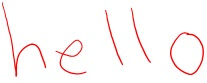 Figure 31: Sample ink shapeThe following code example represents the Ink content part that describes the example ink shown in the preceding figure. The brush definitions specify its size, shape, color, and coordinate space. Traces are gathered into a traceGroup hierarchy of writingRegion, paragraph, line, and inkWord, with the inkWord containing the results of ink recognition that was generated at runtime.<?xml version="1.0" encoding="UTF-8" standalone="yes"?><inkml:ink xmlns:inkml="http://www.w3.org/2003/InkML">  <inkml:definitions>    <inkml:context xml:id="ctx0">      <inkml:inkSource xml:id="inkSrc0">        <inkml:traceFormat>          <inkml:channel name="X" type="integer" max="9600" units="cm"/>          <inkml:channel name="Y" type="integer" max="7200" units="cm"/>          <inkml:channel name="F" type="integer" max="256" units="dev"/>        </inkml:traceFormat>        <inkml:channelProperties>          <inkml:channelProperty channel="X" name="resolution" value="367.8161" units="1/cm"/>          <inkml:channelProperty channel="Y" name="resolution" value="440.36697" units="1/cm"/>          <inkml:channelProperty channel="F" name="resolution" value="0" units="1/dev"/>        </inkml:channelProperties>      </inkml:inkSource>      <inkml:timestamp xml:id="ts0" timeString="2010-01-10T13:10:12.822"/>    </inkml:context>    <inkml:brush xml:id="br0">      <inkml:brushProperty name="width" value="0.06667" units="cm"/>      <inkml:brushProperty name="height" value="0.06667" units="cm"/>      <inkml:brushProperty name="color" value="#FF0000"/>      <inkml:brushProperty name="fitToCurve" value="1"/>    </inkml:brush>  </inkml:definitions>  <inkml:traceGroup>    <inkml:annotationXML>      <emma:emma xmlns:emma="http://www.w3.org/2003/04/emma" version="1.0">        <emma:interpretation id="{8646EB18-6E67-4FFA-8739-E20C3C1A0F80}" emma:medium="tactile" emma:mode="ink">          <msink:context xmlns:msink="http://schemas.microsoft.com/ink/2010/main" type="writingRegion" rotatedBoundingBox="4334,2653 13237,2575 13262,5384 4359,5462"/>        </emma:interpretation>      </emma:emma>    </inkml:annotationXML>    <inkml:traceGroup>      <inkml:annotationXML>        <emma:emma xmlns:emma="http://www.w3.org/2003/04/emma" version="1.0">          <emma:interpretation id="{4A0797F9-1386-486A-B2BA-709708E24147}" emma:medium="tactile" emma:mode="ink">            <msink:context xmlns:msink="http://schemas.microsoft.com/ink/2010/main" type="paragraph" rotatedBoundingBox="4334,2653 13237,2575 13262,5384 4359,5462" alignmentLevel="1"/>          </emma:interpretation>        </emma:emma>      </inkml:annotationXML>      <inkml:traceGroup>        <inkml:annotationXML>          <emma:emma xmlns:emma="http://www.w3.org/2003/04/emma" version="1.0">            <emma:interpretation id="{0430FEDC-2E4E-4A32-91D8-87424D412245}" emma:medium="tactile" emma:mode="ink">              <msink:context xmlns:msink="http://schemas.microsoft.com/ink/2010/main" type="line" rotatedBoundingBox="4334,2653 13237,2575 13262,5384 4359,5462"/>            </emma:interpretation>          </emma:emma>        </inkml:annotationXML>        <inkml:traceGroup>          <inkml:annotationXML>            <emma:emma xmlns:emma="http://www.w3.org/2003/04/emma" version="1.0">              <emma:interpretation id="{583A8050-3462-4BC6-915B-A797D921D61F}" emma:medium="tactile" emma:mode="ink">                <msink:context xmlns:msink="http://schemas.microsoft.com/ink/2010/main" type="inkWord" rotatedBoundingBox="4334,2653 13237,2575 13262,5384 4359,5462"/>              </emma:interpretation>              <emma:one-of disjunction-type="recognition" id="oneOf0">                <emma:interpretation id="interp0" emma:lang="en-US" emma:confidence="1">                  <emma:literal>hello</emma:literal>                </emma:interpretation>                <emma:interpretation id="interp1" emma:lang="en-US" emma:confidence="0.5">                  <emma:literal>hello </emma:literal>                </emma:interpretation>                <emma:interpretation id="interp2" emma:lang="en-US" emma:confidence="0.5">                  <emma:literal> hello</emma:literal>                </emma:interpretation>                <emma:interpretation id="interp3" emma:lang="en-US" emma:confidence="0.5">                  <emma:literal>he 11 o</emma:literal>                </emma:interpretation>                <emma:interpretation id="interp4" emma:lang="en-US" emma:confidence="0.5">                  <emma:literal>he 110</emma:literal>                </emma:interpretation>              </emma:one-of>            </emma:emma>          </inkml:annotationXML>          <inkml:trace contextRef="#ctx0" brushRef="#br0">-2 0 43,'0'0'14,"0"0"-6,0 0 1,8 23 2,-16 12-3,16 7 3,17 18-4,9 28-7,-9 0 4,8 14 3,-8 10 3,25 18-2,-17 18-1,1-18-1,6 18-2,18 24 0,-16 6-1,-9-1 0,-8 1 0,0-19-1,0-17 0,0-5 0,-8-8-1,0-16 0,8-30 0,-17 5 0,-8-34-1,0-12 1,0-25-1,8 13 0,-8-36 0,9-30 0,-1-17 1,-16-6 0,8-24 1,8 6-1,-16 6 0,16-1 0,9-5-1,-1-17 1,9 0 0,16 4-1,17 2 2,17 5 1,8 12-3,9 12 1,-17 18 0,7 5 0,1 12 1,9 24-1,-17 19 0,0 15 0,-10 32 0,2 22 0,-25 13 0,-1 0 0,1-6 0,-9-13 0,9 1-1,-17-6-1,0-12-7,-8 7-10</inkml:trace>          <inkml:trace contextRef="#ctx0" brushRef="#br0">2375 1858 106,'0'0'0,"0"0"4,0 0 4,48 11-1,-15 2 0,26 4-1,-1 7-1,17 5 0,9-11-1,7 5-1,-9-4-1,10 4 0,-17-11-2,0-12 0,0-18-2,-10-11 0,2-13 0,-17-11-1,8 0 1,-25 6 0,1-19 1,-26 14 0,-8-2 1,-25 1-2,0 6 0,-17 5 1,1 18 0,-1-6 0,-8 30 1,8 6-1,-23 24 1,7 6 0,0 16 0,-9 2 0,-17 18 0,1 3 2,1 15 2,-1 10 1,33-5 0,17-12 1,7 0-1,10 0-2,32-1 0,35 1 1,24-17 1,25-1 0,23-12-2,-6-17-1,25-14-3,23-9-4,1-31-6,25-35-9</inkml:trace>          <inkml:trace contextRef="#ctx0" brushRef="#br0">4591 295 72,'0'0'4,"0"0"5,0 0-1,0 0 0,-8 6 0,8-6 1,8 24 1,1 23-1,7 7 0,9 22 0,-16 19 0,24 24 0,0 11-2,1-6-1,16 24-1,0 12-1,8-18-1,-1 12-1,1-13 0,-8 2 0,0-19 0,0-36-1,0 2-2,-8-7-5,0-19-7,-9-4-12</inkml:trace>          <inkml:trace contextRef="#ctx0" brushRef="#br0">5730 212 81,'0'0'1,"0"0"8,0 0 4,9 42-1,7 18-1,1 10 1,0 19 0,-1 30-1,16 16-2,-7 8 0,25-2-1,0 19-2,9-6-1,7 0-1,9-6-1,7 0-1,-7-7-1,-8-28-2,0-12-5,-9-18-6,9-18-14</inkml:trace>          <inkml:trace contextRef="#ctx0" brushRef="#br0">8281 1189 93,'0'0'3,"0"0"5,0 0 2,-25-6-1,0-6-1,25 19-2,-34-7-1,9-19-1,8 31-1,-8-24 0,-41 12-1,16 12 0,-9 12-1,-6 11 1,15 13 1,0 6 0,-8 4 3,-1 8 0,9 11-1,-8 0 0,16 5-1,11 7 0,14 5-1,17 7 0,25-7 0,7-4-1,26 4 0,9 13-2,25-13 0,24-11 0,-1-12 0,2-18 0,0-12 0,-25-11-1,-19-30 0,10-23 0,9-31-1,0-28 0,-17-18 1,-2-13-1,-6-18 1,-34-4 1,-8 5 0,-25 4 2,-16 8 0,-18 24 0,-24-7 1,1 12 0,-18 12 0,0 24-1,0 6-1,-17 12-3,-6 23-5,-36 12-16</inkml:trace>        </inkml:traceGroup>      </inkml:traceGroup>    </inkml:traceGroup>  </inkml:traceGroup></inkml:ink>The following example shows a Document Part reference to the previous content part as used in a PresentationML slide.<mc:AlternateContent xmlns:mc="http://schemas.openxmlformats.org/markup-compatibility/2006">  <mc:Choice xmlns:p14="http://schemas.microsoft.com/office/powerpoint/2010/main" Requires="p14">    <p:contentPart p14:bwMode="auto" r:id="rId2">      <p14:nvContentPartPr>        <p14:cNvPr id="8" name="Ink 7"/>        <p14:cNvContentPartPr/>        <p14:nvPr/>      </p14:nvContentPartPr>      <p14:xfrm>        <a:off x="1561526" y="971040"/>        <a:ext cx="3210480" cy="1010160"/>      </p14:xfrm>    </p:contentPart>  </mc:Choice>  <mc:Fallback>    <p:pic>      <p:nvPicPr>        <p:cNvPr id="8" name="Ink 7"/>        <p:cNvPicPr/>        <p:nvPr/>      </p:nvPicPr>      <p:blipFill>        <a:blip r:embed="rId3"/>        <a:stretch>          <a:fillRect/>        </a:stretch>      </p:blipFill>      <p:spPr>        <a:xfrm>          <a:off x="1561526" y="971040"/>          <a:ext cx="3210480" cy="1010160"/>        </a:xfrm>        <a:prstGeom prst="rect">          <a:avLst/>        </a:prstGeom>      </p:spPr>    </p:pic>  </mc:Fallback></mc:AlternateContent>...PicturesIn the binary large image or picture (BLIP) element ( [ISO/IEC29500-1:2012] section 20.1.8.13) is an extension list that enables applications to store the original image and processing parameters for corrections and artistic effects applied to a picture. The following code example shows the XML specifying that an artistic effect, sharpen and soften effect, color temperature effect, saturation effect, and brightness and contrast effect are applied to a picture.The part specified by the relationship rId2 of the blip element is embedded. (This does not apply to linked BLIPs.) This bitmap is the result of performing operations on the original image specified by the related part rId3 in JPEG XR format. (This does not apply to metafile BLIPs.)<a:blip r:embed="rId2">    <a:extLst>        <a:ext uri="BEBA8EAE-BF5A-486c-A8C5-ECC9F3942E4B">            <a14:imgProps xmlns:a14="http://schemas.microsoft.com/office/drawing/2010/main">                <a14:imgLayer r:embed="rId3">                    <a14:imgEffect>                        <a14:artisticLineDrawing trans="75000" pencilSize="15"/>                    </a14:imgEffect>                    <a14:imgEffect>                        <a14:sharpenSoften amount="25000"/>                    </a14:imgEffect>                    <a14:imgEffect>                        <a14:colorTemperature colorTemp="7200"/>                    </a14:imgEffect>                    <a14:imgEffect>                        <a14:saturation sat="200000"/>                    </a14:imgEffect>                    <a14:imgEffect>                        <a14:brightnessContrast bright="20000" contrast="-20000"/>                    </a14:imgEffect>                </a14:imgLayer>            </a14:imgProps>        </a:ext>        <a:ext uri="28A0092B-C50C-407e-A947-70E740481C1C">            <a14:useLocalDpi xmlns:a14="http://schemas.microsoft.com/office/drawing/2010/main" val="0"/>        </a:ext>    </a:extLst></a:blip>DiagramsDiagram LayoutThe spTree element is comprised of multiple pieces. The nvGrpSpPr element defines non-visual shape properties that are applied to the entire group. The grpSpPr element defines visual shape properties that are applied to the group. The individual shapes and their properties are defined in the sp element.<dsp:drawing xmlns:dsp="http://schemas.microsoft.com/office/drawing/2008/diagram"  <dsp:spTree>    <dsp:nvGrpSpPr>      ...    </dsp:nvGrpSpPr>    <dsp:grpSpPr/>    <dsp:sp modelId="{9DA1CD8D-C37F-4B77-84FB-F4D9D8E23A09}">      ...    </dsp:sp>    <dsp:sp modelId="{8B78E849-5558-46E7-8E95-CEE131C38F3A}">      ...    </dsp:sp>    <dsp:sp modelId="{8539B2C2-4636-4F97-BB0D-CD82F4D09B18}">      ...    </dsp:sp>  </dsp:spTree></dsp:drawing>Image RecoloringThe following code example demonstrates the structure of the data model for a SmartArt diagram. The recolorImg element is set to TRUE and causes the images associated with the SmartArt diagram to be recolored according to the assigned color scheme and theme.<dgm:dataModel xmlns:dgm="http://schemas.openxmlformats.org/drawingml/2006/diagram" xmlns:a="http://schemas.openxmlformats.org/drawingml/2006/main">  <dgm:ptLst>...  </dgm:ptLst>...  <dgm:whole/>  <dgm:extLst>    <a:ext uri="http://schemas.microsoft.com/office/drawing/2008/diagram">      <dsp:dataModelExt xmlns:dsp="http://schemas.microsoft.com/office/drawing/2008/diagram" relId="rId6" minVer="http://schemas.openxmlformats.org/drawingml/2006/diagram"/>    </a:ext>    <a:ext uri="C62137D5-CB1D-491b-B009-E17868A290BF">      <dgm14:recolorImg xmlns:dgm14="http://schemas.microsoft.com/office/drawing/2010/diagram" val="1"/>    </a:ext>  </dgm:extLst></dgm:dataModel>MathThe following code example demonstrates the use of an AlternateContent element ([ISO/IEC29500-3:2012] section 10.2.1) to wrap an equation and the fallback image of that equation. The following XML shows the contents of a shape containing an equation that is the letter pi:<p:cSld>    <p:spTree>   ...        <mc:AlternateContent xmlns:mc="http://schemas.openxmlformats.org/markup-compatibility/2006">            <mc:Choice xmlns:a14="http://schemas.microsoft.com/office/drawing/2010/main" Requires="a14">                <p:sp>                    ...                    <p:txBody>                        ...                        <a:p>                            <a14:m>                                <m:oMathPara xmlns:m="http://schemas.openxmlformats.org/officeDocument/2006/math">                                    <m:oMath xmlns:m="http://schemas.openxmlformats.org/officeDocument/2006/math">                                        <m:r>                                            <a:rPr>                                                <a:latin typeface="Cambria Math"/>                                            </a:rPr>                                            <m:t>𝜋</m:t>                                        </m:r>                                    </m:oMath>                                </m:oMathPara>                            </a14:m>                        </a:p>                    </p:txBody>                </p:sp>            </mc:Choice>            <mc:Fallback>                <p:sp>                    ...                    <p:spPr>                        ...                        <a:blipFill>                            <a:blip r:embed="rId2"/>                        </a:blipFill>                    </p:spPr>                </p:sp>            </mc:Fallback>        </mc:AlternateContent>    </p:spTree> </p:cSld></p:sld>SpreadsheetML DrawingCamera ToolThe following code example shows usage of an extended element to specify that a picture is a camera tool and is linked to a cell range. See 2.2.6.1 for more information. The following XML shows the contents of a camera tool object specified by a pic element ([ISO/IEC29500-1:2012] section 20.5.2.25).<xdr:pic>  <xdr:nvPicPr>    <xdr:cNvPr id="1025" name="Picture 1"/>    <xdr:cNvPicPr>      <a:picLocks noChangeAspect="1" noChangeArrowheads="1"/>      <a:extLst>        <a:ext uri="84589F7E-364E-4c9e-8A38-B11213B215E9">          <a14:cameraTool cellRange="$A$1:$E$12" spid="_x0000_s1026"/>        </a:ext>      </a:extLst>    </xdr:cNvPicPr>  </xdr:nvPicPr>  <xdr:blipFill>    …  </xdr:blipFill>  <xdr:spPr bwMode="auto">    …  </xdr:spPr></xdr:pic>The camera tool properties are specified by the cameraTool element as an extension of the nvPicPr element ([ISO/IEC29500-1:2012] section 20.5.2.22). The value of the cellRange attribute in the cameraTool element is in the A1 cell range reference style, not the R1C1 cell range reference style.Legacy Object WrapperThe following code example shows usage of an extended element to specify a legacy VML drawing object. See 2.2.6.2 for more information. The following XML shows the contents of a legacy object wrapper specified by an sp element ([ISO/IEC29500-1:2012] section 20.5.2.29).<xdr:sp macro="" textlink="">  <xdr:nvSpPr>    <xdr:cNvPr id="1025" name="Button 1" hidden="1">      <a:extLst>        <a:ext uri="63B3BB69-23CF-44e3-9099-C40C66FF867C">          <a14:compatExt spid="_x0000_s1025"/>        </a:ext>      </a:extLst>    </xdr:cNvPr>    <xdr:cNvSpPr/>  </xdr:nvSpPr>  <xdr:spPr>  …  </xdr:spPr>  <xdr:txBody>  …        </xdr:txBody></xdr:sp>The linked legacy object is specified by the compatExt element as an extension of the cNvPr element ([ISO/IEC29500-1:2012] section 20.5.2.8).WordprocessingML DrawingGrouped Graphical ObjectsThe following code example illustrates a SmartArt diagram grouped with a picture.<a:graphic xmlns:a="http://schemas.openxmlformats.org/drawingml/2006/main">    <a:graphicData uri="http://schemas.microsoft.com/office/word/2010/wordprocessingGroup">        <wpg:wgp>            <wpg:cNvGrpSpPr/>            <wpg:grpSpPr>                …            </wpg:grpSpPr>            <pic:pic xmlns:pic="http://schemas.openxmlformats.org/drawingml/2006/picture">                <pic:nvPicPr>                    <pic:cNvPr id="7" name="Picture 7"/>                    …                </pic:nvPicPr>                …            </pic:pic>            <wpg:graphicFrame>                <wpg:cNvPr id="6" name="Diagram 6"/>                <wpg:cNvFrPr/>                …                <a:graphic>                    <a:graphicData uri="http://schemas.openxmlformats.org/drawingml/2006/diagram">                        <dgm:relIds xmlns:dgm="http://schemas.openxmlformats.org/drawingml/2006/diagram" xmlns:r="http://schemas.openxmlformats.org/officeDocument/2006/relationships" r:dm="rId8" r:lo="rId9" r:qs="rId10" r:cs="rId11"/>                    </a:graphicData>                </a:graphic>            </wpg:graphicFrame>        </wpg:wgp>    </a:graphicData></a:graphic>Group and Linked Shapes within a CanvasThe following code example illustrates a drawing canvas that contains a shape and a group, which contains a picture and a shape. The two shapes are linked and share a text box story.<a:graphic xmlns:a="http://schemas.openxmlformats.org/drawingml/2006/main">    <a:graphicData uri="http://schemas.microsoft.com/office/word/2010/wordprocessingCanvas">        <wpc:wpc>            <wpc:bg/>            <wpc:whole/>            <wps:wsp>                <wps:cNvPr id="3" name="Text Box 3"/>                <wps:cNvSpPr txBox="1"/>                <wps:spPr>                    …                </wps:spPr>                <wps:style>                    …                </wps:style>                <wps:txbx id="1">                    <w:txbxContent>                        …                    </w:txbxContent>                </wps:txbx>                <wps:bodyPr … >                    …                </wps:bodyPr>            </wps:wsp>            <wpg:wgp>                <wpg:cNvPr id="5" name="Group 5"/>                <wpg:cNvGrpSpPr/>                <wpg:grpSpPr>                </wpg:grpSpPr>                <pic:pic xmlns:pic="http://schemas.openxmlformats.org/drawingml/2006/picture">                    <pic:nvPicPr>                        <pic:cNvPr id="2" name="Picture 2"/>                        …                    </pic:nvPicPr>                    …                </pic:pic>                <wps:wsp>                    <wps:cNvPr id="4" name="Text Box 4"/>                    <wps:cNvSpPr txBox="1"/>                    <wps:spPr>                        …                    </wps:spPr>                    <wps:style>                        …                    </wps:style>                    <wps:linkedTxbx id="1" seq="1"/>                    <wps:bodyPr … >                        …                    </wps:bodyPr>                </wps:wsp>            </wpg:wgp>        </wpc:wpc>    </a:graphicData></a:graphic>SecuritySecurity Considerations for ImplementersNone.Index of Security FieldsNone.Appendix A: Full XML SchemasFor ease of implementation, this section provides the full XML schemas for the new elements, attributes, complex types, and simple types specified in the preceding sections. Any schema references to namespaces included in [ISO/IEC29500:2012] refer specifically to the transitional schemas as described in [ISO/IEC29500-4:2012].http://schemas.microsoft.com/office/drawing/2010/main Schema<xsd:schema targetNamespace="http://schemas.microsoft.com/office/drawing/2010/main" elementFormDefault="qualified" xmlns="http://schemas.microsoft.com/office/drawing/2010/main" xmlns:xsd="http://www.w3.org/2001/XMLSchema" xmlns:a="http://schemas.openxmlformats.org/drawingml/2006/main" xmlns:a14="http://schemas.microsoft.com/office/drawing/2010/main" xmlns:m="http://schemas.openxmlformats.org/officeDocument/2006/math" xmlns:r="http://schemas.openxmlformats.org/officeDocument/2006/relationships">  <xsd:import namespace="http://schemas.openxmlformats.org/drawingml/2006/main" schemaLocation="oartdocprop.xsd"/>  <xsd:import namespace="http://schemas.openxmlformats.org/officeDocument/2006/relationships" schemaLocation="orel.xsd"/>  <xsd:import schemaLocation="oartsp3dstyles.xsd" namespace="http://schemas.openxmlformats.org/drawingml/2006/main"/>  <xsd:import schemaLocation="oartsp3dscene.xsd" namespace="http://schemas.openxmlformats.org/drawingml/2006/main"/>  <xsd:import schemaLocation="oartspeffects.xsd" namespace="http://schemas.openxmlformats.org/drawingml/2006/main"/>  <xsd:import schemaLocation="oartsplineproperties.xsd" namespace="http://schemas.openxmlformats.org/drawingml/2006/main"/>  <xsd:import namespace="http://schemas.openxmlformats.org/drawingml/2006/main" schemaLocation="oartbasetypes.xsd"/>  <xsd:simpleType name="ST_LegacySpreadsheetColorIndex">    <xsd:restriction base="xsd:int">      <xsd:minInclusive value="0"/>      <xsd:maxInclusive value="80"/>    </xsd:restriction>  </xsd:simpleType>  <xsd:attribute name="legacySpreadsheetColorIndex" type="ST_LegacySpreadsheetColorIndex"/>  <xsd:complexType name="CT_TextMath"/>  <xsd:element name="m" type="CT_TextMath"/>  <xsd:complexType name="CT_ContentPartLocking">    <xsd:sequence>      <xsd:element name="extLst" type="a:CT_OfficeArtExtensionList" minOccurs="0" maxOccurs="1"/>    </xsd:sequence>    <xsd:attributeGroup ref="a:AG_Locking"/>  </xsd:complexType>  <xsd:complexType name="CT_NonVisualInkContentPartProperties">    <xsd:sequence>      <xsd:element name="cpLocks" type="CT_ContentPartLocking" minOccurs="0" maxOccurs="1"/>      <xsd:element name="extLst" type="a:CT_OfficeArtExtensionList" minOccurs="0" maxOccurs="1"/>    </xsd:sequence>    <xsd:attribute name="isComment" type="xsd:boolean" use="optional" default="true"/>  </xsd:complexType>  <xsd:complexType name="CT_CameraTool">    <xsd:attribute name="cellRange" type="xsd:string"/>    <xsd:attribute name="spid" use="optional" default="0" type="xsd:string"/>  </xsd:complexType>  <xsd:element name="cameraTool" type="CT_CameraTool"/>  <xsd:complexType name="CT_CompatExt">    <xsd:attribute name="spid" type="xsd:string"/>  </xsd:complexType>  <xsd:element name="compatExt" type="CT_CompatExt"/>  <xsd:complexType name="CT_IsGvmlCanvas">    <xsd:attribute name="val" type="xsd:boolean" use="required"/>  </xsd:complexType>  <xsd:complexType name="CT_GvmlContentPartNonVisual">    <xsd:sequence>      <xsd:element name="cNvPr" type="a:CT_NonVisualDrawingProps" minOccurs="1" maxOccurs="1"/>      <xsd:element name="cNvContentPartPr" type="CT_NonVisualInkContentPartProperties" minOccurs="0" maxOccurs="1"/>    </xsd:sequence>  </xsd:complexType>  <xsd:complexType name="CT_GvmlContentPart">    <xsd:sequence>      <xsd:element name="nvContentPartPr" type="CT_GvmlContentPartNonVisual" minOccurs="0" maxOccurs="1"/>      <xsd:element name="xfrm" type="a:CT_Transform2D" minOccurs="0" maxOccurs="1"/>      <xsd:element name="extLst" type="a:CT_OfficeArtExtensionList" minOccurs="0" maxOccurs="1"/>    </xsd:sequence>    <xsd:attribute name="bwMode" type="a:ST_BlackWhiteMode" use="optional"/>    <xsd:attribute ref="r:id" use="required"/>  </xsd:complexType>  <xsd:element name="isCanvas" type="CT_IsGvmlCanvas"/>  <xsd:element name="contentPart" type="CT_GvmlContentPart"/>  <xsd:complexType name="CT_ShadowObscured">    <xsd:attribute name="val" type="xsd:boolean" use="optional" default="false"/>  </xsd:complexType>  <xsd:element name="shadowObscured" type="CT_ShadowObscured"/>  <xsd:element name="hiddenFill" type="a:CT_FillProperties"/>  <xsd:element name="hiddenLine" type="a:CT_LineProperties"/>  <xsd:element name="hiddenEffects" type="a:CT_EffectProperties"/>  <xsd:element name="hiddenScene3d" type="a:CT_Scene3D"/>  <xsd:element name="hiddenSp3d" type="a:CT_Shape3D"/>  <xsd:simpleType name="ST_ArtisticEffectParam100">    <xsd:restriction base="xsd:int">      <xsd:minInclusive value="0"/>      <xsd:maxInclusive value="100"/>    </xsd:restriction>  </xsd:simpleType>  <xsd:simpleType name="ST_ArtisticEffectParam10">    <xsd:restriction base="xsd:int">      <xsd:minInclusive value="0"/>      <xsd:maxInclusive value="10"/>    </xsd:restriction>  </xsd:simpleType>  <xsd:simpleType name="ST_ArtisticEffectParam6">    <xsd:restriction base="xsd:int">      <xsd:minInclusive value="0"/>      <xsd:maxInclusive value="6"/>    </xsd:restriction>  </xsd:simpleType>  <xsd:simpleType name="ST_ArtisticEffectParam4">    <xsd:restriction base="xsd:int">      <xsd:minInclusive value="0"/>      <xsd:maxInclusive value="4"/>    </xsd:restriction>  </xsd:simpleType>  <xsd:complexType name="CT_PictureEffectBlur">    <xsd:attribute name="radius" type="ST_ArtisticEffectParam100" use="optional" default="10"/>  </xsd:complexType>  <xsd:complexType name="CT_PictureEffectCement">    <xsd:attribute name="trans" type="a:ST_PositiveFixedPercentage" use="optional" default="0"/>    <xsd:attribute name="crackSpacing" type="ST_ArtisticEffectParam100" use="optional" default="24"/>  </xsd:complexType>  <xsd:complexType name="CT_PictureEffectChalkSketch">    <xsd:attribute name="trans" type="a:ST_PositiveFixedPercentage" use="optional" default="0"/>    <xsd:attribute name="pressure" type="ST_ArtisticEffectParam4" use="optional" default="0"/>  </xsd:complexType>  <xsd:complexType name="CT_PictureEffectCrisscrossEtching">    <xsd:attribute name="trans" type="a:ST_PositiveFixedPercentage" use="optional" default="75"/>    <xsd:attribute name="pressure" type="ST_ArtisticEffectParam100" use="optional" default="30"/>  </xsd:complexType>  <xsd:complexType name="CT_PictureEffectCutout">    <xsd:attribute name="trans" type="a:ST_PositiveFixedPercentage" use="optional" default="0"/>    <xsd:attribute name="numberOfShades" type="ST_ArtisticEffectParam6" use="optional" default="2"/>  </xsd:complexType>  <xsd:complexType name="CT_PictureEffectFilmGrain">    <xsd:attribute name="trans" type="a:ST_PositiveFixedPercentage" use="optional" default="0"/>    <xsd:attribute name="grainSize" type="ST_ArtisticEffectParam100" use="optional" default="40"/>  </xsd:complexType>  <xsd:complexType name="CT_PictureEffectGlass">    <xsd:attribute name="trans" type="a:ST_PositiveFixedPercentage" use="optional" default="0"/>    <xsd:attribute name="scaling" type="ST_ArtisticEffectParam100" use="optional" default="34"/>  </xsd:complexType>  <xsd:complexType name="CT_PictureEffectGlowDiffused">    <xsd:attribute name="trans" type="a:ST_PositiveFixedPercentage" use="optional" default="0"/>    <xsd:attribute name="intensity" type="ST_ArtisticEffectParam10" use="optional" default="5"/>  </xsd:complexType>  <xsd:complexType name="CT_PictureEffectGlowEdges">    <xsd:attribute name="trans" type="a:ST_PositiveFixedPercentage" use="optional" default="15"/>    <xsd:attribute name="smoothness" type="ST_ArtisticEffectParam10" use="optional" default="3"/>  </xsd:complexType>  <xsd:complexType name="CT_PictureEffectLightScreen">    <xsd:attribute name="trans" type="a:ST_PositiveFixedPercentage" use="optional" default="0"/>    <xsd:attribute name="gridSize" type="ST_ArtisticEffectParam10" use="optional" default="4"/>  </xsd:complexType>  <xsd:complexType name="CT_PictureEffectLineDrawing">    <xsd:attribute name="trans" type="a:ST_PositiveFixedPercentage" use="optional" default="25"/>    <xsd:attribute name="pencilSize" type="ST_ArtisticEffectParam100" use="optional" default="0"/>  </xsd:complexType>  <xsd:complexType name="CT_PictureEffectMarker">    <xsd:attribute name="trans" type="a:ST_PositiveFixedPercentage" use="optional" default="0"/>    <xsd:attribute name="size" type="ST_ArtisticEffectParam100" use="optional" default="97"/>  </xsd:complexType>  <xsd:complexType name="CT_PictureEffectMosiaicBubbles">    <xsd:attribute name="trans" type="a:ST_PositiveFixedPercentage" use="optional" default="0"/>    <xsd:attribute name="pressure" type="ST_ArtisticEffectParam100" use="optional" default="14"/>  </xsd:complexType>  <xsd:complexType name="CT_PictureEffectPaintBrush">    <xsd:attribute name="trans" type="a:ST_PositiveFixedPercentage" use="optional" default="0"/>    <xsd:attribute name="brushSize" type="ST_ArtisticEffectParam10" use="optional" default="2"/>  </xsd:complexType>  <xsd:complexType name="CT_PictureEffectPaintStrokes">    <xsd:attribute name="trans" type="a:ST_PositiveFixedPercentage" use="optional" default="0"/>    <xsd:attribute name="intensity" type="ST_ArtisticEffectParam10" use="optional" default="5"/>  </xsd:complexType>  <xsd:complexType name="CT_PictureEffectPastelsSmooth">    <xsd:attribute name="trans" type="a:ST_PositiveFixedPercentage" use="optional" default="0"/>    <xsd:attribute name="scaling" type="ST_ArtisticEffectParam100" use="optional" default="34"/>  </xsd:complexType>  <xsd:complexType name="CT_PictureEffectPencilGrayscale">    <xsd:attribute name="trans" type="a:ST_PositiveFixedPercentage" use="optional" default="0"/>    <xsd:attribute name="pencilSize" type="ST_ArtisticEffectParam100" use="optional" default="27"/>  </xsd:complexType>  <xsd:complexType name="CT_PictureEffectPencilSketch">    <xsd:attribute name="trans" type="a:ST_PositiveFixedPercentage" use="optional" default="0"/>    <xsd:attribute name="pressure" type="ST_ArtisticEffectParam100" use="optional" default="22"/>  </xsd:complexType>  <xsd:complexType name="CT_PictureEffectPhotocopy">    <xsd:attribute name="trans" type="a:ST_PositiveFixedPercentage" use="optional" default="30"/>    <xsd:attribute name="detail" type="ST_ArtisticEffectParam10" use="optional" default="3"/>  </xsd:complexType>  <xsd:complexType name="CT_PictureEffectPlasticWrap">    <xsd:attribute name="trans" type="a:ST_PositiveFixedPercentage" use="optional" default="0"/>    <xsd:attribute name="smoothness" type="ST_ArtisticEffectParam10" use="optional" default="5"/>  </xsd:complexType>  <xsd:complexType name="CT_PictureEffectTexturizer">    <xsd:attribute name="trans" type="a:ST_PositiveFixedPercentage" use="optional" default="0"/>    <xsd:attribute name="scaling" type="ST_ArtisticEffectParam100" use="optional" default="34"/>  </xsd:complexType>  <xsd:complexType name="CT_PictureEffectWatercolorSponge">    <xsd:attribute name="trans" type="a:ST_PositiveFixedPercentage" use="optional" default="0"/>    <xsd:attribute name="brushSize" type="ST_ArtisticEffectParam10" use="optional" default="2"/>  </xsd:complexType>  <xsd:complexType name="CT_PictureEffectBackgroundRemovalForegroundMark">    <xsd:attribute name="x1" type="a:ST_PositiveFixedPercentage" use="required"/>    <xsd:attribute name="y1" type="a:ST_PositiveFixedPercentage" use="required"/>    <xsd:attribute name="x2" type="a:ST_PositiveFixedPercentage" use="required"/>    <xsd:attribute name="y2" type="a:ST_PositiveFixedPercentage" use="required"/>  </xsd:complexType>  <xsd:complexType name="CT_PictureEffectBackgroundRemovalBackgroundMark">    <xsd:attribute name="x1" type="a:ST_PositiveFixedPercentage" use="required"/>    <xsd:attribute name="y1" type="a:ST_PositiveFixedPercentage" use="required"/>    <xsd:attribute name="x2" type="a:ST_PositiveFixedPercentage" use="required"/>    <xsd:attribute name="y2" type="a:ST_PositiveFixedPercentage" use="required"/>  </xsd:complexType>  <xsd:complexType name="CT_PictureEffectBackgroundRemoval">    <xsd:sequence>      <xsd:element name="foregroundMark" type="CT_PictureEffectBackgroundRemovalForegroundMark" minOccurs="0" maxOccurs="unbounded"/>      <xsd:element name="backgroundMark" type="CT_PictureEffectBackgroundRemovalBackgroundMark" minOccurs="0" maxOccurs="unbounded"/>    </xsd:sequence>    <xsd:attribute name="t" type="a:ST_PositiveFixedPercentage" use="required"/>    <xsd:attribute name="b" type="a:ST_PositiveFixedPercentage" use="required"/>    <xsd:attribute name="l" type="a:ST_PositiveFixedPercentage" use="required"/>    <xsd:attribute name="r" type="a:ST_PositiveFixedPercentage" use="required"/>  </xsd:complexType>  <xsd:complexType name="CT_PictureEffectBrightnessContrast">    <xsd:attribute name="bright" type="a:ST_FixedPercentage" use="optional" default="0"/>    <xsd:attribute name="contrast" type="a:ST_FixedPercentage" use="optional" default="0"/>  </xsd:complexType>  <xsd:simpleType name="ST_ColorTemperature">    <xsd:restriction base="xsd:int">      <xsd:minInclusive value="1500"/>      <xsd:maxInclusive value="11500"/>    </xsd:restriction>  </xsd:simpleType>  <xsd:complexType name="CT_PictureEffectColorTemperature">    <xsd:attribute name="colorTemp" type="ST_ColorTemperature" use="optional" default="6500"/>  </xsd:complexType>  <xsd:simpleType name="ST_SaturationAmount">    <xsd:restriction base="a:ST_Percentage">      <xsd:minInclusive value="0"/>      <xsd:maxInclusive value="400000"/>    </xsd:restriction>  </xsd:simpleType>  <xsd:complexType name="CT_PictureEffectSaturation">    <xsd:attribute name="sat" type="ST_SaturationAmount" use="optional" default="100"/>  </xsd:complexType>  <xsd:complexType name="CT_PictureEffectSharpenSoften">    <xsd:attribute name="amount" type="a:ST_FixedPercentage" use="optional" default="0"/>  </xsd:complexType>  <xsd:complexType name="CT_PictureEffect">    <xsd:choice minOccurs="1" maxOccurs="1">      <xsd:element name="artisticBlur" type="CT_PictureEffectBlur" minOccurs="1" maxOccurs="1"/>      <xsd:element name="artisticCement" type="CT_PictureEffectCement" minOccurs="1" maxOccurs="1"/>      <xsd:element name="artisticChalkSketch" type="CT_PictureEffectChalkSketch" minOccurs="1" maxOccurs="1"/>      <xsd:element name="artisticCrisscrossEtching" type="CT_PictureEffectCrisscrossEtching" minOccurs="1" maxOccurs="1"/>      <xsd:element name="artisticCutout" type="CT_PictureEffectCutout" minOccurs="1" maxOccurs="1"/>      <xsd:element name="artisticFilmGrain" type="CT_PictureEffectFilmGrain" minOccurs="1" maxOccurs="1"/>      <xsd:element name="artisticGlass" type="CT_PictureEffectGlass" minOccurs="1" maxOccurs="1"/>      <xsd:element name="artisticGlowDiffused" type="CT_PictureEffectGlowDiffused" minOccurs="1" maxOccurs="1"/>      <xsd:element name="artisticGlowEdges" type="CT_PictureEffectGlowEdges" minOccurs="1" maxOccurs="1"/>      <xsd:element name="artisticLightScreen" type="CT_PictureEffectLightScreen" minOccurs="1" maxOccurs="1"/>      <xsd:element name="artisticLineDrawing" type="CT_PictureEffectLineDrawing" minOccurs="1" maxOccurs="1"/>      <xsd:element name="artisticMarker" type="CT_PictureEffectMarker" minOccurs="1" maxOccurs="1"/>      <xsd:element name="artisticMosiaicBubbles" type="CT_PictureEffectMosiaicBubbles" minOccurs="1" maxOccurs="1"/>      <xsd:element name="artisticPaintStrokes" type="CT_PictureEffectPaintStrokes" minOccurs="1" maxOccurs="1"/>      <xsd:element name="artisticPaintBrush" type="CT_PictureEffectPaintBrush" minOccurs="1" maxOccurs="1"/>      <xsd:element name="artisticPastelsSmooth" type="CT_PictureEffectPastelsSmooth" minOccurs="1" maxOccurs="1"/>      <xsd:element name="artisticPencilGrayscale" type="CT_PictureEffectPencilGrayscale" minOccurs="1" maxOccurs="1"/>      <xsd:element name="artisticPencilSketch" type="CT_PictureEffectPencilSketch" minOccurs="1" maxOccurs="1"/>      <xsd:element name="artisticPhotocopy" type="CT_PictureEffectPhotocopy" minOccurs="1" maxOccurs="1"/>      <xsd:element name="artisticPlasticWrap" type="CT_PictureEffectPlasticWrap" minOccurs="1" maxOccurs="1"/>      <xsd:element name="artisticTexturizer" type="CT_PictureEffectTexturizer" minOccurs="1" maxOccurs="1"/>      <xsd:element name="artisticWatercolorSponge" type="CT_PictureEffectWatercolorSponge" minOccurs="1" maxOccurs="1"/>      <xsd:element name="backgroundRemoval" type="CT_PictureEffectBackgroundRemoval" minOccurs="1" maxOccurs="1"/>      <xsd:element name="brightnessContrast" type="CT_PictureEffectBrightnessContrast" minOccurs="1" maxOccurs="1"/>      <xsd:element name="colorTemperature" type="CT_PictureEffectColorTemperature" minOccurs="1" maxOccurs="1"/>      <xsd:element name="saturation" type="CT_PictureEffectSaturation" minOccurs="1" maxOccurs="1"/>      <xsd:element name="sharpenSoften" type="CT_PictureEffectSharpenSoften" minOccurs="1" maxOccurs="1"/>    </xsd:choice>    <xsd:attribute name="visible" type="xsd:boolean" use="optional" default="true"/>  </xsd:complexType>  <xsd:complexType name="CT_PictureLayer">    <xsd:sequence>      <xsd:element name="imgEffect" type="CT_PictureEffect" minOccurs="0" maxOccurs="unbounded"/>    </xsd:sequence>    <xsd:attribute ref="r:embed" use="optional" default=""/>  </xsd:complexType>  <xsd:complexType name="CT_Photo">    <xsd:sequence>      <xsd:element name="imgLayer" type="CT_PictureLayer" minOccurs="1" maxOccurs="1"/>    </xsd:sequence>  </xsd:complexType>  <xsd:element name="imgProps" type="CT_Photo"/>  <xsd:complexType name="CT_UseLocalDpi">    <xsd:attribute name="val" type="xsd:boolean" use="optional" default="true"/>  </xsd:complexType>  <xsd:element name="useLocalDpi" type="CT_UseLocalDpi"/></xsd:schema>http://schemas.microsoft.com/office/word/2010/wordprocessingShape Schema<xsd:schema elementFormDefault="qualified" targetNamespace="http://schemas.microsoft.com/office/word/2010/wordprocessingShape" xmlns="http://schemas.microsoft.com/office/word/2010/wordprocessingShape" xmlns:a="http://schemas.openxmlformats.org/drawingml/2006/main" xmlns:w12="http://schemas.openxmlformats.org/wordprocessingml/2006/main" xmlns:wne="http://schemas.microsoft.com/office/word/2006/wordml" xmlns:xsd="http://www.w3.org/2001/XMLSchema" xmlns:rel="http://schemas.openxmlformats.org/officeDocument/2006/relationships">  <xsd:import schemaLocation="oartspproperties.xsd" namespace="http://schemas.openxmlformats.org/drawingml/2006/main"/>  <xsd:import schemaLocation="oartdocprop.xsd" namespace="http://schemas.openxmlformats.org/drawingml/2006/main"/>  <xsd:import schemaLocation="oartstylesheet.xsd" namespace="http://schemas.openxmlformats.org/drawingml/2006/main"/>  <xsd:import schemaLocation="orel.xsd" namespace="http://schemas.openxmlformats.org/officeDocument/2006/relationships"/>  <xsd:import schemaLocation="oartWordShapeTextbox.xsd" namespace="http://schemas.openxmlformats.org/wordprocessingml/2006/main"/>  <xsd:import schemaLocation="oartWordNonEcmaShapeTextbox.xsd" namespace="http://schemas.microsoft.com/office/word/2006/wordml"/>  <xsd:complexType name="CT_TextboxInfo">    <xsd:sequence>      <xsd:element ref="w12:txbxContent" minOccurs="0" maxOccurs="1"/>      <xsd:element ref="wne:txbxContent" minOccurs="0" maxOccurs="1"/>      <xsd:element name="extLst" type="a:CT_OfficeArtExtensionList" minOccurs="0" maxOccurs="1"/>    </xsd:sequence>    <xsd:attribute name="id" type="xsd:unsignedShort" use="optional" default="0"/>  </xsd:complexType>  <xsd:complexType name="CT_LinkedTextboxInformation">    <xsd:sequence>      <xsd:element name="extLst" type="a:CT_OfficeArtExtensionList" minOccurs="0" maxOccurs="1"/>    </xsd:sequence>    <xsd:attribute name="id" type="xsd:unsignedShort" use="required"/>    <xsd:attribute name="seq" type="xsd:unsignedShort" use="required"/>  </xsd:complexType>  <xsd:complexType name="CT_WordprocessingShape">    <xsd:sequence minOccurs="1" maxOccurs="1">      <xsd:element name="cNvPr" type="a:CT_NonVisualDrawingProps" minOccurs="0" maxOccurs="1"/>      <xsd:choice minOccurs="1" maxOccurs="1">        <xsd:element name="cNvSpPr" type="a:CT_NonVisualDrawingShapeProps" minOccurs="1" maxOccurs="1"/>        <xsd:element name="cNvCnPr" type="a:CT_NonVisualConnectorProperties" minOccurs="1" maxOccurs="1"/>      </xsd:choice>      <xsd:element name="spPr" type="a:CT_ShapeProperties" minOccurs="1" maxOccurs="1"/>      <xsd:element name="style" type="a:CT_ShapeStyle" minOccurs="0" maxOccurs="1"/>      <xsd:element name="extLst" type="a:CT_OfficeArtExtensionList" minOccurs="0" maxOccurs="1"/>      <xsd:choice minOccurs="0" maxOccurs="1">        <xsd:element name="txbx" type="CT_TextboxInfo" minOccurs="1" maxOccurs="1"/>        <xsd:element name="linkedTxbx" type="CT_LinkedTextboxInformation" minOccurs="1" maxOccurs="1"/>      </xsd:choice>      <xsd:element name="bodyPr" type="a:CT_TextBodyProperties" minOccurs="1" maxOccurs="1"/>    </xsd:sequence>    <xsd:attribute name="normalEastAsianFlow" type="xsd:boolean" use="optional" default="false"/>  </xsd:complexType>  <xsd:element name="wsp" type="CT_WordprocessingShape"/></xsd:schema>http://schemas.microsoft.com/office/word/2010/wordml Schema<xsd:schema elementFormDefault="qualified" targetNamespace="http://schemas.microsoft.com/office/word/2010/wordml" xmlns="http://schemas.microsoft.com/office/word/2010/wordml" xmlns:a="http://schemas.openxmlformats.org/drawingml/2006/main" xmlns:a14="http://schemas.microsoft.com/office/drawing/2010/main" xmlns:xsd="http://www.w3.org/2001/XMLSchema" xmlns:r="http://schemas.openxmlformats.org/officeDocument/2006/relationships">  <xsd:complexType name="CT_WordContentPartNonVisual">    <xsd:sequence>      <xsd:element name="cNvPr" type="a:CT_NonVisualDrawingProps" minOccurs="0" maxOccurs="1"/>      <xsd:element name="cNvContentPartPr" type="a14:CT_NonVisualInkContentPartProperties" minOccurs="0" maxOccurs="1"/>    </xsd:sequence>  </xsd:complexType>  <xsd:complexType name="CT_WordContentPart">    <xsd:sequence>      <xsd:element name="nvContentPartPr" type="CT_WordContentPartNonVisual" minOccurs="0" maxOccurs="1"/>      <xsd:element name="xfrm" type="a:CT_Transform2D" minOccurs="0" maxOccurs="1"/>      <xsd:element name="extLst" type="a:CT_OfficeArtExtensionList" minOccurs="0" maxOccurs="1"/>    </xsd:sequence>    <xsd:attribute name="bwMode" type="a:ST_BlackWhiteMode" use="optional"/>    <xsd:attribute ref="r:id" use="required"/>  </xsd:complexType>  <xsd:element name="contentPart" type="CT_WordContentPart"/>  <xsd:import namespace="http://schemas.microsoft.com/office/drawing/2010/main" schemaLocation="oart14docprop.xsd"/>  <xsd:import namespace="http://schemas.openxmlformats.org/drawingml/2006/main" schemaLocation="oartdocprop.xsd"/>  <xsd:import namespace="http://schemas.openxmlformats.org/officeDocument/2006/relationships" schemaLocation="orel.xsd"/></xsd:schema>http://schemas.microsoft.com/office/word/2010/wordprocessingGroup Schema<xsd:schema elementFormDefault="qualified" targetNamespace="http://schemas.microsoft.com/office/word/2010/wordprocessingGroup" xmlns="http://schemas.microsoft.com/office/word/2010/wordprocessingGroup" xmlns:a="http://schemas.openxmlformats.org/drawingml/2006/main" xmlns:xsd="http://www.w3.org/2001/XMLSchema" xmlns:wps="http://schemas.microsoft.com/office/word/2010/wordprocessingShape" xmlns:pic="http://schemas.openxmlformats.org/drawingml/2006/picture" xmlns:w14="http://schemas.microsoft.com/office/word/2010/wordml">  <xsd:import schemaLocation="oartspproperties.xsd" namespace="http://schemas.openxmlformats.org/drawingml/2006/main"/>  <xsd:import schemaLocation="oartdocprop.xsd" namespace="http://schemas.openxmlformats.org/drawingml/2006/main"/>  <xsd:import schemaLocation="oartstylesheet.xsd" namespace="http://schemas.openxmlformats.org/drawingml/2006/main"/>  <xsd:import schemaLocation="oarte2o.xsd" namespace="http://schemas.openxmlformats.org/drawingml/2006/main"/>  <xsd:import schemaLocation="oartwordshape.xsd" namespace="http://schemas.microsoft.com/office/word/2010/wordprocessingShape"/>  <xsd:import schemaLocation="picturee2o.xsd" namespace="http://schemas.openxmlformats.org/drawingml/2006/picture"/>  <xsd:import schemaLocation="oartwordcontentpart.xsd" namespace="http://schemas.microsoft.com/office/word/2010/wordml"/>  <xsd:complexType name="CT_GraphicFrame">    <xsd:sequence>      <xsd:element name="cNvPr" type="a:CT_NonVisualDrawingProps" minOccurs="1" maxOccurs="1"/>      <xsd:element name="cNvFrPr" type="a:CT_NonVisualGraphicFrameProperties" minOccurs="1" maxOccurs="1"/>      <xsd:element name="xfrm" type="a:CT_Transform2D" minOccurs="1" maxOccurs="1"/>      <xsd:element ref="a:graphic" minOccurs="1" maxOccurs="1"/>      <xsd:element name="extLst" type="a:CT_OfficeArtExtensionList" minOccurs="0" maxOccurs="1"/>    </xsd:sequence>  </xsd:complexType>  <xsd:complexType name="CT_WordprocessingGroup">    <xsd:sequence minOccurs="1" maxOccurs="1">      <xsd:element name="cNvPr" type="a:CT_NonVisualDrawingProps" minOccurs="0" maxOccurs="1"/>      <xsd:element name="cNvGrpSpPr" type="a:CT_NonVisualGroupDrawingShapeProps" minOccurs="1" maxOccurs="1"/>      <xsd:element name="grpSpPr" type="a:CT_GroupShapeProperties" minOccurs="1" maxOccurs="1"/>      <xsd:choice minOccurs="0" maxOccurs="unbounded">        <xsd:element ref="wps:wsp"/>        <xsd:element name="grpSp" type="CT_WordprocessingGroup"/>        <xsd:element name="graphicFrame" type="CT_GraphicFrame"/>        <xsd:element ref="pic:pic"/>        <xsd:element ref="w14:contentPart"/>      </xsd:choice>      <xsd:element name="extLst" type="a:CT_OfficeArtExtensionList" minOccurs="0" maxOccurs="1"/>    </xsd:sequence>  </xsd:complexType>  <xsd:element name="wgp" type="CT_WordprocessingGroup"/></xsd:schema>http://schemas.microsoft.com/office/word/2010/wordprocessingCanvas Schema<xsd:schema elementFormDefault="qualified" targetNamespace="http://schemas.microsoft.com/office/word/2010/wordprocessingCanvas" xmlns="http://schemas.microsoft.com/office/word/2010/wordprocessingCanvas" xmlns:a="http://schemas.openxmlformats.org/drawingml/2006/main" xmlns:w14="http://schemas.microsoft.com/office/word/2010/wordml" xmlns:xsd="http://www.w3.org/2001/XMLSchema" xmlns:wpg="http://schemas.microsoft.com/office/word/2010/wordprocessingGroup" xmlns:wps="http://schemas.microsoft.com/office/word/2010/wordprocessingShape" xmlns:pic="http://schemas.openxmlformats.org/drawingml/2006/picture">  <xsd:import schemaLocation="oartdocprop.xsd" namespace="http://schemas.openxmlformats.org/drawingml/2006/main"/>  <xsd:import schemaLocation="oarte2o.xsd" namespace="http://schemas.openxmlformats.org/drawingml/2006/main"/>  <xsd:import schemaLocation="oarte2oformat.xsd" namespace="http://schemas.openxmlformats.org/drawingml/2006/main"/>  <xsd:import schemaLocation="oartspproperties.xsd" namespace="http://schemas.openxmlformats.org/drawingml/2006/main"/>  <xsd:import schemaLocation="oartstylesheet.xsd" namespace="http://schemas.openxmlformats.org/drawingml/2006/main"/>  <xsd:import schemaLocation="oartwordgroup.xsd" namespace="http://schemas.microsoft.com/office/word/2010/wordprocessingGroup"/>  <xsd:import schemaLocation="oartwordshape.xsd" namespace="http://schemas.microsoft.com/office/word/2010/wordprocessingShape"/>  <xsd:import schemaLocation="oartwordcontentpart.xsd" namespace="http://schemas.microsoft.com/office/word/2010/wordml"/>  <xsd:import schemaLocation="picturee2o.xsd" namespace="http://schemas.openxmlformats.org/drawingml/2006/picture"/>  <xsd:complexType name="CT_WordprocessingCanvas">    <xsd:sequence minOccurs="1" maxOccurs="1">      <xsd:element name="bg" type="a:CT_BackgroundFormatting" minOccurs="0" maxOccurs="1"/>      <xsd:element name="whole" type="a:CT_WholeE2oFormatting" minOccurs="0" maxOccurs="1"/>      <xsd:choice minOccurs="0" maxOccurs="unbounded">        <xsd:element ref="wps:wsp"/>        <xsd:element ref="pic:pic"/>        <xsd:element ref="w14:contentPart"/>        <xsd:element ref="wpg:wgp"/>        <xsd:element name="graphicFrame" type="wpg:CT_GraphicFrame"/>      </xsd:choice>      <xsd:element name="extLst" type="a:CT_OfficeArtExtensionList" minOccurs="0" maxOccurs="1"/>    </xsd:sequence>  </xsd:complexType>  <xsd:element name="wpc" type="CT_WordprocessingCanvas"/></xsd:schema>http://schemas.microsoft.com/office/drawing/2008/diagram Schema<xsd:schema targetNamespace="http://schemas.microsoft.com/office/drawing/2008/diagram" elementFormDefault="qualified" attributeFormDefault="unqualified" xmlns:xsd="http://www.w3.org/2001/XMLSchema" xmlns:a="http://schemas.openxmlformats.org/drawingml/2006/main" xmlns:d="http://schemas.openxmlformats.org/drawingml/2006/diagram" xmlns:r="http://schemas.openxmlformats.org/officeDocument/2006/relationships" xmlns="http://schemas.microsoft.com/office/drawing/2008/diagram">  <xsd:import schemaLocation="orel.xsd" namespace="http://schemas.openxmlformats.org/officeDocument/2006/relationships"/>  <xsd:import schemaLocation="igxelementpropertyset.xsd" namespace="http://schemas.openxmlformats.org/drawingml/2006/diagram"/>  <xsd:import schemaLocation="oartspstyle.xsd" namespace="http://schemas.openxmlformats.org/drawingml/2006/main"/>  <xsd:import schemaLocation="oartdocprop.xsd" namespace="http://schemas.openxmlformats.org/drawingml/2006/main"/>  <xsd:import schemaLocation="oarte2o.xsd" namespace="http://schemas.openxmlformats.org/drawingml/2006/main"/>  <xsd:import schemaLocation="oarttx.xsd" namespace="http://schemas.openxmlformats.org/drawingml/2006/main"/>  <xsd:complexType name="CT_ShapeNonVisual">    <xsd:sequence>      <xsd:element name="cNvPr" type="a:CT_NonVisualDrawingProps" minOccurs="1" maxOccurs="1"/>      <xsd:element name="cNvSpPr" type="a:CT_NonVisualDrawingShapeProps" minOccurs="1" maxOccurs="1"/>    </xsd:sequence>  </xsd:complexType>  <xsd:complexType name="CT_Shape">    <xsd:sequence>      <xsd:element name="nvSpPr" type="CT_ShapeNonVisual" minOccurs="1" maxOccurs="1"/>      <xsd:element name="spPr" type="a:CT_ShapeProperties" minOccurs="1" maxOccurs="1"/>      <xsd:element name="style" type="a:CT_ShapeStyle" minOccurs="0" maxOccurs="1"/>      <xsd:element name="txBody" type="a:CT_TextBody" minOccurs="0" maxOccurs="1"/>      <xsd:element name="txXfrm" type="a:CT_Transform2D" minOccurs="0" maxOccurs="1"/>      <xsd:element name="extLst" type="a:CT_OfficeArtExtensionList" minOccurs="0" maxOccurs="1"/>    </xsd:sequence>    <xsd:attribute name="modelId" type="d:ST_ModelId" use="required"/>  </xsd:complexType>  <xsd:complexType name="CT_GroupShapeNonVisual">    <xsd:sequence>      <xsd:element name="cNvPr" type="a:CT_NonVisualDrawingProps" minOccurs="1" maxOccurs="1"/>      <xsd:element name="cNvGrpSpPr" type="a:CT_NonVisualGroupDrawingShapeProps" minOccurs="1" maxOccurs="1"/>    </xsd:sequence>  </xsd:complexType>  <xsd:complexType name="CT_GroupShape">    <xsd:sequence>      <xsd:element name="nvGrpSpPr" type="CT_GroupShapeNonVisual" minOccurs="1" maxOccurs="1"/>      <xsd:element name="grpSpPr" type="a:CT_GroupShapeProperties" minOccurs="1" maxOccurs="1"/>      <xsd:choice minOccurs="0" maxOccurs="unbounded">        <xsd:element name="sp" type="CT_Shape"/>        <xsd:element name="grpSp" type="CT_GroupShape"/>      </xsd:choice>      <xsd:element name="extLst" type="a:CT_OfficeArtExtensionList" minOccurs="0" maxOccurs="1"/>    </xsd:sequence>  </xsd:complexType>  <xsd:complexType name="CT_Drawing">    <xsd:sequence>      <xsd:element name="spTree" type="CT_GroupShape" minOccurs="1" maxOccurs="1"/>    </xsd:sequence>  </xsd:complexType>  <xsd:element name="drawing" type="CT_Drawing"/>  <xsd:complexType name="CT_DataModelExtBlock">    <xsd:attribute name="relId" type="xsd:string"/>    <xsd:attribute name="minVer" type="xsd:anyURI"/>  </xsd:complexType>  <xsd:element name="dataModelExt" type="CT_DataModelExtBlock"/></xsd:schema>http://schemas.microsoft.com/ink/2010/main Schema<xsd:schema xmlns:xsd="http://www.w3.org/2001/XMLSchema" attributeFormDefault="unqualified" elementFormDefault="qualified" targetNamespace="http://schemas.microsoft.com/ink/2010/main" xmlns="http://schemas.microsoft.com/ink/2010/main" xmlns:msink="http://schemas.microsoft.com/ink/2010/main">  <xsd:simpleType name="ST_KnownCtxNodeType">    <xsd:restriction base="xsd:string">      <xsd:enumeration value="root"/>      <xsd:enumeration value="unclassifiedInk"/>      <xsd:enumeration value="writingRegion"/>      <xsd:enumeration value="analysisHint"/>      <xsd:enumeration value="object"/>      <xsd:enumeration value="inkDrawing"/>      <xsd:enumeration value="image"/>      <xsd:enumeration value="paragraph"/>      <xsd:enumeration value="line"/>      <xsd:enumeration value="inkBullet"/>      <xsd:enumeration value="inkWord"/>      <xsd:enumeration value="textWord"/>      <xsd:enumeration value="customRecognizer"/>      <xsd:enumeration value="mathRegion"/>      <xsd:enumeration value="mathEquation"/>      <xsd:enumeration value="mathStruct"/>      <xsd:enumeration value="mathSymbol"/>      <xsd:enumeration value="mathIdentifier"/>      <xsd:enumeration value="mathOperator"/>      <xsd:enumeration value="mathNumber"/>      <xsd:enumeration value="nonInkDrawing"/>      <xsd:enumeration value="groupNode"/>      <xsd:enumeration value="mixedDrawing"/>    </xsd:restriction>  </xsd:simpleType>  <xsd:simpleType name="ST_Guid">    <xsd:restriction base="xsd:token">      <xsd:pattern value="\{[0-9A-F]{8}-[0-9A-F]{4}-[0-9A-F]{4}-[0-9A-F]{4}-[0-9A-F]{12}\}"/>    </xsd:restriction>  </xsd:simpleType>  <xsd:simpleType name="ST_Ref">    <xsd:union memberTypes="msink:ST_Guid xsd:unsignedInt"/>  </xsd:simpleType>  <xsd:simpleType name="ST_CtxNodeType">    <xsd:union memberTypes="msink:ST_KnownCtxNodeType msink:ST_Guid"/>  </xsd:simpleType>  <xsd:simpleType name="ST_Dir">    <xsd:restriction base="xsd:string">      <xsd:enumeration value="to"/>      <xsd:enumeration value="from"/>      <xsd:enumeration value="with"/>    </xsd:restriction>  </xsd:simpleType>  <xsd:simpleType name="ST_KnownSemanticType">    <xsd:restriction base="xsd:string">      <xsd:enumeration value="none"/>      <xsd:enumeration value="underline"/>      <xsd:enumeration value="strikethrough"/>      <xsd:enumeration value="highlight"/>      <xsd:enumeration value="scratchOut"/>      <xsd:enumeration value="verticalRange"/>      <xsd:enumeration value="callout"/>      <xsd:enumeration value="enclosure"/>      <xsd:enumeration value="comment"/>      <xsd:enumeration value="container"/>      <xsd:enumeration value="connector"/>    </xsd:restriction>  </xsd:simpleType>  <xsd:simpleType name="ST_SemanticType">    <xsd:union memberTypes="ST_KnownSemanticType xsd:unsignedInt"/>  </xsd:simpleType>  <xsd:simpleType name="ST_Point">    <xsd:restriction base="xsd:string">      <xsd:pattern value="-?[0-9]+,-?[0-9]+"/>    </xsd:restriction>  </xsd:simpleType>  <xsd:simpleType name="ST_Points">    <xsd:list itemType="msink:ST_Point"/>  </xsd:simpleType>  <xsd:complexType name="CT_Property">    <xsd:simpleContent>      <xsd:extension base="xsd:hexBinary">        <xsd:attribute name="type" type="ST_Guid"/>      </xsd:extension>    </xsd:simpleContent>  </xsd:complexType>  <xsd:complexType name="CT_CtxLink">    <xsd:attribute name="direction" type="ST_Dir"/>    <xsd:attribute name="ref" type="ST_Ref"/>  </xsd:complexType>  <xsd:complexType name="CT_CtxNode">    <xsd:sequence>      <xsd:element name="property" type="CT_Property" minOccurs="0" maxOccurs="unbounded"/>      <xsd:element name="sourceLink" type="CT_CtxLink" minOccurs="0" maxOccurs="unbounded"/>      <xsd:element name="destinationLink" type="CT_CtxLink" minOccurs="0" maxOccurs="unbounded"/>    </xsd:sequence>    <xsd:attribute name="id" type="ST_Guid" use="optional"/>    <xsd:attribute name="type" type="ST_CtxNodeType" use="required"/>    <xsd:attribute name="rotatedBoundingBox" type="ST_Points" use="optional"/>    <xsd:attribute name="alignmentLevel" type="xsd:int" use="optional" default="0"/>    <xsd:attribute name="contentType" type="xsd:int" use="optional" default="0"/>    <xsd:attribute name="ascender" type="ST_Points" use="optional" default="0,0"/>    <xsd:attribute name="descender" type="ST_Points" use="optional" default="0,0"/>    <xsd:attribute name="baseline" type="ST_Points" use="optional" default="0,0"/>    <xsd:attribute name="midline" type="ST_Points" use="optional" default="0,0"/>    <xsd:attribute name="customRecognizerId" type="ST_Guid" use="optional"/>    <xsd:attribute name="mathML" type="xsd:string" use="optional" default=""/>    <xsd:attribute name="mathStruct" type="xsd:string" use="optional" default=""/>    <xsd:attribute name="mathSymbol" type="xsd:string" use="optional" default=""/>    <xsd:attribute name="beginModifierType" type="xsd:string" use="optional" default=""/>    <xsd:attribute name="endModifierType" type="xsd:string" use="optional" default=""/>    <xsd:attribute name="rotationAngle" type="xsd:int" use="optional" default="0"/>    <xsd:attribute name="hotPoints" type="ST_Points" use="optional"/>    <xsd:attribute name="centroid" type="ST_Point" use="optional"/>    <xsd:attribute name="semanticType" type="ST_SemanticType" use="optional" default="none"/>    <xsd:attribute name="shapeName" type="xsd:string" use="optional" default=""/>    <xsd:attribute name="shapeGeometry" type="ST_Points" use="optional"/>  </xsd:complexType>  <xsd:element name="context" type="CT_CtxNode"/></xsd:schema>http://schemas.microsoft.com/office/drawing/2010/chartDrawing Schema<xsd:schema elementFormDefault="qualified" targetNamespace="http://schemas.microsoft.com/office/drawing/2010/chartDrawing" xmlns="http://schemas.microsoft.com/office/drawing/2010/chartDrawing" xmlns:xdr="http://schemas.openxmlformats.org/drawingml/2006/spreadsheetDrawing" xmlns:xdr14="http://xldr14SchemaUri" xmlns:a="http://schemas.openxmlformats.org/drawingml/2006/main" xmlns:a14="http://schemas.microsoft.com/office/drawing/2010/main" xmlns:r="http://schemas.openxmlformats.org/officeDocument/2006/relationships" xmlns:xsd="http://www.w3.org/2001/XMLSchema">  <xsd:complexType name="CT_ApplicationNonVisualDrawingProps">    <xsd:attribute name="macro" type="xsd:string" use="optional"/>    <xsd:attribute name="fPublished" type="xsd:boolean" use="optional" default="false"/>  </xsd:complexType>  <xsd:complexType name="CT_ContentPartNonVisual">    <xsd:sequence>      <xsd:element name="cNvPr" type="a:CT_NonVisualDrawingProps" minOccurs="1" maxOccurs="1"/>      <xsd:element name="cNvContentPartPr" type="a14:CT_NonVisualInkContentPartProperties" minOccurs="0" maxOccurs="1"/>    </xsd:sequence>  </xsd:complexType>  <xsd:complexType name="CT_ContentPart">    <xsd:sequence>      <xsd:element name="nvContentPartPr" type="CT_ContentPartNonVisual" minOccurs="0" maxOccurs="1"/>      <xsd:element name="nvPr" type="CT_ApplicationNonVisualDrawingProps" minOccurs="0" maxOccurs="1"/>      <xsd:element name="xfrm" type="a:CT_Transform2D" minOccurs="0" maxOccurs="1"/>      <xsd:element name="extLst" type="a:CT_OfficeArtExtensionList" minOccurs="0" maxOccurs="1"/>    </xsd:sequence>    <xsd:attribute ref="r:id" use="required"/>    <xsd:attribute name="bwMode" type="a:ST_BlackWhiteMode" use="optional" default="auto"/>  </xsd:complexType>  <xsd:element name="contentPart" type="CT_ContentPart"/>  <xsd:import namespace="http://schemas.microsoft.com/office/drawing/2010/main" schemaLocation="oart14docprop.xsd"/>  <xsd:import namespace="http://schemas.openxmlformats.org/drawingml/2006/main" schemaLocation="oartdocprop.xsd"/>  <xsd:import namespace="http://schemas.openxmlformats.org/officeDocument/2006/relationships" schemaLocation="orel.xsd"/></xsd:schema>http://schemas.microsoft.com/office/excel/2010/spreadsheetDrawing Schema<xsd:schema elementFormDefault="qualified" targetNamespace="http://schemas.microsoft.com/office/excel/2010/spreadsheetDrawing" xmlns="http://schemas.microsoft.com/office/excel/2010/spreadsheetDrawing" xmlns:xdr="http://schemas.openxmlformats.org/drawingml/2006/spreadsheetDrawing" xmlns:xdr14="http://xldr14SchemaUri" xmlns:a="http://schemas.openxmlformats.org/drawingml/2006/main" xmlns:a14="http://schemas.microsoft.com/office/drawing/2010/main" xmlns:r="http://schemas.openxmlformats.org/officeDocument/2006/relationships" xmlns:xsd="http://www.w3.org/2001/XMLSchema">  <xsd:complexType name="CT_ApplicationNonVisualDrawingProps">    <xsd:attribute name="macro" type="xsd:string" use="optional"/>    <xsd:attribute name="fPublished" type="xsd:boolean" use="optional" default="false"/>  </xsd:complexType>  <xsd:complexType name="CT_ContentPartNonVisual">    <xsd:sequence>      <xsd:element name="cNvPr" type="a:CT_NonVisualDrawingProps" minOccurs="1" maxOccurs="1"/>      <xsd:element name="cNvContentPartPr" type="a14:CT_NonVisualInkContentPartProperties" minOccurs="0" maxOccurs="1"/>    </xsd:sequence>  </xsd:complexType>  <xsd:complexType name="CT_ContentPart">    <xsd:sequence>      <xsd:element name="nvContentPartPr" type="CT_ContentPartNonVisual" minOccurs="0" maxOccurs="1"/>      <xsd:element name="nvPr" type="CT_ApplicationNonVisualDrawingProps" minOccurs="0" maxOccurs="1"/>      <xsd:element name="xfrm" type="a:CT_Transform2D" minOccurs="0" maxOccurs="1"/>      <xsd:element name="extLst" type="a:CT_OfficeArtExtensionList" minOccurs="0" maxOccurs="1"/>    </xsd:sequence>    <xsd:attribute ref="r:id" use="required"/>    <xsd:attribute name="bwMode" type="a:ST_BlackWhiteMode" use="optional" default="auto"/>  </xsd:complexType>  <xsd:element name="contentPart" type="CT_ContentPart"/>  <xsd:import namespace="http://schemas.microsoft.com/office/drawing/2010/main" schemaLocation="oart14docprop.xsd"/>  <xsd:import namespace="http://schemas.openxmlformats.org/drawingml/2006/main" schemaLocation="oartdocprop.xsd"/>  <xsd:import namespace="http://schemas.openxmlformats.org/officeDocument/2006/relationships" schemaLocation="orel.xsd"/></xsd:schema>http://schemas.microsoft.com/office/drawing/2007/8/2/chart Schema<xsd:schema targetNamespace="http://schemas.microsoft.com/office/drawing/2007/8/2/chart" elementFormDefault="qualified" attributeFormDefault="unqualified" xmlns:a="http://schemas.openxmlformats.org/drawingml/2006/main" xmlns:r="http://schemas.openxmlformats.org/officeDocument/2006/relationships" xmlns:xsd="http://www.w3.org/2001/XMLSchema" xmlns="http://schemas.microsoft.com/office/drawing/2007/8/2/chart" blockDefault="#all" xmlns:cdr="http://schemas.openxmlformats.org/drawingml/2006/chartDrawing" xmlns:c="http://schemas.openxmlformats.org/drawingml/2006/chart">  <xsd:import namespace="http://schemas.openxmlformats.org/officeDocument/2006/relationships" schemaLocation="orel.xsd"/>  <xsd:import namespace="http://schemas.openxmlformats.org/drawingml/2006/main" schemaLocation="oartspproperties.xsd"/>  <xsd:import namespace="http://schemas.openxmlformats.org/drawingml/2006/main" schemaLocation="oarttx.xsd"/>  <xsd:import namespace="http://schemas.openxmlformats.org/drawingml/2006/main" schemaLocation="oartstylesheet.xsd"/>  <xsd:import namespace="http://schemas.openxmlformats.org/drawingml/2006/chartDrawing" schemaLocation="ChartDrawing.xsd"/>  <xsd:import namespace="http://schemas.openxmlformats.org/drawingml/2006/chart" schemaLocation="Chart.xsd"/>  <xsd:complexType name="CT_BooleanTrue">    <xsd:attribute name="val" type="xsd:boolean" use="optional" default="true"/>  </xsd:complexType>  <xsd:complexType name="CT_BooleanFalse">    <xsd:attribute name="val" type="xsd:boolean" use="optional" default="false"/>  </xsd:complexType>  <xsd:complexType name="CT_InvertSolidFillFmt">    <xsd:sequence>      <xsd:element name="spPr" type="a:CT_ShapeProperties" minOccurs="1" maxOccurs="1"/>    </xsd:sequence>  </xsd:complexType>  <xsd:complexType name="CT_PivotOptions">    <xsd:sequence>      <xsd:element name="dropZoneFilter" type="CT_BooleanFalse" minOccurs="0" maxOccurs="1"/>      <xsd:element name="dropZoneCategories" type="CT_BooleanFalse" minOccurs="0" maxOccurs="1"/>      <xsd:element name="dropZoneData" type="CT_BooleanFalse" minOccurs="0" maxOccurs="1"/>      <xsd:element name="dropZoneSeries" type="CT_BooleanFalse" minOccurs="0" maxOccurs="1"/>      <xsd:element name="dropZonesVisible" type="CT_BooleanFalse" minOccurs="0" maxOccurs="1"/>    </xsd:sequence>  </xsd:complexType>  <xsd:simpleType name="ST_Style">    <xsd:restriction base="xsd:unsignedByte">      <xsd:minInclusive value="101"/>      <xsd:maxInclusive value="148"/>    </xsd:restriction>  </xsd:simpleType>  <xsd:complexType name="CT_Style">    <xsd:attribute name="val" type="ST_Style" use="required"/>  </xsd:complexType>  <xsd:element name="pivotOptions" type="CT_PivotOptions"/>  <xsd:element name="invertSolidFillFmt" type="CT_InvertSolidFillFmt"/>  <xsd:element name="style" type="CT_Style"/></xsd:schema>http://schemas.microsoft.com/office/word/2010/wordprocessingDrawing Schema<xsd:schema targetNamespace="http://schemas.microsoft.com/office/word/2010/wordprocessingDrawing" elementFormDefault="qualified" xmlns:xsd="http://www.w3.org/2001/XMLSchema" xmlns:a="http://schemas.openxmlformats.org/drawingml/2006/main" xmlns="http://schemas.microsoft.com/office/word/2010/wordprocessingDrawing">  <xsd:import schemaLocation="oarte2o.xsd" namespace="http://schemas.openxmlformats.org/drawingml/2006/main"/>  <xsd:import schemaLocation="oartdocprop.xsd" namespace="http://schemas.openxmlformats.org/drawingml/2006/main"/>  <xsd:simpleType name="ST_SizeRelFromH">    <xsd:restriction base="xsd:token">      <xsd:enumeration value="margin"/>      <xsd:enumeration value="page"/>      <xsd:enumeration value="leftMargin"/>      <xsd:enumeration value="rightMargin"/>      <xsd:enumeration value="insideMargin"/>      <xsd:enumeration value="outsideMargin"/>      <xsd:enumeration value="parentContainer"/>    </xsd:restriction>  </xsd:simpleType>  <xsd:simpleType name="ST_SizeRelFromV">    <xsd:restriction base="xsd:token">      <xsd:enumeration value="margin"/>      <xsd:enumeration value="page"/>      <xsd:enumeration value="topMargin"/>      <xsd:enumeration value="bottomMargin"/>      <xsd:enumeration value="insideMargin"/>      <xsd:enumeration value="outsideMargin"/>      <xsd:enumeration value="keepAspectRatio"/>    </xsd:restriction>  </xsd:simpleType>  <xsd:complexType name="CT_SizeRelH">    <xsd:sequence>      <xsd:element name="pctWidth" type="a:ST_PositivePercentage" minOccurs="1" maxOccurs="1"/>    </xsd:sequence>    <xsd:attribute name="relativeFrom" type="ST_SizeRelFromH" use="required"/>  </xsd:complexType>  <xsd:complexType name="CT_SizeRelV">    <xsd:sequence>      <xsd:element name="pctHeight" type="a:ST_PositivePercentage" minOccurs="1" maxOccurs="1"/>    </xsd:sequence>    <xsd:attribute name="relativeFrom" type="ST_SizeRelFromV" use="required"/>  </xsd:complexType>  <xsd:element name="pctPosHOffset" type="a:ST_Percentage"/>  <xsd:element name="pctPosVOffset" type="a:ST_Percentage"/>  <xsd:element name="sizeRelH" type="CT_SizeRelH"/>  <xsd:element name="sizeRelV" type="CT_SizeRelV"/>  <xsd:simpleType name="ST_EditId">    <xsd:restriction base="xsd:hexBinary">      <xsd:length value="4"/>    </xsd:restriction>  </xsd:simpleType>  <xsd:attribute name="anchorId" type="ST_EditId"/>  <xsd:attribute name="editId" type="ST_EditId"/></xsd:schema>http://schemas.microsoft.com/office/drawing/2010/picture Schema<xsd:schema elementFormDefault="qualified" targetNamespace="http://schemas.microsoft.com/office/drawing/2010/picture" xmlns="http://schemas.microsoft.com/office/drawing/2010/picture" xmlns:a="http://schemas.openxmlformats.org/drawingml/2006/main" xmlns:xsd="http://www.w3.org/2001/XMLSchema">  <xsd:import schemaLocation="oartbasetypes.xsd" namespace="http://schemas.openxmlformats.org/drawingml/2006/main"/>  <xsd:import schemaLocation="oartspstyle.xsd" namespace="http://schemas.openxmlformats.org/drawingml/2006/main"/>  <xsd:element name="style" type="a:CT_ShapeStyle"/>  <xsd:element name="extLst" type="a:CT_OfficeArtExtensionList"/></xsd:schema>http://schemas.microsoft.com/office/drawing/2012/chart Schema<xsd:schema targetNamespace="http://schemas.microsoft.com/office/drawing/2012/chart" elementFormDefault="qualified" attributeFormDefault="unqualified" xmlns="http://schemas.microsoft.com/office/drawing/2012/chart" xmlns:c="http://schemas.openxmlformats.org/drawingml/2006/chart" xmlns:a="http://schemas.openxmlformats.org/drawingml/2006/main" xmlns:xsd="http://www.w3.org/2001/XMLSchema" blockDefault="#all">  <xsd:element name="pivotSource" type="c:CT_PivotSource"/>  <xsd:element name="numFmt" type="c:CT_NumFmt"/>  <xsd:element name="spPr" type="a:CT_ShapeProperties"/>  <xsd:element name="layout" type="c:CT_Layout"/>  <xsd:element name="fullRef" type="CT_FullRef"/>  <xsd:complexType name="CT_FullRef">    <xsd:sequence>      <xsd:element name="sqref" type="xsd:string" minOccurs="1" maxOccurs="1"/>    </xsd:sequence>  </xsd:complexType>  <xsd:complexType name="CT_LevelRef">    <xsd:sequence>      <xsd:element name="sqref" type="xsd:string" minOccurs="1" maxOccurs="1"/>    </xsd:sequence>  </xsd:complexType>  <xsd:element name="levelRef" type="CT_LevelRef"/>  <xsd:complexType name="CT_FormulaRef">    <xsd:sequence>      <xsd:element name="sqref" type="xsd:string" minOccurs="1" maxOccurs="1"/>    </xsd:sequence>  </xsd:complexType>  <xsd:element name="formulaRef" type="CT_FormulaRef"/>  <xsd:complexType name="CT_FilteredSeriesTitle">    <xsd:sequence>      <xsd:element name="tx" type="c:CT_Tx" minOccurs="1" maxOccurs="1"/>    </xsd:sequence>  </xsd:complexType>  <xsd:element name="filteredSeriesTitle" type="CT_FilteredSeriesTitle"/>  <xsd:complexType name="CT_FilteredCategoryTitle">    <xsd:sequence>      <xsd:element name="cat" type="c:CT_AxDataSource" minOccurs="1" maxOccurs="1"/>    </xsd:sequence>  </xsd:complexType>  <xsd:element name="filteredCategoryTitle" type="CT_FilteredCategoryTitle"/>  <xsd:complexType name="CT_FilteredBarSer">    <xsd:sequence>      <xsd:element name="ser" type="c:CT_BarSer" minOccurs="1" maxOccurs="1"/>    </xsd:sequence>  </xsd:complexType>  <xsd:complexType name="CT_FilteredLineSer">    <xsd:sequence>      <xsd:element name="ser" type="c:CT_LineSer" minOccurs="1" maxOccurs="1"/>    </xsd:sequence>  </xsd:complexType>  <xsd:complexType name="CT_FilteredScatterSer">    <xsd:sequence>      <xsd:element name="ser" type="c:CT_ScatterSer" minOccurs="1" maxOccurs="1"/>    </xsd:sequence>  </xsd:complexType>  <xsd:complexType name="CT_FilteredAreaSer">    <xsd:sequence>      <xsd:element name="ser" type="c:CT_AreaSer" minOccurs="1" maxOccurs="1"/>    </xsd:sequence>  </xsd:complexType>  <xsd:complexType name="CT_FilteredPieSer">    <xsd:sequence>      <xsd:element name="ser" type="c:CT_PieSer" minOccurs="1" maxOccurs="1"/>    </xsd:sequence>  </xsd:complexType>  <xsd:complexType name="CT_FilteredBubbleSer">    <xsd:sequence>      <xsd:element name="ser" type="c:CT_BubbleSer" minOccurs="1" maxOccurs="1"/>    </xsd:sequence>  </xsd:complexType>  <xsd:complexType name="CT_FilteredRadarSer">    <xsd:sequence>      <xsd:element name="ser" type="c:CT_RadarSer" minOccurs="1" maxOccurs="1"/>    </xsd:sequence>  </xsd:complexType>  <xsd:complexType name="CT_FilteredSurfaceSer">    <xsd:sequence>      <xsd:element name="ser" type="c:CT_SurfaceSer" minOccurs="1" maxOccurs="1"/>    </xsd:sequence>  </xsd:complexType>  <xsd:element name="filteredAreaSeries" type="CT_FilteredAreaSer"/>  <xsd:element name="filteredBarSeries" type="CT_FilteredBarSer"/>  <xsd:element name="filteredBubbleSeries" type="CT_FilteredBubbleSer"/>  <xsd:element name="filteredLineSeries" type="CT_FilteredLineSer"/>  <xsd:element name="filteredPieSeries" type="CT_FilteredPieSer"/>  <xsd:element name="filteredRadarSeries" type="CT_FilteredRadarSer"/>  <xsd:element name="filteredScatterSeries" type="CT_FilteredScatterSer"/>  <xsd:element name="filteredSurfaceSeries" type="CT_FilteredSurfaceSer"/>  <xsd:complexType name="CT_SeriesDataLabelsRange">    <xsd:sequence>      <xsd:element name="f" type="xsd:string" minOccurs="1" maxOccurs="1"/>      <xsd:element name="dlblRangeCache" type="c:CT_StrData" minOccurs="0" maxOccurs="1"/>    </xsd:sequence>  </xsd:complexType>  <xsd:element name="datalabelsRange" type="CT_SeriesDataLabelsRange"/>  <xsd:complexType name="CT_CategoryFilterException">    <xsd:sequence>      <xsd:element name="sqref" type="xsd:string" minOccurs="1" maxOccurs="1"/>      <xsd:element name="spPr" type="a:CT_ShapeProperties" minOccurs="0" maxOccurs="1"/>      <xsd:element name="explosion" type="c:CT_UnsignedInt" minOccurs="0" maxOccurs="1"/>      <xsd:element name="invertIfNegative" type="c:CT_Boolean" minOccurs="0" maxOccurs="1"/>      <xsd:element name="bubble3D" type="c:CT_Boolean" minOccurs="0" maxOccurs="1"/>      <xsd:element name="marker" type="c:CT_Marker" minOccurs="0" maxOccurs="1"/>      <xsd:element name="dLbl" type="c:CT_DLbl" minOccurs="0" maxOccurs="1"/>    </xsd:sequence>  </xsd:complexType>  <xsd:complexType name="CT_CategoryFilterExceptions">    <xsd:sequence>      <xsd:element name="categoryFilterException" type="CT_CategoryFilterException" minOccurs="1" maxOccurs="unbounded"/>    </xsd:sequence>  </xsd:complexType>  <xsd:element name="categoryFilterExceptions" type="CT_CategoryFilterExceptions"/>  <xsd:complexType name="CT_DataLabelFieldTableEntry">    <xsd:sequence>      <xsd:element name="txfldGUID" type="xsd:string" minOccurs="1" maxOccurs="1"/>      <xsd:element name="f" type="xsd:string" minOccurs="1" maxOccurs="1"/>      <xsd:element name="dlblFieldTableCache" type="c:CT_StrData" minOccurs="0" maxOccurs="1"/>    </xsd:sequence>  </xsd:complexType>  <xsd:complexType name="CT_DataLabelFieldTable">    <xsd:sequence>      <xsd:element name="dlblFTEntry" type="CT_DataLabelFieldTableEntry" minOccurs="0" maxOccurs="unbounded"/>    </xsd:sequence>  </xsd:complexType>  <xsd:element name="dlblFieldTable" type="CT_DataLabelFieldTable"/>  <xsd:element name="xForSave" type="c:CT_Boolean"/>  <xsd:element name="showDataLabelsRange" type="c:CT_Boolean"/>  <xsd:element name="tx" type="c:CT_Tx"/>  <xsd:element name="showLeaderLines" type="c:CT_Boolean"/>  <xsd:element name="leaderLines" type="c:CT_ChartLines"/>  <xsd:element name="autoCat" type="c:CT_Boolean"/>  <xsd:import namespace="http://schemas.openxmlformats.org/drawingml/2006/chart" schemaLocation="chart.xsd"/>  <xsd:import namespace="http://schemas.openxmlformats.org/drawingml/2006/main" schemaLocation="oartspproperties.xsd"/></xsd:schema>http://schemas.microsoft.com/office/drawing/2012/main Schema<xsd:schema targetNamespace="http://schemas.microsoft.com/office/drawing/2012/main" elementFormDefault="qualified" xmlns="http://schemas.microsoft.com/office/drawing/2012/main" xmlns:xsd="http://www.w3.org/2001/XMLSchema" xmlns:a="http://schemas.openxmlformats.org/drawingml/2006/main">  <xsd:import namespace="http://schemas.openxmlformats.org/drawingml/2006/main" schemaLocation="oartbasetypes.xsd"/>  <xsd:simpleType name="ST_TargetScreenSz">    <xsd:restriction base="xsd:token">      <xsd:enumeration value="544x376"/>      <xsd:enumeration value="640x480"/>      <xsd:enumeration value="720x512"/>      <xsd:enumeration value="800x600"/>      <xsd:enumeration value="1024x768"/>      <xsd:enumeration value="1152x882"/>      <xsd:enumeration value="1152x900"/>      <xsd:enumeration value="1280x1024"/>      <xsd:enumeration value="1600x1200"/>      <xsd:enumeration value="1800x1440"/>      <xsd:enumeration value="1920x1200"/>    </xsd:restriction>  </xsd:simpleType>  <xsd:complexType name="CT_BackgroundPr">    <xsd:attribute name="bwMode" type="a:ST_BlackWhiteMode"/>    <xsd:attribute name="bwPure" type="a:ST_BlackWhiteMode"/>    <xsd:attribute name="bwNormal" type="a:ST_BlackWhiteMode"/>    <xsd:attribute name="targetScreenSize" type="ST_TargetScreenSz"/>  </xsd:complexType>  <xsd:element name="backgroundPr" type="CT_BackgroundPr"/>  <xsd:complexType name="CT_NonVisualGroupProps">    <xsd:attribute name="isLegacyGroup" type="xsd:boolean"/>  </xsd:complexType>  <xsd:element name="nonVisualGroupProps" type="CT_NonVisualGroupProps"/>  <xsd:complexType name="CT_ObjectPr">    <xsd:attribute name="objectId" type="xsd:string"/>    <xsd:attribute name="isActiveX" type="xsd:boolean"/>    <xsd:attribute name="linkType" type="xsd:string"/>  </xsd:complexType>  <xsd:element name="objectPr" type="CT_ObjectPr"/>  <xsd:complexType name="CT_SignatureLine">    <xsd:attribute name="isSignatureLine" type="xsd:boolean"/>    <xsd:attribute name="id" type="a:ST_Guid"/>    <xsd:attribute name="provId" type="a:ST_Guid"/>    <xsd:attribute name="signingInstructionsSet" type="xsd:boolean"/>    <xsd:attribute name="allowComments" type="xsd:boolean"/>    <xsd:attribute name="showSignDate" type="xsd:boolean"/>    <xsd:attribute name="suggestedSigner" type="xsd:string"/>    <xsd:attribute name="suggestedSigner2" type="xsd:string"/>    <xsd:attribute name="suggestedSignerEmail" type="xsd:string"/>    <xsd:attribute name="signingInstructions" type="xsd:string"/>    <xsd:attribute name="addlXml" type="xsd:string"/>    <xsd:attribute name="sigProvUrl" type="xsd:string"/>  </xsd:complexType>  <xsd:element name="signatureLine" type="CT_SignatureLine"/></xsd:schema>http://schemas.microsoft.com/office/drawing/2012/chartStyle Schema<xsd:schema targetNamespace="http://schemas.microsoft.com/office/drawing/2012/chartStyle" elementFormDefault="qualified" attributeFormDefault="unqualified" xmlns:a="http://schemas.openxmlformats.org/drawingml/2006/main" xmlns:xsd="http://www.w3.org/2001/XMLSchema" xmlns="http://schemas.microsoft.com/office/drawing/2012/chartStyle">  <xsd:import schemaLocation="oartbasetypes.xsd" namespace="http://schemas.openxmlformats.org/drawingml/2006/main"/>  <xsd:import schemaLocation="oartspstyle.xsd" namespace="http://schemas.openxmlformats.org/drawingml/2006/main"/>  <xsd:import schemaLocation="oarttx.xsd" namespace="http://schemas.openxmlformats.org/drawingml/2006/main"/>  <xsd:simpleType name="ST_ColorStyleMethodEnum">    <xsd:restriction base="xsd:token">      <xsd:enumeration value="cycle"/>      <xsd:enumeration value="withinLinear"/>      <xsd:enumeration value="acrossLinear"/>      <xsd:enumeration value="withinLinearReversed"/>      <xsd:enumeration value="acrossLinearReversed"/>    </xsd:restriction>  </xsd:simpleType>  <xsd:simpleType name="ST_ColorStyleMethod">    <xsd:union memberTypes="ST_ColorStyleMethodEnum xsd:string"/>  </xsd:simpleType>  <xsd:complexType name="CT_ColorStyleVariation">    <xsd:sequence>      <xsd:group ref="a:EG_ColorTransform" minOccurs="0" maxOccurs="unbounded"/>    </xsd:sequence>  </xsd:complexType>  <xsd:simpleType name="ST_StyleReferenceModifierEnum">    <xsd:restriction base="xsd:token">      <xsd:enumeration value="ignoreCSTransforms"/>    </xsd:restriction>  </xsd:simpleType>  <xsd:simpleType name="ST_StyleReferenceModifier">    <xsd:union memberTypes="ST_StyleReferenceModifierEnum xsd:string"/>  </xsd:simpleType>  <xsd:simpleType name="ST_StyleReferenceModifierList">    <xsd:list itemType="ST_StyleReferenceModifier"/>  </xsd:simpleType>  <xsd:complexType name="CT_ColorStyle">    <xsd:sequence>      <xsd:group ref="a:EG_ColorChoice" minOccurs="1" maxOccurs="unbounded"/>      <xsd:element name="variation" type="CT_ColorStyleVariation" minOccurs="0" maxOccurs="unbounded"/>      <xsd:element name="extLst" type="a:CT_OfficeArtExtensionList" minOccurs="0" maxOccurs="1"/>    </xsd:sequence>    <xsd:attribute name="meth" type="ST_ColorStyleMethod" use="required"/>    <xsd:attribute name="id" type="xsd:unsignedInt" use="optional"/>  </xsd:complexType>  <xsd:element name="colorStyle" type="CT_ColorStyle"/>  <xsd:simpleType name="ST_StyleColorEnum">    <xsd:restriction base="xsd:token">      <xsd:enumeration value="auto"/>    </xsd:restriction>  </xsd:simpleType>  <xsd:simpleType name="ST_StyleColorVal">    <xsd:union memberTypes="xsd:unsignedInt ST_StyleColorEnum xsd:string"/>  </xsd:simpleType>  <xsd:complexType name="CT_StyleColor">    <xsd:sequence>      <xsd:group ref="a:EG_ColorTransform" minOccurs="0" maxOccurs="unbounded"/>    </xsd:sequence>    <xsd:attribute name="val" type="ST_StyleColorVal"/>  </xsd:complexType>  <xsd:complexType name="CT_StyleReference">    <xsd:sequence>      <xsd:group ref="a:EG_ColorChoice" minOccurs="0" maxOccurs="1"/>      <xsd:element name="styleClr" type="CT_StyleColor" minOccurs="0" maxOccurs="1"/>    </xsd:sequence>    <xsd:attribute name="idx" type="a:ST_StyleMatrixColumnIndex" use="required"/>    <xsd:attribute name="mods" type="ST_StyleReferenceModifierList" use="optional"/>  </xsd:complexType>  <xsd:complexType name="CT_FontReference">    <xsd:sequence>      <xsd:group ref="a:EG_ColorChoice" minOccurs="0" maxOccurs="1"/>      <xsd:element name="styleClr" type="CT_StyleColor" minOccurs="0" maxOccurs="1"/>    </xsd:sequence>    <xsd:attribute name="idx" type="a:ST_FontCollectionIndex" use="required"/>    <xsd:attribute name="mods" type="ST_StyleReferenceModifierList" use="optional"/>  </xsd:complexType>  <xsd:simpleType name="ST_StyleEntryModifierEnum">    <xsd:restriction base="xsd:token">      <xsd:enumeration value="allowNoFillOverride"/>      <xsd:enumeration value="allowNoLineOverride"/>    </xsd:restriction>  </xsd:simpleType>  <xsd:simpleType name="ST_StyleEntryModifier">    <xsd:union memberTypes="ST_StyleEntryModifierEnum xsd:string"/>  </xsd:simpleType>  <xsd:simpleType name="ST_StyleEntryModifierList">    <xsd:list itemType="ST_StyleEntryModifier"/>  </xsd:simpleType>  <xsd:simpleType name="ST_MarkerStyle">    <xsd:restriction base="xsd:token">      <xsd:enumeration value="circle"/>      <xsd:enumeration value="dash"/>      <xsd:enumeration value="diamond"/>      <xsd:enumeration value="dot"/>      <xsd:enumeration value="plus"/>      <xsd:enumeration value="square"/>      <xsd:enumeration value="star"/>      <xsd:enumeration value="triangle"/>      <xsd:enumeration value="x"/>    </xsd:restriction>  </xsd:simpleType>  <xsd:simpleType name="ST_MarkerSize">    <xsd:restriction base="xsd:unsignedByte">      <xsd:minInclusive value="2"/>      <xsd:maxInclusive value="72"/>    </xsd:restriction>  </xsd:simpleType>  <xsd:complexType name="CT_MarkerLayout">    <xsd:attribute name="symbol" type="ST_MarkerStyle" use="optional"/>    <xsd:attribute name="size" type="ST_MarkerSize" use="optional"/>  </xsd:complexType>  <xsd:complexType name="CT_StyleEntry">    <xsd:sequence>      <xsd:element name="lnRef" type="CT_StyleReference" minOccurs="1" maxOccurs="1"/>      <xsd:element name="lineWidthScale" type="xsd:double" minOccurs="0" maxOccurs="1" default="1.0"/>      <xsd:element name="fillRef" type="CT_StyleReference" minOccurs="1" maxOccurs="1"/>      <xsd:element name="effectRef" type="CT_StyleReference" minOccurs="1" maxOccurs="1"/>      <xsd:element name="fontRef" type="CT_FontReference" minOccurs="1" maxOccurs="1"/>      <xsd:element name="spPr" type="a:CT_ShapeProperties" minOccurs="0" maxOccurs="1"/>      <xsd:element name="defRPr" type="a:CT_TextCharacterProperties" minOccurs="0" maxOccurs="1"/>      <xsd:element name="bodyPr" type="a:CT_TextBodyProperties" minOccurs="0" maxOccurs="1"/>      <xsd:element name="extLst" type="a:CT_OfficeArtExtensionList" minOccurs="0" maxOccurs="1"/>    </xsd:sequence>    <xsd:attribute name="mods" type="ST_StyleEntryModifierList" use="optional"/>  </xsd:complexType>  <xsd:complexType name="CT_ChartStyle">    <xsd:sequence>      <xsd:element name="axisTitle" type="CT_StyleEntry" minOccurs="1" maxOccurs="1"/>      <xsd:element name="categoryAxis" type="CT_StyleEntry" minOccurs="1" maxOccurs="1"/>      <xsd:element name="chartArea" type="CT_StyleEntry" minOccurs="1" maxOccurs="1"/>      <xsd:element name="dataLabel" type="CT_StyleEntry" minOccurs="1" maxOccurs="1"/>      <xsd:element name="dataLabelCallout" type="CT_StyleEntry" minOccurs="0" maxOccurs="1"/>      <xsd:element name="dataPoint" type="CT_StyleEntry" minOccurs="1" maxOccurs="1"/>      <xsd:element name="dataPoint3D" type="CT_StyleEntry" minOccurs="1" maxOccurs="1"/>      <xsd:element name="dataPointLine" type="CT_StyleEntry" minOccurs="1" maxOccurs="1"/>      <xsd:element name="dataPointMarker" type="CT_StyleEntry" minOccurs="1" maxOccurs="1"/>      <xsd:element name="dataPointMarkerLayout" type="CT_MarkerLayout" minOccurs="0" maxOccurs="1"/>      <xsd:element name="dataPointWireframe" type="CT_StyleEntry" minOccurs="1" maxOccurs="1"/>      <xsd:element name="dataTable" type="CT_StyleEntry" minOccurs="1" maxOccurs="1"/>      <xsd:element name="downBar" type="CT_StyleEntry" minOccurs="1" maxOccurs="1"/>      <xsd:element name="dropLine" type="CT_StyleEntry" minOccurs="1" maxOccurs="1"/>      <xsd:element name="errorBar" type="CT_StyleEntry" minOccurs="1" maxOccurs="1"/>      <xsd:element name="floor" type="CT_StyleEntry" minOccurs="1" maxOccurs="1"/>      <xsd:element name="gridlineMajor" type="CT_StyleEntry" minOccurs="1" maxOccurs="1"/>      <xsd:element name="gridlineMinor" type="CT_StyleEntry" minOccurs="1" maxOccurs="1"/>      <xsd:element name="hiLoLine" type="CT_StyleEntry" minOccurs="1" maxOccurs="1"/>      <xsd:element name="leaderLine" type="CT_StyleEntry" minOccurs="1" maxOccurs="1"/>      <xsd:element name="legend" type="CT_StyleEntry" minOccurs="1" maxOccurs="1"/>      <xsd:element name="plotArea" type="CT_StyleEntry" minOccurs="1" maxOccurs="1"/>      <xsd:element name="plotArea3D" type="CT_StyleEntry" minOccurs="1" maxOccurs="1"/>      <xsd:element name="seriesAxis" type="CT_StyleEntry" minOccurs="1" maxOccurs="1"/>      <xsd:element name="seriesLine" type="CT_StyleEntry" minOccurs="1" maxOccurs="1"/>      <xsd:element name="title" type="CT_StyleEntry" minOccurs="1" maxOccurs="1"/>      <xsd:element name="trendline" type="CT_StyleEntry" minOccurs="1" maxOccurs="1"/>      <xsd:element name="trendlineLabel" type="CT_StyleEntry" minOccurs="1" maxOccurs="1"/>      <xsd:element name="upBar" type="CT_StyleEntry" minOccurs="1" maxOccurs="1"/>      <xsd:element name="valueAxis" type="CT_StyleEntry" minOccurs="1" maxOccurs="1"/>      <xsd:element name="wall" type="CT_StyleEntry" minOccurs="1" maxOccurs="1"/>      <xsd:element name="extLst" type="a:CT_OfficeArtExtensionList" minOccurs="0" maxOccurs="1"/>    </xsd:sequence>    <xsd:attribute name="id" type="xsd:unsignedInt" use="optional"/>  </xsd:complexType>  <xsd:element name="chartStyle" type="CT_ChartStyle"/></xsd:schema>http://schemas.microsoft.com/office/drawing/2010/diagram Schema<xsd:schema xmlns:xsd="http://www.w3.org/2001/XMLSchema" xmlns:o="http://oxsdSchemaUri" xmlns:a="http://schemas.openxmlformats.org/drawingml/2006/main" xmlns="http://schemas.microsoft.com/office/drawing/2010/diagram" targetNamespace="http://schemas.microsoft.com/office/drawing/2010/diagram" elementFormDefault="qualified" attributeFormDefault="unqualified">  <xsd:import namespace="http://schemas.openxmlformats.org/drawingml/2006/main" schemaLocation="oartbasetypes.xsd"/>  <xsd:import namespace="http://schemas.openxmlformats.org/drawingml/2006/main" schemaLocation="oartdocprop.xsd"/>  <xsd:element name="cNvPr" type="a:CT_NonVisualDrawingProps"/>  <xsd:complexType name="CT_Boolean">    <xsd:attribute name="val" type="xsd:boolean" use="optional" default="false"/>  </xsd:complexType>  <xsd:element name="recolorImg" type="CT_Boolean"/></xsd:schema>http://schemas.microsoft.com/office/thememl/2012/main Schema<xsd:schema targetNamespace="http://schemas.microsoft.com/office/thememl/2012/main" elementFormDefault="qualified" xmlns="http://schemas.microsoft.com/office/thememl/2012/main" xmlns:xsd="http://www.w3.org/2001/XMLSchema" xmlns:r="http://schemas.openxmlformats.org/officeDocument/2006/relationships" xmlns:a="http://schemas.openxmlformats.org/drawingml/2006/main">  <xsd:import namespace="http://schemas.openxmlformats.org/drawingml/2006/main" schemaLocation="oartbasetypes.xsd"/>  <xsd:import namespace="http://schemas.openxmlformats.org/drawingml/2006/main" schemaLocation="oartbasestylesheet.xsd"/>  <xsd:import namespace="http://schemas.openxmlformats.org/officeDocument/2006/relationships" schemaLocation="orel.xsd"/>  <xsd:complexType name="CT_ThemeFamily">    <xsd:sequence>      <xsd:element name="extLst" type="a:CT_OfficeArtExtensionList" minOccurs="0" maxOccurs="1"/>    </xsd:sequence>    <xsd:attribute name="name" type="xsd:string" use="required"/>    <xsd:attribute name="id" type="a:ST_Guid" use="required"/>    <xsd:attribute name="vid" type="a:ST_Guid" use="required"/>  </xsd:complexType>  <xsd:element name="themeFamily" type="CT_ThemeFamily"/>  <xsd:attribute name="id" type="a:ST_Guid"/></xsd:schema>http://schemas.microsoft.com/office/word/2012/wordprocessingDrawing Schema<xsd:schema targetNamespace="http://schemas.microsoft.com/office/word/2012/wordprocessingDrawing" elementFormDefault="qualified" xmlns:r="http://schemas.openxmlformats.org/officeDocument/2006/relationships" xmlns:xsd="http://www.w3.org/2001/XMLSchema" xmlns="http://schemas.microsoft.com/office/word/2012/wordprocessingDrawing" xmlns:a="http://schemas.openxmlformats.org/drawingml/2006/main">  <xsd:complexType name="CT_WebVideoPr">    <xsd:attribute name="embeddedHtml" type="xsd:string" use="optional" default=""/>    <xsd:attribute name="h" type="xsd:unsignedInt" use="optional" default="0"/>    <xsd:attribute name="w" type="xsd:unsignedInt" use="optional" default="0"/>  </xsd:complexType>  <xsd:element name="webVideoPr" type="CT_WebVideoPr"/>  <xsd:import namespace="http://schemas.openxmlformats.org/drawingml/2006/main" schemaLocation="oartbasetypes.xsd"/>  <xsd:import namespace="http://schemas.openxmlformats.org/officeDocument/2006/relationships" schemaLocation="orel.xsd"/></xsd:schema>http://schemas.microsoft.com/office/powerpoint/2014/inkAction Schema<xsd:schema targetNamespace="http://schemas.microsoft.com/office/powerpoint/2014/inkAction" elementFormDefault="qualified" xmlns="http://schemas.microsoft.com/office/powerpoint/2014/inkAction" xmlns:iact="http://schemas.microsoft.com/office/powerpoint/2014/inkAction" xmlns:inkml="http://www.w3.org/2003/InkML" xmlns:xml="http://www.w3.org/XML/1998/namespace" xmlns:xsd="http://www.w3.org/2001/XMLSchema">  <xsd:import id="inkml" namespace="http://www.w3.org/2003/InkML" schemaLocation="inkml.xsd"/>  <xsd:simpleType name="ST_DataNameReserved">    <xsd:restriction base="xsd:string">      <xsd:enumeration value="stroke"/>      <xsd:enumeration value="path"/>      <xsd:enumeration value="target"/>    </xsd:restriction>  </xsd:simpleType>  <xsd:simpleType name="ST_DataNameUser">    <xsd:restriction base="xsd:string"/>  </xsd:simpleType>  <xsd:simpleType name="ST_DataName">    <xsd:union memberTypes="ST_DataNameReserved ST_DataNameUser"/>  </xsd:simpleType>  <xsd:simpleType name="ST_PropertyNameReserved">    <xsd:restriction base="xsd:string">      <xsd:enumeration value="dataType"/>      <xsd:enumeration value="style"/>    </xsd:restriction>  </xsd:simpleType>  <xsd:simpleType name="ST_PropertyNameUser">    <xsd:restriction base="xsd:string"/>  </xsd:simpleType>  <xsd:simpleType name="ST_PropertyName">    <xsd:union memberTypes="ST_PropertyNameReserved ST_PropertyNameUser"/>  </xsd:simpleType>  <xsd:simpleType name="ST_PropertyValueReserved">    <xsd:restriction base="xsd:string">      <xsd:enumeration value="ink"/>      <xsd:enumeration value="pointEraser"/>      <xsd:enumeration value="strokeEraser"/>      <xsd:enumeration value="instant"/>    </xsd:restriction>  </xsd:simpleType>  <xsd:simpleType name="ST_PropertyValueUser">    <xsd:restriction base="xsd:string"/>  </xsd:simpleType>  <xsd:simpleType name="ST_PropertyValue">    <xsd:union memberTypes="ST_PropertyValueReserved ST_PropertyValueUser"/>  </xsd:simpleType>  <xsd:simpleType name="ST_ActionTypeReserved">    <xsd:restriction base="xsd:string">      <xsd:enumeration value="add"/>      <xsd:enumeration value="remove"/>      <xsd:enumeration value="transform"/>    </xsd:restriction>  </xsd:simpleType>  <xsd:simpleType name="ST_ActionTypeUser">    <xsd:restriction base="xsd:string"/>  </xsd:simpleType>  <xsd:simpleType name="ST_ActionType">    <xsd:union memberTypes="ST_ActionTypeReserved ST_ActionTypeUser"/>  </xsd:simpleType>  <xsd:complexType name="CT_ActionData">    <xsd:sequence>      <xsd:element name="transform" type="inkml:CT_Matrix" minOccurs="0" maxOccurs="1"/>      <xsd:choice minOccurs="0" maxOccurs="unbounded">        <xsd:element ref="inkml:trace"/>        <xsd:element ref="inkml:traceView"/>      </xsd:choice>    </xsd:sequence>    <xsd:attribute ref="xml:id" use="optional" default=""/>    <xsd:attribute name="name" type="ST_DataName" use="optional" default="stroke"/>    <xsd:attribute name="ref" type="xsd:anyURI" use="optional" default=""/>  </xsd:complexType>  <xsd:complexType name="CT_ActionDataGroup">    <xsd:sequence>      <xsd:element name="actionData" type="CT_ActionData" minOccurs="1" maxOccurs="unbounded"/>    </xsd:sequence>    <xsd:attribute ref="xml:id" use="optional" default=""/>    <xsd:attribute name="name" type="ST_DataName" use="optional" default="stroke"/>  </xsd:complexType>  <xsd:complexType name="CT_ActionProperty">    <xsd:attribute name="name" type="ST_PropertyName" use="required"/>    <xsd:attribute name="value" type="ST_PropertyValue" use="optional" default="ink"/>  </xsd:complexType>  <xsd:complexType name="CT_Action">    <xsd:sequence>      <xsd:element name="property" type="CT_ActionProperty" minOccurs="0" maxOccurs="unbounded"/>      <xsd:choice minOccurs="0" maxOccurs="unbounded">        <xsd:element name="actionData" type="CT_ActionData"/>        <xsd:element name="actionDataGroup" type="CT_ActionDataGroup"/>      </xsd:choice>    </xsd:sequence>    <xsd:attribute ref="xml:id" use="optional" default=""/>    <xsd:attribute name="type" type="ST_ActionType" use="required"/>    <xsd:attribute name="startTime" type="xsd:decimal" use="required"/>  </xsd:complexType>  <xsd:complexType name="CT_ActionGroup">    <xsd:sequence>      <xsd:element name="action" type="CT_Action" minOccurs="1" maxOccurs="unbounded"/>    </xsd:sequence>    <xsd:attribute ref="xml:id" use="optional" default=""/>    <xsd:attribute name="type" type="ST_ActionType" use="required"/>    <xsd:attribute name="startTime" type="xsd:decimal" use="required"/>  </xsd:complexType>  <xsd:complexType name="CT_Actions">    <xsd:sequence>      <xsd:element ref="inkml:definitions" minOccurs="0" maxOccurs="1"/>      <xsd:choice minOccurs="0" maxOccurs="unbounded">        <xsd:element name="actionGroup" type="CT_ActionGroup"/>        <xsd:element name="action" type="CT_Action"/>      </xsd:choice>    </xsd:sequence>    <xsd:attribute ref="xml:id" use="optional" default=""/>    <xsd:attribute name="lengthUnit" type="inkml:ST_StandardLengthUnits" use="required"/>    <xsd:attribute name="timeUnit" type="inkml:ST_StandardTimeUnits" use="required"/>  </xsd:complexType>  <xsd:element name="actions" type="CT_Actions"/></xsd:schema>http://schemas.microsoft.com/office/drawing/2014/chart Schema<xsd:schema targetNamespace="http://schemas.microsoft.com/office/drawing/2014/chart" elementFormDefault="qualified" attributeFormDefault="unqualified" xmlns="http://schemas.microsoft.com/office/drawing/2014/chart" xmlns:a="http://schemas.openxmlformats.org/drawingml/2006/main" xmlns:xsd="http://www.w3.org/2001/XMLSchema" xmlns:c="http://schemas.openxmlformats.org/drawingml/2006/chart" xmlns:blockDefault="#all">  <xsd:complexType name="CT_ChartUniqueID">    <xsd:attribute name="val" type="xsd:string" use="required"/>  </xsd:complexType>  <xsd:complexType name="CT_ChartDataPointUniqueIDMapEntry">    <xsd:sequence>      <xsd:element name="ptidx" type="xsd:unsignedInt" minOccurs="1" maxOccurs="1"/>      <xsd:element name="uniqueID" type="CT_ChartUniqueID" minOccurs="1" maxOccurs="1"/>    </xsd:sequence>  </xsd:complexType>  <xsd:complexType name="CT_ChartDataPointUniqueIDMap">    <xsd:sequence>      <xsd:element name="ptentry" type="CT_ChartDataPointUniqueIDMapEntry" minOccurs="0" maxOccurs="unbounded"/>    </xsd:sequence>  </xsd:complexType>  <xsd:element name="datapointuniqueidmap" type="CT_ChartDataPointUniqueIDMap"/>  <xsd:complexType name="CT_BooleanFalse">    <xsd:attribute name="val" type="xsd:boolean" use="optional" default="false"/>  </xsd:complexType>  <xsd:element name="spPr" type="a:CT_ShapeProperties"/>  <xsd:element name="explosion" type="c:CT_UnsignedInt"/>  <xsd:element name="invertIfNegative" type="c:CT_Boolean"/>  <xsd:element name="bubble3D" type="c:CT_Boolean"/>  <xsd:element name="marker" type="c:CT_Marker"/>  <xsd:element name="dLbl" type="c:CT_DLbl"/>  <xsd:complexType name="CT_CategoryFilterException">    <xsd:sequence>      <xsd:element name="uniqueId" type="CT_ChartUniqueID" minOccurs="1" maxOccurs="1"/>      <xsd:element ref="spPr" minOccurs="0" maxOccurs="1"/>      <xsd:element ref="explosion" minOccurs="0" maxOccurs="1"/>      <xsd:element ref="invertIfNegative" minOccurs="0" maxOccurs="1"/>      <xsd:element ref="bubble3D" minOccurs="0" maxOccurs="1"/>      <xsd:element ref="marker" minOccurs="0" maxOccurs="1"/>      <xsd:element ref="dLbl" minOccurs="0" maxOccurs="1"/>    </xsd:sequence>  </xsd:complexType>  <xsd:complexType name="CT_CategoryFilterExceptions">    <xsd:sequence>      <xsd:element name="categoryFilterException" type="CT_CategoryFilterException" minOccurs="1" maxOccurs="unbounded"/>    </xsd:sequence>  </xsd:complexType>  <xsd:element name="categoryFilterExceptions" type="CT_CategoryFilterExceptions"/>  <xsd:complexType name="CT_NumFilteredLiteralCache">    <xsd:sequence>      <xsd:element name="numCache" type="c:CT_NumData" minOccurs="1" maxOccurs="1"/>    </xsd:sequence>  </xsd:complexType>  <xsd:complexType name="CT_StrFilteredLiteralCache">    <xsd:sequence>      <xsd:element name="strCache" type="c:CT_StrData" minOccurs="1" maxOccurs="1"/>    </xsd:sequence>  </xsd:complexType>  <xsd:complexType name="CT_MultiLvlStrFilteredLiteralCache">    <xsd:sequence>      <xsd:element name="multiLvlStrCache" type="c:CT_MultiLvlStrData" minOccurs="1" maxOccurs="1"/>    </xsd:sequence>  </xsd:complexType>  <xsd:complexType name="CT_LiteralDataChart">    <xsd:attribute name="val" type="xsd:boolean" use="required"/>  </xsd:complexType>  <xsd:complexType name="CT_PivotOptions16">    <xsd:sequence>      <xsd:element name="showExpandCollapseFieldButtons" type="CT_BooleanFalse" minOccurs="0" maxOccurs="1"/>    </xsd:sequence>  </xsd:complexType>  <xsd:element name="pivotOptions16" type="CT_PivotOptions16"/>  <xsd:import namespace="http://schemas.openxmlformats.org/drawingml/2006/chart" schemaLocation="chart.xsd"/>  <xsd:import namespace="http://schemas.openxmlformats.org/drawingml/2006/main" schemaLocation="oartspproperties.xsd"/></xsd:schema>http://schemas.microsoft.com/office/drawing/2014/chart/ac Schema<xsd:schema targetNamespace="http://schemas.microsoft.com/office/drawing/2014/chart/ac" elementFormDefault="qualified" attributeFormDefault="unqualified" xmlns="http://schemas.microsoft.com/office/drawing/2014/chart/ac" xmlns:c="http://schemas.openxmlformats.org/drawingml/2006/chart" xmlns:xsd="http://www.w3.org/2001/XMLSchema" blockDefault="#all">  <xsd:import namespace="http://schemas.openxmlformats.org/drawingml/2006/chart" schemaLocation="chart.xsd"/>  <xsd:element name="multiLvlStrLit" type="c:CT_MultiLvlStrData"/></xsd:schema>http://schemas.microsoft.com/office/drawing/2014/chartex Schema<xsd:schema targetNamespace="http://schemas.microsoft.com/office/drawing/2014/chartex" elementFormDefault="qualified" attributeFormDefault="unqualified" xmlns="http://schemas.microsoft.com/office/drawing/2014/chartex" xmlns:a="http://schemas.openxmlformats.org/drawingml/2006/main" xmlns:r="http://schemas.openxmlformats.org/officeDocument/2006/relationships" xmlns:xsd="http://www.w3.org/2001/XMLSchema">  <xsd:import namespace="http://schemas.openxmlformats.org/drawingml/2006/main" schemaLocation="oartspproperties.xsd"/>  <xsd:import namespace="http://schemas.openxmlformats.org/drawingml/2006/main" schemaLocation="oarttx.xsd"/>  <xsd:import namespace="http://schemas.openxmlformats.org/drawingml/2006/main" schemaLocation="oartstylesheet.xsd"/>  <xsd:import namespace="http://schemas.openxmlformats.org/officeDocument/2006/relationships" schemaLocation="orel.xsd"/>  <xsd:complexType name="CT_Extension">    <xsd:sequence>      <xsd:any processContents="lax"/>    </xsd:sequence>    <xsd:attribute name="uri" type="xsd:token"/>  </xsd:complexType>  <xsd:complexType name="CT_ExtensionList">    <xsd:sequence>      <xsd:element name="ext" type="CT_Extension" minOccurs="0" maxOccurs="unbounded"/>    </xsd:sequence>  </xsd:complexType>  <xsd:simpleType name="ST_DoubleOrAutomatic">    <xsd:union memberTypes="xsd:double">      <xsd:simpleType>        <xsd:restriction base="xsd:string">          <xsd:enumeration value="auto"/>        </xsd:restriction>      </xsd:simpleType>    </xsd:union>  </xsd:simpleType>  <xsd:complexType name="CT_NumberFormat">    <xsd:attribute name="formatCode" type="xsd:string" use="required"/>    <xsd:attribute name="sourceLinked" type="xsd:boolean" use="optional"/>  </xsd:complexType>  <xsd:complexType name="CT_RelId">    <xsd:attribute ref="r:id" use="required"/>  </xsd:complexType>  <xsd:complexType name="CT_ExternalData">    <xsd:attribute ref="r:id" use="required"/>    <xsd:attribute name="autoUpdate" type="xsd:boolean" use="optional"/>  </xsd:complexType>  <xsd:simpleType name="ST_FormulaDirection">    <xsd:restriction base="xsd:string">      <xsd:enumeration value="col"/>      <xsd:enumeration value="row"/>    </xsd:restriction>  </xsd:simpleType>  <xsd:complexType name="CT_Formula">    <xsd:simpleContent>      <xsd:extension base="xsd:string">        <xsd:attribute name="dir" type="ST_FormulaDirection" use="optional" default="col"/>      </xsd:extension>    </xsd:simpleContent>  </xsd:complexType>  <xsd:simpleType name="ST_DataId">    <xsd:restriction base="xsd:unsignedInt"/>  </xsd:simpleType>  <xsd:complexType name="CT_DataId">    <xsd:attribute name="val" type="ST_DataId" use="required"/>  </xsd:complexType>  <xsd:complexType name="CT_StringValue">    <xsd:simpleContent>      <xsd:extension base="xsd:string">        <xsd:attribute name="idx" type="xsd:unsignedInt" use="required"/>      </xsd:extension>    </xsd:simpleContent>  </xsd:complexType>  <xsd:complexType name="CT_StringLevel">    <xsd:sequence>      <xsd:element name="pt" type="CT_StringValue" minOccurs="0" maxOccurs="unbounded"/>    </xsd:sequence>    <xsd:attribute name="ptCount" type="xsd:unsignedInt" use="required"/>    <xsd:attribute name="name" type="xsd:string" use="optional"/>  </xsd:complexType>  <xsd:simpleType name="ST_StringDimensionType">    <xsd:restriction base="xsd:string">      <xsd:enumeration value="cat"/>    </xsd:restriction>  </xsd:simpleType>  <xsd:complexType name="CT_StringDimension">    <xsd:choice minOccurs="1" maxOccurs="1">      <xsd:sequence>        <xsd:element name="f" type="CT_Formula" minOccurs="1" maxOccurs="1"/>        <xsd:element name="nf" type="CT_Formula" minOccurs="0" maxOccurs="1"/>        <xsd:element name="lvl" type="CT_StringLevel" minOccurs="0" maxOccurs="unbounded"/>      </xsd:sequence>      <xsd:element name="lvl" type="CT_StringLevel" minOccurs="1" maxOccurs="unbounded"/>    </xsd:choice>    <xsd:attribute name="type" type="ST_StringDimensionType" use="required"/>  </xsd:complexType>  <xsd:complexType name="CT_NumericValue">    <xsd:simpleContent>      <xsd:extension base="xsd:double">        <xsd:attribute name="idx" type="xsd:unsignedInt" use="required"/>      </xsd:extension>    </xsd:simpleContent>  </xsd:complexType>  <xsd:complexType name="CT_NumericLevel">    <xsd:sequence>      <xsd:element name="pt" type="CT_NumericValue" minOccurs="0" maxOccurs="unbounded"/>    </xsd:sequence>    <xsd:attribute name="ptCount" type="xsd:unsignedInt" use="required"/>    <xsd:attribute name="formatCode" type="xsd:string" use="optional"/>    <xsd:attribute name="name" type="xsd:string" use="optional"/>  </xsd:complexType>  <xsd:simpleType name="ST_NumericDimensionType">    <xsd:restriction base="xsd:string">      <xsd:enumeration value="val"/>      <xsd:enumeration value="x"/>      <xsd:enumeration value="y"/>      <xsd:enumeration value="size"/>    </xsd:restriction>  </xsd:simpleType>  <xsd:complexType name="CT_NumericDimension">    <xsd:choice minOccurs="1" maxOccurs="1">      <xsd:sequence>        <xsd:element name="f" type="CT_Formula" minOccurs="1" maxOccurs="1"/>        <xsd:element name="nf" type="CT_Formula" minOccurs="0" maxOccurs="1"/>        <xsd:element name="lvl" type="CT_NumericLevel" minOccurs="0" maxOccurs="unbounded"/>      </xsd:sequence>      <xsd:element name="lvl" type="CT_NumericLevel" minOccurs="1" maxOccurs="unbounded"/>    </xsd:choice>    <xsd:attribute name="type" type="ST_NumericDimensionType" use="required"/>  </xsd:complexType>  <xsd:complexType name="CT_Data">    <xsd:sequence>      <xsd:choice minOccurs="1" maxOccurs="unbounded">        <xsd:element name="numDim" type="CT_NumericDimension" minOccurs="1" maxOccurs="1"/>        <xsd:element name="strDim" type="CT_StringDimension" minOccurs="1" maxOccurs="1"/>      </xsd:choice>      <xsd:element name="extLst" type="CT_ExtensionList" minOccurs="0" maxOccurs="1"/>    </xsd:sequence>    <xsd:attribute name="id" type="ST_DataId" use="required"/>  </xsd:complexType>  <xsd:complexType name="CT_ChartData">    <xsd:sequence>      <xsd:element name="externalData" type="CT_ExternalData" minOccurs="0" maxOccurs="1"/>      <xsd:element name="data" type="CT_Data" minOccurs="1" maxOccurs="unbounded"/>      <xsd:element name="extLst" type="CT_ExtensionList" minOccurs="0" maxOccurs="1"/>    </xsd:sequence>  </xsd:complexType>  <xsd:complexType name="CT_TextData">    <xsd:choice minOccurs="1" maxOccurs="1">      <xsd:sequence>        <xsd:element name="f" type="CT_Formula" minOccurs="1" maxOccurs="1"/>        <xsd:element name="v" type="xsd:string" minOccurs="0" maxOccurs="1"/>      </xsd:sequence>      <xsd:element name="v" type="xsd:string" minOccurs="1" maxOccurs="1"/>    </xsd:choice>  </xsd:complexType>  <xsd:complexType name="CT_Text">    <xsd:sequence>      <xsd:choice minOccurs="1" maxOccurs="1">        <xsd:element name="txData" type="CT_TextData" minOccurs="1" maxOccurs="1"/>        <xsd:element name="rich" type="a:CT_TextBody" minOccurs="1" maxOccurs="1"/>      </xsd:choice>    </xsd:sequence>  </xsd:complexType>  <xsd:simpleType name="ST_SidePos">    <xsd:restriction base="xsd:string">      <xsd:enumeration value="l"/>      <xsd:enumeration value="t"/>      <xsd:enumeration value="r"/>      <xsd:enumeration value="b"/>    </xsd:restriction>  </xsd:simpleType>  <xsd:simpleType name="ST_PosAlign">    <xsd:restriction base="xsd:string">      <xsd:enumeration value="min"/>      <xsd:enumeration value="ctr"/>      <xsd:enumeration value="max"/>    </xsd:restriction>  </xsd:simpleType>  <xsd:complexType name="CT_ChartTitle">    <xsd:sequence>      <xsd:element name="tx" type="CT_Text" minOccurs="0" maxOccurs="1"/>      <xsd:element name="spPr" type="a:CT_ShapeProperties" minOccurs="0" maxOccurs="1"/>      <xsd:element name="txPr" type="a:CT_TextBody" minOccurs="0" maxOccurs="1"/>      <xsd:element name="extLst" type="CT_ExtensionList" minOccurs="0" maxOccurs="1"/>    </xsd:sequence>    <xsd:attribute name="pos" type="ST_SidePos" use="optional" default="t"/>    <xsd:attribute name="align" type="ST_PosAlign" use="optional" default="ctr"/>    <xsd:attribute name="overlay" type="xsd:boolean" use="optional" default="0"/>  </xsd:complexType>  <xsd:simpleType name="ST_AxisId">    <xsd:restriction base="xsd:unsignedInt"/>  </xsd:simpleType>  <xsd:simpleType name="ST_GapWidthRatio">    <xsd:union>      <xsd:simpleType>        <xsd:restriction base="xsd:double">          <xsd:minInclusive value="0"/>        </xsd:restriction>      </xsd:simpleType>      <xsd:simpleType>        <xsd:restriction base="xsd:string">          <xsd:enumeration value="auto"/>        </xsd:restriction>      </xsd:simpleType>    </xsd:union>  </xsd:simpleType>  <xsd:complexType name="CT_CategoryAxisScaling">    <xsd:attribute name="gapWidth" type="ST_GapWidthRatio" use="optional"/>  </xsd:complexType>  <xsd:simpleType name="ST_ValueAxisUnit">    <xsd:union>      <xsd:simpleType>        <xsd:restriction base="xsd:double">          <xsd:minExclusive value="0"/>        </xsd:restriction>      </xsd:simpleType>      <xsd:simpleType>        <xsd:restriction base="xsd:string">          <xsd:enumeration value="auto"/>        </xsd:restriction>      </xsd:simpleType>    </xsd:union>  </xsd:simpleType>  <xsd:complexType name="CT_ValueAxisScaling">    <xsd:attribute name="max" type="ST_DoubleOrAutomatic" use="optional"/>    <xsd:attribute name="min" type="ST_DoubleOrAutomatic" use="optional"/>    <xsd:attribute name="majorUnit" type="ST_ValueAxisUnit" use="optional"/>    <xsd:attribute name="minorUnit" type="ST_ValueAxisUnit" use="optional"/>  </xsd:complexType>  <xsd:complexType name="CT_AxisTitle">    <xsd:sequence>      <xsd:element name="tx" type="CT_Text" minOccurs="0" maxOccurs="1"/>      <xsd:element name="spPr" type="a:CT_ShapeProperties" minOccurs="0" maxOccurs="1"/>      <xsd:element name="txPr" type="a:CT_TextBody" minOccurs="0" maxOccurs="1"/>      <xsd:element name="extLst" type="CT_ExtensionList" minOccurs="0" maxOccurs="1"/>    </xsd:sequence>  </xsd:complexType>  <xsd:complexType name="CT_AxisUnitsLabel">    <xsd:sequence>      <xsd:element name="tx" type="CT_Text" minOccurs="0" maxOccurs="1"/>      <xsd:element name="spPr" type="a:CT_ShapeProperties" minOccurs="0" maxOccurs="1"/>      <xsd:element name="txPr" type="a:CT_TextBody" minOccurs="0" maxOccurs="1"/>      <xsd:element name="extLst" type="CT_ExtensionList" minOccurs="0" maxOccurs="1"/>    </xsd:sequence>  </xsd:complexType>  <xsd:simpleType name="ST_AxisUnit">    <xsd:restriction base="xsd:string">      <xsd:enumeration value="hundreds"/>      <xsd:enumeration value="thousands"/>      <xsd:enumeration value="tenThousands"/>      <xsd:enumeration value="hundredThousands"/>      <xsd:enumeration value="millions"/>      <xsd:enumeration value="tenMillions"/>      <xsd:enumeration value="hundredMillions"/>      <xsd:enumeration value="billions"/>      <xsd:enumeration value="trillions"/>      <xsd:enumeration value="percentage"/>    </xsd:restriction>  </xsd:simpleType>  <xsd:complexType name="CT_AxisUnits">    <xsd:sequence>      <xsd:element name="unitsLabel" type="CT_AxisUnitsLabel" minOccurs="0" maxOccurs="1"/>      <xsd:element name="extLst" type="CT_ExtensionList" minOccurs="0" maxOccurs="1"/>    </xsd:sequence>    <xsd:attribute name="unit" type="ST_AxisUnit" use="optional"/>  </xsd:complexType>  <xsd:complexType name="CT_Gridlines">    <xsd:sequence>      <xsd:element name="spPr" type="a:CT_ShapeProperties" minOccurs="0" maxOccurs="1"/>      <xsd:element name="extLst" type="CT_ExtensionList" minOccurs="0" maxOccurs="1"/>    </xsd:sequence>  </xsd:complexType>  <xsd:simpleType name="ST_TickMarksType">    <xsd:restriction base="xsd:string">      <xsd:enumeration value="in"/>      <xsd:enumeration value="out"/>      <xsd:enumeration value="cross"/>      <xsd:enumeration value="none"/>    </xsd:restriction>  </xsd:simpleType>  <xsd:complexType name="CT_TickMarks">    <xsd:sequence>      <xsd:element name="extLst" type="CT_ExtensionList" minOccurs="0" maxOccurs="1"/>    </xsd:sequence>    <xsd:attribute name="type" type="ST_TickMarksType" use="optional"/>  </xsd:complexType>  <xsd:complexType name="CT_TickLabels">    <xsd:sequence>      <xsd:element name="extLst" type="CT_ExtensionList" minOccurs="0" maxOccurs="1"/>    </xsd:sequence>  </xsd:complexType>  <xsd:complexType name="CT_Axis">    <xsd:sequence>      <xsd:choice minOccurs="1" maxOccurs="1">        <xsd:element name="catScaling" type="CT_CategoryAxisScaling"/>        <xsd:element name="valScaling" type="CT_ValueAxisScaling"/>      </xsd:choice>      <xsd:element name="title" type="CT_AxisTitle" minOccurs="0" maxOccurs="1"/>      <xsd:element name="units" type="CT_AxisUnits" minOccurs="0" maxOccurs="1"/>      <xsd:element name="majorGridlines" type="CT_Gridlines" minOccurs="0" maxOccurs="1"/>      <xsd:element name="minorGridlines" type="CT_Gridlines" minOccurs="0" maxOccurs="1"/>      <xsd:element name="majorTickMarks" type="CT_TickMarks" minOccurs="0" maxOccurs="1"/>      <xsd:element name="minorTickMarks" type="CT_TickMarks" minOccurs="0" maxOccurs="1"/>      <xsd:element name="tickLabels" type="CT_TickLabels" minOccurs="0" maxOccurs="1"/>      <xsd:element name="numFmt" type="CT_NumberFormat" minOccurs="0" maxOccurs="1"/>      <xsd:element name="spPr" type="a:CT_ShapeProperties" minOccurs="0" maxOccurs="1"/>      <xsd:element name="txPr" type="a:CT_TextBody" minOccurs="0" maxOccurs="1"/>      <xsd:element name="extLst" type="CT_ExtensionList" minOccurs="0" maxOccurs="1"/>    </xsd:sequence>    <xsd:attribute name="id" type="ST_AxisId" use="required"/>    <xsd:attribute name="hidden" type="xsd:boolean" use="optional" default="0"/>  </xsd:complexType>  <xsd:simpleType name="ST_SeriesLayout">    <xsd:restriction base="xsd:string">      <xsd:enumeration value="boxWhisker"/>      <xsd:enumeration value="clusteredColumn"/>      <xsd:enumeration value="funnel"/>      <xsd:enumeration value="paretoLine"/>      <xsd:enumeration value="sunburst"/>      <xsd:enumeration value="treemap"/>      <xsd:enumeration value="waterfall"/>    </xsd:restriction>  </xsd:simpleType>  <xsd:simpleType name="ST_ParentLabelLayout">    <xsd:restriction base="xsd:string">      <xsd:enumeration value="none"/>      <xsd:enumeration value="banner"/>      <xsd:enumeration value="overlapping"/>    </xsd:restriction>  </xsd:simpleType>  <xsd:complexType name="CT_ParentLabelLayout">    <xsd:attribute name="val" type="ST_ParentLabelLayout" use="required"/>  </xsd:complexType>  <xsd:complexType name="CT_SeriesElementVisibilities">    <xsd:attribute name="connectorLines" type="xsd:boolean" use="optional"/>    <xsd:attribute name="meanLine" type="xsd:boolean" use="optional"/>    <xsd:attribute name="meanMarker" type="xsd:boolean" use="optional"/>    <xsd:attribute name="nonoutliers" type="xsd:boolean" use="optional"/>    <xsd:attribute name="outliers" type="xsd:boolean" use="optional"/>  </xsd:complexType>  <xsd:simpleType name="ST_IntervalClosedSide">    <xsd:restriction base="xsd:string">      <xsd:enumeration value="l"/>      <xsd:enumeration value="r"/>    </xsd:restriction>  </xsd:simpleType>  <xsd:complexType name="CT_Aggregation"/>  <xsd:complexType name="CT_Binning">    <xsd:choice minOccurs="0" maxOccurs="1">      <xsd:element name="binSize" type="xsd:double"/>      <xsd:element name="binCount" type="xsd:unsignedInt"/>    </xsd:choice>    <xsd:attribute name="intervalClosed" type="ST_IntervalClosedSide" use="optional"/>    <xsd:attribute name="underflow" type="ST_DoubleOrAutomatic" use="optional"/>    <xsd:attribute name="overflow" type="ST_DoubleOrAutomatic" use="optional"/>  </xsd:complexType>  <xsd:simpleType name="ST_QuartileMethod">    <xsd:restriction base="xsd:string">      <xsd:enumeration value="inclusive"/>      <xsd:enumeration value="exclusive"/>    </xsd:restriction>  </xsd:simpleType>  <xsd:complexType name="CT_Statistics">    <xsd:attribute name="quartileMethod" type="ST_QuartileMethod" use="optional"/>  </xsd:complexType>  <xsd:complexType name="CT_Subtotals">    <xsd:sequence>      <xsd:element name="idx" type="xsd:unsignedInt" minOccurs="0" maxOccurs="unbounded"/>    </xsd:sequence>  </xsd:complexType>  <xsd:complexType name="CT_SeriesLayoutProperties">    <xsd:sequence>      <xsd:element name="parentLabelLayout" type="CT_ParentLabelLayout" minOccurs="0" maxOccurs="1"/>      <xsd:element name="visibility" type="CT_SeriesElementVisibilities" minOccurs="0" maxOccurs="1"/>      <xsd:choice minOccurs="0" maxOccurs="1">        <xsd:element name="aggregation" type="CT_Aggregation" minOccurs="0" maxOccurs="1"/>        <xsd:element name="binning" type="CT_Binning" minOccurs="0" maxOccurs="1"/>      </xsd:choice>      <xsd:element name="statistics" type="CT_Statistics" minOccurs="0" maxOccurs="1"/>      <xsd:element name="subtotals" type="CT_Subtotals" minOccurs="0" maxOccurs="1"/>      <xsd:element name="extLst" type="CT_ExtensionList" minOccurs="0" maxOccurs="1"/>    </xsd:sequence>  </xsd:complexType>  <xsd:complexType name="CT_DataPoint">    <xsd:sequence>      <xsd:element name="spPr" type="a:CT_ShapeProperties" minOccurs="0" maxOccurs="1"/>      <xsd:element name="extLst" type="CT_ExtensionList" minOccurs="0" maxOccurs="1"/>    </xsd:sequence>    <xsd:attribute name="idx" type="xsd:unsignedInt" use="required"/>  </xsd:complexType>  <xsd:simpleType name="ST_DataLabelPos">    <xsd:restriction base="xsd:string">      <xsd:enumeration value="bestFit"/>      <xsd:enumeration value="b"/>      <xsd:enumeration value="ctr"/>      <xsd:enumeration value="inBase"/>      <xsd:enumeration value="inEnd"/>      <xsd:enumeration value="l"/>      <xsd:enumeration value="outEnd"/>      <xsd:enumeration value="r"/>      <xsd:enumeration value="t"/>    </xsd:restriction>  </xsd:simpleType>  <xsd:complexType name="CT_DataLabelVisibilities">    <xsd:attribute name="seriesName" type="xsd:boolean" use="optional"/>    <xsd:attribute name="categoryName" type="xsd:boolean" use="optional"/>    <xsd:attribute name="value" type="xsd:boolean" use="optional"/>  </xsd:complexType>  <xsd:complexType name="CT_DataLabel">    <xsd:sequence>      <xsd:element name="numFmt" type="CT_NumberFormat" minOccurs="0" maxOccurs="1"/>      <xsd:element name="spPr" type="a:CT_ShapeProperties" minOccurs="0" maxOccurs="1"/>      <xsd:element name="txPr" type="a:CT_TextBody" minOccurs="0" maxOccurs="1"/>      <xsd:element name="visibility" type="CT_DataLabelVisibilities" minOccurs="0" maxOccurs="1"/>      <xsd:element name="separator" type="xsd:string" minOccurs="0" maxOccurs="1"/>      <xsd:element name="extLst" type="CT_ExtensionList" minOccurs="0" maxOccurs="1"/>    </xsd:sequence>    <xsd:attribute name="idx" type="xsd:unsignedInt" use="required"/>    <xsd:attribute name="pos" type="ST_DataLabelPos" use="optional"/>  </xsd:complexType>  <xsd:complexType name="CT_DataLabelHidden">    <xsd:attribute name="idx" type="xsd:unsignedInt" use="required"/>  </xsd:complexType>  <xsd:complexType name="CT_DataLabels">    <xsd:sequence>      <xsd:element name="numFmt" type="CT_NumberFormat" minOccurs="0" maxOccurs="1"/>      <xsd:element name="spPr" type="a:CT_ShapeProperties" minOccurs="0" maxOccurs="1"/>      <xsd:element name="txPr" type="a:CT_TextBody" minOccurs="0" maxOccurs="1"/>      <xsd:element name="visibility" type="CT_DataLabelVisibilities" minOccurs="0" maxOccurs="1"/>      <xsd:element name="separator" type="xsd:string" minOccurs="0" maxOccurs="1"/>      <xsd:element name="dataLabel" type="CT_DataLabel" minOccurs="0" maxOccurs="unbounded"/>      <xsd:element name="dataLabelHidden" type="CT_DataLabelHidden" minOccurs="0" maxOccurs="unbounded"/>      <xsd:element name="extLst" type="CT_ExtensionList" minOccurs="0" maxOccurs="1"/>    </xsd:sequence>    <xsd:attribute name="pos" type="ST_DataLabelPos" use="optional"/>  </xsd:complexType>  <xsd:complexType name="CT_Series">    <xsd:sequence>      <xsd:element name="tx" type="CT_Text" minOccurs="0" maxOccurs="1"/>      <xsd:element name="spPr" type="a:CT_ShapeProperties" minOccurs="0" maxOccurs="1"/>      <xsd:element name="dataPt" type="CT_DataPoint" minOccurs="0" maxOccurs="unbounded"/>      <xsd:element name="dataLabels" type="CT_DataLabels" minOccurs="0" maxOccurs="1"/>      <xsd:element name="dataId" type="CT_DataId" minOccurs="0" maxOccurs="1"/>      <xsd:element name="layoutPr" type="CT_SeriesLayoutProperties" minOccurs="0" maxOccurs="1"/>      <xsd:element name="axisId" type="ST_AxisId" minOccurs="0" maxOccurs="unbounded"/>      <xsd:element name="extLst" type="CT_ExtensionList" minOccurs="0" maxOccurs="1"/>    </xsd:sequence>    <xsd:attribute name="layoutId" type="ST_SeriesLayout" use="required"/>    <xsd:attribute name="hidden" type="xsd:boolean" use="optional" default="0"/>    <xsd:attribute name="ownerIdx" type="xsd:unsignedInt" use="optional"/>    <xsd:attribute name="uniqueId" type="xsd:string" use="optional"/>    <xsd:attribute name="formatIdx" type="xsd:unsignedInt" use="optional"/>  </xsd:complexType>  <xsd:complexType name="CT_Legend">    <xsd:sequence>      <xsd:element name="spPr" type="a:CT_ShapeProperties" minOccurs="0" maxOccurs="1"/>      <xsd:element name="txPr" type="a:CT_TextBody" minOccurs="0" maxOccurs="1"/>      <xsd:element name="extLst" type="CT_ExtensionList" minOccurs="0" maxOccurs="1"/>    </xsd:sequence>    <xsd:attribute name="pos" type="ST_SidePos" use="optional" default="r"/>    <xsd:attribute name="align" type="ST_PosAlign" use="optional" default="ctr"/>    <xsd:attribute name="overlay" type="xsd:boolean" use="optional" default="0"/>  </xsd:complexType>  <xsd:complexType name="CT_PlotSurface">    <xsd:sequence>      <xsd:element name="spPr" type="a:CT_ShapeProperties" minOccurs="0" maxOccurs="1"/>      <xsd:element name="extLst" type="CT_ExtensionList" minOccurs="0" maxOccurs="1"/>    </xsd:sequence>  </xsd:complexType>  <xsd:complexType name="CT_PlotAreaRegion">    <xsd:sequence>      <xsd:element name="plotSurface" type="CT_PlotSurface" minOccurs="0" maxOccurs="1"/>      <xsd:element name="series" type="CT_Series" minOccurs="0" maxOccurs="unbounded"/>      <xsd:element name="extLst" type="CT_ExtensionList" minOccurs="0" maxOccurs="1"/>    </xsd:sequence>  </xsd:complexType>  <xsd:complexType name="CT_PlotArea">    <xsd:sequence>      <xsd:element name="plotAreaRegion" type="CT_PlotAreaRegion" minOccurs="1" maxOccurs="1"/>      <xsd:element name="axis" type="CT_Axis" minOccurs="0" maxOccurs="unbounded"/>      <xsd:element name="spPr" type="a:CT_ShapeProperties" minOccurs="0" maxOccurs="1"/>      <xsd:element name="extLst" type="CT_ExtensionList" minOccurs="0" maxOccurs="1"/>    </xsd:sequence>  </xsd:complexType>  <xsd:complexType name="CT_Chart">    <xsd:sequence>      <xsd:element name="title" type="CT_ChartTitle" minOccurs="0" maxOccurs="1"/>      <xsd:element name="plotArea" type="CT_PlotArea" minOccurs="1" maxOccurs="1"/>      <xsd:element name="legend" type="CT_Legend" minOccurs="0" maxOccurs="1"/>      <xsd:element name="extLst" type="CT_ExtensionList" minOccurs="0" maxOccurs="1"/>    </xsd:sequence>  </xsd:complexType>  <xsd:complexType name="CT_HeaderFooter">    <xsd:sequence>      <xsd:element name="oddHeader" type="xsd:string" minOccurs="0" maxOccurs="1"/>      <xsd:element name="oddFooter" type="xsd:string" minOccurs="0" maxOccurs="1"/>      <xsd:element name="evenHeader" type="xsd:string" minOccurs="0" maxOccurs="1"/>      <xsd:element name="evenFooter" type="xsd:string" minOccurs="0" maxOccurs="1"/>      <xsd:element name="firstHeader" type="xsd:string" minOccurs="0" maxOccurs="1"/>      <xsd:element name="firstFooter" type="xsd:string" minOccurs="0" maxOccurs="1"/>    </xsd:sequence>    <xsd:attribute name="alignWithMargins" type="xsd:boolean" use="optional" default="true"/>    <xsd:attribute name="differentOddEven" type="xsd:boolean" use="optional" default="false"/>    <xsd:attribute name="differentFirst" type="xsd:boolean" use="optional" default="false"/>  </xsd:complexType>  <xsd:complexType name="CT_PageMargins">    <xsd:attribute name="l" type="xsd:double" use="required"/>    <xsd:attribute name="r" type="xsd:double" use="required"/>    <xsd:attribute name="t" type="xsd:double" use="required"/>    <xsd:attribute name="b" type="xsd:double" use="required"/>    <xsd:attribute name="header" type="xsd:double" use="required"/>    <xsd:attribute name="footer" type="xsd:double" use="required"/>  </xsd:complexType>  <xsd:simpleType name="ST_PageOrientation">    <xsd:restriction base="xsd:string">      <xsd:enumeration value="default"/>      <xsd:enumeration value="portrait"/>      <xsd:enumeration value="landscape"/>    </xsd:restriction>  </xsd:simpleType>  <xsd:complexType name="CT_PageSetup">    <xsd:attribute name="paperSize" type="xsd:unsignedInt" use="optional" default="1"/>    <xsd:attribute name="firstPageNumber" type="xsd:unsignedInt" use="optional" default="1"/>    <xsd:attribute name="orientation" type="ST_PageOrientation" use="optional" default="default"/>    <xsd:attribute name="blackAndWhite" type="xsd:boolean" use="optional" default="false"/>    <xsd:attribute name="draft" type="xsd:boolean" use="optional" default="false"/>    <xsd:attribute name="useFirstPageNumber" type="xsd:boolean" use="optional" default="false"/>    <xsd:attribute name="horizontalDpi" type="xsd:int" use="optional" default="600"/>    <xsd:attribute name="verticalDpi" type="xsd:int" use="optional" default="600"/>    <xsd:attribute name="copies" type="xsd:unsignedInt" use="optional" default="1"/>  </xsd:complexType>  <xsd:complexType name="CT_PrintSettings">    <xsd:sequence>      <xsd:element name="headerFooter" type="CT_HeaderFooter" minOccurs="0" maxOccurs="1"/>      <xsd:element name="pageMargins" type="CT_PageMargins" minOccurs="0" maxOccurs="1"/>      <xsd:element name="pageSetup" type="CT_PageSetup" minOccurs="0" maxOccurs="1"/>    </xsd:sequence>  </xsd:complexType>  <xsd:complexType name="CT_ChartSpace">    <xsd:sequence>      <xsd:element name="chartData" type="CT_ChartData" minOccurs="1" maxOccurs="1"/>      <xsd:element name="chart" type="CT_Chart" minOccurs="1" maxOccurs="1"/>      <xsd:element name="spPr" type="a:CT_ShapeProperties" minOccurs="0" maxOccurs="1"/>      <xsd:element name="txPr" type="a:CT_TextBody" minOccurs="0" maxOccurs="1"/>      <xsd:element name="clrMapOvr" type="a:CT_ColorMapping" minOccurs="0" maxOccurs="1"/>      <xsd:element name="printSettings" type="CT_PrintSettings" minOccurs="0" maxOccurs="1"/>      <xsd:element name="extLst" type="CT_ExtensionList" minOccurs="0" maxOccurs="1"/>    </xsd:sequence>  </xsd:complexType>  <xsd:element name="chartSpace" type="CT_ChartSpace"/>  <xsd:element name="chart" type="CT_RelId"/></xsd:schema>http://schemas.microsoft.com/office/drawing/2014/main Schema<xsd:schema targetNamespace="http://schemas.microsoft.com/office/drawing/2014/main" xmlns="http://schemas.microsoft.com/office/drawing/2014/main" xmlns:a="http://schemas.openxmlformats.org/drawingml/2006/main" elementFormDefault="qualified" xmlns:xsd="http://www.w3.org/2001/XMLSchema">  <xsd:import namespace="http://schemas.openxmlformats.org/drawingml/2006/main" schemaLocation="oartbasetypes.xsd"/>  <xsd:complexType name="CT_CreationId">    <xsd:attribute name="id" type="a:ST_Guid" use="optional"/>  </xsd:complexType>  <xsd:complexType name="CT_PredecessorDrawingElementReference">    <xsd:attribute name="pred" type="a:ST_Guid" use="optional"/>  </xsd:complexType>  <xsd:complexType name="CT_ConnectableReferences">    <xsd:attribute name="st" type="a:ST_Guid" use="optional"/>    <xsd:attribute name="end" type="a:ST_Guid" use="optional"/>  </xsd:complexType>  <xsd:element name="creationId" type="CT_CreationId"/>  <xsd:element name="predDERef" type="CT_PredecessorDrawingElementReference"/>  <xsd:element name="cxnDERefs" type="CT_ConnectableReferences"/>  <xsd:complexType name="CT_Identifier">    <xsd:attribute name="val" type="xsd:unsignedInt" use="required"/>  </xsd:complexType>  <xsd:element name="rowId" type="CT_Identifier"/>  <xsd:element name="colId" type="CT_Identifier"/></xsd:schema>http://schemas.microsoft.com/office/drawing/2016/SVG/main Schema<xsd:schema targetNamespace="http://schemas.microsoft.com/office/drawing/2016/SVG/main" elementFormDefault="qualified" xmlns:r="http://schemas.openxmlformats.org/officeDocument/2006/relationships" xmlns:xsd="http://www.w3.org/2001/XMLSchema" xmlns="http://schemas.microsoft.com/office/drawing/2016/SVG/main" xmlns:a="http://schemas.openxmlformats.org/drawingml/2006/main">  <xsd:complexType name="CT_SVGBlip">    <xsd:attributeGroup ref="a:AG_Blob"/>  </xsd:complexType>  <xsd:element name="svgBlip" type="CT_SVGBlip"/>  <xsd:import namespace="http://schemas.openxmlformats.org/drawingml/2006/main" schemaLocation="oartbasetypes.xsd"/>  <xsd:import namespace="http://schemas.openxmlformats.org/officeDocument/2006/relationships" schemaLocation="orel.xsd"/></xsd:schema>Appendix B: Product BehaviorThe information in this specification is applicable to the following Microsoft products or supplemental software. References to product versions include released service packs.The 2007 Microsoft Office systemMicrosoft Office 2010 suitesMicrosoft Office 2013Microsoft Office OnlineMicrosoft Office 2016Exceptions, if any, are noted below. If a service pack or Quick Fix Engineering (QFE) number appears with the product version, behavior changed in that service pack or QFE. The new behavior also applies to subsequent service packs of the product unless otherwise specified. If a product edition appears with the product version, behavior is different in that product edition.Unless otherwise specified, any statement of optional behavior in this specification that is prescribed using the terms SHOULD or SHOULD NOT implies product behavior in accordance with the SHOULD or SHOULD NOT prescription. Unless otherwise specified, the term MAY implies that the product does not follow the prescription.<1> Section 2.1.1:  This part is available only in Office 2013.<2> Section 2.1.2:  This part is available only in Office 2013.<3> Section 2.1.3:  The Diagram Layout extension is also present in the 2007 Microsoft Office system Service Pack 2.<4> Section 2.1.4:  If the id attribute is present but the value is not a GUID, then the attribute is ignored and not round-tripped.<5> Section 2.2.1:  This extension is available only in Office 2013.<6> Section 2.2.1:  This extension is available only in Office 2013.<7> Section 2.2.1:  This extension is available only in Office 2013.<8> Section 2.2.1:  This extension is available only in Office 2013.<9> Section 2.2.1:  This extension is available in Office 2013 and Office 2016. <10> Section 2.2.1:  This extension is available only in Office 2013.<11> Section 2.2.1:  This extension is available only in Office 2016.<12> Section 2.2.1.1:  This extension is available only in Office 2013.<13> Section 2.2.1.1:  This extension is available only in Office 2013.<14> Section 2.2.1.1:  This extension is available only in Office 2013.<15> Section 2.2.1.1:  This extension is available only in Office 2013.<16> Section 2.2.1.1:  This extension is available only in Office 2013.<17> Section 2.2.1.1:  This extension is available only in Office 2013.<18> Section 2.2.1.1:  This extension is available only in Office 2013.<19> Section 2.2.1.1:  This extension is available only in Office 2013.<20> Section 2.2.1.1:  This extension is available only in Office 2013.<21> Section 2.2.1.1:  This extension is available only in Office 2013.<22> Section 2.2.1.1:  This extension is available only in Office 2013.<23> Section 2.2.1.1:  This extension is available only in Office 2013.<24> Section 2.2.1.1:  This extension is available only in Office 2013.<25> Section 2.2.1.1:  This extension is available only in Office 2013.<26> Section 2.2.1.1:  This extension is available only in Office 2013.<27> Section 2.2.1.1:  This extension is available only in Office 2013.<28> Section 2.2.1.1:  This extension is available only in Office 2013.<29> Section 2.2.1.1:  This extension is available only in Office 2013.<30> Section 2.2.1.1:  This extension is available only in Office 2013.<31> Section 2.2.1.1:  This extension is available only in Office 2013.<32> Section 2.2.1.1:  This extension is available only in Office 2013.<33> Section 2.2.1.1:  This extension is available only in Office 2013.<34> Section 2.2.1.2:  This extension is available only in Office 2013.<35> Section 2.2.1.3:  This extension is available only in Office 2013.<36> Section 2.2.4.3:  This extension is available in Office 2010, Office 2013 and Office 2016.<37> Section 2.2.7.1:  This integration is available only in Office 2013.<38> Section 2.2.7.2:  This integration is available only in Office 2013.<39> Section 2.2.9.1:  This integration is available only in Office 2013.<40> Section 2.2.9.2:  This integration is available only in Office 2013.<41> Section 2.2.10:  This extension is available only in Office Online.<42> Section 2.2.10: This extension is available only in Office Online.<43> Section 2.3.1.2:  Microsoft Excel 2010 does not delete this shape when loading.<44> Section 2.5.3.1:  Office 2010 requires that the macro attribute follow the same grammar as name references ([ISO/IEC29500-1:2012] section M.2.16.6), with a minimum length of zero characters and a maximum length of 256 characters.<45> Section 2.6.1.1:  This element is available only in Office 2013.<46> Section 2.6.1.2:  This element is available only in Office 2013.<47> Section 2.6.1.3:  This element is available only in Office 2013.<48> Section 2.6.1.4:  This element is available only in Office 2013.<49> Section 2.6.1.5:  This element is available only in Office 2013.<50> Section 2.6.1.6:  This element is available only in Office 2013.<51> Section 2.6.1.7:  This element is available only in Office 2013.<52> Section 2.6.1.8:  This element is available only in Office 2013.<53> Section 2.6.1.9:  This element is available only in Office 2013.<54> Section 2.6.1.10:  This element is available only in Office 2013.<55> Section 2.6.1.11:  This element is available only in Office 2013.<56> Section 2.6.1.12:  This element is available only in Office 2013.<57> Section 2.6.1.13:  This element is available only in Office 2013.<58> Section 2.6.1.14:  This element is available only in Office 2013.<59> Section 2.6.1.16:  This element is available only in Office 2013.<60> Section 2.6.1.17:  The child elements of CT_ManualLayout ([ISO/IEC29500-1:2012] section A.5.1) other than w (Width) and h (Height) are ignored for a Datalabel object (section 2.2.1.3). The child elements of CT_ManualLayout ([ISO/IEC29500-1:2012] section A.5.1) other than x (Left), y (Top), w (Width) and h (Height) are ignored for a parent Datalabels object (section 2.2.1.2).<61> Section 2.6.1.17:  This element is available only in Office 2013.<62> Section 2.6.1.18:  This element is available only in Office 2013.<63> Section 2.6.1.19:  This element is available only in Office 2013.<64> Section 2.6.1.20:  This element is available only in Office 2013.<65> Section 2.6.1.21:  This element is available only in Office 2013.<66> Section 2.6.1.22:  This element is available only in Office 2013.<67> Section 2.6.1.23:  This element is available only in Office 2013.<68> Section 2.6.1.24:  This element is available only in Office 2013.<69> Section 2.6.1.25:  This element is available only in Office 2013.<70> Section 2.6.1.26:  This element is available only in Office 2013.<71> Section 2.6.3.1:  This complex type is available only in Office 2013.<72> Section 2.6.3.2:  This type is available only in Office 2013.<73> Section 2.6.3.3:  This complex type is available only in Office 2013.<74> Section 2.6.3.4:  This complex type is available only in Office 2013.<75> Section 2.6.3.5:  This type is available only in Office 2013.<76> Section 2.6.3.6:  This type is available only in Office 2013.<77> Section 2.6.3.7:  This type is available only in Office 2013.<78> Section 2.6.3.8:  This type is available only in Office 2013.<79> Section 2.6.3.9:  This type is available only in Office 2013.<80> Section 2.6.3.10:  This type is available only in Office 2013.<81> Section 2.6.3.11:  This type is available only in Office 2013.<82> Section 2.6.3.12:  This type is available only in Office 2013.<83> Section 2.6.3.13:  This type is available only in Office 2013.<84> Section 2.6.3.14:  This type is available only in Office 2013.<85> Section 2.6.3.15:  This complex type is available only in Office 2013.<86> Section 2.6.3.16:  This complex type is available only in Office 2013.<87> Section 2.6.3.17:  This complex type is available only in Office 2013.<88> Section 2.6.3.18:  This complex type is available only in Office 2013.<89> Section 2.7.3.5:  Microsoft Office Excel 2007 does not ignore the CT_Style element([ISO/IEC29500-4:2012] section A.5.1).<90> Section 2.8.1.1:  This element is available only in Office 2013.<91> Section 2.8.1.2:  This element is available only in Office 2013.<92> Section 2.8.3.1:  This type is available only in Office 2013.<93> Section 2.8.3.2:  This type is available only in Office 2013.<94> Section 2.8.3.3:  This type is available only in Office 2013.<95> Section 2.8.3.4:  This type is available only in Office 2013.<96> Section 2.8.3.5:  This type is available only in Office 2013.<97> Section 2.8.3.6:  This type is available only in Office 2013.<98> Section 2.8.3.7:  This type is available only in Office 2013.<99> Section 2.8.3.8:  This type is available only in Office 2013.<100> Section 2.8.4.1:  This type is available only in Office 2013.<101> Section 2.8.4.2:  This type is available only in Office 2013.<102> Section 2.8.4.3:  This type is available only in Office 2013.<103> Section 2.8.4.4:  This type is available only in Office 2013.<104> Section 2.8.4.5:  This type is available only in Office 2013.<105> Section 2.8.4.6:  This type is available only in Office 2013.<106> Section 2.8.4.7:  This type is available only in Office 2013.<107> Section 2.8.4.8:  This type is available only in Office 2013.<108> Section 2.8.4.9:  This type is available only in Office 2013.<109> Section 2.8.4.10:  This type is available only in Office 2013.<110> Section 2.8.4.11:  This type is available only in Office 2013.<111> Section 2.8.4.12:  This type is available only in Office 2013.<112> Section 2.9.1.1:  CT_NonVisualDrawingProps ([ISO/IEC29500-1:2012] section A.4.1) contains attributes id and hidden, which are ignored by Office 2010 for diagram shapes.<113> Section 2.12.1.1:  This element is available only in Office 2013.<114> Section 2.12.1.2:  This element is available only in Office 2013.<115> Section 2.12.1.3:  This element is available only in Office 2013.<116> Section 2.12.1.4:  This element is available only in Office 2013.<117> Section 2.12.3.1:  This type is available only in Office 2013.<118> Section 2.12.3.2:  This type is available only in Office 2013.<119> Section 2.12.3.3:  This type is available only in Office 2013.<120> Section 2.12.3.4:  This type is available only in Office 2013.<121> Section 2.12.4.1:  This type is available only in Office 2013.<122> Section 2.13.3.3: In Microsoft Word 2010 a CT_WordprocessingShape that is directly contained by a wpc element and does not have a cNvPr child element.<123> Section 2.13.3.3:  In Word 2010, the spPr element is required to have either a custGeom element ([ISO/IEC29500-1:2012] section 20.1.9.8) or a prstGeom element ([ISO/IEC29500-1:2012] section 20.1.9.18) as a child element.<124> Section 2.16.3.2:  In Microsoft Word 2010, an instantiation of the scene3D element ([ISO/IEC29500-1:2012] section 20.1.4.1.26) in an outer group takes precedence over scene3D instantiated in any inner shapes or groups.<125> Section 2.16.3.2:  Word 2010 does not support this child element on a CT_WordprocessingGroup if the group contains a CT_WordprocessingCanvas as an ancestor.<126> Section 2.17.3.1:  Word 2010 does not support this child element on a CT_WordprocessingCanvas.<127> Section 2.18.3.1:  Word 2010 supports only positive values for this element.<128> Section 2.18.3.2:  Word 2010 supports only positive values for this element.<129> Section 2.20.3.1:  Office 2010 requires that the macro attribute follow the same grammar as name references ([ISO/IEC29500-1:2012] section M.2.16.6), with a minimum length of zero characters and a maximum length of 256 characters.<130> Section 2.21.1.1:  This type is available only in February 10, 2015 update for PowerPoint 2013.<131> Section 2.21.3.1:  This type is available only in February 10, 2015 update for PowerPoint 2013.<132> Section 2.21.3.1:  This element is available only in February 10, 2015 update for PowerPoint 2013.<133> Section 2.21.3.1:  This element is available only in February 10, 2015 update for PowerPoint 2013.<134> Section 2.21.3.1:  This element is available only in February 10, 2015 update for PowerPoint 2013.<135> Section 2.21.3.1:  This attribute is available only in February 10, 2015 update for PowerPoint 2013.<136> Section 2.21.3.1:  This attribute is available only in February 10, 2015 update for PowerPoint 2013.<137> Section 2.21.3.1:  This attribute is available only in February 10, 2015 update for PowerPoint 2013.<138> Section 2.21.3.2:  This type is available only in February 10, 2015 update for PowerPoint 2013.<139> Section 2.21.3.2:  This element is available only in February 10, 2015 update for PowerPoint 2013.<140> Section 2.21.3.2:  This element is available only in February 10, 2015 update for PowerPoint 2013.<141> Section 2.21.3.2:  This element is available only in February 10, 2015 update for PowerPoint 2013.<142> Section 2.21.3.2:  This attribute is available only in February 10, 2015 update for PowerPoint 2013.<143> Section 2.21.3.2:  This attribute is available only in February 10, 2015 update for PowerPoint 2013.<144> Section 2.21.3.2:  This attribute is available only in February 10, 2015 update for PowerPoint 2013.<145> Section 2.21.3.3:  This type is available only in February 10, 2015 update for PowerPoint 2013.<146> Section 2.21.3.3:  This element is available only in February 10, 2015 update for PowerPoint 2013.<147> Section 2.21.3.3:  This attribute is available only in February 10, 2015 update for PowerPoint 2013.<148> Section 2.21.3.3:  This attribute is available only in February 10, 2015 update for PowerPoint 2013.<149> Section 2.21.3.4:  This type is available only in February 10, 2015 update for PowerPoint 2013.<150> Section 2.21.3.4:  This element is available only in February 10, 2015 update for PowerPoint 2013.<151> Section 2.21.3.4:  This attribute is available only in February 10, 2015 update for PowerPoint 2013.<152> Section 2.21.3.4:  This attribute is available only in February 10, 2015 update for PowerPoint 2013.<153> Section 2.21.3.5:  This type is available only in February 10, 2015 update for PowerPoint 2013.<154> Section 2.21.3.5:  This attribute is available only in February 10, 2015 update for PowerPoint 2013.<155> Section 2.21.3.5:  This attribute is available only in February 10, 2015 update for PowerPoint 2013.<156> Section 2.21.3.6:  This type is available only in February 10, 2015 update for PowerPoint 2013.<157> Section 2.21.3.6:  This element is available only in February 10, 2015 update for PowerPoint 2013.<158> Section 2.21.3.6:  This element is available only in February 10, 2015 update for PowerPoint 2013.<159> Section 2.21.3.6:  This element is available only in February 10, 2015 update for PowerPoint 2013.<160> Section 2.21.3.6:  This attribute is available only in February 10, 2015 update for PowerPoint 2013.<161> Section 2.21.3.6:  This attribute is available only in February 10, 2015 update for PowerPoint 2013.<162> Section 2.21.3.6:  This attribute is available only in February 10, 2015 update for PowerPoint 2013.<163> Section 2.21.4.1:  This type is available only in February 10, 2015 update for PowerPoint 2013.<164> Section 2.21.4.2:  This type is available only in February 10, 2015 update for PowerPoint 2013.<165> Section 2.21.4.3:  This type is available only in February 10, 2015 update for PowerPoint 2013.<166> Section 2.21.4.4:  This type is available only in February 10, 2015 update for PowerPoint 2013.<167> Section 2.21.4.5:  This type is available only in February 10, 2015 update for PowerPoint 2013.<168> Section 2.21.4.6:  This type is available only in February 10, 2015 update for PowerPoint 2013.<169> Section 2.21.4.7:  This type is available only in February 10, 2015 update for PowerPoint 2013.<170> Section 2.21.4.8:  This type is available only in February 10, 2015 update for PowerPoint 2013.<171> Section 2.21.4.9:  This type is available only in February 10, 2015 update for PowerPoint 2013.<172> Section 2.21.4.10:  This type is available only in February 10, 2015 update for PowerPoint 2013.<173> Section 2.21.4.11:  This type is available only in February 10, 2015 update for PowerPoint 2013.<174> Section 2.21.4.12:  This type is available only in February 10, 2015 update for PowerPoint 2013.<175> Section 2.22.1.1:  This element is available only in Office 2016.<176> Section 2.22.1.2:  This element is available only in Office 2016.<177> Section 2.22.1.3:  This element is available only in Office 2016.<178> Section 2.22.1.4:  This element is available only in Office 2016.<179> Section 2.22.1.5:  This element is available only in Office 2016.<180> Section 2.22.1.6:  This element is available only in Office 2016.<181> Section 2.22.1.7:  This element is available only in Office 2016.<182> Section 2.22.1.8:  This element is available only in Office 2016.<183> Section 2.22.1.9:  This element is available only in Office 2016.<184> Section 2.22.3.1:  This complex type is available only in Office 2016.<185> Section 2.22.3.1:  This attribute is available only in Office 2016.<186> Section 2.22.3.2:  This complex type is available only in Office 2016.<187> Section 2.22.3.2:  This element is available only in Office 2016.<188> Section 2.22.3.2:  This element is available only in Office 2016.<189> Section 2.22.3.2:  This element is available only in Office 2016.<190> Section 2.22.3.2:  This element is available only in Office 2016.<191> Section 2.22.3.2:  This element is available only in Office 2016.<192> Section 2.22.3.2:  This element is available only in Office 2016.<193> Section 2.22.3.2:  This element is available only in Office 2016.<194> Section 2.22.3.3:  This complex type is available only in Office 2016.<195> Section 2.22.3.3:  This element is available only in Office 2016.<196> Section 2.22.3.4:  This complex type is available only in Office 2016.<197> Section 2.22.3.4:  This element is available only in Office 2016.<198> Section 2.22.3.5:  This complex type is available only in Office 2016.<199> Section 2.22.3.5:  This element is available only in Office 2016.<200> Section 2.22.3.5:  This element is available only in Office 2016.<201> Section 2.22.3.6:  This complex type is available only in Office 2016.<202> Section 2.22.3.6:  This attribute is available only in Office 2016.<203> Section 2.22.3.7:  This complex type is available only in Office 2016.<204> Section 2.22.3.7:  In Office 2016, when a chart with this flag is loaded, a temporary embedded Microsoft Excel 2016 workbook is created to store the literal data and create a substitute connection with Excel 2016.<205> Section 2.22.3.7:  This attribute is available only in Office 2016.<206> Section 2.22.3.8:  This complex type is available only in Office 2016.<207> Section 2.22.3.8:  This element is available only in Office 2016.<208> Section 2.22.3.9:  This complex type is available only in Office 2016.<209> Section 2.22.3.9:  This element is available only in Office 2016.<210> Section 2.22.3.10:  This complex type is available only in Office 2016.<211> Section 2.22.3.10:  This element is available only in Office 2016.<212> Section 2.22.3.11:  This complex type is available only in Office 2016.<213> Section 2.22.3.11:  This element is available only in Office 2016.<214> Section 2.23.1.1:  This element is available only in Office 2016.<215> Section 2.24.3.1:  This complex type is available only in Office 2016.<216> Section 2.24.3.2:  This complex type is available only in Office 2016.<217> Section 2.24.3.2:  This element is available only in Office 2016.<218> Section 2.24.3.2:  This element is available only in Office 2016.<219> Section 2.24.3.2:  This element is available only in Office 2016.<220> Section 2.24.3.2:  This element is available only in Office 2016.<221> Section 2.24.3.2:  This element is available only in Office 2016.<222> Section 2.24.3.2:  This element is available only in Office 2016.<223> Section 2.24.3.2:  This element is available only in Office 2016.<224> Section 2.24.3.2:  This element is available only in Office 2016.<225> Section 2.24.3.2:  This element is available only in Office 2016.<226> Section 2.24.3.2:  This element is available only in Office 2016.<227> Section 2.24.3.2:  This element is available only in Office 2016.<228> Section 2.24.3.2:  This element is available only in Office 2016.<229> Section 2.24.3.2:  This attribute is available only in Office 2016.<230> Section 2.24.3.2:  This attribute is available only in Office 2016.<231> Section 2.24.3.3:  This complex type is available only in Office 2016.<232> Section 2.24.3.3:  This element is available only in Office 2016.<233> Section 2.24.3.3:  This element is available only in Office 2016.<234> Section 2.24.3.3:  This element is available only in Office 2016.<235> Section 2.24.3.3:  This element is available only in Office 2016.<236> Section 2.24.3.4:  This complex type is available only in Office 2016.<237> Section 2.24.3.4:  This element is available only in Office 2016.<238> Section 2.24.3.4:  This element is available only in Office 2016.<239> Section 2.24.3.4:  This attribute is available only in Office 2016.<240> Section 2.24.3.5:  This complex type is available only in Office 2016.<241> Section 2.24.3.5:  This element is available only in Office 2016.<242> Section 2.24.3.5:  This element is available only in Office 2016.<243> Section 2.24.3.5:  This element is available only in Office 2016.<244> Section 2.24.3.5:  This element is available only in Office 2016.<245> Section 2.24.3.6:  This complex type is available only in Office 2016.<246> Section 2.24.3.6:  This element is available only in Office 2016.<247> Section 2.24.3.6:  This element is available only in Office 2016.<248> Section 2.24.3.6:  This attribute is available only in Office 2016.<249> Section 2.24.3.6:  This attribute is available only in Office 2016.<250> Section 2.24.3.6:  This attribute is available only in Office 2016.<251> Section 2.24.3.7:  This complex type is available only in Office 2016.<252> Section 2.24.3.7:  This attribute is available only in Office 2016.<253> Section 2.24.3.8:  This complex type is available only in Office 2016.<254> Section 2.24.3.8:  This element is available only in Office 2016.<255> Section 2.24.3.8:  This element is available only in Office 2016.<256> Section 2.24.3.8:  This element is available only in Office 2016.<257> Section 2.24.3.8:  This element is available only in Office 2016.<258> Section 2.24.3.9:  This complex type is available only in Office 2016.<259> Section 2.24.3.9:  This element is available only in Office 2016.<260> Section 2.24.3.9:  This element is available only in Office 2016.<261> Section 2.24.3.10:  This complex type is available only in Office 2016.<262> Section 2.24.3.10:  This element is available only in Office 2016.<263> Section 2.24.3.10:  This element is available only in Office 2016.<264> Section 2.24.3.10:  This element is available only in Office 2016.<265> Section 2.24.3.10:  This element is available only in Office 2016.<266> Section 2.24.3.10:  This element is available only in Office 2016.<267> Section 2.24.3.10:  This element is available only in Office 2016.<268> Section 2.24.3.11:  This complex type is available only in Office 2016.<269> Section 2.24.3.11:  This element is available only in Office 2016.<270> Section 2.24.3.11:  This element is available only in Office 2016.<271> Section 2.24.3.11:  This element is available only in Office 2016.<272> Section 2.24.3.11:  This element is available only in Office 2016.<273> Section 2.24.3.11:  This attribute is available only in Office 2016.<274> Section 2.24.3.11:  This attribute is available only in Office 2016.<275> Section 2.24.3.11:  This attribute is available only in Office 2016.<276> Section 2.24.3.12:  This complex type is available only in Office 2016.<277> Section 2.24.3.12:  This element is available only in Office 2016.<278> Section 2.24.3.12:  This element is available only in Office 2016.<279> Section 2.24.3.12:  This element is available only in Office 2016.<280> Section 2.24.3.12:  This attribute is available only in Office 2016.<281> Section 2.24.3.13:  This complex type is available only in Office 2016.<282> Section 2.24.3.13:  This attribute is available only in Office 2016.<283> Section 2.24.3.14:  This complex type is available only in Office 2016.<284> Section 2.24.3.14:  This element is available only in Office 2016.<285> Section 2.24.3.14:  This element is available only in Office 2016.<286> Section 2.24.3.14:  This element is available only in Office 2016.<287> Section 2.24.3.14:  This element is available only in Office 2016.<288> Section 2.24.3.14:  This element is available only in Office 2016.<289> Section 2.24.3.14:  This element is available only in Office 2016.<290> Section 2.24.3.14:  This attribute is available only in Office 2016.<291> Section 2.24.3.14:  This attribute is available only in Office 2016.<292> Section 2.24.3.15:  This complex type is available only in Office 2016.<293> Section 2.24.3.15:  This attribute is available only in Office 2016.<294> Section 2.24.3.16:  This complex type is available only in Office 2016.<295> Section 2.24.3.16:  This element is available only in Office 2016.<296> Section 2.24.3.16:  This element is available only in Office 2016.<297> Section 2.24.3.16:  This element is available only in Office 2016.<298> Section 2.24.3.16:  This element is available only in Office 2016.<299> Section 2.24.3.16:  This element is available only in Office 2016.<300> Section 2.24.3.16:  This element is available only in Office 2016.<301> Section 2.24.3.16:  This element is available only in Office 2016.<302> Section 2.24.3.16:  This element is available only in Office 2016.<303> Section 2.24.3.16:  This attribute is available only in Office 2016.<304> Section 2.24.3.17:  This complex type is available only in Office 2016.<305> Section 2.24.3.17:  This attribute is available only in Office 2016.<306> Section 2.24.3.17:  This attribute is available only in Office 2016.<307> Section 2.24.3.17:  This attribute is available only in Office 2016.<308> Section 2.24.3.18:  This complex type is available only in Office 2016.<309> Section 2.24.3.18:  This element is available only in Office 2016.<310> Section 2.24.3.18:  This element is available only in Office 2016.<311> Section 2.24.3.18:  This attribute is available only in Office 2016.<312> Section 2.24.3.19:  This complex type is available only in Office 2016.<313> Section 2.24.3.19:  This attribute is available only in Office 2016.<314> Section 2.24.3.20:  This complex type is available only in Office 2016.<315> Section 2.24.3.20:  This element is available only in Office 2016.<316> Section 2.24.3.21:  This complex type is available only in Office 2016.<317> Section 2.24.3.21:  This attribute is available only in Office 2016.<318> Section 2.24.3.21:  This attribute is available only in Office 2016.<319> Section 2.24.3.22:  This complex type is available only in Office 2016.<320> Section 2.24.3.22:  This attribute is available only in Office 2016.<321> Section 2.24.3.23:  This complex type is available only in Office 2016.<322> Section 2.24.3.23:  This element is available only in Office 2016.<323> Section 2.24.3.23:  This element is available only in Office 2016.<324> Section 2.24.3.24:  This complex type is available only in Office 2016.<325> Section 2.24.3.24:  This element is available only in Office 2016.<326> Section 2.24.3.24:  This element is available only in Office 2016.<327> Section 2.24.3.24:  This element is available only in Office 2016.<328> Section 2.24.3.24:  This element is available only in Office 2016.<329> Section 2.24.3.24:  This element is available only in Office 2016.<330> Section 2.24.3.24:  This element is available only in Office 2016.<331> Section 2.24.3.24:  This attribute is available only in Office 2016.<332> Section 2.24.3.24:  This attribute is available only in Office 2016.<333> Section 2.24.3.24:  This attribute is available only in Office 2016.<334> Section 2.24.3.25:  This complex type is available only in Office 2016.<335> Section 2.24.3.25:  This element is available only in Office 2016.<336> Section 2.24.3.25:  This element is available only in Office 2016.<337> Section 2.24.3.25:  This element is available only in Office 2016.<338> Section 2.24.3.25:  This attribute is available only in Office 2016.<339> Section 2.24.3.25:  This attribute is available only in Office 2016.<340> Section 2.24.3.25:  This attribute is available only in Office 2016.<341> Section 2.24.3.26:  This complex type is available only in Office 2016.<342> Section 2.24.3.26:  This attribute is available only in Office 2016.<343> Section 2.24.3.26:  This attribute is available only in Office 2016.<344> Section 2.24.3.27:  This complex type is available only in Office 2016.<345> Section 2.24.3.27:  This element is available only in Office 2016.<346> Section 2.24.3.27:  This element is available only in Office 2016.<347> Section 2.24.3.27:  This element is available only in Office 2016.<348> Section 2.24.3.27:  This attribute is available only in Office 2016.<349> Section 2.24.3.28:  This complex type is available only in Office 2016.<350> Section 2.24.3.28:  This element is available only in Office 2016.<351> Section 2.24.3.28:  This attribute is available only in Office 2016.<352> Section 2.24.3.28:  This attribute is available only in Office 2016.<353> Section 2.24.3.29:  This complex type is available only in Office 2016.<354> Section 2.24.3.29:  This attribute is available only in Office 2016.<355> Section 2.24.3.30:  This complex type is available only in Office 2016.<356> Section 2.24.3.30:  This attribute is available only in Office 2016.<357> Section 2.24.3.30:  This attribute is available only in Office 2016.<358> Section 2.24.3.30:  This attribute is available only in Office 2016.<359> Section 2.24.3.30:  This attribute is available only in Office 2016.<360> Section 2.24.3.30:  This attribute is available only in Office 2016.<361> Section 2.24.3.30:  This attribute is available only in Office 2016.<362> Section 2.24.3.31:  This complex type is available only in Office 2016.<363> Section 2.24.3.31:  This attribute is available only in Office 2016.<364> Section 2.24.3.31:  This attribute is available only in Office 2016.<365> Section 2.24.3.31:  This attribute is available only in Office 2016.<366> Section 2.24.3.31:  This attribute is available only in Office 2016.<367> Section 2.24.3.31:  This attribute is available only in Office 2016.<368> Section 2.24.3.31:  This attribute is available only in Office 2016.<369> Section 2.24.3.31:  This attribute is available only in Office 2016.<370> Section 2.24.3.31:  This attribute is available only in Office 2016.<371> Section 2.24.3.31:  This attribute is available only in Office 2016.<372> Section 2.24.3.32:  This complex type is available only in Office 2016.<373> Section 2.24.3.32:  This attribute is available only in Office 2016.<374> Section 2.24.3.33:  This complex type is available only in Office 2016.<375> Section 2.24.3.33:  This element is available only in Office 2016.<376> Section 2.24.3.33:  This element is available only in Office 2016.<377> Section 2.24.3.33:  This element is available only in Office 2016.<378> Section 2.24.3.33:  This element is available only in Office 2016.<379> Section 2.24.3.34:  This complex type is available only in Office 2016.<380> Section 2.24.3.34:  This element is available only in Office 2016.<381> Section 2.24.3.34:  This element is available only in Office 2016.<382> Section 2.24.3.34:  This element is available only in Office 2016.<383> Section 2.24.3.35:  This complex type is available only in Office 2016.<384> Section 2.24.3.35:  This element is available only in Office 2016.<385> Section 2.24.3.35:  This element is available only in Office 2016.<386> Section 2.24.3.36:  This complex type is available only in Office 2016.<387> Section 2.24.3.36:  This element is available only in Office 2016.<388> Section 2.24.3.36:  This element is available only in Office 2016.<389> Section 2.24.3.36:  This element is available only in Office 2016.<390> Section 2.24.3.38:  This complex type is available only in Office 2016.<391> Section 2.24.3.38:  This element is available only in Office 2016.<392> Section 2.24.3.38:  This element is available only in Office 2016.<393> Section 2.24.3.38:  This element is available only in Office 2016.<394> Section 2.24.3.38:  This element is available only in Office 2016.<395> Section 2.24.3.38:  This element is available only in Office 2016.<396> Section 2.24.3.38:  This element is available only in Office 2016.<397> Section 2.24.3.38:  This element is available only in Office 2016.<398> Section 2.24.3.38:  This element is available only in Office 2016.<399> Section 2.24.3.38:  This attribute is available only in Office 2016.<400> Section 2.24.3.38:  This attribute is available only in Office 2016.<401> Section 2.24.3.38:  This attribute is available only in Office 2016.<402> Section 2.24.3.38:  This attribute is available only in Office 2016.<403> Section 2.24.3.38:  This attribute is available only in Office 2016.<404> Section 2.24.3.39:  This complex type is available only in Office 2016.<405> Section 2.24.3.39:  This attribute is available only in Office 2016.<406> Section 2.24.3.39:  This attribute is available only in Office 2016.<407> Section 2.24.3.39:  This attribute is available only in Office 2016.<408> Section 2.24.3.39:  This attribute is available only in Office 2016.<409> Section 2.24.3.39:  This attribute is available only in Office 2016.<410> Section 2.24.3.40:  This complex type is available only in Office 2016.<411> Section 2.24.3.40:  This element is available only in Office 2016.<412> Section 2.24.3.40:  This element is available only in Office 2016.<413> Section 2.24.3.40:  This element is available only in Office 2016.<414> Section 2.24.3.40:  This element is available only in Office 2016.<415> Section 2.24.3.40:  This element is available only in Office 2016.<416> Section 2.24.3.40:  This element is available only in Office 2016.<417> Section 2.24.3.40:  This element is available only in Office 2016.<418> Section 2.24.3.41:  This complex type is available only in Office 2016.<419> Section 2.24.3.41:  This attribute is available only in Office 2016.<420> Section 2.24.3.42:  This complex type is available only in Office 2016.<421> Section 2.24.3.42:  This element is available only in Office 2016.<422> Section 2.24.3.42:  This element is available only in Office 2016.<423> Section 2.24.3.42:  This element is available only in Office 2016.<424> Section 2.24.3.42:  This attribute is available only in Office 2016.<425> Section 2.24.3.43:  This complex type is available only in Office 2016.<426> Section 2.24.3.43:  This element is available only in Office 2016.<427> Section 2.24.3.43:  This attribute is available only in Office 2016.<428> Section 2.24.3.44:  This complex type is available only in Office 2016.<429> Section 2.24.3.44:  This attribute is available only in Office 2016.<430> Section 2.24.3.45:  This complex type is available only in Office 2016.<431> Section 2.24.3.45:  This element is available only in Office 2016.<432> Section 2.24.3.46:  This complex type is available only in Office 2016.<433> Section 2.24.3.46:  This element is available only in Office 2016.<434> Section 2.24.3.46:  This element is available only in Office 2016.<435> Section 2.24.3.47:  This complex type is available only in Office 2016.<436> Section 2.24.3.47:  This element is available only in Office 2016.<437> Section 2.24.3.47:  This element is available only in Office 2016.<438> Section 2.24.3.47:  This element is available only in Office 2016.<439> Section 2.24.3.48:  This complex type is available only in Office 2016.<440> Section 2.24.3.48:  This element is available only in Office 2016.<441> Section 2.24.3.49:  This complex type is available only in Office 2016.<442> Section 2.24.3.49:  This element is available only in Office 2016.<443> Section 2.24.3.49:  This attribute is available only in Office 2016.<444> Section 2.24.3.50:  This complex type is available only in Office 2016.<445> Section 2.24.3.50:  This attribute is available only in Office 2016.<446> Section 2.24.3.50:  This attribute is available only in Office 2016.<447> Section 2.24.3.50:  This attribute is available only in Office 2016.<448> Section 2.24.3.50:  This attribute is available only in Office 2016.<449> Section 2.24.4.1:  This simple type is available only in Office 2016.<450> Section 2.24.4.2:  This simple type is available only in Office 2016.<451> Section 2.24.4.3:  This simple type is available only in Office 2016.<452> Section 2.24.4.4:  This simple type is available only in Office 2016.<453> Section 2.24.4.5:  This simple type is available only in Office 2016.<454> Section 2.24.4.6:  This simple type is available only in Office 2016.<455> Section 2.24.4.7:  This simple type is available only in Office 2016.<456> Section 2.24.4.8:  This simple type is available only in Office 2016.<457> Section 2.24.4.9:  This simple type is available only in Office 2016.<458> Section 2.24.4.10:  This simple type is available only in Office 2016.<459> Section 2.24.4.11:  This simple type is available only in Office 2016.<460> Section 2.24.4.12:  This simple type is available only in Office 2016.<461> Section 2.24.4.13:  This simple type is available only in Office 2016.<462> Section 2.24.4.14:  This simple type is available only in Office 2016.<463> Section 2.24.4.15:  This simple type is available only in Office 2016.<464> Section 2.24.4.16:  This simple type is available only in Office 2016.<465> Section 2.24.4.17:  This simple type is available only in Office 2016.<466> Section 2.24.4.18:  This simple type is available only in Office 2016.<467> Section 2.25.1.1:  This element is available only in Office 2016.<468> Section 2.25.1.5:  This element is available only in Office 2016.<469> Section 2.25.3.1:  This complex type is available only in Office 2016.<470> Section 2.25.3.1:  This attribute is available only in Office 2016.<471> Section 2.26.3.1:  This complex type is available only in Office 2016.Change TrackingNo table of changes is available. The document is either new or has had no changes since its last release.IndexAActiveX and OLE Objects in WordprocessingML 42anchorId attribute 162Applicability 21Attributes   anchorId 162   editId 162   legacySpreadsheetColorIndex 53autoCat element 89BBackground fill for WordprocessingML drawings 43backgroundPr element 145CCamera tool example 237Camera tool extensions 40cameraTool element 49categoryFilterExceptions element 90Change tracking 294Chart Colors part 23Chart style example 232Chart Style part 23Charting extensions 48Charts (section 1.3.1 16, section 2.2.1 30)chartStyle element 112cNvPr element 130colorStyle element 112compatExt element 49Complex type   CT_PictureEffectCement 62   CT_PictureEffectChalkSketch 63   CT_PictureEffectCrisscrossEtching 64   CT_PictureEffectGlowDiffused 70   CT_PictureEffectLightScreen 71   CT_PictureEffectLineDrawing 72   CT_PictureEffectMarker 72   CT_PictureEffectWatercolorSponge 80Complex types   "CT_FilteredSurfaceSer 104   CT_ApplicationNonVisualDrawingProps (section 2.5.3.1 87, section 2.20.3.1 167)   CT_BackgroundPr 146   CT_Boolean 131   CT_BooleanFalse 108   CT_BooleanTrue 108   CT_CameraTool 54   CT_CategoryFilterException 97   CT_CategoryFilterExceptions 98   CT_ColorStyle 115   CT_ColorStyleVariation 116   CT_CompatExt 54   CT_ContentPart (section 2.5.3.2 88, section 2.20.3.2 168, section 2.21.3.1 170, section 2.21.3.2 171, section 2.21.3.3 171, section 2.21.3.4 172, section 2.21.3.5 172, section 2.21.3.6 173)   CT_ContentPartLocking 55   CT_ContentPartNonVisual (section 2.5.3.3 89, section 2.20.3.3 169)   CT_CtxLink 136   CT_CtxNode 137   CT_DataLabelFieldTable 98   CT_DataLabelFieldTableEntry 99   CT_DataModelExtBlock 132   CT_Drawing 132   CT_FilteredAreaSer 100   CT_FilteredBarSer 100   CT_FilteredBubbleSer 100   CT_FilteredCategoryTitle 101   CT_FilteredLineSer 101   CT_FilteredPieSer 102   CT_FilteredRadarSer 102   CT_FilteredScatterSer 103   CT_FilteredSeriesTitle 103   CT_FontReference 118   CT_FormulaRef_ChartStyle 113   CT_FullRef (section 2.6.3.15 104, section 2.6.3.16 105)   CT_GraphicFrame 157   CT_GroupShape 133   CT_GroupShapeNonVisual 134   CT_GvmlContentPart 56   CT_GvmlContentPartNonVisual 57   CT_InvertSolidFillFmt 109   CT_IsGvmlCanvas 58   CT_LevelRef 105   CT_MarkerLayout 119   CT_NonVisualGroupProps 147   CT_NonVisualInkContentPartProperties 58   CT_ObjectPr 148   CT_Photo 59   CT_Picture Effect 66   CT_PictureEffectBackgroundRemoval 59   CT_PictureEffectBackgroundRemovalBackgroundMark 60   CT_PictureEffectBackgroundRemovalForegroundMark 61   CT_PictureEffectBlur 61   CT_PictureEffectBrightnessContrast 62   CT_PictureEffectColorTemperature 64   CT_PictureEffectFilmGrain 68   CT_PictureEffectGlass 69   CT_PictureEffectGlowEdges 70   CT_PictureEffectMosaicBubbles complex type 73   CT_PictureEffectPaintBrush 74   CT_PictureEffectPaintStrokes 74   CT_PictureEffectPastelsSmooth 75   CT_PictureEffectPencilGrayscale 76   CT_PictureEffectPencilSketch 76   CT_PictureEffectPhotocopy 77   CT_PictureEffectPlasticWrap 78   CT_PictureEffectSaturation 78   CT_PictureEffectSharpenSoften 79   CT_PictureEffectTexturizer 79   CT_PictureLayer 81   CT_PivotOptions (section 2.7.3.4 109, section 2.22.3.10 185)   CT_Property 139   CT_SeriesDataLabelsRange 106   CT_ShadowObscured 81   CT_Shape 134   CT_ShapeNonVisual 135   CT_SignatureLine 148   CT_SizeRelH 163   CT_SizeRelV 163   CT_Style 110   CT_StyleColor 119   CT_StyleEntry 121   CT_StyleReference 123   CT_TextboxInfo 151   CT_TextMath 82   CT_UseLocalDpi 82   CT_WebVideoPr 166   CT_WordContentPart 155   CT_WordContentPartNonVisual 156   CT_WordprocessingCanvas 160   CT_WordprocessingGroup 158   CT_WordprocessingShape 152Content part extensions 37Content parts 19Content Parts and Ink example 232contentPart element (section 2.5.1.1 87, section 2.15.1.1 155, section 2.20.1.1 167)contentPart element (GVML) 50context element 136CT _FilteredSurfaceSer complex type 104CT_ApplicationNonVisualDrawingProps complex type (section 2.5.3.1 87, section 2.20.3.1 167)CT_BackgroundPr complex type 146CT_Boolean complex type 131CT_BooleanFalse complex type 108CT_BooleanTrue complex type 108CT_CameraTool complex type 54CT_CategoryFilterException complex type 97CT_CategoryFilterExceptions complex type 98CT_ColorStyle complex type 115CT_ColorStyleVariation complex type 116CT_CompatExt complex type 54CT_ContentPart complex type (section 2.5.3.2 88, section 2.20.3.2 168, section 2.21.3.1 170, section 2.21.3.2 171, section 2.21.3.3 171, section 2.21.3.4 172, section 2.21.3.5 172, section 2.21.3.6 173)CT_ContentPartLocking complex type 55CT_ContentPartNonVisual complex type (section 2.5.3.3 89, section 2.20.3.3 169)CT_CtxLink complex type 136CT_CtxNode complex type 137CT_DataLabelFieldTable complex type 98CT_DataLabelFieldTableEntry complex type 99CT_datalabelsRange element 90CT_DataModelExtBlock complex type 132CT_dlblFieldTable element 90CT_Drawing complex type 132CT_FilteredAreaSer complex type 100CT_FilteredBarSer complex type 100CT_FilteredBubbleSer complex type 100CT_FilteredCategoryTitle complex type 101CT_FilteredLineSer complex type 101CT_FilteredPieSer complex type 102CT_FilteredRadarSer complex type 102CT_FilteredScatterSer complex type 103CT_FilteredSeriesTitle complex type 103CT_FontReference complex type 118CT_FormulaRef T_ChartStyle complex type 113CT_FullRef complex type (section 2.6.3.15 104, section 2.6.3.16 105)CT_GraphicFrame complex type 157CT_GroupShape complex type 133CT_GroupShapeNonVisual complex type 134CT_GvmlContentPart complex type 56CT_GvmlContentPartNonVisual complex type 57CT_InvertSolidFillFmt complex type 109CT_IsGvmlCanvas complex type 58CT_LevelRef complex type 105CT_MarkerLayout complex type 119CT_NonVisualGroupProps complex type 147CT_NonVisualInkContentPartProperties complex type 58CT_ObjectPr complex type 148CT_Photo complex types 59CT_Picture Effect complex type 66CT_PictureEffectBackgroundRemoval complex type 59CT_PictureEffectBackgroundRemovalBackgroundMark complex type 60CT_PictureEffectBackgroundRemovalForegroundMark complex type 61CT_PictureEffectBlur complex type 61CT_PictureEffectBrightnessContrast complex type 62CT_PictureEffectCement complex type 62CT_PictureEffectChalkSketch complex type 63CT_PictureEffectColorTemperature complex type 64CT_PictureEffectCrisscrossEtching complex type 64CT_PictureEffectCutout complex type 65CT_PictureEffectFilmGrain complex type 68CT_PictureEffectGlass complex type 69CT_PictureEffectGlowDiffused complex type 70CT_PictureEffectGlowEdges complex type 70CT_PictureEffectLightScreen complex type 71CT_PictureEffectLineDrawing complex type 72CT_PictureEffectMarker complex type 72CT_PictureEffectMosaicBubbles complex type 73CT_PictureEffectPaintBrush complex type 74CT_PictureEffectPaintStrokes complex type 74CT_PictureEffectPastelsSmooth complex type 75CT_PictureEffectPencilGrayscale complex type 76CT_PictureEffectPencilSketch complex type 76CT_PictureEffectPhotocopy complex type 77CT_PictureEffectPlasticWrap complex type 78CT_PictureEffectSaturation complex type 78CT_PictureEffectSharpenSoften complex type 79CT_PictureEffectTexturizer complex type 79CT_PictureEffectWatercolorSponge complex type 80CT_PictureLayer complex type 81CT_PivotOptions complex type (section 2.7.3.4 109, section 2.22.3.10 185)CT_Property complex type 139CT_SeriesDataLabelsRange complex type 106CT_ShadowObscured complex type 81CT_Shape complex type 134CT_ShapeNonVisual complex type 135CT_SignatureLine complex type 148CT_SizeRelH complex type 163CT_SizeRelV complex type 163CT_Style complex type 110CT_StyleColor complex type 119CT_StyleEntry complex type 121CT_StyleReference complex type 123CT_TextboxInfo complex type 151CT_TextMath complex type 82CT_UseLocalDpi complex type 82CT_WebVideoPr complex type 166CT_WordContentPart complex type 155CT_WordContentPartNonVisual complex type 156CT_WordprocessingCanvas complex type 160CT_WordprocessingGroup complex type 158CT_WordprocessingShape complex type 152DdataModelExt element 131Diagram Layout example 235Diagram Layout extensions 38Diagram Layout part (section 2.1.3 23, section 2.1.5 30)Diagrams 19Drawing   SpreadsheetML 20   WordprocessingML 20drawing element 132DrawingML canvases in WordprocessingML 45DrawingML content parts in WordprocessingML 46DrawingML groups in WordprocessingML 45DrawingML shapes in WordprocessingML 44EeditId attribute 162Element   contentPart (GVML) 50   context 136   isCanvas 52   shadowObscured 52Elements   autoCat 89   backgroundPr 145   cameraTool 49   categoryFilterExceptions 90   chartStyle 112   cNvPr 130   colorStyle 112   compatExt 49   contentPart (section 2.5.1.1 87, section 2.15.1.1 155, section 2.20.1.1 167)   CT_datalabelsRange 90   CT_dlblFieldTable 90   dataModelExt 131   drawing 132   extLst 154   filteredAreaSeries 90   filteredBarSeries 91   filteredBubbleSeries 91   filteredCategoryTitle 91   filteredLineSeries 91   filteredPieSeries 92   filteredRadarSeries 92   filteredScatterSeries 92   FilteredSeriesTitle 92   filteredSurfaceSeries 93   formulaRef 93   fullRef 93   hiddenEffects 50   hiddenFill 50   hiddenLine 50   hiddenScene3d 51   hiddenSp3d 51   imgProps 51   invertSolidFillFmt 107   layout 94   leaderLines 94   levelRef 94   m 52   nonVisualGroupProps 145   numFmt 95   objectPr 146   pctPosHOffset 161   pctPosVOffset 161   pivotOptions 107   pivotSource 95   recolorImg 130   showDataLabelsRange 95   showLeaderLines 96   signatureLine 146   sizeRelH 161   sizeRelV 162   spPr 96   style (section 2.7.1.3 108, section 2.14.1.2 154)   themeFamily 85   tx 96   useLocalDpi 53   webVideoPr 166   wgp 157   wpc 159   wsp 150   xForSave 96Examples   camera tool 237   chart style 232   Content Parts and Ink 232   Diagram Layout 235   group and linked shapes within a canvas 239   grouped graphical objects 238   image recoloring 236   legacy object wrapper 238   Math 236   Pictures 235Extensions 30   camera tool 40   charting 48   charts 30   content parts 37   Diagram Layout 38   image recoloring (section 2.2.4.2 38, section 2.2.4.3 39)   Ink 37   legacy object wrapper 41   math 39   pictures 38   themes 46   Wordprocessing ML drawing 42extLst element 154FFields - security index 241Fields - vendor-extensible 22filteredAreaSeries element 90filteredBarSeries element 91filteredBubbleSeries element 91filteredCategoryTitle element 91filteredLineSeries element 91filteredPieSeries element 92filteredRadarSeries element 92filteredScatterSeries element 92filteredSeriesTitle element 92filteredSurfaceSeries element 93formulaRef element 93Full XML schema 242fullRef element 93GGlossary 14Group and linked shapes within a canvas example 239Grouped graphical objects example 238HhiddenEffects element 50hiddenFill element 50hiddenLine element 50hiddenScene3d element 51hiddenSp3d element 51IImage recoloring example 236Image recoloring extensions (section 2.2.4.2 38, section 2.2.4.3 39)imgProps element 51Implementer - security considerations 241Index of security fields 241Informative references 16Ink 19Ink Content part 24Ink extensions 37Introduction 14invertSolidFillFmt element 107isCanvas element 52Llayout element 94leaderLines element 94Legacy object groups 46Legacy object wrapper example 238Legacy object wrapper extensions 41Legacy Objects 21   groups 46   signature lines 47legacySpreadsheetColorIndex attribute 53levelRef element 94Localization 22Mm element 52Math 20Math example 236Math extensions 39NnonVisualGroupProps element 145Normative references 15numFmt element 95OobjectPr element 146Overview (synopsis) 16PPart   Chart Colors 23   Chart Style 23   Diagram Layout (section 2.1.3 23, section 2.1.5 30)   Ink Content 24Parts   enumerated 23pctPosHOffset element 161pctPosVOffset element 161Picture extensions 38Pictures 19Pictures example 235pivotOptions element 107pivotSource element 95Product behavior 277RrecolorImg element 130References 15   informative 16   normative 15Relationship to protocols and other structures 21SSecurity   field index 241   implementer considerations 241shadowObscured element 52showDataLabelsRange element 95showLeaderLines element 96Signature lines in legacy objects 47signatureLine element 146Simple types   ST_ArtisticEffectParam10 82   ST_ArtisticEffectParam100 83   ST_ArtisticEffectParam4 83   ST_ArtisticEffectParam6 84   ST_ColorStyleMethod 124   ST_ColorStyleMethodEnum 124   ST_ColorTemperature 84   ST_CtxNodeType 140   ST_Dir 140   ST_EditId (section 2.18.4.1 164, section 2.21.4.1 174, section 2.21.4.2 174, section 2.21.4.3 175, section 2.21.4.4 175, section 2.21.4.5 175, section 2.21.4.6 176, section 2.21.4.7 176, section 2.21.4.8 176, section 2.21.4.9 177, section 2.21.4.10 177, section 2.21.4.11 177, section 2.21.4.12 178)   ST_Guid 141   ST_KnownCtxNodeType (section 2.11.4.4 141, section 2.24.4.10 222, section 2.24.4.15 224, section 2.24.4.17 226)   ST_KnownSemanticType 143   ST_LegacySpreadsheetColorIndex 84   ST_MarkerSize 125   ST_MarkerStyle 125   ST_Point 144   ST_Points 144   ST_Ref 144   ST_SaturationAmount 85   ST_SemanticType 145   ST_SizeRelFromH 164   ST_SizeRelFromV 165   ST_Style 111   ST_StyleColorEnum 126   ST_StyleColorVal 127   ST_StyleEntryModifier 127   ST_StyleEntryModifierEnum 128   ST_StyleEntryModifierList 128   ST_StyleReferenceModifier 128   ST_StyleReferenceModifierEnum 129   ST_StyleReferenceModifierList 129   ST_TargetScreenSz (section 2.12.4.1 149, section 2.24.4.2 217, section 2.24.4.12 223, section 2.24.4.18 226)sizeRelH element 161sizeRelV element 162spPr element 96SpreadsheetML drawing 20ST_ArtisticEffectParam10 simple type 82ST_ArtisticEffectParam100 simple type 83ST_ArtisticEffectParam4 simple type 83ST_ArtisticEffectParam6 simple type 84ST_ColorStyleMethod simple type 124ST_ColorStyleMethodEnum simple type 124ST_ColorTemperature simple type 84ST_CtxNodeType simple type 140ST_Dir simple type 140ST_EditId simple type (section 2.18.4.1 164, section 2.21.4.1 174, section 2.21.4.2 174, section 2.21.4.3 175, section 2.21.4.4 175, section 2.21.4.5 175, section 2.21.4.6 176, section 2.21.4.7 176, section 2.21.4.8 176, section 2.21.4.9 177, section 2.21.4.10 177, section 2.21.4.11 177, section 2.21.4.12 178)ST_Guid simple type 141ST_KnownCtxNodeType simple type (section 2.11.4.4 141, section 2.24.4.10 222, section 2.24.4.15 224, section 2.24.4.17 226)ST_KnownSemanticType simple type 143ST_LegacySpreadsheetColorIndex simple type 84ST_MarkerSize simple type 125ST_MarkerStyle simple type 125ST_Point simple type 144ST_Points simple type 144ST_Ref simple type 144ST_SaturationAmount simple type 85ST_SemanticType simple type 145ST_SizeRelFromH simple type 164ST_SizeRelFromV simple type 165ST_Style simple type 111ST_StyleColorEnum simple type 126ST_StyleColorVal simple type 127ST_StyleEntryModifier simple type 127ST_StyleEntryModifierEnum simple type 128ST_StyleEntryModifierList simple type 128ST_StyleReferenceModifier simple type 128ST_StyleReferenceModifierEnum simple type 129ST_StyleReferenceModifierList simple type 129ST_TargetScreenSz simple type (section 2.12.4.1 149, section 2.24.4.2 217, section 2.24.4.12 223, section 2.24.4.18 226)style element (section 2.7.1.3 108, section 2.14.1.2 154)TTheme extensions 46themeFamily element 85Tracking changes 294tx element 96UuseLocalDpi element 53VVendor-extensible fields 22Versioning 22WwebVideoPr element 166wgp element 157Wordprocessing ML drawing extensions 42WordprocessingML   ActiveX and OLE Objects 42   Background fill 43   DrawingML canvases 45   DrawingML content parts 46   DrawingML groups 45   DrawingML shapes 44WordprocessingML drawing 20wpc element 159wsp element 150XxForSave element 96XML schema 242DateRevision HistoryRevision ClassComments7/13/20090.1MajorInitial Availability8/28/20090.2MajorUpdated and revised the technical content11/6/20090.3EditorialRevised and edited the technical content2/19/20101.0MajorUpdated and revised the technical content3/31/20101.01EditorialRevised and edited the technical content4/30/20101.02EditorialRevised and edited the technical content6/7/20101.03EditorialRevised and edited the technical content6/29/20101.04EditorialChanged language and formatting in the technical content.7/23/20101.04NoneNo changes to the meaning, language, or formatting of the technical content.9/27/20101.04NoneNo changes to the meaning, language, or formatting of the technical content.11/15/20101.04NoneNo changes to the meaning, language, or formatting of the technical content.12/17/20101.04NoneNo changes to the meaning, language, or formatting of the technical content.3/18/20111.04NoneNo changes to the meaning, language, or formatting of the technical content.6/10/20111.04NoneNo changes to the meaning, language, or formatting of the technical content.1/20/20122.0MajorSignificantly changed the technical content.4/11/20122.0NoneNo changes to the meaning, language, or formatting of the technical content.7/16/20123.0MajorSignificantly changed the technical content.10/8/20123.0NoneNo changes to the meaning, language, or formatting of the technical content.2/11/20133.0NoneNo changes to the meaning, language, or formatting of the technical content.7/30/20133.0NoneNo changes to the meaning, language, or formatting of the technical content.11/18/20133.0NoneNo changes to the meaning, language, or formatting of the technical content.2/10/20143.1MinorClarified the meaning of the technical content.4/30/20143.2MinorClarified the meaning of the technical content.7/31/20143.3MinorClarified the meaning of the technical content.10/30/20143.4MinorClarified the meaning of the technical content.2/10/20154.0MajorSignificantly changed the technical content.3/16/20155.0MajorSignificantly changed the technical content.9/4/20156.0MajorSignificantly changed the technical content.7/15/20167.0MajorSignificantly changed the technical content.9/14/20167.0NoneNo changes to the meaning, language, or formatting of the technical content.9/22/20168.0MajorSignificantly changed the technical content.9/29/20168.0NoneNo changes to the meaning, language, or formatting of the technical content.Part components  ValueContent Typeapplication/vnd.ms-office.chartcolorstyle+xmlSource Relationshiphttp://schemas.microsoft.com/office/2012/relationships/chartColorStylePart components  ValueContent Typeapplication/vnd.ms-office.chartstyle+xmlSource Relationshiphttp://schemas.microsoft.com/office/2012/relationships/chartStylePart components  ValueContent Typeapplication/vnd.ms-office.drawingml.diagramDrawing+xmlSource Relationshiphttp://schemas.microsoft.com/office/2007/relationships/diagramDrawingPart components  ValueContent Typeapplication/inkml+xmlSource Relationshiphttp://schemas.openxmlformats.org/officeDocument/2006/relationships/customXmlInkML Structural ElementDescriptioninkThe root element of this part MUST be ink, and it MUST be in the http://www.w3.org/2003/InkML namespace.traceFormatMUST be a child of an inkSource to be recognized. It can be a child of other elements specified in [InkML], but its presence in elements other than inkSource is ignored and not persisted.intermittentChannelsCan appear as a child element of traceFormat elements, but is ignored and not persisted.channelOne or more channel elements MUST appear as child elements of a traceFormat element.The name attribute can be any string, but strings other than the following strings are ignored: X, Y, Z, S, T, SN, F, TP, BP, OTx, OTy, OA, OE, OR, RP, RR, RY, TW, TH, and TC.  If the channel type "T" is used, the channel values MUST be integers that represent milliseconds.The orientation attribute can be present, but is ignored.The respectTo attribute can be present, but is ignored.The units attribute can be any string, but any value other than the following value is ignored: dev, in, cm, deg, rad, s, lb, and g.traceThere can be one or more trace elements at the root level of the part, or as child elements of traceGroup elements.The type attribute can be present, but is ignored and not persisted.The continuation attribute can be present, but is ignored and not persisted.The priorRef attribute can be present, but is ignored and not persisted.The contextRef attribute MUST be present and MUST reference the id of a context element defined in this part.The brushRef attribute MUST be present and MUST reference the id of a brush element defined in this part.The duration attribute can be present, but is ignored and not persisted.The timeOffset attribute can be present, but is ignored and not persisted.The contents of a trace element MUST be a string that conforms to the syntax and semantics for the Ink Markup Language as specified in [InkML] section 3.2.1.traceGroupThere can be one or more traceGroup elements at the root level of the part, or as child elements of other traceGroup elements.The contextRef attribute can be present, but is ignored and not persisted.The brushRef attribute can be present, but is ignored and not persisted.The annotation element can be present as a child element, but is ignored and not persisted.The annotationXML element can be present as a child element. If present, it MUST contain an emma:emma element conforming to the format described in the following section on the Extensible MultiModal Annotation markup language (EMMA) as specified in the [EMMA] specification. Any other content is ignored and not persisted.traceViewThe traceView element can be present, but is ignored and not persisted.contextMUST be a child of a definitions element to be recognized. It can be a child of other elements, but its presence in elements other than definitions is ignored and not persisted.The contextRef attribute can be present, but is ignored and not persisted.The canvasRef attribute can be present, but is ignored and not persisted.The canvasTransformRef attribute can be present, but is ignored and not persisted.The traceFormatRef attribute can be present, but is ignored and not persisted.The inkSourceRef attribute can be present, but is ignored and not persisted.The brushRef attribute can be present, but is ignored and not persisted.The timestampRef attribute can be present, but is ignored and not persisted.The canvas element can be present as a child element, but is ignored and not persisted.The canvasTransform element can be present as a child element, but is ignored and not persisted.The timestamp element can be present as a child element, but is ignored and not persisted.inkSourceThe xml:id attribute MUST be present.sampleRateCan be present as a child element, but is ignored and not persisted.latencyCan be present as a child element, but is ignored and not persisted.activeAreaCan be present as a child element, but is ignored and not persisted.srcPropertyCan be present as a child element, but is ignored and not persisted.channelPropertiesThe channelProperties element is optional and can contain zero or more channelProperty elements.  If absent, default properties are used that vary depending on the operating system and device drivers present. Can be present as a child element.channelPropertyThe channelProperty element is optional and specifies properties of a given channel. If absent, default properties are used that vary depending on the operating system and device drivers present. Can appear as a child of channelProperties elements.The channel attribute MUST specify a channel previously defined in a traceFormat.The name attribute can contain any name, but only the value "resolution" is regarded and persisted. All other values are ignored and not persisted.brushCan have a brushRef attribute, but it is ignored and not persisted.brushPropertyThe brushProperty element MUST have a name attribute. The value of name can be any string, but only the values width, height, color, transparency, tip, rasterOp, antiAliased, fitToCurve, and ignorePressure are used.  Any other value causes the brushProperty element to be ignored.The optional value and units attributes MUST conform to certain parameters depending on the name attribute value.   If the value or units values do not conform to the following list, then a default value/unit is used.widthWidth of the brush.The value attribute MUST be an xsd:decimal, and the units attribute MUST be a length unit as specified in [InkML] section 6.4.Default is .053 cm.heightHeight of the brush.The value attribute MUST be an xsd:decimal, and the units attribute MUST be a length unit as specified in [InkML] section 6.4.Default is .001 cm.colorColor of brush in RGB.The value attribute MUST be a string that begins with a ‘#’ character followed by six hexadecimal digits.  The units attribute MUST NOT be present.Default is #000000.transparencyTransparency of brush.The value attribute MUST be an xsd:int in the range of 0-255.  The units attribute MUST NOT be present.Default is 0.tipThe type of pen tip.The value attribute MUST be either ellipse or rectangle.  The units attribute MUST NOT be present.Default is ellipse.rasterOpA value that defines how the colors of the pen and background interact.The value attribute MUST be noOperation, copyPen, maskPen, black, maskNotPen, maskPenNot, mergeNotPen, mergePen, mergePenNot, not, notCopyPen, notMaskPen, notMergePen, notXOrPen, white, or xOrPen.  The units attribute MUST NOT be present.The default value is copyPen.antiAliasedA value that indicates if the drawn ink is anti-aliased.The value attribute MUST be a xsd:boolean.  The units attribute MUST NOT be present.Default is true.fitToCurveA value that indicates if the ink is rendered as a series of curves versus as lines between pen sample points.The value attribute MUST be a xsd:boolean.  The units attribute MUST NOT be present.Default is false.ignorePressureA value that indicates if pressure from the pen tip is ignored.The value attribute MUST be a xsd:boolean.  The units attribute MUST NOT be present.Default is false.timestampCan be present, but is ignored and not persisted.canvasCan be present, but is ignored and not persisted.canvasTransformCan be present, but is ignored and not persisted.mappingCan be present, but is ignored and not persisted.bindCan be present, but is ignored and not persisted.tableCan be present, but is ignored and not persisted.matrixCan be present, but is ignored and not persisted.definitionsCan contain child trace elements, but they are ignored and not persisted. The trace element is regarded as a child element of only ink or traceGroup parent elements.Can contain child traceGroup elements, but they are ignored and not persisted. The traceGroup element is regarded as a child element of only ink or other traceGroup parent elements.Can contain child inkSource elements, but they are ignored and not persisted. The inkSource element is regarded as a child element of only context parent elements.Can contain child traceFormat elements, but they are ignored and not persisted. The traceFormat element is regarded as a child element of only inkSource parent elements.annotationCan be present, but is ignored and not persisted.annotationXMLIf present as a child element of a traceGroup element, it MUST contain an emma:emma element that conforms to the subset of the EMMA as specified in [EMMA]. Otherwise, it is ignored and not persisted.EMMA structural elementDescriptionRoot element: emma:emmaThe root element of the part MUST be emma, and it MUST be in the http://www.w3.org/2003/04/emma namespace.Interpretation element: emma:interpretationThe first child element MUST be an emma:interpretation element, and it MUST contain a context element.The id attribute of the emma:interpretation element can be present. If present, this attribute MUST be a GUID<4>.The emma:mode attribute MUST be present and MUST be set to "ink".emma:one-of element The second child element of emma:emma is an emma:one-of element, it MUST contain one or more emma:interpretation elements, and the child elements MUST be emma:literal elements that contain plain text. The series of literal interpretations specifies the recognized text of the ink object. The order of the emma:interpretation elements MUST be sorted in order of confidence, from highest to lowest.The disjunction-type attribute MUST be present and MUST be set to "recognition".emma:group element The emma:emma element can contain an emma:group element, but its contents are ignored and not persisted.emma:sequence element The emma:emma element can contain an emma:sequence element, but its contents are ignored and not persisted.Lattice markup: emma:lattice, emma:arc, and emma:node elements The emma:interpretation element can contain an emma:lattice element, but its contents are ignored and not persisted.Part components  ValueContent Typeapplication/vnd.ms-office.chartex+xmlSource Relationshiphttp://schemas.microsoft.com/office/2014/relationships/chartExAlternateContent componentsChild elementChoice: http://schemas.microsoft.com/office/drawing/2007/8/2/chartstyleFallbackstyle ([ISO/IEC29500-1:2012] section 21.2.2.202)Extension URIChild element{6F2FDCE9-48DA-4B69-8628-5D25D57E5C99}invertSolidFillFmtExtension URIChild element{6F2FDCE9-48DA-4B69-8628-5D25D57E5C99}invertSolidFillFmtExtension URIChild element{781A3756-C4B2-4CAC-9D66-4F8BD8637D16}pivotOptionsExtension URIChild element{723BEF56-08C2-4564-9609-F4CBC75E7E54}pivotSourceExtension URIChild element{F40574EE-89B7-4290-83BB-5DA773EAF853}numFmtExtension URIChild element{F40574EE-89B7-4290-83BB-5DA773EAF853}numFmtExtension URIChild element{F40574EE-89B7-4290-83BB-5DA773EAF853}numFmtExtension URIChild element{E218EAE0-A670-482B-9A64-EF95B99D9540}autoCatExtension URIChild element{F40574EE-89B7-4290-83BB-5DA773EAF853}numFmtExtension URIChild element{E28EC0CA-F0BB-4C9C-879D-F8772B89E7AC}pivotOptions16Extension URIChild element{02D57815-91ED-43cb-92C2-25804820EDAC}filteredSeriesTitle{02D57815-91ED-43cb-92C2-25804820EDAC}filteredCategoryTitle{02D57815-91ED-43cb-92C2-25804820EDAC}categoryFilterExceptions{02D57815-91ED-43cb-92C2-25804820EDAC}datalabelsRangeExtension URIChild element{02D57815-91ED-43cb-92C2-25804820EDAC}filteredSeriesTitle{02D57815-91ED-43cb-92C2-25804820EDAC}filteredCategoryTitle{02D57815-91ED-43cb-92C2-25804820EDAC}categoryFilterExceptions{02D57815-91ED-43cb-92C2-25804820EDAC}datalabelsRangeExtension URIChild element{02D57815-91ED-43cb-92C2-25804820EDAC}filteredSeriesTitle{02D57815-91ED-43cb-92C2-25804820EDAC}filteredCategoryTitle{02D57815-91ED-43cb-92C2-25804820EDAC}categoryFilterExceptions{02D57815-91ED-43cb-92C2-25804820EDAC}datalabelsRangeExtension URIChild element{02D57815-91ED-43cb-92C2-25804820EDAC}filteredSeriesTitle{02D57815-91ED-43cb-92C2-25804820EDAC}filteredCategoryTitle{02D57815-91ED-43cb-92C2-25804820EDAC}categoryFilterExceptions{02D57815-91ED-43cb-92C2-25804820EDAC}datalabelsRangeExtension URIChild element{02D57815-91ED-43cb-92C2-25804820EDAC}filteredSeriesTitle{02D57815-91ED-43cb-92C2-25804820EDAC}filteredCategoryTitle{02D57815-91ED-43cb-92C2-25804820EDAC}categoryFilterExceptions{02D57815-91ED-43cb-92C2-25804820EDAC}datalabelsRangeExtension URIChild element{02D57815-91ED-43cb-92C2-25804820EDAC}filteredSeriesTitle{02D57815-91ED-43cb-92C2-25804820EDAC}filteredCategoryTitle{02D57815-91ED-43cb-92C2-25804820EDAC}categoryFilterExceptions{02D57815-91ED-43cb-92C2-25804820EDAC}datalabelsRangeExtension URIChild element{02D57815-91ED-43cb-92C2-25804820EDAC}filteredSeriesTitle{02D57815-91ED-43cb-92C2-25804820EDAC}filteredCategoryTitle{02D57815-91ED-43cb-92C2-25804820EDAC}categoryFilterExceptions{02D57815-91ED-43cb-92C2-25804820EDAC}datalabelsRangeExtension URIChild element{02D57815-91ED-43cb-92C2-25804820EDAC}filteredSeriesTitle{02D57815-91ED-43cb-92C2-25804820EDAC}filteredCategoryTitle{02D57815-91ED-43cb-92C2-25804820EDAC}categoryFilterExceptions{02D57815-91ED-43cb-92C2-25804820EDAC}datalabelsRangeExtension URIChild element{02D57815-91ED-43cb-92C2-25804820EDAC}filteredLineSeriesExtension URIChild element{02D57815-91ED-43cb-92C2-25804820EDAC}filteredLineSeriesExtension URIChild element{02D57815-91ED-43cb-92C2-25804820EDAC}filteredScatterSeriesExtension URIChild element{02D57815-91ED-43cb-92C2-25804820EDAC}filteredRadarSeriesExtension URIChild element{02D57815-91ED-43cb-92C2-25804820EDAC}filteredBarSeriesExtension URIChild element{02D57815-91ED-43cb-92C2-25804820EDAC}filteredBarSeriesExtension URIChild element{02D57815-91ED-43cb-92C2-25804820EDAC}filteredAreaSeriesExtension URIChild element{02D57815-91ED-43cb-92C2-25804820EDAC}filteredAreaSeriesExtension URIChild element{02D57815-91ED-43cb-92C2-25804820EDAC}filteredBubbleSeriesExtension URIChild element{02D57815-91ED-43cb-92C2-25804820EDAC}filteredSurfaceSeriesExtension URIChild element{02D57815-91ED-43cb-92C2-25804820EDAC}filteredSurfaceSeriesExtension URIChild element{02D57815-91ED-43cb-92C2-25804820EDAC}fullRef{02D57815-91ED-43cb-92C2-25804820EDAC}levelRef{02D57815-91ED-43cb-92C2-25804820EDAC}formulaRefExtension URIChild element{02D57815-91ED-43cb-92C2-25804820EDAC}fullRef{02D57815-91ED-43cb-92C2-25804820EDAC}levelRef{02D57815-91ED-43cb-92C2-25804820EDAC}formulaRefExtension URIChild element{02D57815-91ED-43cb-92C2-25804820EDAC}fullRef{02D57815-91ED-43cb-92C2-25804820EDAC}levelRef{02D57815-91ED-43cb-92C2-25804820EDAC}formulaRefExtension URIChild element{CE6537A1-D6FC-4f65-9D91-7224C49458BB}showLeaderLines{CE6537A1-D6FC-4f65-9D91-7224C49458BB}leaderLines{CE6537A1-D6FC-4f65-9D91-7224C49458BB}tx{CE6537A1-D6FC-4f65-9D91-7224C49458BB}dlblFieldTable{CE6537A1-D6FC-4f65-9D91-7224C49458BB}showDataLabelsRange{CE6537A1-D6FC-4f65-9D91-7224C49458BB}spPr{CE6537A1-D6FC-4f65-9D91-7224C49458BB}layoutExtension URIChild element{CE6537A1-D6FC-4f65-9D91-7224C49458BB}dlblFieldTable{CE6537A1-D6FC-4f65-9D91-7224C49458BB}xForSave{CE6537A1-D6FC-4f65-9D91-7224C49458BB}showDataLabelsRange{CE6537A1-D6FC-4f65-9D91-7224C49458BB}spPr{CE6537A1-D6FC-4f65-9D91-7224C49458BB}layoutAlternateContent componentsChild elementChoice: http://schemas.microsoft.com/office/drawing/2010/maincontentPartFallbacksp ([ISO/IEC29500-1:2012] section 20.1.2.2.33)AlternateContent componentsChild elementChoice: http://schemas.microsoft.com/office/excel/2010/spreadsheetDrawingcontentPartFallbacksp ([ISO/IEC29500-1:2012] section 20.5.2.29)Extension URIChild elementhttp://schemas.microsoft.com/office/drawing/2010/mainimgPropshttp://schemas.microsoft.com/office/drawing/2010/mainuseLocalDpiExtension URIChild elementhttp://schemas.microsoft.com/office/drawing/2008/diagramdataModelExtExtension URIChild element{C62137D5-CB1D-491b-B009-E17868A290BF}recolorImgExtension URIChild element{E40237B7-FDA0-4F09-8148-C483321AD2D9}cNvPrAlternateContent componentsChild elementsChoice: http://schemas.microsoft.com/office/drawing/2010/mainmFallbackp:sp, p:graphicFrame, xdr:sp. or cdr:spElementDescriptionWordprocessingML child elementsMUST NOT appear in this extension. cGpMUST NOT appear in this extension.cGpRuleMUST NOT appear in this extension.cSpMUST NOT appear in this extension.eqArrPrThe child elements rSp ([ISO/IEC29500-1:2012] section 22.1.2.92) and rSpRule ([ISO/IEC29500-1:2012] section 22.1.2.93) MUST NOT appear as child elements of eqArrPr.mathFontFont substitution in the context of this extension conforms to the Office Open XML file formats as specified in [ISO/IEC29500-1:2012] section 21.1.2.5.mathPrThe direct child element of the m element in the context of presentation properties MUST be mathPr ([ISO/IEC29500-1:2012] section 22.1.2.62). Such a mathPr MUST only contain brkBin ([ISO/IEC29500-1:2012] section 22.1.2.16) and brkBinSub ([ISO/IEC29500-1:2012] section 22.1.2.17).mcJcMUST NOT appear in this extension.mcPrThe mcJc element ([ISO/IEC29500-1:2012] section 22.1.2.65) is not permitted as a child of this element.mPrThe following are not permitted as child elements of mPr in this extension and MUST NOT appear: cGp ([ISO/IEC29500-1:2012] section 22.1.2.18), cGpRule ([ISO/IEC29500-1:2012] section 22.1.2.19), cSp ([ISO/IEC29500-1:2012] section 22.1.2.22), rSp ([ISO/IEC29500-1:2012] section 22.1.2.92), and rSpRule ([ISO/IEC29500-1:2012] section 22.1.2.93).oMathThe direct child element of the m element in the context of a paragraph MUST be either oMath or oMathPara.oMathParaThe direct child element of the m element in the context of a paragraph MUST be either oMath or oMathPara. Only one justification style is permitted per containing text paragraph. All but the first jc values of each oMathPara, are ignored.rThe rPr element ([ISO/IEC29500-1:2012] section 21.1.2.3.9) is not required, and the t element ([ISO/IEC29500-1:2012] section 21.1.2.3.11) MUST appear as child elements of m:r.rSpMUST NOT appear in this extension.rSpRuleMUST NOT appear in this extension.Extension URIChild element{84589F7E-364E-4c9e-8A38-B11213B215E9}cameraToolAlternateContent componentsChild elementsChoice: http://schemas.microsoft.com/office/drawing/2010/main cameraToolChoice structure:<wsDr>  <twoCellAnchor> or <oneCellAnchor> or <absoluteAnchor>    <grpSp> - if inside a group      <pic>        <nvPicPr>          <cNvPicPr>            <extLst>              <ext>                <cameraTool>                  ...Choice structure:<wsDr>  <twoCellAnchor> or <oneCellAnchor> or <absoluteAnchor>    <grpSp> - if inside a group      <pic>        <nvPicPr>          <cNvPicPr>            <extLst>              <ext>                <cameraTool>                  ...FallbackEmptyExtension URIChild element{63B3BB69-23CF-44e3-9099-C40C66FF867C}compatExtAlternateContent componentsChild elementsChoice: http://schemas.microsoft.com/office/drawing/2010/maincompatExtChoice structure:<wsdr>  <twoCellAnchor> or <oneCellAnchor> or <absoluteAnchor>    <grpSp> - if inside a group      <sp>        <nvSpPr>          <cNvPr>            <extLst>              <ext>                <compatExt>                  ...Choice structure:<wsdr>  <twoCellAnchor> or <oneCellAnchor> or <absoluteAnchor>    <grpSp> - if inside a group      <sp>        <nvSpPr>          <cNvPr>            <extLst>              <ext>                <compatExt>                  ...FallbackEmptyAlternateContent componentsChild elementsChoice: urn:schemas-microsoft-com:vml Object([ISO/IEC29500-1:2012]) section 17.3.3.19Choice structure:<w:object>  <v: ... >    ...Choice structure:<w:object>  <v: ... >    ...Fallback (no VML)Object([ISO/IEC29500-1:2012]) section 17.3.3.19Fallback structure:<w:object>  <w:drawing>      ...      <a:graphic xmlns:a="http://purl.oclc.org/ooxml/drawingml/main"        <a:graphicData uri="http://purl.oclc.org/ooxml/drawingml/picture">          <pic:pic xmlns:pic="http://purl.oclc.org/ooxml/drawingml/picture">		  <pic:nvPicPr>		    <pic:cNvPicPr>			<a:extLst>                   <a:ext>                     <a15:objectPr .../>Fallback structure:<w:object>  <w:drawing>      ...      <a:graphic xmlns:a="http://purl.oclc.org/ooxml/drawingml/main"        <a:graphicData uri="http://purl.oclc.org/ooxml/drawingml/picture">          <pic:pic xmlns:pic="http://purl.oclc.org/ooxml/drawingml/picture">		  <pic:nvPicPr>		    <pic:cNvPicPr>			<a:extLst>                   <a:ext>                     <a15:objectPr .../>Extension URIChild element{837473B0-CC2E-450a-ABE3-18F120FF3D37}objectPrAlternateContent componentsChild elementsChoice: urn:schemas-microsoft-com:vml background([ISO/IEC29500-4:2012]) section 14.1.2.2Choice structure:<v:background ...>  <v: ... >Choice structure:<v:background ...>  <v: ... >Fallback (no VML)drawing([ISO/IEC29500-1:2012]) section 17.3.3.9Fallback structure:  <w:drawing>    <wp:inline ...>      ...      <wp:docPr ...>        <a:extLst xmlns:a="http://purl.oclc.org/ooxml/drawingml/main">          <a:ext>            <a15:backgroundPr xmlns:a15="http://schemas.microsoft.com/office/drawing/2012/main" .../>Fallback structure:  <w:drawing>    <wp:inline ...>      ...      <wp:docPr ...>        <a:extLst xmlns:a="http://purl.oclc.org/ooxml/drawingml/main">          <a:ext>            <a15:backgroundPr xmlns:a15="http://schemas.microsoft.com/office/drawing/2012/main" .../>Extension URIChild element{A998136B-4AC2-44c3-8CCF-79AB77ABDD1D}backgroundPrAlternateContent componentsChild elementsChoice: http://schemas.microsoft.com/office/word/2010/wordprocessingShape wspChoice structure:<drawing>  <anchor> or <inline>    <graphic>      <graphicData uri="http://schemas.microsoft.com/office/word/2010/wordprocessingShape">        <wsp>          ...Choice structure:<drawing>  <anchor> or <inline>    <graphic>      <graphicData uri="http://schemas.microsoft.com/office/word/2010/wordprocessingShape">        <wsp>          ...Fallbackpict (VML Object) ([ISO/IEC29500-4:2012])section 9.2.2.2 AlternateContent componentsChild elementsChoice: http://schemas.microsoft.com/office/word/2010/wordprocessingGroup wgpChoice structure:<drawing>  <anchor> or <inline>    <graphic>      <graphicData uri="http://schemas.microsoft.com/office/word/2010/wordprocessingGroup">        <wgp>          ...Choice structure:<drawing>  <anchor> or <inline>    <graphic>      <graphicData uri="http://schemas.microsoft.com/office/word/2010/wordprocessingGroup">        <wgp>          ...Fallback[ISO/IEC29500-4:2012] section9.2.2.2 pict (VML Object) AlternateContent componentsAlternateContent componentsChild elementsChoice: http://schemas.microsoft.com/office/word/2010/wordprocessingCanvas Choice: http://schemas.microsoft.com/office/word/2010/wordprocessingCanvas wpcChoice structure:<drawing>  <anchor> or <inline>    <graphic>      <graphicData uri="http://schemas.microsoft.com/office/word/2010/wordprocessingCanvas">        <wpc>          ...Choice structure:<drawing>  <anchor> or <inline>    <graphic>      <graphicData uri="http://schemas.microsoft.com/office/word/2010/wordprocessingCanvas">        <wpc>          ...Choice structure:<drawing>  <anchor> or <inline>    <graphic>      <graphicData uri="http://schemas.microsoft.com/office/word/2010/wordprocessingCanvas">        <wpc>          ...Fallbackpict (VML Object) ([ISO/IEC29500-4:2012] section 9.2.2.2) pict (VML Object) ([ISO/IEC29500-4:2012] section 9.2.2.2) AlternateContent componentsChild elementsChoice: http://schemas.microsoft.com/office/word/2010/wordprocessingInk contentPartChoice structure:<drawing>  <anchor> or <inline>    <graphic>      <graphicData uri="http://schemas.microsoft.com/office/word/2010/wordprocessingInk">        <contentPart>          ...Choice structure:<drawing>  <anchor> or <inline>    <graphic>      <graphicData uri="http://schemas.microsoft.com/office/word/2010/wordprocessingInk">        <contentPart>          ...Fallbackpict (VML Object) ([ISO/IEC29500-4:2012] section 9.2.2.2) Extension URIChild elementhttp://schemas.microsoft.com/office/thememl/2012/mainthemeFamilyAlternateContent componentsChild elementsChoice: urn:schemas-microsoft-com:vml Object([ISO/IEC29500-1:2012]) section 17.3.3.19Choice structure:<w:object>  <v: ... >    ...Choice structure:<w:object>  <v: ... >    ...Fallback (no VML)Object([ISO/IEC29500-1:2012]) section 17.3.3.19Fallback structure:<w:object>  <w:drawing>      ...      <a:graphic xmlns:a="http://purl.oclc.org/ooxml/drawingml/main"        <a:graphicData uri="http://purl.oclc.org/ooxml/drawingml/picture">          <wpg:wgp>            <wpg:cNvGrpSpPr>              ...              <a:extLst>                <a:ext>                  <a15:nonVisualGroupProps xmlns:a15="http://schemas.microsoft.com/office/drawing/2012/main" .../>Fallback structure:<w:object>  <w:drawing>      ...      <a:graphic xmlns:a="http://purl.oclc.org/ooxml/drawingml/main"        <a:graphicData uri="http://purl.oclc.org/ooxml/drawingml/picture">          <wpg:wgp>            <wpg:cNvGrpSpPr>              ...              <a:extLst>                <a:ext>                  <a15:nonVisualGroupProps xmlns:a15="http://schemas.microsoft.com/office/drawing/2012/main" .../>Extension URIChild element{F59B8463-F414-42e2-B3A4-FFEF48DC7170}nonVisualGroupPropsAlternateContent componentsChild elementsChoice: urn:schemas-microsoft-com:vml pict([ISO/IEC29500-4:2012]) section 9.2.2.2Choice structure:<w:pict>  <v: ... >    ...Choice structure:<w:pict>  <v: ... >    ...Fallback (no VML)drawing([ISO/IEC29500-1:2012]) section 17.3.3.9Fallback structure:<w:object>  <w:drawing>      ...      <a:graphic xmlns:a="http://purl.oclc.org/ooxml/drawingml/main"        <a:graphicData uri="http://purl.oclc.org/ooxml/drawingml/picture">          <pic:pic xmlns:pic="http://purl.oclc.org/ooxml/drawingml/picture">		  <pic:nvPicPr>		    <pic:cNvPicPr>			<a:extLst>                   <a:ext>                     <a15: signatureLine.../>Fallback structure:<w:object>  <w:drawing>      ...      <a:graphic xmlns:a="http://purl.oclc.org/ooxml/drawingml/main"        <a:graphicData uri="http://purl.oclc.org/ooxml/drawingml/picture">          <pic:pic xmlns:pic="http://purl.oclc.org/ooxml/drawingml/picture">		  <pic:nvPicPr>		    <pic:cNvPicPr>			<a:extLst>                   <a:ext>                     <a15: signatureLine.../>Extension URIChild element{F385189D-CB6C-4498-A905-10932F83BE7A}signatureLineExt uriChild element{9D8B030D-6E8A-4147-A177-3AD203B41FA5} a16:colId(section 2.25.1.1)Ext uriChild element{0D108BD9-81ED-4DB2-BD59-A6C34878D82A} a16:rowId(section section 2.25.1.5)ValueMeaningcycleThe color picked from CT_ColorStyle is the index modulus the total set of colors in CT_ColorStyle.withinLinearThe color picked from CT_ColorStyle is the first color with a brightness that varies from darker to lighter based on how close the index is from 0 and the count of objects being colored respectively.acrossLinearThe color picked from CT_ColorStyle is the index modulus the total set of colors in CT_ColorStyle. The color has a brightness that varies from darker to lighter based on how close the index is from 0 and the count of objects being colored respectively.withinLinearReversedThe color picked from CT_ColorStyle is the first color with a brightness that varies from lighter to darker based on how close the index is from 0 and the count of objects being colored respectively.acrossLinearReversedThe color picked from CT_ColorStyle is the index modulus the total set of colors in CT_ColorStyle. The color has a brightness that varies from lighter to darker based on how close the index is from 0 and the count of objects being colored respectively.ValueMeaningcircleSpecifies a circle shall be drawn at each data point.dashSpecifies a dash shall be drawn at each data point.diamondSpecifies a diamond shall be drawn at each data point.dotSpecifies a dot shall be drawn at each data point.plusSpecifies a plus shall be drawn at each data point.squareSpecifies a square shall be drawn at each data point.starSpecifies a star shall be drawn at each data point.triangleSpecifies a triangle shall be drawn at each data point.xSpecifies an X shall be drawn at each data point.ValueMeaningautoThe relative index of the element in the chart is used as the index into the CT_ColorStyle. For example, auto on a series element will make the first series retrieve the color at the first index; the second will retrieve the color at the second index and so on. Elements that do not have an index (such as a plot area) will retrieve the color at the first index.ValueMeaningallowNoFillOverrideThe fill properties specified on this CT_StyleEntry can be replaced with no fill instead.allowNoLineOverrideThe line properties specified on this CT_StyleEntry can be replaced with no line instead.ValueMeaningignoreCSTransformsWhen resolving a CT_StyleColor (section 2.8.3.6) in this CT_StyleReference, a color is retrieved from the CT_ColorStyle. With this modifier, the color retrieved will not have any transforms applied to it.ValueMeaningtoThe link is the source of a "to" directional link, such as the beginning of an arrow.fromThis link is the destination of a "from" directional link, such as the head of an arrow.withThis is a link with no implied direction, such as the underlining of a word.ValueMeaningrootA root-level content node. This can be used as the parent of all other context nodes in a collection of ink traces.unclassifiedInkThe ink of this context node cannot be identified as a particular type.writingRegionA context node that is the parent of paragraph context nodes.analysisHintA context node that contains analysis hint information.objectA context node that might contain non-ink data of an unknown type.inkDrawingA context node that contains ink strokes that make up an arbitrary drawing and does not contain writing.imageA context node that contains non-ink image data.paragraphA context node that is the parent of line context nodes and the child of writingRegion context nodes.lineA context node that is the parent of inkWord or inkBullet context nodes and the child of paragraph context nodes.inkBulletA context node that is the child of a line context node and contains ink traces that represent bullet symbols in a bulleted list.inkWordA context node that is the child of a line context node and contains ink traces that represent written words.textWordA context node that is the child of a line context node and contains textual words, rather than ink-based words.customRecognizerA context node that uses a custom recognizer.mathRegionA context node that is the parent of mathEquation context nodes.mathEquationA context node that contains ink traces that represent a mathematical equation. It has child context nodes of type mathStruct.mathStructA context node that contains portions of a mathematical equations. Supported child context nodes are mathSymbol, mathIndentifier, mathOperator, and mathNumber elements.mathSymbolA context node that represents a mathematical symbol, such as a degree symbol (°).mathIdentifierA context node that represents a mathematical identifier such as a function name.mathOperatorA context node that represents a mathematical operator such as a plus sign.mathNumberA context node that represents a number in a mathematical equation.nonInkDrawingA context node that represents an arbitrary drawing made up of non-ink geometry.groupNodeA context node that represents an arbitrary group of other context nodes.mixedDrawingA context node that represents a mixture of ink and non-ink drawing traces.ValueMeaningnoneThe context node does not have a semantic type.underlineThe context node represents a straight line segment used for annotation to mark text that appears with a horizontal line under it.strikethroughThe context node represents a straight line segment used for annotation to mark text that appears with a line through it.highlightThe context node represents a highlight demarcating the underlying object to bring it to the attention of the reader.scratchOutThe context node represents a wavy line segment used for erasing content.verticalRangeThe context node represents a vertical range consisting of one or more ink strokes that span multiple lines.calloutThe context node represents a callout consisting of one or more ink strokes connecting two objects to draw attention to a portion of a text or drawing.enclosureThe context node represents one or more ink strokes that encircle a text, an image or an ink area for emphasis.commentThe context node represents a comment.containerThe context node represents a container consisting of one or more ink strokes that make up a standard shape.connectorThe context node represents a connector consisting of one or more ink strokes used to connect two objects.ValueMeaningBitmap(Bitmap Image) Specifies that a bitmap shall be requested.EnhancedMetaFile(Enhanced Metafile Image) Specifies that an enhanced metafile shall berequested.Picture(Other Image) Specifies that any image format can be requested.ValueMeaning544x376Specifies that the document is optimized for a screen size of 544x376640x480Specifies that the document is optimized for a screen size of 640x480720x512Specifies that the document is optimized for a screen size of 720x512800x600Specifies that the document is optimized for a screen size of 800x6001024x768Specifies that the document is optimized for a screen size of 1024x7681152x882Specifies that the document is optimized for a screen size of 1152x8821152x900Specifies that the document is optimized for a screen size of 1152x9001280x1024Specifies that the document is optimized for a screen size of 1280x10241600x1200Specifies that the document is optimized for a screen size of 1600x12001800x1440Specifies that the document is optimized for a screen size of 1800x14401920x1200Specifies that the document is optimized for a screen size of 1920x1200ValueMeaningmarginRelative to margins of the current page.pageRelative to edges of the current page.leftMarginRelative to the left margin of the current page.rightMarginRelative to the right margin of the current page.insideMarginRelative to the inside margin of the current page. outsideMarginRelative to the outside margin of the current page.parentContainerValueMeaningmarginRelative to margins of the current page.pageRelative to edges of the current page.topMarginRelative to the top margin of the current page.bottomMarginRelative to the bottom margin of the current page.insideMarginRelative to the inside margin of the current page.outsideMarginRelative to the outside margin of the current page.keepAspectRatioValueMeaningaddAdd data. Ink strokes are added in ink actions with type "add" type. "add" ink action has one child element data or dataGroup with name "stroke" or "path".removeRemove data. Ink strokes are removed in ink actions with "remove" type. "remove" ink action has one child element data or dataGroup with name "stroke".transformTransform data. "transform" ink action has two child elements data or dataGroup with name "target" and "path".ValueMeaningstrokeThe data represents an ink stroke.pathThe data represents an eraser path.targetThe data represents a target.ValueMeaningdataTypeIndicates data type. Value can be "ink", "pointEraser", or "strokeEraser".styleIndicates render style. Value can be "instant".ValueMeaninginkThe action represents an ink stroke.pointEraserThe action represents a point eraser.strokeEraserThe action represents a stroke eraser.instantThe action represents data that will be rendered instantly, ignoring any time in CT_ActionData.ValueMeaninghundredsThe values on the chart shall be divided by 100.thousandsThe values on the chart shall be divided by 1,000.tenThousandsThe values on the chart shall be divided by 10,000.hundredThousandsThe values on the chart shall be divided by 100,000.millionsThe values on the chart shall be divided by 1,000,000.tenMillionsThe values on the chart shall be divided by 10,000,000.hundredMillionsThe values on the chart shall be divided by 100,000,000.billionsThe values on the chart shall be divided by 1,000,000,000.trillionsThe values on the chart shall be divided by 1,000,000,000,000.percentageThe values on the chart shall be divided by 0.01.ValueMeaningbestFit(Best Fit) Specifies that data labels shall be displayed in the best position.b(Bottom) Specifies that data labels shall be displayed below the data marker.ctr(Center) Specifies that data labels shall be displayed centered on the data marker.inBase(Inside Base) Specifies that data labels shall be displayed inside the base of the data marker.inEnd(Inside End) Specifies that data labels shall be displayed inside the end of the data marker.l(Left) Specifies that data labels shall be displayed to the left of the data marker.outEnd(Outside End) Specifies that data labels shall be displayed outside the end of the data marker.r(Right) Specifies that data labels shall be displayed to the right of the data marker.t(Top) Specifies that data labels shall be displayed above the data marker.ValueMeaningcolThe formula is interpreted as producing dimensions column-wise.rowThe formula is interpreted as producing dimensions row-wise.ValueMeaninglThe interval is closed on the left side.rThe inerval is closed on the right side.ValueMeaningvalThe dimension is a value.xThe dimension is an x-coordinate.yThe dimension is a y-coordinate.sizeThe dimension is a size.ValueMeaningdefaultThe orientation is not specified, use the default.portraitPortrait orientation.landscapeLandscape orientation.ValueMeaningnoneNo parent labels are shown.bannerThe parent label layout is a banner above the category.overlappingThe parent label is laid out within the category.ValueMeaningminThe chart element is positioned at the top of the side.ctrThe chart element is positioned at the center of the side.maxThe chart element is positioned at the bottom of the side.ValueMeaninginclusiveThe quartile calculation includes the median when splitting the dataset into quartiles.exclusiveThe qartile calculation excludes the median when splitting the dataset into quartiles.ValueMeaningboxWhiskerThe series is laid out as box and whisker.clusteredColumnThe series is laid out as clustered columns.funnelThis series is laid out as a funnel.paretoLineThe series is laid out as pareto lines.sunburstThe series is laid out as a sunburst.treemapThe series is laid out as a treemap.waterfallThe series is laid out as a waterfall.ValueMeaninglThe title or legend is on the left side.tThe title or legend is on the top.rThe title or legend is on the right side.bThe title or legend is on the bottom.ValueMeaningcatSpecifies the category string dimension data type.ValueMeaninginThe tick marks are inside the plot area.outThe tick marks are outside the plot area.crossThe tick marks cross the axis.noneThere are no tick marks.Schema namePrefixSectionhttp://schemas.microsoft.com/office/drawing/2010/main Schemaa145.1http://schemas.microsoft.com/office/thememl/2012/main SchemaNone.5.17http://schemas.microsoft.com/office/drawing/2010/chartDrawing SchemaNone.5.8http://schemas.microsoft.com/office/drawing/2012/chart SchemaNone.5.13http://schemas.microsoft.com/office/drawing/2014/chart SchemaNone.5.20http://schemas.microsoft.com/office/drawing/2014/chart/ac SchemaNone.5.21http://schemas.microsoft.com/office/drawing/2007/8/2/chart SchemaNone.5.10http://schemas.microsoft.com/office/drawing/2014/chartex SchemaNone.5.22http://schemas.microsoft.com/office/drawing/2014/main SchemaNone.5.23http://schemas.microsoft.com/office/drawing/2012/chartStyle SchemaNone.5.15http://schemas.microsoft.com/office/drawing/2010/diagram SchemaNone.5.16http://schemas.microsoft.com/office/drawing/2008/diagram SchemaNone.5.6http://schemas.microsoft.com/ink/2010/main Schemamsink5.7http://schemas.microsoft.com/office/drawing/2012/main SchemaNone.5.14http://schemas.microsoft.com/office/word/2010/wordprocessingShape SchemaNone.5.2http://schemas.microsoft.com/office/drawing/2010/picture SchemaNone.5.12http://schemas.microsoft.com/office/word/2010/wordml SchemaNone.5.3http://schemas.microsoft.com/office/word/2010/wordprocessingGroup SchemaNone.5.4http://schemas.microsoft.com/office/word/2010/wordprocessingCanvas SchemaNone.5.5http://schemas.microsoft.com/office/word/2010/wordprocessingDrawing SchemaNone.5.11http://schemas.microsoft.com/office/word/2012/wordprocessingDrawing SchemaNone.5.18http://schemas.microsoft.com/office/excel/2010/spreadsheetDrawing SchemaNone.5.9http://schemas.microsoft.com/office/powerpoint/2014/inkAction Schemaiact5.19None.5.24